ОБЪЯВЛЕНИЕ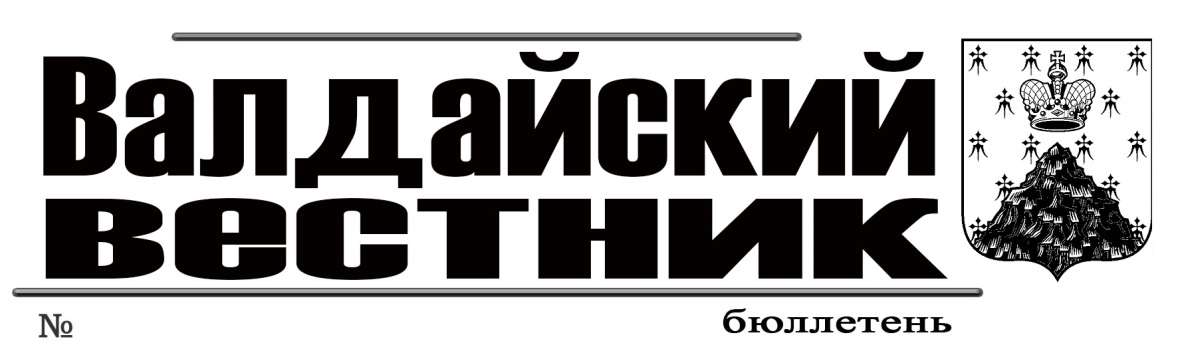 Администрация муниципального районасообщает о предстоящем проведении конкурсов на замещение вакантных должностей муниципальной службы«Заведующий отделом по муниципальному контролю» (ведущая группа должностей)Документы для участия в конкурсном отборе принимаютсяс 13 января по 03 февраля 2023 года включительнов рабочие дни с 08.30. до 17.30. (перерыв с 13.00. до 14.00.)Администрация муниципального района, кабинет 310Предполагаемые дата, место и время проведения конкурса:Администрация муниципального района, 21 февраля 2023 г., 09.00Справки по телефону: 46-311, 46-305Подробная информация, требования к кандидатам, проект трудового договора и формы документов размещены также на официальном сайте Администрации муниципального района valdayadm.ru (вкладка «Конкурсы», главная страница)Перечень документов для участия в конкурсе1) личное заявление с просьбой об участии в конкурсе;2) собственноручно заполненную и подписанную анкету, по форме, утверждённой распоряжением Правительства Российской Федерации от 
26 мая 2005 года № 667-р, с приложением фотографии размера 3x4 см (приложение 1);3) копию паспорта или заменяющего его документа (соответствующий документ предъявляется лично по прибытии на конкурс);4) документы, подтверждающие необходимое профессиональное образование, стаж работы и квалификацию:копию трудовой книжки (за исключением случаев, когда служебная (трудовая) деятельность осуществляется впервые) или иные документы, подтверждающие трудовую (служебную) деятельность гражданина;копии документов о профессиональном образовании, а также (по желанию гражданина) документы о дополнительном профессиональном образовании, о присвоении учёной степени, учёного звания, заверенные нотариально или кадровыми службами по месту работы (службы);5) документы об отсутствии у гражданина заболевания, препятствующего поступлению на муниципальную службу или её прохождению по форме, установленной приказом Минздравсоцразвития Российской Федерации от 14 декабря 2009 года № 984н (приложение 2);6) сведения об адресах сайтов и (или) страниц сайтов в информационно-телекоммуникационной сети «Интернет», на которых гражданин, претендующий на замещение должности муниципальной службы, размещал общедоступную информацию, а также данные, позволяющие его идентифицировать, в соответствии со статьей 15.1. Федерального закона от 02 марта 2007 года N 25-ФЗ «О муниципальной службе в Российской Федерации;7) согласие на обработку персональных данных (приложение 3).Квалификационные требования к претендентам:Для замещения должности заведующего отделом по муниципальному контролю Администрации Валдайского муниципального района (далее - заведующего отделом) устанавливаются квалификационные требования, включающие базовые и функциональные квалификационные требования.2.1. Базовые квалификационные требования:2.1.1. Муниципальный служащий, замещающий должность заведующего отделом, должен иметь высшее профессиональное образование не ниже уровня бакалавриата;2.1.2. Для замещения должности заведующего отделом требования к наличию стажа муниципальной службы либо стажа работы по специальности, направлению подготовки не устанавливается.2.1.3. Заведующий отделом должен обладать следующими базовыми знаниями:1) знанием государственного языка Российской Федерации (русского языка);2) правовыми знаниями основ: а) Конституции Российской Федерации;б) Федерального закона от 6 октября . № 131-ФЗ «Об общих принципах организации местного самоуправления в Российской Федерации»;в)  Федерального закона от 2 марта . № 25-ФЗ «О муниципальной службе в Российской Федерации»;г) законодательства о противодействии коррупции;2.1.4. Заведующий отделом должен обладать следующими базовыми умениями:1) руководить подчиненными, эффективно планировать работу и контролировать ее выполнение;2) оперативно принимать и реализовывать управленческие решения;3) вести деловые переговоры с представителями государственных органов, органов местного самоуправления;4) соблюдать этику делового общения при взаимодействии с гражданами;5) работать на компьютере, в том числе в сети «Интернет»;6) работы в информационно-правовых системах.2.2. Муниципальный служащий, замещающий должность заведующего отделом должен соответствовать следующим функциональным квалификационным требованиям:2.2.1. Заведующий отделом должен иметь высшее профессиональное образование по специальности, направлению подготовки «Государственное и муниципальное управление», «Юриспруденция», «Управление персоналом», «Землеустройство и кадры», «Менеджмент», «Экономика»; 2.2.2. Заведующий отделом должен обладать следующими знаниями:2.2.2.1. В области законодательства Российской Федерации, Новгородской области, знаниями муниципальных правовых актов: Гражданский кодекс Российской Федерации (Часть первая);Уголовный кодекс Российской Федерации от 13 июня . № 63-ФЗ (ст. 283,284);Трудовой кодекс Российской Федерации;Земельный кодекс Российской Федерации;Жилищный кодекс Российской Федерации;Кодекс об административных правонарушениях Российской ФедерацииФедеральный закон от 17 июля . № 172-ФЗ «Об антикоррупционной экспертизе нормативных правовых актов и проектов нормативных правовых актов»Федеральный закон Российской Федерации от 22 октября . № 125-ФЗ «Об архивном деле в Российской Федерации»;Федеральный закон Российской Федерации от 27 июля . № 152-ФЗ «О персональных данных»;Федеральный закон Российской Федерации от 2 марта . № 25-ФЗ «О муниципальной службе в Российской Федерации»;Федеральный закон от 27 июля . № 210-ФЗ «Об организации предоставления государственных и муниципальных услуг»;Федеральный закон Российской Федерации от 5 апреля . № 44-ФЗ «О контрактной системе в сфере закупок товаров, работ, услуг для обеспечения государственных и муниципальных нужд»;Федеральный закон от 3 декабря . № 230-ФЗ «О контроле за соответствием расходов лиц, замещающих государственные должности, и иных лиц их доходам»;Федеральный закон от 18 июня 2001 г. № 78-ФЗ «О землеустройстве»;Федеральный закон от 31 июля 2020 г. № 248-ФЗ «О государственном контроле (надзоре) и муниципальном контроле в Российской Федерации».Кодекс Российской Федерации об административных правонарушениях от 30.12.2001 №195-ФЗ.Указ Президента Российской Федерации от 12 августа . № 885 «Об утверждении общих принципов служебного поведения государственных служащих»;Указ Президента Российской Федерации от 18 мая . № 559 «О представлении гражданами, претендующими на замещение должностей федеральной государственной службы, и федеральными государственными служащими сведений о доходах, об имуществе и обязательствах имущественного характера»;Указ Президента Российской Федерации от 21 сентября . № 1065 «О проверке достоверности и полноты сведений, представляемых гражданами, претендующими на замещение должностей федеральной государственной службы, и федеральными государственными служащими, и соблюдения федеральными государственными служащими требований к служебному поведению»;Указ Президента Российской Федерации от 7 мая . № 601 «Об основных направлениях совершенствования системы государственного управления»;Указ Президента РФ от 08.07.2013 N 613 «Вопросы противодействия коррупции»;Указ Президента Российской Федерации от 23 июня . № 460 «Об утверждении формы справки о доходах, расходах, об имуществе и обязательствах имущественного характера и внесении изменений в некоторые акты Президента Российской Федерации»;Указ Президента РФ от 15.07.2015 № 364 «О мерах по совершенствованию организации деятельности в области противодействия коррупции»;Постановление Правительства Российской Федерации от 26.02.2010 № 96 «Об антикоррупционной экспертизе нормативных правовых актов и проектов нормативных правовых актов»;Приказ Министерства юстиции Российской Федерации от 1 апреля . № 77 «Об организации работы по проведению антикоррупционной экспертизы нормативных правовых актов субъектов Российской Федерации и уставов муниципальных образований»;Областной закон Новгородской области от 25.12.2007 N 240-ОЗ «О некоторых вопросах правового регулирования муниципальной службы в Новгородской области»;Областной закон Новгородской области от 31.08.2009 N 595-ОЗ «О реализации федеральных законов о противодействии коррупции на территории Новгородской области»;Областной закон Новгородской области от 28.03.2016 № 947-ОЗ «Об оценке регулирующего воздействия проектов муниципальных нормативных правовых актов и экспертизе муниципальных нормативных правовых актов»;Областной закон Новгородской области от 01.02.2016 № 914-ОЗ «Об административных правонарушениях»;Областной закон Новгородской области от 28.04.2012 № 49-ОЗ «О порядке разработки и принятия административных регламентов осуществления муниципального контроля в соответствующих сферах деятельности»;Постановление Новгородской областной Думы от 23.09.2009 N 1149-ОД  «Об утверждении Положения о представлении гражданами, претендующими на замещение должностей государственной гражданской службы Новгородской области, и государственными гражданскими служащими Новгородской области сведений о доходах, об имуществе и обязательствах имущественного характера»;решение Думы Валдайского муниципального района от 25.12.2008 № 354 «Об утверждении Реестра должностей муниципальной службы в Администрации Валдайского муниципального района»;решение Думы Валдайского муниципального района от 22 февраля . № 123 «Об утверждении Порядка ведения перечня видов муниципального контроля и органов местного самоуправления, уполномоченных на их осуществление на территории Валдайского муниципального района»;решение Совета депутатов Валдайского городского поселения от 22 февраля . № 86 «Об утверждении Порядка ведения перечня видов муниципального контроля и органов местного самоуправления, уполномоченных на их осуществление на территории Валдайского городского поселения»;постановление Администрации Валдайского муниципального района от 28 января 2021 №219 «Об утверждении Перечня должностных лиц Администрации Валдайского муниципального района, уполномоченных составлять протоколы об административных правонарушениях, предусмотренных статьями 2-1, 3-1-3-14, 3-16,3-18,3-19 Областного закона от 01.02.2016 №914-ОЗ «Об административных правонарушениях». 2.2.2.2. Иные знания, которые необходимы для исполнения должностных обязанностей в соответствующей области деятельности и по виду деятельности:понятие, виды и цели муниципального земельного контроля;меры, принимаемые по результатам муниципального контроля;понятие земельного участка из земель сельскохозяйственного назначения;основные меры по противодействию коррупции на муниципальной службе.2.2.3. Заведующий отделом должен обладать следующими умениями, которые необходимы для исполнения должностных обязанностей в соответствующей области деятельности и по виду деятельности:1) проведения контрольных надзорных мероприятий со взаимодействием с контролируемыми лицами и проведения контрольных надзорных мероприятий без взаимодействия с контролируемыми лицами;2) составление протоколов об административных правонарушениях;3) владения оргтехникой и средствами коммуникации;4) проведения мониторинга применения законодательства;5) проведения мероприятий по профилактике нарушений юридическими лицами, индивидуальными предпринимателями, физическими лицами обязательных требований.Приложение №1УТВЕРЖДЕНАраспоряжением ПравительстваРоссийской Федерацииот 26.05.2005 № 667-р(в ред. распоряжения Правительства РФ от 16.10.2007 № 1428-р, Постановления Правительства РФ от 05.03.2018 № 227, распоряжений Правительства РФ от 27.03.2019 № 543-р, от 20.09.2019 № 2140-р, от 20.11.2019 № 2745-р)(форма)АНКЕТА11. Выполняемая работа с начала трудовой деятельности (включая учебу в высших и средних специальных учебных заведениях, военную службу, работу по совместительству, предпринимательскую деятельность и т.п.).При заполнении данного пункта необходимо именовать организации так, как они назывались в свое время, военную службу записывать с указанием должности и номера воинской части.12. Государственные награды, иные награды и знаки отличия13. Ваши близкие родственники (отец, мать, братья, сестры и дети), а также супруга (супруг), в том числе бывшая (бывший), супруги братьев и сестер, братья и сестры супругов.Если родственники изменяли фамилию, имя, отчество, необходимо также указать их прежние фамилию, имя, отчество.14. Ваши близкие родственники (отец, мать, братья, сестры и дети), а также супруга (супруг), в том числе бывшая (бывший), супруги братьев и сестер, братья и сестры супругов, постоянно проживающие за границей и (или) оформляющие документы для выезда на постоянное место жительства в другое государство _____________________________________________________________________________________________________________(фамилия, имя, отчество,с какого времени они проживают за границей)14(1). Гражданство (подданство) супруги (супруга). Если супруга (супруг) не имеет гражданства Российской Федерации или помимо гражданства Российской Федерации имеет также гражданство (подданство) иностранного государства либо вид на жительство или иной документ, подтверждающий право на постоянное проживание гражданина на территории иностранного государства, укажите (заполняется при поступлении на федеральную государственную гражданскую службу в системе Министерства иностранных дел Российской Федерации для замещения должности федеральной государственной гражданской службы, по которой предусмотрено присвоение дипломатического ранга) _______________________________________________________________________________________________________________________________15. Пребывание за границей (когда, где, с какой целью) _______________________________________________________________________________________________________________________________16. Отношение к воинской обязанности и воинское звание 17. Домашний адрес (адрес регистрации, фактического проживания), номер телефона (либо иной вид связи)  18. Паспорт или документ, его заменяющий (серия, номер, кем и когда выдан)19. Наличие заграничного паспорта  (серия, номер, кем и когда выдан)20. Страховой номер индивидуального лицевого счета (если имеется)21. ИНН (если имеется)  22. Дополнительные сведения (участие в выборных представительных органах, другая информация, которую желаете сообщить о себе) ______________________________________________________________________________________________________________________________________________________________________________________________________________________________________________________________23. Мне известно, что сообщение о себе в анкете заведомо ложных сведений и мое несоответствие квалификационным требованиям могут повлечь отказ в участии в конкурсе и приеме на должность, поступлении на государственную гражданскую службу Российской Федерации или на муниципальную службу в Российской Федерации.На проведение в отношении меня проверочных мероприятий и обработку моих персональных данных (в том числе автоматизированную обработку) согласен (согласна).Приложение №2ЗАКЛЮЧЕНИЕ
медицинского учреждения о наличии (отсутствии) заболевания,
препятствующего поступлению на государственную гражданскую службу Российской Федерации и муниципальную службу или ее прохождению1. Выдано  (наименование и адрес учреждения здравоохранения)2. Наименование, почтовый адрес государственного органа, органа муниципального образования *, куда представляется Заключение  3. Фамилия, имя, отчество  (Ф.И.О. государственного гражданского служащего Российской Федерации, муниципального служащего либо лица, поступающего на государственную гражданскую службу Российской Федерации, муниципальную службу)4. Пол (мужской/женский)*  5. Дата рождения  6. Адрес места жительства  7. ЗаключениеВыявлено наличие (отсутствие) заболевания, препятствующего поступлению на государственную гражданскую службу Российской Федерации (муниципальную службу) или ее прохождению *.М.П.Приложение 3СОГЛАСИЕна обработку персональных данныхЯ,________________________________________________________________________________________________________________________,(Ф.И.О.)_________________________________ серия _________ N ______________________________________________________________________вид документа, удостоверяющего личность)___________________________________________________________________________________________________________________________(когда и кем)________________________________________________________________________________________________________________________________________________________________________________________________________________________________________________________проживающий (ая) по адресу _____________________________________________________________________________________________________________________________________________________________________________________________________________________________настоящим даю свое согласие Администрации Валдайского муниципального района, расположенной по адресу: г. Валдай, пр. Комсомольский д.19/21, на обработку моих персональных данных, представленных в соответствии с Порядком проведения конкурса на замещение вакантной должности муниципальной службы в Администрации Валдайского муниципального района, и подтверждаю, что принимая такое решение, я действую своей волей и в своих интересах.Я согласен (а) на представление персональных данных своих близких родственников и подтверждаю получение согласия от моих близких родственников на представление персональных данных.Согласие дается мной для целей, связанных с замещением вакантной должности муниципальной службы в Администрации Валдайского муниципального района.Я проинформирован (а) о том, что под обработкой персональных данных понимаются действия (операции) с персональными данными в рамках выполнения Федерального закона от 27 июля 2006 года N 152-ФЗ "О персональных данных", конфиденциальность персональных данных соблюдается в рамках исполнения законодательства Российской Федерации.Настоящее согласие предоставляется на осуществление любых действий в отношении моих персональных данных, которые необходимы или желаемы для достижения указанных выше целей, включая (без ограничения) сбор, запись, систематизацию, накопление, хранение, уточнение (обновление, изменение), извлечение, использование, передачу (распространение, предоставление, доступ), обезличивание, блокирование, удаление, уничтожение персональных данных.Данное согласие действует с даты подписания на период проверки документов, представленных в соответствии с Порядком проведения конкурса на замещение вакантной должности муниципальной службы в Администрации Валдайского муниципального района, и последующего хранения представленных мной персональных данных в соответствии с законодательством Российской Федерации об архивном деле.Мне разъяснен порядок отзыва моего согласия на обработку персональных данных.__________________________________________________________________         (Ф.И.О.)                                              (подпись лица, давшего согласие)"___" __________________ 20 ____ годаФОРМАпредставления сведений об адресах сайтов и (или) страниц сайтов в информационно-телекоммуникационной сети "Интернет",на которых государственным гражданским служащим или муниципальнымслужащим, гражданином Российской Федерации, претендующимна замещение должности государственной гражданской службыРоссийской Федерации или муниципальной службы, размещалисьобщедоступная информация, а также данные, позволяющие его идентифицироватьЯ, ________________________________________________________________________(фамилия, имя, отчество, дата рождения,________________________________________________________________________________________серия и номер паспорта, дата выдачи и орган, выдавший паспорт,________________________________________________________________________________________,должность, замещаемая государственным гражданским служащим илимуниципальным служащим, или должность, на замещение которой претендуетгражданин Российской Федерации)сообщаю о размещении мною за отчетный период с 1 января 20__ г. по 31 декабря 20__ г. в информационно-телекоммуникационной сети "Интернет"общедоступной информации <1>, а также данных, позволяющих меня идентифицировать:Достоверность настоящих сведений подтверждаю."__" __________ 20__ г. _____________________________________________________________________(подпись государственного гражданского служащего или муниципального служащего, гражданинаРоссийской Федерации, претендующего на замещение должности государственной гражданской службыРоссийской Федерации или муниципальной службы)__________________________________________________________________________________________(Ф.И.О. и подпись лица, принявшего сведения)<1> В соответствии с частью 1 статьи 7 Федерального закона "Об информации, информационных технологиях и о защите информации" к общедоступной информации относятся общеизвестные сведения и иная информация, доступ к которой не ограничен.<2> В соответствии с пунктом 13 статьи 2 Федерального закона "Об информации, информационных технологиях и о защите информации" сайт в информационно-телекоммуникационной сети "Интернет" - совокупность программ для электронных вычислительных машин и иной информации, содержащейся в информационной системе, доступ к которой обеспечивается посредством информационно-телекоммуникационной сети "Интернет" по доменным именам и (или) по сетевым адресам, позволяющим идентифицировать сайты в информационно-телекоммуникационной сети "Интернет".<3> В соответствии с пунктом 14 статьи 2 Федерального закона от "Об информации, информационных технологиях и о защите информации" страница сайта в информационно-телекоммуникационной сети "Интернет" - часть сайта в информационно-телекоммуникационной сети "Интернет", доступ к которой осуществляется по указателю, состоящему из доменного имени и символов, определенных владельцем сайта в информационно-телекоммуникационной сети "Интернет".Проект трудового договора«ТРУДОВОЙ ДОГОВОР № ______«___» __________ 20___ года							г. ВалдайПредставитель нанимателя в лице Главы Валдайского муниципального района _________________________________, действующего на основании Устава Валдайского муниципального района, именуемый в дальнейшем "Работодатель", с одной стороны, и гражданин Российской Федерации ____________________________________, именуемый в дальнейшем "Муниципальный служащий" ("Работник"), с другой стороны, вместе именуемые стороны, заключили трудовой договор (далее – договор) о нижеследующем.1. ПРЕДМЕТ ДОГОВОРА1.1. Муниципальный служащий ("Работник") принимается на муниципальную службу (работу) в Администрацию Валдайского муниципального района и принимает на себя выполнение обязанностей по должности __________________________________________Администрации муниципального района.1.2. Работа по договору является для Муниципального служащего (Работника) основным местом работы.1.3. Договор заключается на неопределенный срок (бессрочный).1.4. В Реестре должностей муниципальной службы в Администрации Валдайского муниципального района должность, замещаемая Муниципальным служащим, отнесена к_____________ группе должностей.1.5. Дата начала работы ____________1.6. Муниципальный служащий (Работник) принят без испытания. 1.7. Муниципальный служащий (Работник) непосредственно подчиняется _________________________________________________________________________. Его указания в рамках должностной инструкции являются для Муниципального служащего (Работника) обязательными.2. ПРАВА И ОБЯЗАННОСТИ МУНИЦИПАЛЬНОГО СЛУЖАЩЕГО (РАБОТНИКА)Муниципальный служащий (Работник) принимает на себя следующие обязательства по отношению к Работодателю:2.1. Добросовестно выполнять свои трудовые обязанности, возложенные на него договором и должностной инструкцией, выполнять распоряжения, инструкции, другие локальные правовые акты Работодателя.2.2. Выполнять распоряжения Работодателя и непосредственного руководителя в полном объеме и в установленные сроки.2.3. Соблюдать трудовую дисциплину, требования по охране труда, технике безопасности, пожарной безопасности и санитарии. Незамедлительно сообщать Работодателю либо непосредственному руководителю о возникновении ситуации, представляющей угрозу жизни и здоровью людей, сохранности имущества, принимать меры по устранению причин и условий, препятствующих нормальному выполнению работы, и незамедлительно сообщать о случившемся Работодателю.Соблюдать кодекс этики и служебного поведения муниципальных служащих Администрации Валдайского муниципального района.2.4. В трехдневный срок представлять Работодателю информацию об изменении фамилии, места жительства, о смене паспорта, об утере страхового свидетельства государственного пенсионного страхования, служебного удостоверения.2.5. Бережно относиться к имуществу Работодателя (в том числе к имуществу третьих лиц, находящемуся у Работодателя, если Работодатель несет ответственность за сохранность этого имущества) и других работников, принимать меры к предотвращению ущерба. 2.6. Возвратить при прекращении трудовых отношений служебное удостоверение, а также материально-технические средства, переданные Муниципальному служащему (Работнику) Работодателем для выполнения трудовых обязанностей.Муниципальный служащий (Работник) имеет право:2.7. На предоставление ему работы, обусловленной договором.2.8. На полную достоверную информацию об условиях труда и требованиях охраны труда.2.9. На своевременную и в полном объеме выплату заработной платы.2.10. На обязательное социальное страхование в случаях, предусмотренных федеральным законодательством.2.11. На возмещение вреда, причиненного Муниципальному служащему (Работнику) в связи с исполнением трудовых обязанностей. 2.12. На отдых, обеспечиваемый установлением соответствующей закону продолжительности рабочего времени, предоставлением еженедельных выходных дней, нерабочих праздничных дней.2.13. На ежегодный основной оплачиваемый отпуск продолжительностью 30 календарных дней.2.14. На ежегодный дополнительный оплачиваемый отпуск за выслугу лет в соответствии с законодательством Российской Федерации о муниципальной службе и областными нормативными правовыми актами; иные дополнительные оплачиваемые отпуска, предусмотренные действующим законодательством Российской Федерации и областными нормативными правовыми актами.2.15. Требовать от Работодателя соблюдения всех условий договора, действующего законодательства.2.16. Муниципальный служащий (Работник) имеет также иные права, предоставленные ему законодательством.ОСНОВНЫЕ ПРАВА МУНИЦИПАЛЬНОГО СЛУЖАЩЕГО(статья 11 Федерального закона от 2 марта 2007 года № 25-ФЗ О муниципальной службе в Российской Федерации)Муниципальный служащий имеет право на:1) ознакомление с документами, устанавливающими его права и обязанности по замещаемой должности муниципальной службы, критериями оценки качества исполнения должностных обязанностей и условиями продвижения по службе;2) обеспечение организационно-технических условий, необходимых для исполнения должностных обязанностей;3) оплату труда и другие выплаты в соответствии с трудовым законодательством, законодательством о муниципальной службе и трудовым договором (контрактом);4) отдых, обеспечиваемый установлением нормальной продолжительности рабочего (служебного) времени, предоставлением выходных дней и нерабочих праздничных дней, а также ежегодного оплачиваемого отпуска;5) получение в установленном порядке информации и материалов, необходимых для исполнения должностных обязанностей, а также на внесение предложений о совершенствовании деятельности органа местного самоуправления, избирательной комиссии муниципального образования;6) участие по своей инициативе в конкурсе на замещение вакантной должности муниципальной службы;7) получение дополнительного профессионального образования в соответствии с муниципальным правовым актом за счет средств местного бюджета;8) защиту своих персональных данных;9) ознакомление со всеми материалами своего личного дела, с отзывами о профессиональной деятельности и другими документами до внесения их в его личное дело, а также на приобщение к личному делу его письменных объяснений;10) объединение, включая право создавать профессиональные союзы, для защиты своих прав, социально-экономических и профессиональных интересов;11) рассмотрение индивидуальных трудовых споров в соответствии с трудовым законодательством, защиту своих прав и законных интересов на муниципальной службе, включая обжалование в суд их нарушений;12) пенсионное обеспечение в соответствии с законодательством Российской Федерации.Муниципальный служащий, за исключением муниципального служащего, замещающего должность главы местной администрации по контракту, вправе с предварительным письменным уведомлением представителя нанимателя (работодателя) выполнять иную оплачиваемую работу, если это не повлечет за собой конфликт интересов и если иное не предусмотрено настоящим Федеральным закономОСНОВНЫЕ ОБЯЗАННОСТИ МУНИЦИПАЛЬНОГО СЛУЖАЩЕГО(статья 12 Федерального закона от 2 марта 2007 года № 25-ФЗ «О муниципальной службе в Российской Федерации»)1. Муниципальный служащий обязан:1) соблюдать Конституцию Российской Федерации, федеральные конституционные законы, федеральные законы, иные нормативные правовые акты Российской Федерации, конституции (уставы), законы и иные нормативные правовые акты субъектов Российской Федерации, устав муниципального образования и иные муниципальные правовые акты и обеспечивать их исполнение;2) исполнять должностные обязанности в соответствии с должностной инструкцией;3) соблюдать при исполнении должностных обязанностей права, свободы и законные интересы человека и гражданина независимо от расы, национальности, языка, отношения к религии и других обстоятельств, а также права и законные интересы организаций;4) соблюдать установленные в органе местного самоуправления, аппарате избирательной комиссии муниципального образования правила внутреннего трудового распорядка, должностную инструкцию, порядок работы со служебной информацией;5) поддерживать уровень квалификации, необходимый для надлежащего исполнения должностных обязанностей;6) не разглашать сведения, составляющие государственную и иную охраняемую федеральными законами тайну, а также сведения, ставшие ему известными в связи с исполнением должностных обязанностей, в том числе сведения, касающиеся частной жизни и здоровья граждан или затрагивающие их честь и достоинство;7) беречь государственное и муниципальное имущество, в том числе предоставленное ему для исполнения должностных обязанностей;8) представлять в установленном порядке предусмотренные законодательством Российской Федерации сведения о себе и членах своей семьи;9) сообщать в письменной форме представителю нанимателя (работодателю) о прекращении гражданства Российской Федерации либо гражданства (подданства) иностранного государства - участника международного договора Российской Федерации, в соответствии с которым иностранный гражданин имеет право находиться на муниципальной службе, в день, когда муниципальному служащему стало известно об этом, но не позднее пяти рабочих дней со дня прекращения гражданства Российской Федерации либо гражданства (подданства) иностранного государства - участника международного договора Российской Федерации, в соответствии с которым иностранный гражданин имеет право находиться на муниципальной службе;9.1) сообщать в письменной форме представителю нанимателя (работодателю) о приобретении гражданства (подданства) иностранного государства либо получении вида на жительство или иного документа, подтверждающего право на постоянное проживание гражданина на территории иностранного государства, в день, когда муниципальному служащему стало известно об этом, но не позднее пяти рабочих дней со дня приобретения гражданства (подданства) иностранного государства либо получения вида на жительство или иного документа, подтверждающего право на постоянное проживание гражданина на территории иностранного государства;10) соблюдать ограничения, выполнять обязательства, не нарушать запреты, которые установлены настоящим Федеральным законом и другими федеральными законами;11) уведомлять в письменной форме представителя нанимателя (работодателя) о личной заинтересованности при исполнении должностных обязанностей, которая может привести к конфликту интересов, и принимать меры по предотвращению подобного конфликта.2. Муниципальный служащий не вправе исполнять данное ему неправомерное поручение. При получении от соответствующего руководителя поручения, являющегося, по мнению муниципального служащего, неправомерным, муниципальный служащий должен представить руководителю, давшему поручение, в письменной форме обоснование неправомерности данного поручения с указанием положений федеральных законов и иных нормативных правовых актов Российской Федерации, законов и иных нормативных правовых актов субъекта Российской Федерации, муниципальных правовых актов, которые могут быть нарушены при исполнении данного поручения. В случае подтверждения руководителем данного поручения в письменной форме муниципальный служащий обязан отказаться от его исполнения. В случае исполнения неправомерного поручения муниципальный служащий и давший это поручение руководитель несут ответственность в соответствии с законодательством Российской Федерации.3. ПРАВА И ОБЯЗАННОСТИ РАБОТОДАТЕЛЯРаботодатель принимает на себя следующие обязательства по отношению кМуниципальному служащему (Работнику):3.1. Создать для Муниципального служащего (Работника) в соответствии с действующим законодательством об охране труда и санитарными нормами условия, необходимые для нормального исполнения Муниципальным служащим (Работником) вытекающих из договора обязанностей, предоставить в его распоряжение необходимые технические и материальные средства в исправном состоянии. 3.2. Осуществлять обязательное социальное страхование Муниципального служащего (Работника) в порядке, установленном федеральным законодательством.3.3. Обеспечивать Муниципальному служащему (Работнику) своевременную и в полном объеме выплату заработной платы.3.4. Знакомить Муниципального служащего (Работника) под роспись с принимаемыми локальными правовыми актами, непосредственно связанными с его трудовой деятельностью.3.5. Работодатель обязуется выполнять и иные обязанности в соответствии с действующим законодательством.Работодатель имеет право:3.6. Требовать от Муниципального служащего (Работника) исполнения им трудовых обязанностей в соответствии с договором и должностной инструкцией, бережного отношения к имуществу Работодателя (в том числе к имуществу третьих лиц, находящемуся у Работодателя, если Работодатель несет ответственность за сохранность этого имущества) и других работников.3.7. Оценивать качество работы Муниципального служащего (Работника), контролировать его работу по срокам, объему.3.8. Поощрять Муниципального служащего (Работника) за добросовестный эффективный труд.3.9. Изменять по причинам, связанным с изменением организационных или технологических условий труда (структурная реорганизация, другие причины), определенные сторонами условия договора, за исключением изменения трудовой функции (должности) Муниципального служащего (Работника) в порядке, предусмотренном трудовым законодательством.3.10. Привлекать Муниципального служащего (Работника) к дисциплинарной и материальной ответственности в порядке, установленном законодательством.4. ОПЛАТА ТРУДА4.1. Муниципальному служащему (Работнику) устанавливается должностной оклад в размере ___________ рублей в месяц с последующим его изменением в соответствии с областными и районными нормативными правовыми актами;4.2. Муниципальному служащему (Работнику) устанавливаются надбавки и премии в соответствии с распорядительными актами Администрации Валдайского муниципального района.-ежемесячная надбавка за выслугу лет на муниципальной службе;-ежемесячное денежное поощрение;-ежемесячная надбавка за особые условия муниципальной службы -ежемесячная квалификационная надбавка за знания и умения;-премии по результатам работы (за выполнение особо важных и сложных заданий);-единовременная выплата при предоставлении ежегодного оплачиваемого отпуска и материальная помощь;-другие выплаты, предусмотренные соответствующими федеральными и областными нормативными и правовыми актами.4.3. Заработная плата выплачивается Муниципальному служащему (Работнику) не реже, чем два раза в месяц-  2 и 16 числа каждого месяца.5. ОТВЕТСТВЕННОСТЬ СТОРОНВ случае ненадлежащего исполнения обязательств по договору стороны несут дисциплинарную, материальную, административную и уголовную ответственность в соответствии с действующим законодательством. 6. ОСНОВАНИЯ ПРЕКРАЩЕНИЯ ДОГОВОРА(статья 19 Федерального закона от 2 марта 2007 года № 25-ФЗ «О муниципальной службе в Российской Федерации»)1. Помимо оснований для расторжения трудового договора, предусмотренных Трудовым кодексом Российской Федерации, трудовой договор с муниципальным служащим может быть также расторгнут по инициативе представителя нанимателя (работодателя) в случае:1) достижения предельного возраста, установленного для замещения должности муниципальной службы;2) утратил силу с 1 июля 2021 года. - Федеральный закон от 30.04.2021 N 116-ФЗ;3) несоблюдения ограничений и запретов, связанных с муниципальной службой и установленных статьями 13, 14, 14.1 и 15 настоящего Федерального закона;4) применения административного наказания в виде дисквалификации.2. Допускается продление срока нахождения на муниципальной службе муниципальных служащих, достигших предельного возраста, установленного для замещения должности муниципальной службы. Однократное продление срока нахождения на муниципальной службе муниципального служащего допускается не более чем на один год.7. ЗАКЛЮЧИТЕЛЬНЫЕ ПОЛОЖЕНИЯ7.1. В случае возникновения спора между сторонами все вопросы подлежат урегулированию путем переговоров. Если спор не может быть урегулирован таким образом, он подлежит разрешению в порядке, предусмотренном действующим законодательством.7.2. Условия договора могут быть изменены только по соглашению сторон и в порядке, определенном трудовым законодательством Российской Федерации.7.3. Договор может быть расторгнут по основаниям, предусмотренным трудовым законодательством Российской Федерации.7.4. Договор составлен в двух экземплярах. Один экземпляр трудового договора хранится Работодателем в личном деле Муниципального служащего (Работника), второй - у Муниципального служащего (Работника). Оба экземпляра имеют одинаковую юридическую силу.8. ДОПОЛНИТЕЛЬНЫЕ УСЛОВИЯ____________________________________________________________________________________________________________________________9. РЕКВИЗИТЫ СТОРОН:Экземпляр трудового договора получил(а)________________"_______"__________ 20__ г.ОБЪЯВЛЕНИЕАдминистрация муниципального районасообщает о предстоящем проведении конкурсов на замещение вакантных должностей муниципальной службы«Главный специалист отдела по муниципальному контролю» (старшая группа должностей)Документы для участия в конкурсном отборе принимаютсяс 13 января по 03 февраля 2023 года включительнов рабочие дни с 08.30. до 17.30. (перерыв с 13.00. до 14.00.)Администрация муниципального района, кабинет 310Предполагаемые дата, место и время проведения конкурса:Администрация муниципального района, 21 февраля 2023 г., 09.00Справки по телефону: 46-311, 46-305Подробная информация, требования к кандидатам, проект трудового договора и формы документов размещены также на официальном сайте Администрации муниципального района valdayadm.ru (вкладка «Конкурсы», главная страница)Перечень документов для участия в конкурсе1) личное заявление с просьбой об участии в конкурсе;2) собственноручно заполненную и подписанную анкету, по форме, утверждённой распоряжением Правительства Российской Федерации от 
26 мая 2005 года № 667-р, с приложением фотографии размера 3x4 см (приложение 1);3) копию паспорта или заменяющего его документа (соответствующий документ предъявляется лично по прибытии на конкурс);4) документы, подтверждающие необходимое профессиональное образование, стаж работы и квалификацию:копию трудовой книжки (за исключением случаев, когда служебная (трудовая) деятельность осуществляется впервые) или иные документы, подтверждающие трудовую (служебную) деятельность гражданина;копии документов о профессиональном образовании, а также (по желанию гражданина) документы о дополнительном профессиональном образовании, о присвоении учёной степени, учёного звания, заверенные нотариально или кадровыми службами по месту работы (службы);5) документы об отсутствии у гражданина заболевания, препятствующего поступлению на муниципальную службу или её прохождению по форме, установленной приказом Минздравсоцразвития Российской Федерации от 14 декабря 2009 года № 984н (приложение 2);6) сведения об адресах сайтов и (или) страниц сайтов в информационно-телекоммуникационной сети «Интернет», на которых гражданин, претендующий на замещение должности муниципальной службы, размещал общедоступную информацию, а также данные, позволяющие его идентифицировать, в соответствии со статьей 15.1. Федерального закона от 02 марта 2007 года N 25-ФЗ «О муниципальной службе в Российской Федерации;7) согласие на обработку персональных данных (приложение 3).Квалификационные требования к претендентам:Для замещения должности главного специалиста отдела по муниципальному контролю устанавливаются квалификационные требования, включающие базовые и функциональные квалификационные требования.Базовые квалификационные требования:Муниципальный служащий, замещающий должность главного специалиста отдела по муниципальному контролю, должен иметь среднее профессиональное образование.Требований к стажу муниципальной службы или стажу работы по специальности, направлению подготовки, для замещения должности главного специалиста отдела по муниципальному контролю не установлено;Главный специалист отдела должен обладать следующими базовыми знаниями:1) знанием государственного языка Российской Федерации (русского языка);2) правовыми знаниями основ:а) Конституции Российской Федерации;б) Федерального закона от 6 октября 2003 года № 131-ФЗ «Об общих принципах организации местного самоуправления в Российской Федерации»;в) Федерального закона от 2 марта 2007 года № 25-ФЗ «О муниципальной службе в Российской Федерации»;г) Федерального закона от 25 декабря 2008 года № 273-ФЗ «О противодействии коррупции»;д) Федерального закона от 31.07.2020 №248-ФЗ «О государственном контроле(надзоре) и муниципальном контроле в Российской Федерации»; е) Кодекса Российской Федерации об административных правонарушениях от 30.12.2001 №195-ФЗ;ё) правил делового этикета;ж)правил и норм охраны труда, техники безопасности и противопожарной защиты, внутреннего трудового распорядка органа местного самоуправления, муниципального органа, порядка работы со служебной информацией.Главный специалист отдела должен обладать следующими базовыми умениями:1) владеть компьютерной и другой оргтехникой;2) работать в информационно-телекоммуникационной сети «Интернет» и информационно-правовых системах;3) создавать, отправлять и получать электронные сообщения с помощью служебной электронной почты, включая работу с вложениями;4) работать в текстовом редакторе;5) работать с электронными таблицами;6) соблюдать этику делового общения при взаимодействии с гражданами.Муниципальный служащий, замещающий должность главного специалиста отдела по муниципальному контролю должен соответствовать следующим функциональным квалификационным требованиям.Главный специалист отдела по муниципальному контролю должен обладать следующими знаниями в области законодательства Российской Федерации, знаниями муниципальных правовых актов и иными знаниями, которые необходимы для исполнения должностных обязанностей в соответствующей области деятельности и по виду деятельности:Федеральный закон от 02.05.2006 № 59-ФЗ «О порядке рассмотрения обращений граждан Российской Федерации»;Федеральный закон от 31 июля 2020 № 248-ФЗ «О государственном контроле (надзоре) и муниципальном контроле в Российской Федерации»;Федеральный закон от 27 июля 2006 г. № 152-ФЗ «О персональных данных»;Кодекс Российской Федерации об административных правонарушениях от 30 декабря 2001 года № 195-ФЗ;Федеральный закон от 08.11.2007 №259-ФЗ «Устав автомобильного транспорта и городского наземного электрического транспорта»; Федеральный закон от 08.11.2007 №257-ФЗ «Об автомобильных дорогах и о дорожной деятельности в Российской Федерации и о внесении изменений в отдельные законодательные акты Российской Федерации»;Федеральный закон от 9 февраля 2007 №16-ФЗ «О транспортной безопасности»;Федеральный закон от 23.11.2009 №261-ФЗ «Об энергосбережении и о повышении энергетической и о внесении изменений в отдельные законодательные акты Российской Федерации»;Федеральный закон от 27 июля 2010 года №190-ФЗ «О теплоснабжении»;Областной закон от 01.02.2016 № 914-ОЗ «Об административных правонарушениях»;Областной закон от 31.03.2014 № 524-ОЗ «О наделении органов местного самоуправления муниципальных образований Новгородской области отдельными государственными полномочиями Новгородской области в сфере административных правонарушений»;постановление Правительства Российской Федерации от 31.12.2020 № 2428 «О порядке формирования плана проведения плановых контрольных (надзорных) мероприятий на очередной календарный год, его согласования с органами прокуратуры, включения в него и исключения из него контрольных (надзорных) мероприятий в течение года»;в сфере контроля на автомобильном транспорте, городском наземном электрическом транспорте и дорожном хозяйстве: решение Совета депутатов Валдайского городского поселения от 29.09.2021 № 59 «Об утверждении положения о муниципальном контроле на автомобильном транспорте, городском наземном электрическом транспорте и дорожном хозяйстве в границах населенных пунктов Валдайского городского поселения»; решение Думы Валдайского муниципального района от 30.09.2021 №81 «Об утверждении положения о муниципальном контроле на автомобильном транспорте, городском наземном электрическом транспорте и в дорожном хозяйстве вне границ населенных пунктов на территории Валдайского муниципального района »;в контроле в сфере благоустройства:решение Совета депутатов Валдайского городского поселения от 29.09.2021 №61 «Об утверждении положения об осуществлении муниципального контроля в сфере благоустройства на территории Валдайского городского поселения»; решение Совета депутатов Валдайского городского поселения от 01.07.2022 №113 «Об  утверждении  Правил  благоустройства и  санитарного содержания территории Валдайского городского поселения».в сфере контроля за исполнением единой теплоснабжающей организацией обязательств по строительству, реконструкции и (или) модернизации объектов теплоснабжения: решение Совета депутатов Валдайского городского поселения от 29.09.2021 № 58 «Об утверждении положения о муниципальном контроле за исполнением единой теплоснабжающей организацией обязательств по строительству, реконструкции и (или) модернизации объектов теплоснабжения в границах Валдайского городского поселения»; решение Думы Валдайского муниципального района от 30.09.2021 №80 «Об утверждении положения о муниципальном контроле за исполнением единой теплоснабжающей организацией обязательств по строительству, реконструкции и (или) модернизации объектов теплоснабжения в границах Валдайского муниципального района»;а также:Устав Валдайского муниципального района;Устав Валдайского городского поселения;Положение об отделе по муниципальному контролю Администрации Валдайского муниципального района;иные нормативные правовые акты и служебные документы, регулирующие соответствующую сферу деятельности применительно к исполнению конкретных должностных обязанностей.Иные профессиональные знания, которыми должен обладать главный специалист отдела по муниципальному контролю для исполнения должностных обязанностей:1) общие положения по исполнению муниципальной функции в области муниципального контроля в сфере благоустройства, контроля за исполнением единой теплоснабжающей организацией обязательств по строительству, реконструкции и (или) модернизации объектов теплоснабжения, контроля на автомобильном транспорте и в дорожном хозяйстве (принципы, методы, технологии и механизмы осуществления контроля);2) понятия нормы права, нормативного правового акта, правоотношений и их признаков;3)основные направления профилактики административных правонарушений;4)основы производства по делам об административных правонарушениях и исполнению административных наказаний;5)подведомственность дел об административных правонарушениях, предусмотренных Кодексом Российской Федерации об административных правонарушениях и законодательством Новгородской области об административных правонарушениях;6)порядок исполнения постановлений о назначении административных наказаний.Главный специалист отдела по муниципальному контролю должен обладать следующими умениями, которые необходимы для исполнения должностных обязанностей в соответствующей области деятельности и по виду деятельности:1) проведения контрольных надзорных мероприятий со взаимодействием с контролируемыми лицами и проведения контрольных надзорных мероприятий без взаимодействия с контролируемыми лицами;2) ведения деловых переговоров и составления делового письма;3) владения современными средствами, методами и технологией работы с информацией и документами;4) организации личного труда и планирования рабочего времени;5) владения оргтехникой и средствами коммуникации;6) проведения мониторинга применения законодательства;7) подготовки ответов на претензии, жалобы, заявления;8) проведения мероприятий по профилактике нарушений юридическими лицами, индивидуальными предпринимателями, физическими лицами обязательных требований.Приложение №1УТВЕРЖДЕНАраспоряжением ПравительстваРоссийской Федерацииот 26.05.2005 № 667-р(в ред. распоряжения Правительства РФ от 16.10.2007 № 1428-р, Постановления Правительства РФ от 05.03.2018 № 227, распоряжений Правительства РФ от 27.03.2019 № 543-р, от 20.09.2019 № 2140-р, от 20.11.2019 № 2745-р)(форма)АНКЕТА11. Выполняемая работа с начала трудовой деятельности (включая учебу в высших и средних специальных учебных заведениях, военную службу, работу по совместительству, предпринимательскую деятельность и т.п.).При заполнении данного пункта необходимо именовать организации так, как они назывались в свое время, военную службу записывать с указанием должности и номера воинской части.12. Государственные награды, иные награды и знаки отличия13. Ваши близкие родственники (отец, мать, братья, сестры и дети), а также супруга (супруг), в том числе бывшая (бывший), супруги братьев и сестер, братья и сестры супругов.Если родственники изменяли фамилию, имя, отчество, необходимо также указать их прежние фамилию, имя, отчество.14. Ваши близкие родственники (отец, мать, братья, сестры и дети), а также супруга (супруг), в том числе бывшая (бывший), супруги братьев и сестер, братья и сестры супругов, постоянно проживающие за границей и (или) оформляющие документы для выезда на постоянное место жительства в другое государство _____________________________________________________________________________________________________________(фамилия, имя, отчество,с какого времени они проживают за границей)14(1). Гражданство (подданство) супруги (супруга). Если супруга (супруг) не имеет гражданства Российской Федерации или помимо гражданства Российской Федерации имеет также гражданство (подданство) иностранного государства либо вид на жительство или иной документ, подтверждающий право на постоянное проживание гражданина на территории иностранного государства, укажите (заполняется при поступлении на федеральную государственную гражданскую службу в системе Министерства иностранных дел Российской Федерации для замещения должности федеральной государственной гражданской службы, по которой предусмотрено присвоение дипломатического ранга) _______________________________________________________________________________________________________________________________15. Пребывание за границей (когда, где, с какой целью) _______________________________________________________________________________________________________________________________16. Отношение к воинской обязанности и воинское звание 17. Домашний адрес (адрес регистрации, фактического проживания), номер телефона (либо иной вид связи)  18. Паспорт или документ, его заменяющий (серия, номер, кем и когда выдан)19. Наличие заграничного паспорта  (серия, номер, кем и когда выдан)20. Страховой номер индивидуального лицевого счета (если имеется)21. ИНН (если имеется)  22. Дополнительные сведения (участие в выборных представительных органах, другая информация, которую желаете сообщить о себе) ______________________________________________________________________________________________________________________________________________________________________________________________________________________________________________________________23. Мне известно, что сообщение о себе в анкете заведомо ложных сведений и мое несоответствие квалификационным требованиям могут повлечь отказ в участии в конкурсе и приеме на должность, поступлении на государственную гражданскую службу Российской Федерации или на муниципальную службу в Российской Федерации.На проведение в отношении меня проверочных мероприятий и обработку моих персональных данных (в том числе автоматизированную обработку) согласен (согласна).Приложение №2ЗАКЛЮЧЕНИЕ
медицинского учреждения о наличии (отсутствии) заболевания,
препятствующего поступлению на государственную гражданскую службу Российской Федерации и муниципальную службу или ее прохождению1. Выдано  (наименование и адрес учреждения здравоохранения)2. Наименование, почтовый адрес государственного органа, органа муниципального образования *, куда представляется Заключение  3. Фамилия, имя, отчество  (Ф.И.О. государственного гражданского служащего Российской Федерации, муниципального служащего либо лица, поступающего на государственную гражданскую службу Российской Федерации, муниципальную службу)4. Пол (мужской/женский)*  5. Дата рождения  6. Адрес места жительства  7. ЗаключениеВыявлено наличие (отсутствие) заболевания, препятствующего поступлению на государственную гражданскую службу Российской Федерации (муниципальную службу) или ее прохождению *.М.П.Приложение 3СОГЛАСИЕна обработку персональных данныхЯ,________________________________________________________________________________________________________________________,(Ф.И.О.)_________________________________ серия _________ N ______________________________________________________________________вид документа, удостоверяющего личность)___________________________________________________________________________________________________________________________(когда и кем)________________________________________________________________________________________________________________________________________________________________________________________________________________________________________________________проживающий (ая) по адресу _____________________________________________________________________________________________________________________________________________________________________________________________________________________________настоящим даю свое согласие Администрации Валдайского муниципального района, расположенной по адресу: г. Валдай, пр. Комсомольский д.19/21, на обработку моих персональных данных, представленных в соответствии с Порядком проведения конкурса на замещение вакантной должности муниципальной службы в Администрации Валдайского муниципального района, и подтверждаю, что принимая такое решение, я действую своей волей и в своих интересах.Я согласен (а) на представление персональных данных своих близких родственников и подтверждаю получение согласия от моих близких родственников на представление персональных данных.Согласие дается мной для целей, связанных с замещением вакантной должности муниципальной службы в Администрации Валдайского муниципального района.Я проинформирован (а) о том, что под обработкой персональных данных понимаются действия (операции) с персональными данными в рамках выполнения Федерального закона от 27 июля 2006 года N 152-ФЗ "О персональных данных", конфиденциальность персональных данных соблюдается в рамках исполнения законодательства Российской Федерации.Настоящее согласие предоставляется на осуществление любых действий в отношении моих персональных данных, которые необходимы или желаемы для достижения указанных выше целей, включая (без ограничения) сбор, запись, систематизацию, накопление, хранение, уточнение (обновление, изменение), извлечение, использование, передачу (распространение, предоставление, доступ), обезличивание, блокирование, удаление, уничтожение персональных данных.Данное согласие действует с даты подписания на период проверки документов, представленных в соответствии с Порядком проведения конкурса на замещение вакантной должности муниципальной службы в Администрации Валдайского муниципального района, и последующего хранения представленных мной персональных данных в соответствии с законодательством Российской Федерации об архивном деле.Мне разъяснен порядок отзыва моего согласия на обработку персональных данных.__________________________________________________________________         (Ф.И.О.)                                                    (подпись лица, давшего согласие)"___" __________________ 20 ____ годаФОРМАпредставления сведений об адресах сайтов и (или) страниц сайтов в информационно-телекоммуникационной сети "Интернет",на которых государственным гражданским служащим или муниципальнымслужащим, гражданином Российской Федерации, претендующимна замещение должности государственной гражданской службыРоссийской Федерации или муниципальной службы, размещалисьобщедоступная информация, а также данные, позволяющие его идентифицироватьЯ, ________________________________________________________________________(фамилия, имя, отчество, дата рождения,_______________________________________________________________________________________серия и номер паспорта, дата выдачи и орган, выдавший паспорт,_______________________________________________________________________________________,должность, замещаемая государственным гражданским служащим илимуниципальным служащим, или должность, на замещение которой претендуетгражданин Российской Федерации)сообщаю о размещении мною за отчетный период с 1 января 20__ г. по 31 декабря 20__ г. в информационно-телекоммуникационной сети "Интернет"общедоступной информации <1>, а также данных, позволяющих меня идентифицировать:Достоверность настоящих сведений подтверждаю."__" __________ 20__ г. _____________________________________________________________________(подпись государственного гражданского служащего или муниципального служащего, гражданинаРоссийской Федерации, претендующего на замещение должности государственной гражданской службыРоссийской Федерации или муниципальной службы)__________________________________________________________________________________________(Ф.И.О. и подпись лица, принявшего сведения)--------------------------------<1> В соответствии с частью 1 статьи 7 Федерального закона "Об информации, информационных технологиях и о защите информации" к общедоступной информации относятся общеизвестные сведения и иная информация, доступ к которой не ограничен.<2> В соответствии с пунктом 13 статьи 2 Федерального закона "Об информации, информационных технологиях и о защите информации" сайт в информационно-телекоммуникационной сети "Интернет" - совокупность программ для электронных вычислительных машин и иной информации, содержащейся в информационной системе, доступ к которой обеспечивается посредством информационно-телекоммуникационной сети "Интернет" по доменным именам и (или) по сетевым адресам, позволяющим идентифицировать сайты в информационно-телекоммуникационной сети "Интернет".<3> В соответствии с пунктом 14 статьи 2 Федерального закона от "Об информации, информационных технологиях и о защите информации" страница сайта в информационно-телекоммуникационной сети "Интернет" - часть сайта в информационно-телекоммуникационной сети "Интернет", доступ к которой осуществляется по указателю, состоящему из доменного имени и символов, определенных владельцем сайта в информационно-телекоммуникационной сети "Интернет".Проект трудового договора«ТРУДОВОЙ ДОГОВОР № ______«___» __________ 20___ года							г. ВалдайПредставитель нанимателя в лице Главы Валдайского муниципального района _________________________________, действующего на основании Устава Валдайского муниципального района, именуемый в дальнейшем "Работодатель", с одной стороны, и гражданин Российской Федерации ____________________________________, именуемый в дальнейшем "Муниципальный служащий" ("Работник"), с другой стороны, вместе именуемые стороны, заключили трудовой договор (далее – договор) о нижеследующем.1. ПРЕДМЕТ ДОГОВОРА1.1. Муниципальный служащий ("Работник") принимается на муниципальную службу (работу) в Администрацию Валдайского муниципального района и принимает на себя выполнение обязанностей по должности __________________________________________Администрации муниципального района.1.2. Работа по договору является для Муниципального служащего (Работника) основным местом работы.1.3. Договор заключается на неопределенный срок (бессрочный).1.4. В Реестре должностей муниципальной службы в Администрации Валдайского муниципального района должность, замещаемая Муниципальным служащим, отнесена к_____________ группе должностей.1.5. Дата начала работы ____________1.6. Муниципальный служащий (Работник) принят без испытания. 1.7. Муниципальный служащий (Работник) непосредственно подчиняется _________________________________________________________________________. Его указания в рамках должностной инструкции являются для Муниципального служащего (Работника) обязательными.2. ПРАВА И ОБЯЗАННОСТИ МУНИЦИПАЛЬНОГО СЛУЖАЩЕГО (РАБОТНИКА)Муниципальный служащий (Работник) принимает на себя следующие обязательства по отношению к Работодателю:2.1. Добросовестно выполнять свои трудовые обязанности, возложенные на него договором и должностной инструкцией, выполнять распоряжения, инструкции, другие локальные правовые акты Работодателя.2.2. Выполнять распоряжения Работодателя и непосредственного руководителя в полном объеме и в установленные сроки.2.3. Соблюдать трудовую дисциплину, требования по охране труда, технике безопасности, пожарной безопасности и санитарии. Незамедлительно сообщать Работодателю либо непосредственному руководителю о возникновении ситуации, представляющей угрозу жизни и здоровью людей, сохранности имущества, принимать меры по устранению причин и условий, препятствующих нормальному выполнению работы, и незамедлительно сообщать о случившемся Работодателю.Соблюдать кодекс этики и служебного поведения муниципальных служащих Администрации Валдайского муниципального района.2.4. В трехдневный срок представлять Работодателю информацию об изменении фамилии, места жительства, о смене паспорта, об утере страхового свидетельства государственного пенсионного страхования, служебного удостоверения.2.5. Бережно относиться к имуществу Работодателя (в том числе к имуществу третьих лиц, находящемуся у Работодателя, если Работодатель несет ответственность за сохранность этого имущества) и других работников, принимать меры к предотвращению ущерба. 2.6. Возвратить при прекращении трудовых отношений служебное удостоверение, а также материально-технические средства, переданные Муниципальному служащему (Работнику) Работодателем для выполнения трудовых обязанностей.Муниципальный служащий (Работник) имеет право:2.7. На предоставление ему работы, обусловленной договором.2.8. На полную достоверную информацию об условиях труда и требованиях охраны труда.2.9. На своевременную и в полном объеме выплату заработной платы.2.10. На обязательное социальное страхование в случаях, предусмотренных федеральным законодательством.2.11. На возмещение вреда, причиненного Муниципальному служащему (Работнику) в связи с исполнением трудовых обязанностей. 2.12. На отдых, обеспечиваемый установлением соответствующей закону продолжительности рабочего времени, предоставлением еженедельных выходных дней, нерабочих праздничных дней.2.13. На ежегодный основной оплачиваемый отпуск продолжительностью 30 календарных дней.2.14. На ежегодный дополнительный оплачиваемый отпуск за выслугу лет в соответствии с законодательством Российской Федерации о муниципальной службе и областными нормативными правовыми актами; иные дополнительные оплачиваемые отпуска, предусмотренные действующим законодательством Российской Федерации и областными нормативными правовыми актами.2.15. Требовать от Работодателя соблюдения всех условий договора, действующего законодательства.2.16. Муниципальный служащий (Работник) имеет также иные права, предоставленные ему законодательством.ОСНОВНЫЕ ПРАВА МУНИЦИПАЛЬНОГО СЛУЖАЩЕГО(статья 11 Федерального закона от 2 марта 2007 года № 25-ФЗ О муниципальной службе в Российской Федерации)Муниципальный служащий имеет право на:1) ознакомление с документами, устанавливающими его права и обязанности по замещаемой должности муниципальной службы, критериями оценки качества исполнения должностных обязанностей и условиями продвижения по службе;2) обеспечение организационно-технических условий, необходимых для исполнения должностных обязанностей;3) оплату труда и другие выплаты в соответствии с трудовым законодательством, законодательством о муниципальной службе и трудовым договором (контрактом);4) отдых, обеспечиваемый установлением нормальной продолжительности рабочего (служебного) времени, предоставлением выходных дней и нерабочих праздничных дней, а также ежегодного оплачиваемого отпуска;5) получение в установленном порядке информации и материалов, необходимых для исполнения должностных обязанностей, а также на внесение предложений о совершенствовании деятельности органа местного самоуправления, избирательной комиссии муниципального образования;6) участие по своей инициативе в конкурсе на замещение вакантной должности муниципальной службы;7) получение дополнительного профессионального образования в соответствии с муниципальным правовым актом за счет средств местного бюджета;8) защиту своих персональных данных;9) ознакомление со всеми материалами своего личного дела, с отзывами о профессиональной деятельности и другими документами до внесения их в его личное дело, а также на приобщение к личному делу его письменных объяснений;10) объединение, включая право создавать профессиональные союзы, для защиты своих прав, социально-экономических и профессиональных интересов;11) рассмотрение индивидуальных трудовых споров в соответствии с трудовым законодательством, защиту своих прав и законных интересов на муниципальной службе, включая обжалование в суд их нарушений;12) пенсионное обеспечение в соответствии с законодательством Российской Федерации.Муниципальный служащий, за исключением муниципального служащего, замещающего должность главы местной администрации по контракту, вправе с предварительным письменным уведомлением представителя нанимателя (работодателя) выполнять иную оплачиваемую работу, если это не повлечет за собой конфликт интересов и если иное не предусмотрено настоящим Федеральным закономОСНОВНЫЕ ОБЯЗАННОСТИ МУНИЦИПАЛЬНОГО СЛУЖАЩЕГО(статья 12 Федерального закона от 2 марта 2007 года № 25-ФЗ «О муниципальной службе в Российской Федерации»)1. Муниципальный служащий обязан:1) соблюдать Конституцию Российской Федерации, федеральные конституционные законы, федеральные законы, иные нормативные правовые акты Российской Федерации, конституции (уставы), законы и иные нормативные правовые акты субъектов Российской Федерации, устав муниципального образования и иные муниципальные правовые акты и обеспечивать их исполнение;2) исполнять должностные обязанности в соответствии с должностной инструкцией;3) соблюдать при исполнении должностных обязанностей права, свободы и законные интересы человека и гражданина независимо от расы, национальности, языка, отношения к религии и других обстоятельств, а также права и законные интересы организаций;4) соблюдать установленные в органе местного самоуправления, аппарате избирательной комиссии муниципального образования правила внутреннего трудового распорядка, должностную инструкцию, порядок работы со служебной информацией;5) поддерживать уровень квалификации, необходимый для надлежащего исполнения должностных обязанностей;6) не разглашать сведения, составляющие государственную и иную охраняемую федеральными законами тайну, а также сведения, ставшие ему известными в связи с исполнением должностных обязанностей, в том числе сведения, касающиеся частной жизни и здоровья граждан или затрагивающие их честь и достоинство;7) беречь государственное и муниципальное имущество, в том числе предоставленное ему для исполнения должностных обязанностей;8) представлять в установленном порядке предусмотренные законодательством Российской Федерации сведения о себе и членах своей семьи;9) сообщать в письменной форме представителю нанимателя (работодателю) о прекращении гражданства Российской Федерации либо гражданства (подданства) иностранного государства - участника международного договора Российской Федерации, в соответствии с которым иностранный гражданин имеет право находиться на муниципальной службе, в день, когда муниципальному служащему стало известно об этом, но не позднее пяти рабочих дней со дня прекращения гражданства Российской Федерации либо гражданства (подданства) иностранного государства - участника международного договора Российской Федерации, в соответствии с которым иностранный гражданин имеет право находиться на муниципальной службе;9.1) сообщать в письменной форме представителю нанимателя (работодателю) о приобретении гражданства (подданства) иностранного государства либо получении вида на жительство или иного документа, подтверждающего право на постоянное проживание гражданина на территории иностранного государства, в день, когда муниципальному служащему стало известно об этом, но не позднее пяти рабочих дней со дня приобретения гражданства (подданства) иностранного государства либо получения вида на жительство или иного документа, подтверждающего право на постоянное проживание гражданина на территории иностранного государства;10) соблюдать ограничения, выполнять обязательства, не нарушать запреты, которые установлены настоящим Федеральным законом и другими федеральными законами;11) уведомлять в письменной форме представителя нанимателя (работодателя) о личной заинтересованности при исполнении должностных обязанностей, которая может привести к конфликту интересов, и принимать меры по предотвращению подобного конфликта.2. Муниципальный служащий не вправе исполнять данное ему неправомерное поручение. При получении от соответствующего руководителя поручения, являющегося, по мнению муниципального служащего, неправомерным, муниципальный служащий должен представить руководителю, давшему поручение, в письменной форме обоснование неправомерности данного поручения с указанием положений федеральных законов и иных нормативных правовых актов Российской Федерации, законов и иных нормативных правовых актов субъекта Российской Федерации, муниципальных правовых актов, которые могут быть нарушены при исполнении данного поручения. В случае подтверждения руководителем данного поручения в письменной форме муниципальный служащий обязан отказаться от его исполнения. В случае исполнения неправомерного поручения муниципальный служащий и давший это поручение руководитель несут ответственность в соответствии с законодательством Российской Федерации.3. ПРАВА И ОБЯЗАННОСТИ РАБОТОДАТЕЛЯРаботодатель принимает на себя следующие обязательства по отношению кМуниципальному служащему (Работнику):3.1. Создать для Муниципального служащего (Работника) в соответствии с действующим законодательством об охране труда и санитарными нормами условия, необходимые для нормального исполнения Муниципальным служащим (Работником) вытекающих из договора обязанностей, предоставить в его распоряжение необходимые технические и материальные средства в исправном состоянии. 3.2. Осуществлять обязательное социальное страхование Муниципального служащего (Работника) в порядке, установленном федеральным законодательством.3.3. Обеспечивать Муниципальному служащему (Работнику) своевременную и в полном объеме выплату заработной платы.3.4. Знакомить Муниципального служащего (Работника) под роспись с принимаемыми локальными правовыми актами, непосредственно связанными с его трудовой деятельностью.3.5. Работодатель обязуется выполнять и иные обязанности в соответствии с действующим законодательством.Работодатель имеет право:3.6. Требовать от Муниципального служащего (Работника) исполнения им трудовых обязанностей в соответствии с договором и должностной инструкцией, бережного отношения к имуществу Работодателя (в том числе к имуществу третьих лиц, находящемуся у Работодателя, если Работодатель несет ответственность за сохранность этого имущества) и других работников.3.7. Оценивать качество работы Муниципального служащего (Работника), контролировать его работу по срокам, объему.3.8. Поощрять Муниципального служащего (Работника) за добросовестный эффективный труд.3.9. Изменять по причинам, связанным с изменением организационных или технологических условий труда (структурная реорганизация, другие причины), определенные сторонами условия договора, за исключением изменения трудовой функции (должности) Муниципального служащего (Работника) в порядке, предусмотренном трудовым законодательством.3.10. Привлекать Муниципального служащего (Работника) к дисциплинарной и материальной ответственности в порядке, установленном законодательством.4. ОПЛАТА ТРУДА4.1. Муниципальному служащему (Работнику) устанавливается должностной оклад в размере ___________ рублей в месяц с последующим его изменением в соответствии с областными и районными нормативными правовыми актами;4.2. Муниципальному служащему (Работнику) устанавливаются надбавки и премии в соответствии с распорядительными актами Администрации Валдайского муниципального района.-ежемесячная надбавка за выслугу лет на муниципальной службе;-ежемесячное денежное поощрение;-ежемесячная надбавка за особые условия муниципальной службы -ежемесячная квалификационная надбавка за знания и умения;-премии по результатам работы (за выполнение особо важных и сложных заданий);-единовременная выплата при предоставлении ежегодного оплачиваемого отпуска и материальная помощь;-другие выплаты, предусмотренные соответствующими федеральными и областными нормативными и правовыми актами.4.3. Заработная плата выплачивается Муниципальному служащему (Работнику) не реже, чем два раза в месяц-  2 и 16 числа каждого месяца.5. ОТВЕТСТВЕННОСТЬ СТОРОНВ случае ненадлежащего исполнения обязательств по договору стороны несут дисциплинарную, материальную, административную и уголовную ответственность в соответствии с действующим законодательством. 6. ОСНОВАНИЯ ПРЕКРАЩЕНИЯ ДОГОВОРА(статья 19 Федерального закона от 2 марта 2007 года № 25-ФЗ «О муниципальной службе в Российской Федерации»)1. Помимо оснований для расторжения трудового договора, предусмотренных Трудовым кодексом Российской Федерации, трудовой договор с муниципальным служащим может быть также расторгнут по инициативе представителя нанимателя (работодателя) в случае:1) достижения предельного возраста, установленного для замещения должности муниципальной службы;2) утратил силу с 1 июля 2021 года. - Федеральный закон от 30.04.2021 N 116-ФЗ;3) несоблюдения ограничений и запретов, связанных с муниципальной службой и установленных статьями 13, 14, 14.1 и 15 настоящего Федерального закона;4) применения административного наказания в виде дисквалификации.2. Допускается продление срока нахождения на муниципальной службе муниципальных служащих, достигших предельного возраста, установленного для замещения должности муниципальной службы. Однократное продление срока нахождения на муниципальной службе муниципального служащего допускается не более чем на один год.7. ЗАКЛЮЧИТЕЛЬНЫЕ ПОЛОЖЕНИЯ7.1. В случае возникновения спора между сторонами все вопросы подлежат урегулированию путем переговоров. Если спор не может быть урегулирован таким образом, он подлежит разрешению в порядке, предусмотренном действующим законодательством.7.2. Условия договора могут быть изменены только по соглашению сторон и в порядке, определенном трудовым законодательством Российской Федерации.7.3. Договор может быть расторгнут по основаниям, предусмотренным трудовым законодательством Российской Федерации.7.4. Договор составлен в двух экземплярах. Один экземпляр трудового договора хранится Работодателем в личном деле Муниципального служащего (Работника), второй - у Муниципального служащего (Работника). Оба экземпляра имеют одинаковую юридическую силу.8. ДОПОЛНИТЕЛЬНЫЕ УСЛОВИЯ____________________________________________________________________________________________________________________________9. РЕКВИЗИТЫ СТОРОН:Экземпляр трудового договора получил(а)________________"_______"__________ 20__ г.ОБЪЯВЛЕНИЕАдминистрация муниципального районасообщает о предстоящем проведении конкурсов на замещение вакантных должностей муниципальной службы«Главный специалист отдела кадрового обеспечения и наградной деятельности» (старшая группа должностей)Документы для участия в конкурсном отборе принимаютсяс 13 января по 03 февраля 2023 года включительнов рабочие дни с 08.30. до 17.30. (перерыв с 13.00. до 14.00.)Администрация муниципального района, кабинет 310Предполагаемые дата, место и время проведения конкурса:Администрация муниципального района, 21 февраля 2023 г., 09.00Справки по телефону: 46-311, 46-305Подробная информация, требования к кандидатам, проект трудового договора и формы документов размещены также на официальном сайте Администрации муниципального района valdayadm.ru (вкладка «Конкурсы», главная страница)Перечень документов для участия в конкурсе1) личное заявление с просьбой об участии в конкурсе;2) собственноручно заполненную и подписанную анкету, по форме, утверждённой распоряжением Правительства Российской Федерации от 
26 мая 2005 года № 667-р, с приложением фотографии размера 3x4 см (приложение 1);3) копию паспорта или заменяющего его документа (соответствующий документ предъявляется лично по прибытии на конкурс);4) документы, подтверждающие необходимое профессиональное образование, стаж работы и квалификацию:копию трудовой книжки (за исключением случаев, когда служебная (трудовая) деятельность осуществляется впервые) или иные документы, подтверждающие трудовую (служебную) деятельность гражданина;копии документов о профессиональном образовании, а также (по желанию гражданина) документы о дополнительном профессиональном образовании, о присвоении учёной степени, учёного звания, заверенные нотариально или кадровыми службами по месту работы (службы);5) документы об отсутствии у гражданина заболевания, препятствующего поступлению на муниципальную службу или её прохождению по форме, установленной приказом Минздравсоцразвития Российской Федерации от 14 декабря 2009 года № 984н (приложение 2);6) сведения об адресах сайтов и (или) страниц сайтов в информационно-телекоммуникационной сети «Интернет», на которых гражданин, претендующий на замещение должности муниципальной службы, размещал общедоступную информацию, а также данные, позволяющие его идентифицировать, в соответствии со статьей 15.1. Федерального закона от 02 марта 2007 года N 25-ФЗ «О муниципальной службе в Российской Федерации;7) согласие на обработку персональных данных (приложение 3).Квалификационные требования к претендентам:Для замещения должности главного специалиста отдела кадрового обеспечения и наградной деятельности устанавливаются квалификационные требования, включающие базовые и функциональные квалификационные требования.Базовые квалификационные требования:Муниципальный служащий, замещающий должность главного специалиста, должен иметь среднее профессиональное образование;Требований к стажу муниципальной службы или стажу работы по специальности, направлению подготовки, для замещения должности главного специалиста не установлено;Главный специалист должен обладать следующими базовыми знаниями:1) знанием государственного языка Российской Федерации (русского языка);2) правовыми знаниями основ:а) Конституции Российской Федерации;б) Федерального закона от 6 октября 2003 года № 131-ФЗ «Об общих принципах организации местного самоуправления в Российской Федерации»;в) Федерального закона от 2 марта 2007 года № 25-ФЗ «О муниципальной службе в Российской Федерации»;д) законодательства о противодействии коррупции;Главный специалист должен обладать следующими базовыми умениями:1) работать на компьютере, в том числе в сети «Интернет»;2) работы в информационно-правовых системах.2.2. Муниципальный служащий, замещающий должность главного специалиста должен соответствовать следующим функциональным квалификационным требованиям:Главный специалист должен обладать следующими знаниями в области законодательства Российской Федерации, знаниями муниципальных правовых актов и иными знаниями, которые необходимы для исполнения должностных обязанностей в соответствующей области деятельности и по виду деятельности:В области законодательства Российской Федерации, Новгородской области, знаниями муниципальных правовых актов:Уголовный кодекс Российской Федерации от 13 июня 1996 года № 63-ФЗ (ст.283,284);Трудовой кодекс Российской Федерации;Федеральный закон Российской Федерации от 15 декабря 2001 года №166-ФЗ «О государственном пенсионном обеспечении в Российской Федерации»;Федеральный закон Российской Федерации от 22 октября 2004 года № 125-ФЗ «Об архивном деле в Российской Федерации»;Федеральный закон Российской Федерации от 27 июля 2006 года № 152-ФЗ «О персональных данных»;Федеральный закон Российской Федерации от 29 декабря 2006 года №255-ФЗ «Об обязательном социальном страховании на случай временной нетрудоспособности и в связи с материнством»;Федеральный закон от 25 декабря 2008 года № 273-ФЗ «О противодействии коррупции»;Федеральный закон от 17 июля 2009 года № 172-ФЗ «Об антикоррупционной экспертизе нормативных правовых актов и проектов нормативных правовых актов»;Федеральный закон от 27 июля 2010 года № 210-ФЗ «Об организации предоставления государственных и муниципальных услуг»;Федеральный закон от 7 мая 2013 года «О запрете отдельным категориям лиц открывать и иметь счета (вклады), хранить наличные денежные средства и ценности в иностранных банках, расположенных за пределами территории Российской Федерации, владеть и (или) пользоваться иностранными финансовыми инструментами»;Федеральный закон от 03 декабря 2012 года №230-ФЗ «О контроле за соответствием расходов лиц, замещающих государственные должности, и иных лиц их доходам»;Указ Президента Российской Федерации от 7 мая 2012 года №601 «Об основных направлениях совершенствования системы государственного управления»;Указ Президента Российской Федерации от 23 июня 2014 года №460 «Об утверждении формы справки о доходах, расходах, об имуществе и обязательствах имущественного характера и внесении изменений в некоторые законодательные акты Президента Российской Федерации»;Постановление Правительства Российской Федерации от 26 апреля 2003 года №225 «О трудовых книжках»;Постановление Правительства Российской Федерации от 4 марта 2011 года №149 «О федеральной государственной информационной системе «Федеральный портал государственной службы и управленческих кадров»;Постановление Правительства Российской  Федерации от 21 января 2015 года № 29 «Об утверждении Правил сообщения работодателем о заключении трудового или гражданско-правового договора на выполнение работ (оказание услуг) с гражданином, замещавшим должности государственной или муниципальной службы, перечень которых устанавливается нормативными правовыми актами Российской Федерации»;распоряжение Правительства Российской Федерации от 26 мая 2005 года №667-р «Об утверждении формы анкеты, представляемой гражданином Российской Федерации, поступающим на государственную гражданскую службу Российской Федерации или на муниципальную службу в Российской Федерации»;Приказ Росархива от 20.12.2019 N 236 "Об утверждении Перечня типовых управленческих архивных документов, образующихся в процессе деятельности государственных органов, органов местного самоуправления и организаций, с указанием сроков их хранения";Областной закон Новгородской области от 25.12.2007 N 240-ОЗ «О некоторых вопросах правового регулирования муниципальной службы в Новгородской области»;Областной закон Новгородской области от 31.08.2009 N 595-ОЗ «О реализации федеральных законов о противодействии коррупции на территории Новгородской области»;Областной закон Новгородской области от 30.06.2016 №1005-ОЗ «О стаже муниципальной службы муниципальных служащих в Новгородской области»;постановление Новгородской областной Думы от 23.09.209 №1149-ОД «Об утверждении Положения о представлении гражданами, претендующими на замещение должностей государственной гражданской службы Новгородской области, и государственными гражданскими служащими Новгородской области сведений о доходах, об имуществе и обязательствах имущественного характера»;постановление Администрации Новгородской области от 13.07.2012 №410 «О порядке формирования резерва управленческих кадров Новгородской области»;Устав Валдайского муниципального района;Устав Валдайского городского поселения;решение Думы Валдайского муниципального района от 25.12.2008 № 354 «Об утверждении Реестра должностей муниципальной службы в Администрации Валдайского муниципального района»;решение Думы Валдайского муниципального района от 28.12.2015 № 30 «Об утверждении Положения о сообщении лицами, замещающими муниципальные должности в Администрации Валдайского муниципального района, Думе Валдайского муниципального района и муниципальными служащими Администрации Валдайского муниципального района о получении подарка в связи с их должностным положением или исполнением ими служебных (должностных) обязанностей, сдаче и оценке подарка, реализации (выкупе) и зачислении средств, вырученных от его реализации»;решение Думы Валдайского муниципального района от 24.11.2016 № 91 «Об утверждении Положения о пенсии за выслугу лет лицам, замещавшим должности муниципальной службы в органах местного самоуправления Валдайского муниципального района»;решение Думы Валдайского муниципального района от 29.12.2016 № 106 Об утверждении Положения о дополнительном пенсионном обеспечении лиц, осуществлявших полномочия депутата, члена выборного органа местного самоуправления, выборного должностного лица местного самоуправления на постоянной (штатной) основе в органах местного самоуправления Валдайского муниципального района»;постановление Администрации Валдайского муниципального района от 13.04.2012 №742 «Об утверждении Порядка размещения сведений о доходах, об имуществе и обязательствах имущественного характера муниципальных служащих Администрации Валдайского муниципального района и членов их семей на официальном сайте Администрации Валдайского муниципального района и представления этих сведений общероссийским средствам массовой информации»;постановление Администрации Валдайского муниципального района от 25.02.2013 №265 «Об утверждении Положения о представлении лицом, поступающим на работу на должность руководителя муниципального учреждения Валдайского муниципального района, а также руководителем муниципального учреждения Валдайского муниципального района сведений о своих доходах, об имуществе и обязательствах имущественного характера и о доходах, об имуществе и обязательствах имущественного характера супруги (супруга) и несовершеннолетних детей»;постановление Администрации Валдайского муниципального района от 10.10.2013 №1421 «Об утверждении Положения о дисциплинарных взысканиях за коррупционные правонарушения и порядке их применения к муниципальным служащим Администрации Валдайского муниципального района»;постановление Администрации Валдайского муниципального района от 28.02.2014 №364 «Об утверждении перечня должностей муниципальной службы Администрации Валдайского муниципального района, при увольнении с которых на граждан налагаются ограничения при заключении ими трудового или гражданско-правового договора»;постановление Администрации Валдайского муниципального района от 20.03.2014 №531 «Об утверждении Перечня должностей муниципальной службы Администрации Валдайского муниципального района, при назначении на которые граждане и при замещении которых муниципальные служащие обязаны представлять сведения о своих доходах, об имуществе и обязательствах имущественного характера, а также сведения о доходах, об имуществе и обязательствах имущественного характера своих супруги (супруга) и несовершеннолетних детей»;постановление Администрации Валдайского муниципального района от 25.05.2016 №837 «Об утверждении Порядка размещения сведений о доходах, об имуществе и обязательствах имущественного характера руководителей муниципальных учреждений Валдайского муниципального района и членов их семей на официальном сайте Администрации Валдайского муниципального района и представления этих сведений общероссийским средствам массовой информации»;постановление Администрации Валдайского муниципального района от 08.02.2017 №133 «О мерах, направленных на обеспечение выполнения лицами, замещающими муниципальные должности, муниципальными служащими Администрации муниципального района и гражданами обязанностей, предусмотренных Федеральным законом от 27 июля 2006 года №152-ФЗ «О персональных данных»;распоряжение Администрации Валдайского муниципального района от 12.01.2010 №3-рг «Об утверждении Порядка уведомления муниципальными служащими Администрации муниципального района о фактах обращения в целях склонения их к совершению коррупционных правонарушений, регистрации уведомлений и организации проверки содержащихся в них сведений»;иные нормативные акты, связанные с исполнением должностных обязанностей.Иные знания, которые необходимы для исполнения должностных обязанностей в соответствующей области деятельности и по виду деятельности:существующие кадровые технологии на муниципальной службе;типы организационных структур;кадровая стратегия и кадровая политика организации: цели, задачи, формы;структура и функции системы управления персоналом;принципы кадрового планирования;основные принципы и технологии отбора и оценки кадров;основные принципы формирования кадрового резерва;методы управления персоналом;порядок формирования кадрового состава на муниципальной службе;основные технологии управления персоналом;права, обязанности муниципальных служащих;основные принципы организации приема на муниципальную службу и ее прекращения;заключение трудового договора (контракта) о прохождении муниципальной службы;ответственность за несоблюдение ограничений и запретов на муниципальной службе;порядок создания муниципального архива;порядок заполнения трудовых книжек;понятия коррупции и конфликта интересов;основные меры по противодействию коррупции на муниципальной службе.Главный специалист отделадолжен обладать следующими умениями, которые необходимы для исполнения должностных обязанностей в соответствующей области деятельности и по виду деятельности:- комплектовать, хранить, вести учет и использовать архивные документы;- составлять проекты нормативных правовых актов;- оценивать коррупционные риски.Приложение №1УТВЕРЖДЕНАраспоряжением ПравительстваРоссийской Федерацииот 26.05.2005 № 667-р(в ред. распоряжения Правительства РФ от 16.10.2007 № 1428-р, Постановления Правительства РФ от 05.03.2018 № 227, распоряжений Правительства РФ от 27.03.2019 № 543-р, от 20.09.2019 № 2140-р, от 20.11.2019 № 2745-р)(форма)АНКЕТА11. Выполняемая работа с начала трудовой деятельности (включая учебу в высших и средних специальных учебных заведениях, военную службу, работу по совместительству, предпринимательскую деятельность и т.п.).При заполнении данного пункта необходимо именовать организации так, как они назывались в свое время, военную службу записывать с указанием должности и номера воинской части.12. Государственные награды, иные награды и знаки отличия13. Ваши близкие родственники (отец, мать, братья, сестры и дети), а также супруга (супруг), в том числе бывшая (бывший), супруги братьев и сестер, братья и сестры супругов.Если родственники изменяли фамилию, имя, отчество, необходимо также указать их прежние фамилию, имя, отчество.14. Ваши близкие родственники (отец, мать, братья, сестры и дети), а также супруга (супруг), в том числе бывшая (бывший), супруги братьев и сестер, братья и сестры супругов, постоянно проживающие за границей и (или) оформляющие документы для выезда на постоянное место жительства в другое государство _____________________________________________________________________________________________________________(фамилия, имя, отчество,с какого времени они проживают за границей)14(1). Гражданство (подданство) супруги (супруга). Если супруга (супруг) не имеет гражданства Российской Федерации или помимо гражданства Российской Федерации имеет также гражданство (подданство) иностранного государства либо вид на жительство или иной документ, подтверждающий право на постоянное проживание гражданина на территории иностранного государства, укажите (заполняется при поступлении на федеральную государственную гражданскую службу в системе Министерства иностранных дел Российской Федерации для замещения должности федеральной государственной гражданской службы, по которой предусмотрено присвоение дипломатического ранга) _______________________________________________________________________________________________________________________________15. Пребывание за границей (когда, где, с какой целью) _______________________________________________________________________________________________________________________________16. Отношение к воинской обязанности и воинское звание 17. Домашний адрес (адрес регистрации, фактического проживания), номер телефона (либо иной вид связи)  18. Паспорт или документ, его заменяющий (серия, номер, кем и когда выдан)19. Наличие заграничного паспорта  (серия, номер, кем и когда выдан)20. Страховой номер индивидуального лицевого счета (если имеется)21. ИНН (если имеется)  22. Дополнительные сведения (участие в выборных представительных органах, другая информация, которую желаете сообщить о себе) ______________________________________________________________________________________________________________________________________________________________________________________________________________________________________________________________23. Мне известно, что сообщение о себе в анкете заведомо ложных сведений и мое несоответствие квалификационным требованиям могут повлечь отказ в участии в конкурсе и приеме на должность, поступлении на государственную гражданскую службу Российской Федерации или на муниципальную службу в Российской Федерации.На проведение в отношении меня проверочных мероприятий и обработку моих персональных данных (в том числе автоматизированную обработку) согласен (согласна).Приложение №2ЗАКЛЮЧЕНИЕ
медицинского учреждения о наличии (отсутствии) заболевания,
препятствующего поступлению на государственную гражданскую службу Российской Федерации и муниципальную службу или ее прохождению1. Выдано  (наименование и адрес учреждения здравоохранения)2. Наименование, почтовый адрес государственного органа, органа муниципального образования *, куда представляется Заключение  3. Фамилия, имя, отчество  (Ф.И.О. государственного гражданского служащего Российской Федерации, муниципального служащего либо лица, поступающего на государственную гражданскую службу Российской Федерации, муниципальную службу)4. Пол (мужской/женский)*  5. Дата рождения  6. Адрес места жительства  7. ЗаключениеВыявлено наличие (отсутствие) заболевания, препятствующего поступлению на государственную гражданскую службу Российской Федерации (муниципальную службу) или ее прохождению *.М.П.Приложение 3СОГЛАСИЕна обработку персональных данныхЯ,________________________________________________________________________________________________________________________,(Ф.И.О.)_________________________________ серия _________ N ______________________________________________________________________вид документа, удостоверяющего личность)___________________________________________________________________________________________________________________________(когда и кем)________________________________________________________________________________________________________________________________________________________________________________________________________________________________________________________проживающий (ая) по адресу _____________________________________________________________________________________________________________________________________________________________________________________________________________________________настоящим даю свое согласие Администрации Валдайского муниципального района, расположенной по адресу: г. Валдай, пр. Комсомольский д.19/21, на обработку моих персональных данных, представленных в соответствии с Порядком проведения конкурса на замещение вакантной должности муниципальной службы в Администрации Валдайского муниципального района, и подтверждаю, что принимая такое решение, я действую своей волей и в своих интересах.Я согласен (а) на представление персональных данных своих близких родственников и подтверждаю получение согласия от моих близких родственников на представление персональных данных.Согласие дается мной для целей, связанных с замещением вакантной должности муниципальной службы в Администрации Валдайского муниципального района.Я проинформирован (а) о том, что под обработкой персональных данных понимаются действия (операции) с персональными данными в рамках выполнения Федерального закона от 27 июля 2006 года N 152-ФЗ "О персональных данных", конфиденциальность персональных данных соблюдается в рамках исполнения законодательства Российской Федерации.Настоящее согласие предоставляется на осуществление любых действий в отношении моих персональных данных, которые необходимы или желаемы для достижения указанных выше целей, включая (без ограничения) сбор, запись, систематизацию, накопление, хранение, уточнение (обновление, изменение), извлечение, использование, передачу (распространение, предоставление, доступ), обезличивание, блокирование, удаление, уничтожение персональных данных.Данное согласие действует с даты подписания на период проверки документов, представленных в соответствии с Порядком проведения конкурса на замещение вакантной должности муниципальной службы в Администрации Валдайского муниципального района, и последующего хранения представленных мной персональных данных в соответствии с законодательством Российской Федерации об архивном деле.Мне разъяснен порядок отзыва моего согласия на обработку персональных данных.__________________________________________________________________         (Ф.И.О.)                                                    (подпись лица, давшего согласие)"___" __________________ 20 ____ годаФОРМАпредставления сведений об адресах сайтов и (или) страниц сайтов в информационно-телекоммуникационной сети "Интернет",на которых государственным гражданским служащим или муниципальнымслужащим, гражданином Российской Федерации, претендующимна замещение должности государственной гражданской службыРоссийской Федерации или муниципальной службы, размещалисьобщедоступная информация, а также данные, позволяющие его идентифицироватьЯ, ________________________________________________________________________(фамилия, имя, отчество, дата рождения,______________________________________________________________________________________серия и номер паспорта, дата выдачи и орган, выдавший паспорт,_____________________________________________________________________________________,должность, замещаемая государственным гражданским служащим илимуниципальным служащим, или должность, на замещение которой претендуетгражданин Российской Федерации)сообщаю о размещении мною за отчетный период с 1 января 20__ г. по 31 декабря 20__ г. в информационно-телекоммуникационной сети "Интернет"общедоступной информации <1>, а также данных, позволяющих меня идентифицировать:Достоверность настоящих сведений подтверждаю."__" __________ 20__ г. _____________________________________________________________________(подпись государственного гражданского служащего или муниципального служащего, гражданинаРоссийской Федерации, претендующего на замещение должности государственной гражданской службыРоссийской Федерации или муниципальной службы)__________________________________________________________________________________________(Ф.И.О. и подпись лица, принявшего сведения)--------------------------------<1> В соответствии с частью 1 статьи 7 Федерального закона "Об информации, информационных технологиях и о защите информации" к общедоступной информации относятся общеизвестные сведения и иная информация, доступ к которой не ограничен.<2> В соответствии с пунктом 13 статьи 2 Федерального закона "Об информации, информационных технологиях и о защите информации" сайт в информационно-телекоммуникационной сети "Интернет" - совокупность программ для электронных вычислительных машин и иной информации, содержащейся в информационной системе, доступ к которой обеспечивается посредством информационно-телекоммуникационной сети "Интернет" по доменным именам и (или) по сетевым адресам, позволяющим идентифицировать сайты в информационно-телекоммуникационной сети "Интернет".<3> В соответствии с пунктом 14 статьи 2 Федерального закона от "Об информации, информационных технологиях и о защите информации" страница сайта в информационно-телекоммуникационной сети "Интернет" - часть сайта в информационно-телекоммуникационной сети "Интернет", доступ к которой осуществляется по указателю, состоящему из доменного имени и символов, определенных владельцем сайта в информационно-телекоммуникационной сети "Интернет".Проект трудового договора«ТРУДОВОЙ ДОГОВОР № ______«___» __________ 20___ года							г. ВалдайПредставитель нанимателя в лице Главы Валдайского муниципального района _________________________________, действующего на основании Устава Валдайского муниципального района, именуемый в дальнейшем "Работодатель", с одной стороны, и гражданин Российской Федерации ____________________________________, именуемый в дальнейшем "Муниципальный служащий" ("Работник"), с другой стороны, вместе именуемые стороны, заключили трудовой договор (далее – договор) о нижеследующем.1. ПРЕДМЕТ ДОГОВОРА1.1. Муниципальный служащий ("Работник") принимается на муниципальную службу (работу) в Администрацию Валдайского муниципального района и принимает на себя выполнение обязанностей по должности __________________________________________Администрации муниципального района.1.2. Работа по договору является для Муниципального служащего (Работника) основным местом работы.1.3. Договор заключается на неопределенный срок (бессрочный).1.4. В Реестре должностей муниципальной службы в Администрации Валдайского муниципального района должность, замещаемая Муниципальным служащим, отнесена к_____________ группе должностей.1.5. Дата начала работы ____________1.6. Муниципальный служащий (Работник) принят без испытания. 1.7. Муниципальный служащий (Работник) непосредственно подчиняется _________________________________________________________________________. Его указания в рамках должностной инструкции являются для Муниципального служащего (Работника) обязательными.2. ПРАВА И ОБЯЗАННОСТИ МУНИЦИПАЛЬНОГО СЛУЖАЩЕГО (РАБОТНИКА)Муниципальный служащий (Работник) принимает на себя следующие обязательства по отношению к Работодателю:2.1. Добросовестно выполнять свои трудовые обязанности, возложенные на него договором и должностной инструкцией, выполнять распоряжения, инструкции, другие локальные правовые акты Работодателя.2.2. Выполнять распоряжения Работодателя и непосредственного руководителя в полном объеме и в установленные сроки.2.3. Соблюдать трудовую дисциплину, требования по охране труда, технике безопасности, пожарной безопасности и санитарии. Незамедлительно сообщать Работодателю либо непосредственному руководителю о возникновении ситуации, представляющей угрозу жизни и здоровью людей, сохранности имущества, принимать меры по устранению причин и условий, препятствующих нормальному выполнению работы, и незамедлительно сообщать о случившемся Работодателю.Соблюдать кодекс этики и служебного поведения муниципальных служащих Администрации Валдайского муниципального района.2.4. В трехдневный срок представлять Работодателю информацию об изменении фамилии, места жительства, о смене паспорта, об утере страхового свидетельства государственного пенсионного страхования, служебного удостоверения.2.5. Бережно относиться к имуществу Работодателя (в том числе к имуществу третьих лиц, находящемуся у Работодателя, если Работодатель несет ответственность за сохранность этого имущества) и других работников, принимать меры к предотвращению ущерба. 2.6. Возвратить при прекращении трудовых отношений служебное удостоверение, а также материально-технические средства, переданные Муниципальному служащему (Работнику) Работодателем для выполнения трудовых обязанностей.Муниципальный служащий (Работник) имеет право:2.7. На предоставление ему работы, обусловленной договором.2.8. На полную достоверную информацию об условиях труда и требованиях охраны труда.2.9. На своевременную и в полном объеме выплату заработной платы.2.10. На обязательное социальное страхование в случаях, предусмотренных федеральным законодательством.2.11. На возмещение вреда, причиненного Муниципальному служащему (Работнику) в связи с исполнением трудовых обязанностей. 2.12. На отдых, обеспечиваемый установлением соответствующей закону продолжительности рабочего времени, предоставлением еженедельных выходных дней, нерабочих праздничных дней.2.13. На ежегодный основной оплачиваемый отпуск продолжительностью 30 календарных дней.2.14. На ежегодный дополнительный оплачиваемый отпуск за выслугу лет в соответствии с законодательством Российской Федерации о муниципальной службе и областными нормативными правовыми актами; иные дополнительные оплачиваемые отпуска, предусмотренные действующим законодательством Российской Федерации и областными нормативными правовыми актами.2.15. Требовать от Работодателя соблюдения всех условий договора, действующего законодательства.2.16. Муниципальный служащий (Работник) имеет также иные права, предоставленные ему законодательством.ОСНОВНЫЕ ПРАВА МУНИЦИПАЛЬНОГО СЛУЖАЩЕГО(статья 11 Федерального закона от 2 марта 2007 года № 25-ФЗ О муниципальной службе в Российской Федерации)Муниципальный служащий имеет право на:1) ознакомление с документами, устанавливающими его права и обязанности по замещаемой должности муниципальной службы, критериями оценки качества исполнения должностных обязанностей и условиями продвижения по службе;2) обеспечение организационно-технических условий, необходимых для исполнения должностных обязанностей;3) оплату труда и другие выплаты в соответствии с трудовым законодательством, законодательством о муниципальной службе и трудовым договором (контрактом);4) отдых, обеспечиваемый установлением нормальной продолжительности рабочего (служебного) времени, предоставлением выходных дней и нерабочих праздничных дней, а также ежегодного оплачиваемого отпуска;5) получение в установленном порядке информации и материалов, необходимых для исполнения должностных обязанностей, а также на внесение предложений о совершенствовании деятельности органа местного самоуправления, избирательной комиссии муниципального образования;6) участие по своей инициативе в конкурсе на замещение вакантной должности муниципальной службы;7) получение дополнительного профессионального образования в соответствии с муниципальным правовым актом за счет средств местного бюджета;8) защиту своих персональных данных;9) ознакомление со всеми материалами своего личного дела, с отзывами о профессиональной деятельности и другими документами до внесения их в его личное дело, а также на приобщение к личному делу его письменных объяснений;10) объединение, включая право создавать профессиональные союзы, для защиты своих прав, социально-экономических и профессиональных интересов;11) рассмотрение индивидуальных трудовых споров в соответствии с трудовым законодательством, защиту своих прав и законных интересов на муниципальной службе, включая обжалование в суд их нарушений;12) пенсионное обеспечение в соответствии с законодательством Российской Федерации.Муниципальный служащий, за исключением муниципального служащего, замещающего должность главы местной администрации по контракту, вправе с предварительным письменным уведомлением представителя нанимателя (работодателя) выполнять иную оплачиваемую работу, если это не повлечет за собой конфликт интересов и если иное не предусмотрено настоящим Федеральным закономОСНОВНЫЕ ОБЯЗАННОСТИ МУНИЦИПАЛЬНОГО СЛУЖАЩЕГО(статья 12 Федерального закона от 2 марта 2007 года № 25-ФЗ «О муниципальной службе в Российской Федерации»)1. Муниципальный служащий обязан:1) соблюдать Конституцию Российской Федерации, федеральные конституционные законы, федеральные законы, иные нормативные правовые акты Российской Федерации, конституции (уставы), законы и иные нормативные правовые акты субъектов Российской Федерации, устав муниципального образования и иные муниципальные правовые акты и обеспечивать их исполнение;2) исполнять должностные обязанности в соответствии с должностной инструкцией;3) соблюдать при исполнении должностных обязанностей права, свободы и законные интересы человека и гражданина независимо от расы, национальности, языка, отношения к религии и других обстоятельств, а также права и законные интересы организаций;4) соблюдать установленные в органе местного самоуправления, аппарате избирательной комиссии муниципального образования правила внутреннего трудового распорядка, должностную инструкцию, порядок работы со служебной информацией;5) поддерживать уровень квалификации, необходимый для надлежащего исполнения должностных обязанностей;6) не разглашать сведения, составляющие государственную и иную охраняемую федеральными законами тайну, а также сведения, ставшие ему известными в связи с исполнением должностных обязанностей, в том числе сведения, касающиеся частной жизни и здоровья граждан или затрагивающие их честь и достоинство;7) беречь государственное и муниципальное имущество, в том числе предоставленное ему для исполнения должностных обязанностей;8) представлять в установленном порядке предусмотренные законодательством Российской Федерации сведения о себе и членах своей семьи;9) сообщать в письменной форме представителю нанимателя (работодателю) о прекращении гражданства Российской Федерации либо гражданства (подданства) иностранного государства - участника международного договора Российской Федерации, в соответствии с которым иностранный гражданин имеет право находиться на муниципальной службе, в день, когда муниципальному служащему стало известно об этом, но не позднее пяти рабочих дней со дня прекращения гражданства Российской Федерации либо гражданства (подданства) иностранного государства - участника международного договора Российской Федерации, в соответствии с которым иностранный гражданин имеет право находиться на муниципальной службе;9.1) сообщать в письменной форме представителю нанимателя (работодателю) о приобретении гражданства (подданства) иностранного государства либо получении вида на жительство или иного документа, подтверждающего право на постоянное проживание гражданина на территории иностранного государства, в день, когда муниципальному служащему стало известно об этом, но не позднее пяти рабочих дней со дня приобретения гражданства (подданства) иностранного государства либо получения вида на жительство или иного документа, подтверждающего право на постоянное проживание гражданина на территории иностранного государства;10) соблюдать ограничения, выполнять обязательства, не нарушать запреты, которые установлены настоящим Федеральным законом и другими федеральными законами;11) уведомлять в письменной форме представителя нанимателя (работодателя) о личной заинтересованности при исполнении должностных обязанностей, которая может привести к конфликту интересов, и принимать меры по предотвращению подобного конфликта.2. Муниципальный служащий не вправе исполнять данное ему неправомерное поручение. При получении от соответствующего руководителя поручения, являющегося, по мнению муниципального служащего, неправомерным, муниципальный служащий должен представить руководителю, давшему поручение, в письменной форме обоснование неправомерности данного поручения с указанием положений федеральных законов и иных нормативных правовых актов Российской Федерации, законов и иных нормативных правовых актов субъекта Российской Федерации, муниципальных правовых актов, которые могут быть нарушены при исполнении данного поручения. В случае подтверждения руководителем данного поручения в письменной форме муниципальный служащий обязан отказаться от его исполнения. В случае исполнения неправомерного поручения муниципальный служащий и давший это поручение руководитель несут ответственность в соответствии с законодательством Российской Федерации.3. ПРАВА И ОБЯЗАННОСТИ РАБОТОДАТЕЛЯРаботодатель принимает на себя следующие обязательства по отношению кМуниципальному служащему (Работнику):3.1. Создать для Муниципального служащего (Работника) в соответствии с действующим законодательством об охране труда и санитарными нормами условия, необходимые для нормального исполнения Муниципальным служащим (Работником) вытекающих из договора обязанностей, предоставить в его распоряжение необходимые технические и материальные средства в исправном состоянии. 3.2. Осуществлять обязательное социальное страхование Муниципального служащего (Работника) в порядке, установленном федеральным законодательством.3.3. Обеспечивать Муниципальному служащему (Работнику) своевременную и в полном объеме выплату заработной платы.3.4. Знакомить Муниципального служащего (Работника) под роспись с принимаемыми локальными правовыми актами, непосредственно связанными с его трудовой деятельностью.3.5. Работодатель обязуется выполнять и иные обязанности в соответствии с действующим законодательством.Работодатель имеет право:3.6. Требовать от Муниципального служащего (Работника) исполнения им трудовых обязанностей в соответствии с договором и должностной инструкцией, бережного отношения к имуществу Работодателя (в том числе к имуществу третьих лиц, находящемуся у Работодателя, если Работодатель несет ответственность за сохранность этого имущества) и других работников.3.7. Оценивать качество работы Муниципального служащего (Работника), контролировать его работу по срокам, объему.3.8. Поощрять Муниципального служащего (Работника) за добросовестный эффективный труд.3.9. Изменять по причинам, связанным с изменением организационных или технологических условий труда (структурная реорганизация, другие причины), определенные сторонами условия договора, за исключением изменения трудовой функции (должности) Муниципального служащего (Работника) в порядке, предусмотренном трудовым законодательством.3.10. Привлекать Муниципального служащего (Работника) к дисциплинарной и материальной ответственности в порядке, установленном законодательством.4. ОПЛАТА ТРУДА4.1. Муниципальному служащему (Работнику) устанавливается должностной оклад в размере ___________ рублей в месяц с последующим его изменением в соответствии с областными и районными нормативными правовыми актами;4.2. Муниципальному служащему (Работнику) устанавливаются надбавки и премии в соответствии с распорядительными актами Администрации Валдайского муниципального района.-ежемесячная надбавка за выслугу лет на муниципальной службе;-ежемесячное денежное поощрение;-ежемесячная надбавка за особые условия муниципальной службы -ежемесячная квалификационная надбавка за знания и умения;-премии по результатам работы (за выполнение особо важных и сложных заданий);-единовременная выплата при предоставлении ежегодного оплачиваемого отпуска и материальная помощь;-другие выплаты, предусмотренные соответствующими федеральными и областными нормативными и правовыми актами.4.3. Заработная плата выплачивается Муниципальному служащему (Работнику) не реже, чем два раза в месяц -  2 и 16 числа каждого месяца.5. ОТВЕТСТВЕННОСТЬ СТОРОНВ случае ненадлежащего исполнения обязательств по договору стороны несут дисциплинарную, материальную, административную и уголовную ответственность в соответствии с действующим законодательством. 6. ОСНОВАНИЯ ПРЕКРАЩЕНИЯ ДОГОВОРА(статья 19 Федерального закона от 2 марта 2007 года № 25-ФЗ «О муниципальной службе в Российской Федерации»)1. Помимо оснований для расторжения трудового договора, предусмотренных Трудовым кодексом Российской Федерации, трудовой договор с муниципальным служащим может быть также расторгнут по инициативе представителя нанимателя (работодателя) в случае:1) достижения предельного возраста, установленного для замещения должности муниципальной службы;2) утратил силу с 1 июля 2021 года. - Федеральный закон от 30.04.2021 N 116-ФЗ;3) несоблюдения ограничений и запретов, связанных с муниципальной службой и установленных статьями 13, 14, 14.1 и 15 настоящего Федерального закона;4) применения административного наказания в виде дисквалификации.2. Допускается продление срока нахождения на муниципальной службе муниципальных служащих, достигших предельного возраста, установленного для замещения должности муниципальной службы. Однократное продление срока нахождения на муниципальной службе муниципального служащего допускается не более чем на один год.7. ЗАКЛЮЧИТЕЛЬНЫЕ ПОЛОЖЕНИЯ7.1. В случае возникновения спора между сторонами все вопросы подлежат урегулированию путем переговоров. Если спор не может быть урегулирован таким образом, он подлежит разрешению в порядке, предусмотренном действующим законодательством.7.2. Условия договора могут быть изменены только по соглашению сторон и в порядке, определенном трудовым законодательством Российской Федерации.7.3. Договор может быть расторгнут по основаниям, предусмотренным трудовым законодательством Российской Федерации.7.4. Договор составлен в двух экземплярах. Один экземпляр трудового договора хранится Работодателем в личном деле Муниципального служащего (Работника), второй - у Муниципального служащего (Работника). Оба экземпляра имеют одинаковую юридическую силу.8. ДОПОЛНИТЕЛЬНЫЕ УСЛОВИЯ____________________________________________________________________________________________________________________________9. РЕКВИЗИТЫ СТОРОН:Экземпляр трудового договора получил(а)________________"_______"__________ 20__ г.ОБЪЯВЛЕНИЕАдминистрация муниципального районасообщает о предстоящем проведении конкурсов на замещение вакантных должностей муниципальной службы«Главный специалист отдела по молодежной политике» (старшая группа должностей)Документы для участия в конкурсном отборе принимаютсяс 13 января по 03 февраля 2023 года включительнов рабочие дни с 08.30. до 17.30. (перерыв с 13.00. до 14.00.)Администрация муниципального района, кабинет 310Предполагаемые дата, место и время проведения конкурса:Администрация муниципального района, 21 февраля 2023 г., 09.00Справки по телефону: 46-311, 46-305Подробная информация, требования к кандидатам, проект трудового договора и формы документов размещены также на официальном сайте Администрации муниципального района valdayadm.ru (вкладка «Конкурсы», главная страница)Перечень документов для участия в конкурсе1) личное заявление с просьбой об участии в конкурсе;2) собственноручно заполненную и подписанную анкету, по форме, утверждённой распоряжением Правительства Российской Федерации от 
26 мая 2005 года № 667-р, с приложением фотографии размера 3x4 см (приложение 1);3) копию паспорта или заменяющего его документа (соответствующий документ предъявляется лично по прибытии на конкурс);4) документы, подтверждающие необходимое профессиональное образование, стаж работы и квалификацию:копию трудовой книжки (за исключением случаев, когда служебная (трудовая) деятельность осуществляется впервые) или иные документы, подтверждающие трудовую (служебную) деятельность гражданина;копии документов о профессиональном образовании, а также (по желанию гражданина) документы о дополнительном профессиональном образовании, о присвоении учёной степени, учёного звания, заверенные нотариально или кадровыми службами по месту работы (службы);5) документы об отсутствии у гражданина заболевания, препятствующего поступлению на муниципальную службу или её прохождению по форме, установленной приказом Минздравсоцразвития Российской Федерации от 14 декабря 2009 года № 984н (приложение 2);6) сведения об адресах сайтов и (или) страниц сайтов в информационно-телекоммуникационной сети «Интернет», на которых гражданин, претендующий на замещение должности муниципальной службы, размещал общедоступную информацию, а также данные, позволяющие его идентифицировать, в соответствии со статьей 15.1. Федерального закона от 02 марта 2007 года N 25-ФЗ «О муниципальной службе в Российской Федерации;7) согласие на обработку персональных данных (приложение 3).Квалификационные требования к претендентам:Для замещения должности главного специалиста отдела по молодежной политике устанавливаются квалификационные требования, включающие базовые и функциональные квалификационные требования.Базовые квалификационные требования:Муниципальный служащий, замещающий должность главного специалиста отдела по молодежной политике, должен иметь среднее профессиональное образование;Требований к стажу муниципальной службы или стажу работы по специальности, направлению подготовки, для замещения должности главного специалиста отдела по молодежной политике не установлено;Главный специалист отдела по молодежной политике должен обладать следующими базовыми знаниями:1) знанием государственного языка Российской Федерации (русского языка);2) правовыми знаниями основ:а) Конституции Российской Федерации;б) Федерального закона от 6 октября 2003 г. № 131-ФЗ «Об общих принципах организации местного самоуправления в Российской Федерации»;в) Федерального закона от 2 марта 2007 г. № 25-ФЗ «О муниципальной службе в Российской Федерации»;г) законодательства о противодействии коррупции.Главный специалист отдела по молодежной политике должен обладать следующими базовыми умениями:1) работать на компьютере, в том числе в сети «Интернет»;2) работы в информационно-правовых системах.Муниципальный служащий, замещающий должность главного специалиста отдела по молодежной политике, должен соответствовать следующим функциональным квалификационным требованиям:Главный специалист должен иметь не ниже среднего профессионального образования по специальности, направлению подготовки«Государственное и муниципальное управление», «Менеджмент», «Юриспруденция», «Экономика», «Управление персоналом», «Психология», «Педагогическое образование», «Психолого-педагогическое образование», «Социология», «Социальная работа», «Организация работы с молодежью».Должен обладать следующими знаниями в области законодательства Российской Федерации, знаниями муниципальных правовых актов и иными знаниями, которые необходимы для исполнения должностных обязанностей в соответствующей области деятельности и по виду деятельности:Федеральные законы и иные федеральные нормативные правовые акты:1) Гражданский кодекс Российской Федерации;2) Гражданский процессуальный кодекс Российской Федерации;3) Жилищный кодекс Российской Федерации;4) Кодекс об административных правонарушениях Российской Федерации;5) Семейный кодекс Российской Федерации;6) Трудовой кодекс Российской Федерации;7) Уголовный кодекс Российской Федерации;8) Федеральный закон от 19 мая 1995 г. № 82-ФЗ «Об общественных объединениях» (ред. от 04.11.2022);9) Федеральный закон от 11 августа 1995 года  № 135-ФЗ «О благотворительной деятельности и добровольчестве (волонтерстве)» (ред. от 14.07.2022);10) Федеральный закон от 13 марта 1995 г. N 32-ФЗ «О днях воинской славы и памятных датах России» (ред. от 31.07.2020);11) Федеральный закон от 27 июля 2006 г. № 152-ФЗ «О персональных данных» (ред. от 14.07.2022);12) Федеральный закон от 25 июля 2002 г. № 114-ФЗ «О противодействии экстремистской деятельности» (ред. от 14.07.2022);13) Федеральный закон от 25 декабря 2008 г. № 273-ФЗ «О противодействии коррупции» (ред. от 07.10.2022);14) Федеральный закон от 6 марта 2006 г. №35-ФЗ «О противодействии терроризму» (ред. от 26.05.2021);15) Федеральный закон от 28 декабря 2010 г. № 390-ФЗ «О безопасности» ред. от 09.11.2020);16) Указ Президента РФ от 20.10.2012 N 1416 «О совершенствовании государственной политики в области патриотического воспитания» (ред. от 26.05.2021);17) Указ Президента РФ от 21.07.2020 N 474 «О национальных целях развития Российской Федерации на период до 2030 года»;18) Указ Президента Российской Федерации от 9 ноября 2022 г. № 809 «Об утверждении Основ государственной политики по сохранению и укреплению традиционных российских духовно-нравственных ценностей»;19) Указ Президента Российской Федерации от 15 февраля 2006 г. №116 «О мерах по противодействию терроризму» (ред. от 25.11.2019);20) Указ Президента Российской Федерации от 14 июня 2012г. №851 «О порядке установления террористической опасности, предусматривающих принятие дополнительных мер по обеспечению безопасности личности, общества и государства»;21) Концепция развития добровольчества (волонтерства) в Российской Федерации до 2025 года, утвержденная распоряжением Правительства Российской Федерации от 27 декабря 2018 года № 2950-р;22) Концепция противодействия терроризму в Российской Федерации, утвержденная Президентом Российской Федерации 5 октября 2009 г.;23) Постановление Правительства Российской Федерации от 19 января 2005г. № 30 «О Типовом регламенте взаимодействия федеральных органов исполнительной власти» (ред. от 20.10.2021);24) Постановление Правительства Российской Федерации от 25 декабря 2013 г. № 1244 «Об антитеррористической защищенности объектов (территорий)» (ред. от 05.03.2022).Законы и иные нормативные правовые акты субъекта Российской Федерации:1) Областной закон Новгородской области от 04.05.2022 № 99-ОЗ «О наделении органов местного самоуправления муниципальных районов, муниципальных округов, городского округа  Новгородской области отдельными государственными полномочиями в области увековечения памяти погибших при защите Отечества»;2) Областной закон Новгородской области от 02.06.2014 № 553-ОЗ «О памятных датах Новгородской области»;3) Постановление Правительства Новгородской области от 26.12.2018 № 616 «О государственной программе Новгородской области «Развитие физической культуры, спорта и молодежной политики на территории Новгородской области на 2019-2024 годы».Муниципальные правовые акты:1) Постановление Администрации Валдайского муниципального района от 12.12.2019 №2138 «Об утверждении муниципальной программы Валдайского муниципального района «Развитие образования и молодежной политики в Валдайском муниципальном районе до 2026 года»;2) Постановление Администрации Валдайского муниципального района от 14.02.2012 № 301 «О районном межведомственном совете по вопросам патриотического воспитания населения муниципального района».Иные знания:1) понятие, цели, задачи при организации работы по увековечению памяти погибших при защите Отечества;2) порядок подготовки и проведения мероприятий по захоронению (перезахоронению) останков погибших при защите Отечества;3) организация взаимодействия с федеральными органами государственной власти, органами местного самоуправления и объединениями, указанными в статье 8 Закона Российской Федерации от 14 января 1993 года № 4292-1 «Об увековечении памяти погибших при защите Отечества», по вопросам увековечения памяти погибших при защите Отечества;4) формирование поименных списков погибших при защите Отечества, останки которых погребены в воинских захоронениях, находящихся на территории Валдайского муниципального района.Должен обладать следующими умениями, которые необходимы для исполнения должностных обязанностей в соответствующей области деятельности и по виду деятельности:анализировать законодательство и применять на практике нормативные правовые акты;анализировать и прогнозировать последствия принимаемых решений;вести документацию, служебную переписку,составлять проекты распорядительных документов, правовые акты, запросы в различные органы исполнительной власти, организации;общаться с разными категориями граждан;организовывать и проводить мониторинговые исследования, проверки;осуществлять сбор и первичную обработку статистической и аналитической информации;владеть современными технологиями работы с информацией, базами данных и иными информационными системами (программы Word, Excel, почтовые и информационно-поисковые системы и пр.);работать в межведомственной команде.Приложение №1УТВЕРЖДЕНАраспоряжением ПравительстваРоссийской Федерацииот 26.05.2005 № 667-р(в ред. распоряжения Правительства РФ от 16.10.2007 № 1428-р, Постановления Правительства РФ от 05.03.2018 № 227, распоряжений Правительства РФ от 27.03.2019 № 543-р, от 20.09.2019 № 2140-р, от 20.11.2019 № 2745-р)(форма)АНКЕТА11. Выполняемая работа с начала трудовой деятельности (включая учебу в высших и средних специальных учебных заведениях, военную службу, работу по совместительству, предпринимательскую деятельность и т.п.).При заполнении данного пункта необходимо именовать организации так, как они назывались в свое время, военную службу записывать с указанием должности и номера воинской части.12. Государственные награды, иные награды и знаки отличия13. Ваши близкие родственники (отец, мать, братья, сестры и дети), а также супруга (супруг), в том числе бывшая (бывший), супруги братьев и сестер, братья и сестры супругов.Если родственники изменяли фамилию, имя, отчество, необходимо также указать их прежние фамилию, имя, отчество.14. Ваши близкие родственники (отец, мать, братья, сестры и дети), а также супруга (супруг), в том числе бывшая (бывший), супруги братьев и сестер, братья и сестры супругов, постоянно проживающие за границей и (или) оформляющие документы для выезда на постоянное место жительства в другое государство _____________________________________________________________________________________________________________(фамилия, имя, отчество,с какого времени они проживают за границей)14(1). Гражданство (подданство) супруги (супруга). Если супруга (супруг) не имеет гражданства Российской Федерации или помимо гражданства Российской Федерации имеет также гражданство (подданство) иностранного государства либо вид на жительство или иной документ, подтверждающий право на постоянное проживание гражданина на территории иностранного государства, укажите (заполняется при поступлении на федеральную государственную гражданскую службу в системе Министерства иностранных дел Российской Федерации для замещения должности федеральной государственной гражданской службы, по которой предусмотрено присвоение дипломатического ранга) _______________________________________________________________________________________________________________________________15. Пребывание за границей (когда, где, с какой целью) _______________________________________________________________________________________________________________________________16. Отношение к воинской обязанности и воинское звание 17. Домашний адрес (адрес регистрации, фактического проживания), номер телефона (либо иной вид связи)  18. Паспорт или документ, его заменяющий (серия, номер, кем и когда выдан)19. Наличие заграничного паспорта  (серия, номер, кем и когда выдан)20. Страховой номер индивидуального лицевого счета (если имеется)21. ИНН (если имеется)  22. Дополнительные сведения (участие в выборных представительных органах, другая информация, которую желаете сообщить о себе) ______________________________________________________________________________________________________________________________________________________________________________________________________________________________________________________________23. Мне известно, что сообщение о себе в анкете заведомо ложных сведений и мое несоответствие квалификационным требованиям могут повлечь отказ в участии в конкурсе и приеме на должность, поступлении на государственную гражданскую службу Российской Федерации или на муниципальную службу в Российской Федерации.На проведение в отношении меня проверочных мероприятий и обработку моих персональных данных (в том числе автоматизированную обработку) согласен (согласна).Приложение №2ЗАКЛЮЧЕНИЕ
медицинского учреждения о наличии (отсутствии) заболевания,
препятствующего поступлению на государственную гражданскую службу Российской Федерации и муниципальную службу или ее прохождению1. Выдано  (наименование и адрес учреждения здравоохранения)2. Наименование, почтовый адрес государственного органа, органа муниципального образования *, куда представляется Заключение  3. Фамилия, имя, отчество  (Ф.И.О. государственного гражданского служащего Российской Федерации, муниципального служащего либо лица, поступающего на государственную гражданскую службу Российской Федерации, муниципальную службу)4. Пол (мужской/женский)*  5. Дата рождения  6. Адрес места жительства  7. ЗаключениеВыявлено наличие (отсутствие) заболевания, препятствующего поступлению на государственную гражданскую службу Российской Федерации (муниципальную службу) или ее прохождению *.М.П.Приложение 3СОГЛАСИЕна обработку персональных данныхЯ,________________________________________________________________________________________________________________________,(Ф.И.О.)_________________________________ серия _________ N ______________________________________________________________________вид документа, удостоверяющего личность)___________________________________________________________________________________________________________________________(когда и кем)________________________________________________________________________________________________________________________________________________________________________________________________________________________________________________________проживающий (ая) по адресу _____________________________________________________________________________________________________________________________________________________________________________________________________________________________настоящим даю свое согласие Администрации Валдайского муниципального района, расположенной по адресу: г. Валдай, пр. Комсомольский д.19/21, на обработку моих персональных данных, представленных в соответствии с Порядком проведения конкурса на замещение вакантной должности муниципальной службы в Администрации Валдайского муниципального района, и подтверждаю, что принимая такое решение, я действую своей волей и в своих интересах.Я согласен (а) на представление персональных данных своих близких родственников и подтверждаю получение согласия от моих близких родственников на представление персональных данных.Согласие дается мной для целей, связанных с замещением вакантной должности муниципальной службы в Администрации Валдайского муниципального района.Я проинформирован (а) о том, что под обработкой персональных данных понимаются действия (операции) с персональными данными в рамках выполнения Федерального закона от 27 июля 2006 года N 152-ФЗ "О персональных данных", конфиденциальность персональных данных соблюдается в рамках исполнения законодательства Российской Федерации.Настоящее согласие предоставляется на осуществление любых действий в отношении моих персональных данных, которые необходимы или желаемы для достижения указанных выше целей, включая (без ограничения) сбор, запись, систематизацию, накопление, хранение, уточнение (обновление, изменение), извлечение, использование, передачу (распространение, предоставление, доступ), обезличивание, блокирование, удаление, уничтожение персональных данных.Данное согласие действует с даты подписания на период проверки документов, представленных в соответствии с Порядком проведения конкурса на замещение вакантной должности муниципальной службы в Администрации Валдайского муниципального района, и последующего хранения представленных мной персональных данных в соответствии с законодательством Российской Федерации об архивном деле.Мне разъяснен порядок отзыва моего согласия на обработку персональных данных.__________________________________________________________________         (Ф.И.О.)                                                    (подпись лица, давшего согласие)"___" __________________ 20 ____ годаФОРМАпредставления сведений об адресах сайтов и (или) страниц сайтов в информационно-телекоммуникационной сети "Интернет",на которых государственным гражданским служащим или муниципальнымслужащим, гражданином Российской Федерации, претендующимна замещение должности государственной гражданской службыРоссийской Федерации или муниципальной службы, размещалисьобщедоступная информация, а также данные, позволяющие его идентифицироватьЯ, ________________________________________________________________________(фамилия, имя, отчество, дата рождения,______________________________________________________________________________________серия и номер паспорта, дата выдачи и орган, выдавший паспорт,_____________________________________________________________________________________,должность, замещаемая государственным гражданским служащим илимуниципальным служащим, или должность, на замещение которой претендуетгражданин Российской Федерации)сообщаю о размещении мною за отчетный период с 1 января 20__ г. по 31 декабря 20__ г. в информационно-телекоммуникационной сети "Интернет"общедоступной информации <1>, а также данных, позволяющих меня идентифицировать:Достоверность настоящих сведений подтверждаю."__" __________ 20__ г. _____________________________________________________________________(подпись государственного гражданского служащего или муниципального служащего, гражданинаРоссийской Федерации, претендующего на замещение должности государственной гражданской службыРоссийской Федерации или муниципальной службы)__________________________________________________________________________________________(Ф.И.О. и подпись лица, принявшего сведения)--------------------------------<1> В соответствии с частью 1 статьи 7 Федерального закона "Об информации, информационных технологиях и о защите информации" к общедоступной информации относятся общеизвестные сведения и иная информация, доступ к которой не ограничен.<2> В соответствии с пунктом 13 статьи 2 Федерального закона "Об информации, информационных технологиях и о защите информации" сайт в информационно-телекоммуникационной сети "Интернет" - совокупность программ для электронных вычислительных машин и иной информации, содержащейся в информационной системе, доступ к которой обеспечивается посредством информационно-телекоммуникационной сети "Интернет" по доменным именам и (или) по сетевым адресам, позволяющим идентифицировать сайты в информационно-телекоммуникационной сети "Интернет".<3> В соответствии с пунктом 14 статьи 2 Федерального закона от "Об информации, информационных технологиях и о защите информации" страница сайта в информационно-телекоммуникационной сети "Интернет" - часть сайта в информационно-телекоммуникационной сети "Интернет", доступ к которой осуществляется по указателю, состоящему из доменного имени и символов, определенных владельцем сайта в информационно-телекоммуникационной сети "Интернет".Проект трудового договора«ТРУДОВОЙ ДОГОВОР № ______«___» __________ 20___ года							г. ВалдайПредставитель нанимателя в лице Главы Валдайского муниципального района _________________________________, действующего на основании Устава Валдайского муниципального района, именуемый в дальнейшем "Работодатель", с одной стороны, и гражданин Российской Федерации ____________________________________, именуемый в дальнейшем "Муниципальный служащий" ("Работник"), с другой стороны, вместе именуемые стороны, заключили трудовой договор (далее – договор) о нижеследующем.1. ПРЕДМЕТ ДОГОВОРА1.1. Муниципальный служащий ("Работник") принимается на муниципальную службу (работу) в Администрацию Валдайского муниципального района и принимает на себя выполнение обязанностей по должности __________________________________________Администрации муниципального района.1.2. Работа по договору является для Муниципального служащего (Работника) основным местом работы.1.3. Договор заключается на неопределенный срок (бессрочный).1.4. В Реестре должностей муниципальной службы в Администрации Валдайского муниципального района должность, замещаемая Муниципальным служащим, отнесена к_____________ группе должностей.1.5. Дата начала работы ____________1.6. Муниципальный служащий (Работник) принят без испытания. 1.7. Муниципальный служащий (Работник) непосредственно подчиняется _________________________________________________________________________. Его указания в рамках должностной инструкции являются для Муниципального служащего (Работника) обязательными.2. ПРАВА И ОБЯЗАННОСТИ МУНИЦИПАЛЬНОГО СЛУЖАЩЕГО (РАБОТНИКА)Муниципальный служащий (Работник) принимает на себя следующие обязательства по отношению к Работодателю:2.1. Добросовестно выполнять свои трудовые обязанности, возложенные на него договором и должностной инструкцией, выполнять распоряжения, инструкции, другие локальные правовые акты Работодателя.2.2. Выполнять распоряжения Работодателя и непосредственного руководителя в полном объеме и в установленные сроки.2.3. Соблюдать трудовую дисциплину, требования по охране труда, технике безопасности, пожарной безопасности и санитарии. Незамедлительно сообщать Работодателю либо непосредственному руководителю о возникновении ситуации, представляющей угрозу жизни и здоровью людей, сохранности имущества, принимать меры по устранению причин и условий, препятствующих нормальному выполнению работы, и незамедлительно сообщать о случившемся Работодателю.Соблюдать кодекс этики и служебного поведения муниципальных служащих Администрации Валдайского муниципального района.2.4. В трехдневный срок представлять Работодателю информацию об изменении фамилии, места жительства, о смене паспорта, об утере страхового свидетельства государственного пенсионного страхования, служебного удостоверения.2.5. Бережно относиться к имуществу Работодателя (в том числе к имуществу третьих лиц, находящемуся у Работодателя, если Работодатель несет ответственность за сохранность этого имущества) и других работников, принимать меры к предотвращению ущерба. 2.6. Возвратить при прекращении трудовых отношений служебное удостоверение, а также материально-технические средства, переданные Муниципальному служащему (Работнику) Работодателем для выполнения трудовых обязанностей.Муниципальный служащий (Работник) имеет право:2.7. На предоставление ему работы, обусловленной договором.2.8. На полную достоверную информацию об условиях труда и требованиях охраны труда.2.9. На своевременную и в полном объеме выплату заработной платы.2.10. На обязательное социальное страхование в случаях, предусмотренных федеральным законодательством.2.11. На возмещение вреда, причиненного Муниципальному служащему (Работнику) в связи с исполнением трудовых обязанностей. 2.12. На отдых, обеспечиваемый установлением соответствующей закону продолжительности рабочего времени, предоставлением еженедельных выходных дней, нерабочих праздничных дней.2.13. На ежегодный основной оплачиваемый отпуск продолжительностью 30 календарных дней.2.14. На ежегодный дополнительный оплачиваемый отпуск за выслугу лет в соответствии с законодательством Российской Федерации о муниципальной службе и областными нормативными правовыми актами; иные дополнительные оплачиваемые отпуска, предусмотренные действующим законодательством Российской Федерации и областными нормативными правовыми актами.2.15. Требовать от Работодателя соблюдения всех условий договора, действующего законодательства.2.16. Муниципальный служащий (Работник) имеет также иные права, предоставленные ему законодательством.ОСНОВНЫЕ ПРАВА МУНИЦИПАЛЬНОГО СЛУЖАЩЕГО(статья 11 Федерального закона от 2 марта 2007 года № 25-ФЗ О муниципальной службе в Российской Федерации)Муниципальный служащий имеет право на:1) ознакомление с документами, устанавливающими его права и обязанности по замещаемой должности муниципальной службы, критериями оценки качества исполнения должностных обязанностей и условиями продвижения по службе;2) обеспечение организационно-технических условий, необходимых для исполнения должностных обязанностей;3) оплату труда и другие выплаты в соответствии с трудовым законодательством, законодательством о муниципальной службе и трудовым договором (контрактом);4) отдых, обеспечиваемый установлением нормальной продолжительности рабочего (служебного) времени, предоставлением выходных дней и нерабочих праздничных дней, а также ежегодного оплачиваемого отпуска;5) получение в установленном порядке информации и материалов, необходимых для исполнения должностных обязанностей, а также на внесение предложений о совершенствовании деятельности органа местного самоуправления, избирательной комиссии муниципального образования;6) участие по своей инициативе в конкурсе на замещение вакантной должности муниципальной службы;7) получение дополнительного профессионального образования в соответствии с муниципальным правовым актом за счет средств местного бюджета;8) защиту своих персональных данных;9) ознакомление со всеми материалами своего личного дела, с отзывами о профессиональной деятельности и другими документами до внесения их в его личное дело, а также на приобщение к личному делу его письменных объяснений;10) объединение, включая право создавать профессиональные союзы, для защиты своих прав, социально-экономических и профессиональных интересов;11) рассмотрение индивидуальных трудовых споров в соответствии с трудовым законодательством, защиту своих прав и законных интересов на муниципальной службе, включая обжалование в суд их нарушений;12) пенсионное обеспечение в соответствии с законодательством Российской Федерации.Муниципальный служащий, за исключением муниципального служащего, замещающего должность главы местной администрации по контракту, вправе с предварительным письменным уведомлением представителя нанимателя (работодателя) выполнять иную оплачиваемую работу, если это не повлечет за собой конфликт интересов и если иное не предусмотрено настоящим Федеральным закономОСНОВНЫЕ ОБЯЗАННОСТИ МУНИЦИПАЛЬНОГО СЛУЖАЩЕГО(статья 12 Федерального закона от 2 марта 2007 года № 25-ФЗ «О муниципальной службе в Российской Федерации»)1. Муниципальный служащий обязан:1) соблюдать Конституцию Российской Федерации, федеральные конституционные законы, федеральные законы, иные нормативные правовые акты Российской Федерации, конституции (уставы), законы и иные нормативные правовые акты субъектов Российской Федерации, устав муниципального образования и иные муниципальные правовые акты и обеспечивать их исполнение;2) исполнять должностные обязанности в соответствии с должностной инструкцией;3) соблюдать при исполнении должностных обязанностей права, свободы и законные интересы человека и гражданина независимо от расы, национальности, языка, отношения к религии и других обстоятельств, а также права и законные интересы организаций;4) соблюдать установленные в органе местного самоуправления, аппарате избирательной комиссии муниципального образования правила внутреннего трудового распорядка, должностную инструкцию, порядок работы со служебной информацией;5) поддерживать уровень квалификации, необходимый для надлежащего исполнения должностных обязанностей;6) не разглашать сведения, составляющие государственную и иную охраняемую федеральными законами тайну, а также сведения, ставшие ему известными в связи с исполнением должностных обязанностей, в том числе сведения, касающиеся частной жизни и здоровья граждан или затрагивающие их честь и достоинство;7) беречь государственное и муниципальное имущество, в том числе предоставленное ему для исполнения должностных обязанностей;8) представлять в установленном порядке предусмотренные законодательством Российской Федерации сведения о себе и членах своей семьи;9) сообщать в письменной форме представителю нанимателя (работодателю) о прекращении гражданства Российской Федерации либо гражданства (подданства) иностранного государства - участника международного договора Российской Федерации, в соответствии с которым иностранный гражданин имеет право находиться на муниципальной службе, в день, когда муниципальному служащему стало известно об этом, но не позднее пяти рабочих дней со дня прекращения гражданства Российской Федерации либо гражданства (подданства) иностранного государства - участника международного договора Российской Федерации, в соответствии с которым иностранный гражданин имеет право находиться на муниципальной службе;9.1) сообщать в письменной форме представителю нанимателя (работодателю) о приобретении гражданства (подданства) иностранного государства либо получении вида на жительство или иного документа, подтверждающего право на постоянное проживание гражданина на территории иностранного государства, в день, когда муниципальному служащему стало известно об этом, но не позднее пяти рабочих дней со дня приобретения гражданства (подданства) иностранного государства либо получения вида на жительство или иного документа, подтверждающего право на постоянное проживание гражданина на территории иностранного государства;10) соблюдать ограничения, выполнять обязательства, не нарушать запреты, которые установлены настоящим Федеральным законом и другими федеральными законами;11) уведомлять в письменной форме представителя нанимателя (работодателя) о личной заинтересованности при исполнении должностных обязанностей, которая может привести к конфликту интересов, и принимать меры по предотвращению подобного конфликта.2. Муниципальный служащий не вправе исполнять данное ему неправомерное поручение. При получении от соответствующего руководителя поручения, являющегося, по мнению муниципального служащего, неправомерным, муниципальный служащий должен представить руководителю, давшему поручение, в письменной форме обоснование неправомерности данного поручения с указанием положений федеральных законов и иных нормативных правовых актов Российской Федерации, законов и иных нормативных правовых актов субъекта Российской Федерации, муниципальных правовых актов, которые могут быть нарушены при исполнении данного поручения. В случае подтверждения руководителем данного поручения в письменной форме муниципальный служащий обязан отказаться от его исполнения. В случае исполнения неправомерного поручения муниципальный служащий и давший это поручение руководитель несут ответственность в соответствии с законодательством Российской Федерации.3. ПРАВА И ОБЯЗАННОСТИ РАБОТОДАТЕЛЯРаботодатель принимает на себя следующие обязательства по отношению кМуниципальному служащему (Работнику):3.1. Создать для Муниципального служащего (Работника) в соответствии с действующим законодательством об охране труда и санитарными нормами условия, необходимые для нормального исполнения Муниципальным служащим (Работником) вытекающих из договора обязанностей, предоставить в его распоряжение необходимые технические и материальные средства в исправном состоянии. 3.2. Осуществлять обязательное социальное страхование Муниципального служащего (Работника) в порядке, установленном федеральным законодательством.3.3. Обеспечивать Муниципальному служащему (Работнику) своевременную и в полном объеме выплату заработной платы.3.4. Знакомить Муниципального служащего (Работника) под роспись с принимаемыми локальными правовыми актами, непосредственно связанными с его трудовой деятельностью.3.5. Работодатель обязуется выполнять и иные обязанности в соответствии с действующим законодательством.Работодатель имеет право:3.6. Требовать от Муниципального служащего (Работника) исполнения им трудовых обязанностей в соответствии с договором и должностной инструкцией, бережного отношения к имуществу Работодателя (в том числе к имуществу третьих лиц, находящемуся у Работодателя, если Работодатель несет ответственность за сохранность этого имущества) и других работников.3.7. Оценивать качество работы Муниципального служащего (Работника), контролировать его работу по срокам, объему.3.8. Поощрять Муниципального служащего (Работника) за добросовестный эффективный труд.3.9. Изменять по причинам, связанным с изменением организационных или технологических условий труда (структурная реорганизация, другие причины), определенные сторонами условия договора, за исключением изменения трудовой функции (должности) Муниципального служащего (Работника) в порядке, предусмотренном трудовым законодательством.3.10. Привлекать Муниципального служащего (Работника) к дисциплинарной и материальной ответственности в порядке, установленном законодательством.4. ОПЛАТА ТРУДА4.1. Муниципальному служащему (Работнику) устанавливается должностной оклад в размере ___________ рублей в месяц с последующим его изменением в соответствии с областными и районными нормативными правовыми актами;4.2. Муниципальному служащему (Работнику) устанавливаются надбавки и премии в соответствии с распорядительными актами Администрации Валдайского муниципального района.-ежемесячная надбавка за выслугу лет на муниципальной службе;-ежемесячное денежное поощрение;-ежемесячная надбавка за особые условия муниципальной службы -ежемесячная квалификационная надбавка за знания и умения;-премии по результатам работы (за выполнение особо важных и сложных заданий);-единовременная выплата при предоставлении ежегодного оплачиваемого отпуска и материальная помощь;-другие выплаты, предусмотренные соответствующими федеральными и областными нормативными и правовыми актами.4.3. Заработная плата выплачивается Муниципальному служащему (Работнику) не реже, чем два раза в месяц-  2 и 16 числа каждого месяца.5. ОТВЕТСТВЕННОСТЬ СТОРОНВ случае ненадлежащего исполнения обязательств по договору стороны несут дисциплинарную, материальную, административную и уголовную ответственность в соответствии с действующим законодательством. 6. ОСНОВАНИЯ ПРЕКРАЩЕНИЯ ДОГОВОРА(статья 19 Федерального закона от 2 марта 2007 года № 25-ФЗ «О муниципальной службе в Российской Федерации»)1. Помимо оснований для расторжения трудового договора, предусмотренных Трудовым кодексом Российской Федерации, трудовой договор с муниципальным служащим может быть также расторгнут по инициативе представителя нанимателя (работодателя) в случае:1) достижения предельного возраста, установленного для замещения должности муниципальной службы;2) утратил силу с 1 июля 2021 года. - Федеральный закон от 30.04.2021 N 116-ФЗ;3) несоблюдения ограничений и запретов, связанных с муниципальной службой и установленных статьями 13, 14, 14.1 и 15 настоящего Федерального закона;4) применения административного наказания в виде дисквалификации.2. Допускается продление срока нахождения на муниципальной службе муниципальных служащих, достигших предельного возраста, установленного для замещения должности муниципальной службы. Однократное продление срока нахождения на муниципальной службе муниципального служащего допускается не более чем на один год.7. ЗАКЛЮЧИТЕЛЬНЫЕ ПОЛОЖЕНИЯ7.1. В случае возникновения спора между сторонами все вопросы подлежат урегулированию путем переговоров. Если спор не может быть урегулирован таким образом, он подлежит разрешению в порядке, предусмотренном действующим законодательством.7.2. Условия договора могут быть изменены только по соглашению сторон и в порядке, определенном трудовым законодательством Российской Федерации.7.3. Договор может быть расторгнут по основаниям, предусмотренным трудовым законодательством Российской Федерации.7.4. Договор составлен в двух экземплярах. Один экземпляр трудового договора хранится Работодателем в личном деле Муниципального служащего (Работника), второй - у Муниципального служащего (Работника). Оба экземпляра имеют одинаковую юридическую силу.8. ДОПОЛНИТЕЛЬНЫЕ УСЛОВИЯ____________________________________________________________________________________________________________________________9. РЕКВИЗИТЫ СТОРОН:Экземпляр трудового договора получил(а)________________"_______"__________ 20__ г.ОБЪЯВЛЕНИЕАдминистрация муниципального районасообщает о предстоящем проведении конкурсов на замещение вакантных должностей муниципальной службы«Ведущий специалист отдела по молодежной политике»(старшая группа должностей)Документы для участия в конкурсном отборе принимаютсяс 13 января по 03 февраля 2023 года включительнов рабочие дни с 08.30. до 17.30. (перерыв с 13.00. до 14.00.)Администрация муниципального района, кабинет 310Предполагаемые дата, место и время проведения конкурса:Администрация муниципального района, 21 февраля 2023 г., 09.00Справки по телефону: 46-311, 46-305Подробная информация, требования к кандидатам, проект трудового договора и формы документов размещены также на официальном сайте Администрации муниципального района valdayadm.ru (вкладка «Конкурсы», главная страница)Перечень документов для участия в конкурсе1) личное заявление с просьбой об участии в конкурсе;2) собственноручно заполненную и подписанную анкету, по форме, утверждённой распоряжением Правительства Российской Федерации от 
26 мая 2005 года № 667-р, с приложением фотографии размера 3x4 см (приложение 1);3) копию паспорта или заменяющего его документа (соответствующий документ предъявляется лично по прибытии на конкурс);4) документы, подтверждающие необходимое профессиональное образование, стаж работы и квалификацию:копию трудовой книжки (за исключением случаев, когда служебная (трудовая) деятельность осуществляется впервые) или иные документы, подтверждающие трудовую (служебную) деятельность гражданина;копии документов о профессиональном образовании, а также (по желанию гражданина) документы о дополнительном профессиональном образовании, о присвоении учёной степени, учёного звания, заверенные нотариально или кадровыми службами по месту работы (службы);5) документы об отсутствии у гражданина заболевания, препятствующего поступлению на муниципальную службу или её прохождению по форме, установленной приказом Минздравсоцразвития Российской Федерации от 14 декабря 2009 года № 984н (приложение 2);6) сведения об адресах сайтов и (или) страниц сайтов в информационно-телекоммуникационной сети «Интернет», на которых гражданин, претендующий на замещение должности муниципальной службы, размещал общедоступную информацию, а также данные, позволяющие его идентифицировать, в соответствии со статьей 15.1. Федерального закона от 02 марта 2007 года N 25-ФЗ «О муниципальной службе в Российской Федерации;7) согласие на обработку персональных данных (приложение 3).Квалификационные требования к претендентам:Для замещения должности ведущего специалиста отдела по молодежной политике устанавливаются квалификационные требования, включающие базовые и функциональные квалификационные требования.Базовые квалификационные требования:Муниципальный служащий, замещающий должность ведущего специалиста отдела по молодежной политике, должен иметь среднее профессиональное образование;Требований к стажу муниципальной службы или стажу работы по специальности, направлению подготовки, для замещения должности ведущего специалиста отдела по молодежной политике не установлено;Ведущий специалист отдела по молодежной политике должен обладать следующими базовыми знаниями:1) знанием государственного языка Российской Федерации (русского языка);2) правовыми знаниями основ:а) Конституции Российской Федерации;б) Федерального закона от 6 октября 2003 г. № 131-ФЗ «Об общих принципах организации местного самоуправления в Российской Федерации»;в) Федерального закона от 2 марта 2007 г. № 25-ФЗ «О муниципальной службе в Российской Федерации»;г) законодательства о противодействии коррупции.Ведущий специалист отдела по молодежной политике должен обладать следующими базовыми умениями:1) работать на компьютере, в том числе в сети «Интернет»;2) работы в информационно-правовых системах.Муниципальный служащий, замещающий должность ведущего специалиста отдела по молодежной политике должен соответствовать следующим функциональным квалификационным требованиям:Ведущий специалист должен иметь не ниже среднего профессионального образования по специальности, направлению подготовки«Государственное и муниципальное управление», «Менеджмент», «Юриспруденция», «Экономика», «Управление персоналом», «Психология», «Педагогическое образование», «Психолого-педагогическое образование», «Социология», «Социальная работа», «Организация работы с молодежью».Должен обладать следующими знаниями в области законодательства Российской Федерации, знаниями муниципальных правовых актов и иными знаниями, которые необходимы для исполнения должностных обязанностей в соответствующей области деятельности и по виду деятельности:Федеральные законы и иные федеральные нормативные правовые акты:1) Гражданский кодекс Российской Федерации;2) Гражданский процессуальный кодекс Российской Федерации;3) Жилищный кодекс Российской Федерации;4) Кодекс об административных правонарушениях Российской Федерации;5) Семейный кодекс Российской Федерации;6) Трудовой кодекс Российской Федерации;7) Уголовный кодекс Российской Федерации;8) Федеральный закон от 30 декабря 2020 г. № 489-ФЗ «О молодежной политике в Российской Федерации»;9) Федеральный закон от 19 мая 1995 г. № 82-ФЗ «Об общественных объединениях» (ред. от 04.11.2022);10) Федеральный закон от 28 июня 1995 г. № 98-ФЗ «О государственной поддержке молодежных и детских общественных объединений»  (ред. от 14.07.2022);11) Федеральный закон от 11 августа 1995 года  № 135-ФЗ «О благотворительной деятельности и добровольчестве (волонтерстве)» (ред. от 14.07.2022);12) Федеральный закон от 13 марта 1995 г. N 32-ФЗ «О днях воинской славы и памятных датах России» (ред. от 31.07.2020);13) Федеральный закон от 27 июля 2006 г. № 152-ФЗ «О персональных данных» (ред. от 14.07.2022);14) Федеральный закон от 25 июля 2002 г. № 114-ФЗ «О противодействии экстремистской деятельности» (ред. от 14.07.2022);15)  Федеральный закон от 8 января 1998 г. № 3-ФЗ «О наркотических средствах и психотропных веществах» (ред. от 08.12.2020);16) Федеральный закон от 24 июня 1999 г. № 120-ФЗ «Об основах системы профилактики безнадзорности и правонарушений несовершеннолетних» (ред. от 14.07.2022);17) Федеральный закон от 25 декабря 2008 г. № 273-ФЗ «О противодействии коррупции» (ред. от 07.10.2022);18) Федеральный закон от 6 марта 2006 г. №35-ФЗ «О противодействии терроризму» (ред. от 26.05.2021);19) Федеральный закон от 28 декабря 2010 г. № 390-ФЗ «О безопасности» ред. от 09.11.2020);20) Указ Президента РФ от 20.10.2012 N 1416 «О совершенствовании государственной политики в области патриотического воспитания» (ред. от 26.05.2021);21) Указ Президента РФ от 21.07.2020 N 474 «О национальных целях развития Российской Федерации на период до 2030 года»;22) Указ Президента Российской Федерации от 9 ноября 2022 г. № 809 «Об утверждении Основ государственной политики по сохранению и укреплению традиционных российских духовно-нравственных ценностей»;23) Указ Президента Российской Федерации от 7 мая 2012 г. № 597 «О мероприятиях по реализации государственной социальной политики»;24) Указ Президента Российской Федерации от 15 февраля 2006 г.       № 116 «О мерах по противодействию терроризму» (ред. от 25.11.2019);25) Указ Президента Российской Федерации от 14 июня 2012 г. № 851 «О порядке установления террористической опасности, предусматривающих принятие дополнительных мер по обеспечению безопасности личности, общества и государства»;26) Концепция развития добровольчества (волонтерства) в Российской Федерации до 2025 года, утвержденная распоряжением Правительства Российской Федерации от 27 декабря 2018 года № 2950-р;27) Концепция противодействия терроризму в Российской Федерации, утвержденная Президентом Российской Федерации 5 октября 2009 г.;28) Постановление Правительства Российской Федерации от 19 января 2005г. № 30 «О Типовом регламенте взаимодействия федеральных органов исполнительной власти» (ред. от 20.10.2021);29) Постановление Правительства Российской Федерации от 25 декабря 2013 г. № 1244 «Об антитеррористической защищенности объектов (территорий)» (ред. от 05.03.2022).Законы и иные нормативные правовые акты субъекта Российской Федерации:1) Областной закон Новгородской области от 29.07.2021 № 757-ОЗ «О молодежной политике в Новгородской области»;2) Областной закон Новгородской области от 28.06.2010 N 789-ОЗ «О разграничении полномочий Новгородской областной Думы и Правительства Новгородской области в области осуществления гарантий прав ребенка на территории Новгородской области»;3) Областной закон Новгородской области от 02.06.2014 № 553-ОЗ «О памятных датах Новгородской области»;4) Областной закон Новгородской области от 03.10.2011 N 1054-ОЗ «О квотировании рабочих мест для трудоустройства несовершеннолетних граждан в Новгородской области»;5) Областной закон Новгородской области от 04.03.2014 N 494-ОЗ «О мерах по реализации Федерального закона «Об основах системы профилактики безнадзорности и правонарушений несовершеннолетних» на территории Новгородской области»;6) Областной закон Новгородской области от 31.08.2009 N 593-ОЗ «О мерах по предупреждению причинения вреда здоровью детей, их физическому, интеллектуальному, психическому, духовному и нравственному развитию на территории Новгородской области»;7) Областной закон от 30.07.2010 №800-ОЗ «О дополнительных мерах социальной поддержки обучающихся, проявивших способности в учебной и научно-исследовательской деятельности»;8) Указ Губернатора Новгородской области от 21.08.2015 N 279 (ред. от 02.12.2016) «О Координационном совете по реализации семейной политики на территории Новгородской области»;9) Постановление Правительства Новгородской области от 26.12.2018 № 616 «О государственной программе Новгородской области «Развитие физической культуры, спорта и молодежной политики на территории Новгородской области на 2019-2024 годы»;10) Постановление Администрации Новгородской области от 26.04.2011 N 165  «Об обеспечении отдыха и оздоровления детей».11) 2.2.2.3. Муниципальные правовые акты:1) Постановление Администрации муниципального района «Об утверждении Основ молодежной политики в Валдайском муниципальном районе на период до 2025 года»;2) Муниципальный правовой акт об организации отдыха детей в каникулярное время;3) Постановление Администрации Валдайского муниципального района от 12.12.2019 №2138 «Об утверждении муниципальной программы Валдайского муниципального района «Развитие образования и молодежной политики в Валдайском муниципальном районе до 2026 года»;4) Постановление Администрации Валдайского муниципального района от 14.02.2012 № 301 «О районном межведомственном совете по вопросам патриотического воспитания населения муниципального района»;5) Постановление Администрации Валдайского муниципального района от 24.12.2019 № 2218 «О создании муниципального ресурсного центра поддержки добровольчества (волонтерства) «БлагоДарю 53»;6) Постановление Администрации Валдайского муниципального района   «О районном межведомственном совете по вопросам вовлечения молодежи муниципального района в предпринимательскую деятельность».2.2.2.4. Иные знания:1) понятие, цели, задачи и приоритетные направления государственной молодёжной политики;2) виды и цели молодежных организаций;3) порядок разработки, анализа и реализации программ молодёжных проектов и программ;4) методы профилактической работы с молодежью;5) основы патриотического воспитания населения;6)  основы организации волонтерской деятельности;7) основы возрастной и социальной психологии; психология девиантного поведения;8) меры по предупреждению причинению вреда здоровью граждан, их физическому, интеллектуальному, психическому, духовному и нравственному развитию;9) порядок организации и осуществления мероприятий по работе с детьми и молодежью;10) основные направления, формы и перспективы поддержки молодежных и детских объединений;11) порядок проведения молодёжных форумов и конкурсов;12) основные направления и приоритеты государственной политики в области противодействия терроризму;13) понятие общегосударственная система противодействия терроризму;14) порядок взаимодействия федеральных органов исполнительной власти, органов государственной власти субъектов Российской Федерации, органов местного самоуправления, физических и юридических лиц при проверке информации об угрозе совершения террористического акта, а также об информировании субъектов противодействия терроризму о выявленной угрозе совершения террористического акта.Должен обладать следующими умениями, которые необходимы для исполнения должностных обязанностей в соответствующей области деятельности и по виду деятельности:анализировать законодательство и применять на практике нормативные правовые акты;анализировать и прогнозировать последствия принимаемых решений;вести документацию, служебную переписку,составлять проекты распорядительных документов, правовые акты, запросы в различные органы исполнительной власти, организации;общаться с разными категориями граждан;организовывать и проводить мониторинговые исследования, проверки;осуществлять сбор и первичную обработку статистической и аналитической информации;владеть современными технологиями работы с информацией, базами данных и иными информационными системами (программы Word, Excel, почтовые и информационно-поисковые системы и пр.);работать в межведомственной команде.Приложение №1УТВЕРЖДЕНАраспоряжением ПравительстваРоссийской Федерацииот 26.05.2005 № 667-р(в ред. распоряжения Правительства РФ от 16.10.2007 № 1428-р, Постановления Правительства РФ от 05.03.2018 № 227, распоряжений Правительства РФ от 27.03.2019 № 543-р, от 20.09.2019 № 2140-р, от 20.11.2019 № 2745-р)(форма)АНКЕТА11. Выполняемая работа с начала трудовой деятельности (включая учебу в высших и средних специальных учебных заведениях, военную службу, работу по совместительству, предпринимательскую деятельность и т.п.).При заполнении данного пункта необходимо именовать организации так, как они назывались в свое время, военную службу записывать с указанием должности и номера воинской части.12. Государственные награды, иные награды и знаки отличия13. Ваши близкие родственники (отец, мать, братья, сестры и дети), а также супруга (супруг), в том числе бывшая (бывший), супруги братьев и сестер, братья и сестры супругов.Если родственники изменяли фамилию, имя, отчество, необходимо также указать их прежние фамилию, имя, отчество.14. Ваши близкие родственники (отец, мать, братья, сестры и дети), а также супруга (супруг), в том числе бывшая (бывший), супруги братьев и сестер, братья и сестры супругов, постоянно проживающие за границей и (или) оформляющие документы для выезда на постоянное место жительства в другое государство _____________________________________________________________________________________________________________(фамилия, имя, отчество,с какого времени они проживают за границей)14(1). Гражданство (подданство) супруги (супруга). Если супруга (супруг) не имеет гражданства Российской Федерации или помимо гражданства Российской Федерации имеет также гражданство (подданство) иностранного государства либо вид на жительство или иной документ, подтверждающий право на постоянное проживание гражданина на территории иностранного государства, укажите (заполняется при поступлении на федеральную государственную гражданскую службу в системе Министерства иностранных дел Российской Федерации для замещения должности федеральной государственной гражданской службы, по которой предусмотрено присвоение дипломатического ранга) _______________________________________________________________________________________________________________________________15. Пребывание за границей (когда, где, с какой целью) _______________________________________________________________________________________________________________________________16. Отношение к воинской обязанности и воинское звание 17. Домашний адрес (адрес регистрации, фактического проживания), номер телефона (либо иной вид связи)  18. Паспорт или документ, его заменяющий (серия, номер, кем и когда выдан)19. Наличие заграничного паспорта  (серия, номер, кем и когда выдан)20. Страховой номер индивидуального лицевого счета (если имеется)21. ИНН (если имеется)  22. Дополнительные сведения (участие в выборных представительных органах, другая информация, которую желаете сообщить о себе) ______________________________________________________________________________________________________________________________________________________________________________________________________________________________________________________________23. Мне известно, что сообщение о себе в анкете заведомо ложных сведений и мое несоответствие квалификационным требованиям могут повлечь отказ в участии в конкурсе и приеме на должность, поступлении на государственную гражданскую службу Российской Федерации или на муниципальную службу в Российской Федерации.На проведение в отношении меня проверочных мероприятий и обработку моих персональных данных (в том числе автоматизированную обработку) согласен (согласна).Приложение №2ЗАКЛЮЧЕНИЕ
медицинского учреждения о наличии (отсутствии) заболевания,
препятствующего поступлению на государственную гражданскую службу Российской Федерации и муниципальную службу или ее прохождению1. Выдано  (наименование и адрес учреждения здравоохранения)2. Наименование, почтовый адрес государственного органа, органа муниципального образования *, куда представляется Заключение  3. Фамилия, имя, отчество  (Ф.И.О. государственного гражданского служащего Российской Федерации, муниципального служащего либо лица, поступающего на государственную гражданскую службу Российской Федерации, муниципальную службу)4. Пол (мужской/женский)*  5. Дата рождения  6. Адрес места жительства  7. ЗаключениеВыявлено наличие (отсутствие) заболевания, препятствующего поступлению на государственную гражданскую службу Российской Федерации (муниципальную службу) или ее прохождению *.М.П.Приложение 3СОГЛАСИЕна обработку персональных данныхЯ,________________________________________________________________________________________________________________________,(Ф.И.О.)_________________________________ серия _________ N ______________________________________________________________________вид документа, удостоверяющего личность)___________________________________________________________________________________________________________________________(когда и кем)________________________________________________________________________________________________________________________________________________________________________________________________________________________________________________________проживающий (ая) по адресу _____________________________________________________________________________________________________________________________________________________________________________________________________________________________настоящим даю свое согласие Администрации Валдайского муниципального района, расположенной по адресу: г. Валдай, пр. Комсомольский д.19/21, на обработку моих персональных данных, представленных в соответствии с Порядком проведения конкурса на замещение вакантной должности муниципальной службы в Администрации Валдайского муниципального района, и подтверждаю, что принимая такое решение, я действую своей волей и в своих интересах.Я согласен (а) на представление персональных данных своих близких родственников и подтверждаю получение согласия от моих близких родственников на представление персональных данных.Согласие дается мной для целей, связанных с замещением вакантной должности муниципальной службы в Администрации Валдайского муниципального района.Я проинформирован (а) о том, что под обработкой персональных данных понимаются действия (операции) с персональными данными в рамках выполнения Федерального закона от 27 июля 2006 года N 152-ФЗ "О персональных данных", конфиденциальность персональных данных соблюдается в рамках исполнения законодательства Российской Федерации.Настоящее согласие предоставляется на осуществление любых действий в отношении моих персональных данных, которые необходимы или желаемы для достижения указанных выше целей, включая (без ограничения) сбор, запись, систематизацию, накопление, хранение, уточнение (обновление, изменение), извлечение, использование, передачу (распространение, предоставление, доступ), обезличивание, блокирование, удаление, уничтожение персональных данных.Данное согласие действует с даты подписания на период проверки документов, представленных в соответствии с Порядком проведения конкурса на замещение вакантной должности муниципальной службы в Администрации Валдайского муниципального района, и последующего хранения представленных мной персональных данных в соответствии с законодательством Российской Федерации об архивном деле.Мне разъяснен порядок отзыва моего согласия на обработку персональных данных.__________________________________________________________________         (Ф.И.О.)                                                    (подпись лица, давшего согласие)"___" __________________ 20 ____ годаФОРМАпредставления сведений об адресах сайтов и (или) страниц сайтов в информационно-телекоммуникационной сети "Интернет",на которых государственным гражданским служащим или муниципальнымслужащим, гражданином Российской Федерации, претендующимна замещение должности государственной гражданской службыРоссийской Федерации или муниципальной службы, размещалисьобщедоступная информация, а также данные, позволяющие его идентифицироватьЯ, ________________________________________________________________________(фамилия, имя, отчество, дата рождения,______________________________________________________________________________________серия и номер паспорта, дата выдачи и орган, выдавший паспорт,_____________________________________________________________________________________,должность, замещаемая государственным гражданским служащим или муниципальным служащим, или должность, на замещение которой претендует гражданин Российской Федерации)сообщаю о размещении мною за отчетный период с 1 января 20__ г. по 31 декабря 20__ г. в информационно-телекоммуникационной сети "Интернет"общедоступной информации <1>, а также данных, позволяющих меня идентифицировать:Достоверность настоящих сведений подтверждаю."__" __________ 20__ г. _____________________________________________________________________(подпись государственного гражданского служащего или муниципального служащего, гражданинаРоссийской Федерации, претендующего на замещение должности государственной гражданской службыРоссийской Федерации или муниципальной службы)__________________________________________________________________________________________(Ф.И.О. и подпись лица, принявшего сведения)--------------------------------<1> В соответствии с частью 1 статьи 7 Федерального закона "Об информации, информационных технологиях и о защите информации" к общедоступной информации относятся общеизвестные сведения и иная информация, доступ к которой не ограничен.<2> В соответствии с пунктом 13 статьи 2 Федерального закона "Об информации, информационных технологиях и о защите информации" сайт в информационно-телекоммуникационной сети "Интернет" - совокупность программ для электронных вычислительных машин и иной информации, содержащейся в информационной системе, доступ к которой обеспечивается посредством информационно-телекоммуникационной сети "Интернет" по доменным именам и (или) по сетевым адресам, позволяющим идентифицировать сайты в информационно-телекоммуникационной сети "Интернет".<3> В соответствии с пунктом 14 статьи 2 Федерального закона от "Об информации, информационных технологиях и о защите информации" страница сайта в информационно-телекоммуникационной сети "Интернет" - часть сайта в информационно-телекоммуникационной сети "Интернет", доступ к которой осуществляется по указателю, состоящему из доменного имени и символов, определенных владельцем сайта в информационно-телекоммуникационной сети "Интернет".Проект трудового договора«ТРУДОВОЙ ДОГОВОР № ______«___» __________ 20___ года							г. ВалдайПредставитель нанимателя в лице Главы Валдайского муниципального района _________________________________, действующего на основании Устава Валдайского муниципального района, именуемый в дальнейшем "Работодатель", с одной стороны, и гражданин Российской Федерации ____________________________________, именуемый в дальнейшем "Муниципальный служащий" ("Работник"), с другой стороны, вместе именуемые стороны, заключили трудовой договор (далее – договор) о нижеследующем.1. ПРЕДМЕТ ДОГОВОРА1.1. Муниципальный служащий ("Работник") принимается на муниципальную службу (работу) в Администрацию Валдайского муниципального района и принимает на себя выполнение обязанностей по должности __________________________________________Администрации муниципального района.1.2. Работа по договору является для Муниципального служащего (Работника) основным местом работы.1.3. Договор заключается на неопределенный срок (бессрочный).1.4. В Реестре должностей муниципальной службы в Администрации Валдайского муниципального района должность, замещаемая Муниципальным служащим, отнесена к_____________ группе должностей.1.5. Дата начала работы ____________1.6. Муниципальный служащий (Работник) принят без испытания. 1.7. Муниципальный служащий (Работник) непосредственно подчиняется _________________________________________________________________________. Его указания в рамках должностной инструкции являются для Муниципального служащего (Работника) обязательными.2. ПРАВА И ОБЯЗАННОСТИ МУНИЦИПАЛЬНОГО СЛУЖАЩЕГО (РАБОТНИКА)Муниципальный служащий (Работник) принимает на себя следующие обязательства по отношению к Работодателю:2.1. Добросовестно выполнять свои трудовые обязанности, возложенные на него договором и должностной инструкцией, выполнять распоряжения, инструкции, другие локальные правовые акты Работодателя.2.2. Выполнять распоряжения Работодателя и непосредственного руководителя в полном объеме и в установленные сроки.2.3. Соблюдать трудовую дисциплину, требования по охране труда, технике безопасности, пожарной безопасности и санитарии. Незамедлительно сообщать Работодателю либо непосредственному руководителю о возникновении ситуации, представляющей угрозу жизни и здоровью людей, сохранности имущества, принимать меры по устранению причин и условий, препятствующих нормальному выполнению работы, и незамедлительно сообщать о случившемся Работодателю.Соблюдать кодекс этики и служебного поведения муниципальных служащих Администрации Валдайского муниципального района.2.4. В трехдневный срок представлять Работодателю информацию об изменении фамилии, места жительства, о смене паспорта, об утере страхового свидетельства государственного пенсионного страхования, служебного удостоверения.2.5. Бережно относиться к имуществу Работодателя (в том числе к имуществу третьих лиц, находящемуся у Работодателя, если Работодатель несет ответственность за сохранность этого имущества) и других работников, принимать меры к предотвращению ущерба. 2.6. Возвратить при прекращении трудовых отношений служебное удостоверение, а также материально-технические средства, переданные Муниципальному служащему (Работнику) Работодателем для выполнения трудовых обязанностей.Муниципальный служащий (Работник) имеет право:2.7. На предоставление ему работы, обусловленной договором.2.8. На полную достоверную информацию об условиях труда и требованиях охраны труда.2.9. На своевременную и в полном объеме выплату заработной платы.2.10. На обязательное социальное страхование в случаях, предусмотренных федеральным законодательством.2.11. На возмещение вреда, причиненного Муниципальному служащему (Работнику) в связи с исполнением трудовых обязанностей. 2.12. На отдых, обеспечиваемый установлением соответствующей закону продолжительности рабочего времени, предоставлением еженедельных выходных дней, нерабочих праздничных дней.2.13. На ежегодный основной оплачиваемый отпуск продолжительностью 30 календарных дней.2.14. На ежегодный дополнительный оплачиваемый отпуск за выслугу лет в соответствии с законодательством Российской Федерации о муниципальной службе и областными нормативными правовыми актами; иные дополнительные оплачиваемые отпуска, предусмотренные действующим законодательством Российской Федерации и областными нормативными правовыми актами.2.15. Требовать от Работодателя соблюдения всех условий договора, действующего законодательства.2.16. Муниципальный служащий (Работник) имеет также иные права, предоставленные ему законодательством.ОСНОВНЫЕ ПРАВА МУНИЦИПАЛЬНОГО СЛУЖАЩЕГО(статья 11 Федерального закона от 2 марта 2007 года № 25-ФЗ О муниципальной службе в Российской Федерации)Муниципальный служащий имеет право на:1) ознакомление с документами, устанавливающими его права и обязанности по замещаемой должности муниципальной службы, критериями оценки качества исполнения должностных обязанностей и условиями продвижения по службе;2) обеспечение организационно-технических условий, необходимых для исполнения должностных обязанностей;3) оплату труда и другие выплаты в соответствии с трудовым законодательством, законодательством о муниципальной службе и трудовым договором (контрактом);4) отдых, обеспечиваемый установлением нормальной продолжительности рабочего (служебного) времени, предоставлением выходных дней и нерабочих праздничных дней, а также ежегодного оплачиваемого отпуска;5) получение в установленном порядке информации и материалов, необходимых для исполнения должностных обязанностей, а также на внесение предложений о совершенствовании деятельности органа местного самоуправления, избирательной комиссии муниципального образования;6) участие по своей инициативе в конкурсе на замещение вакантной должности муниципальной службы;7) получение дополнительного профессионального образования в соответствии с муниципальным правовым актом за счет средств местного бюджета;8) защиту своих персональных данных;9) ознакомление со всеми материалами своего личного дела, с отзывами о профессиональной деятельности и другими документами до внесения их в его личное дело, а также на приобщение к личному делу его письменных объяснений;10) объединение, включая право создавать профессиональные союзы, для защиты своих прав, социально-экономических и профессиональных интересов;11) рассмотрение индивидуальных трудовых споров в соответствии с трудовым законодательством, защиту своих прав и законных интересов на муниципальной службе, включая обжалование в суд их нарушений;12) пенсионное обеспечение в соответствии с законодательством Российской Федерации.Муниципальный служащий, за исключением муниципального служащего, замещающего должность главы местной администрации по контракту, вправе с предварительным письменным уведомлением представителя нанимателя (работодателя) выполнять иную оплачиваемую работу, если это не повлечет за собой конфликт интересов и если иное не предусмотрено настоящим Федеральным закономОСНОВНЫЕ ОБЯЗАННОСТИ МУНИЦИПАЛЬНОГО СЛУЖАЩЕГО(статья 12 Федерального закона от 2 марта 2007 года № 25-ФЗ «О муниципальной службе в Российской Федерации»)1. Муниципальный служащий обязан:1) соблюдать Конституцию Российской Федерации, федеральные конституционные законы, федеральные законы, иные нормативные правовые акты Российской Федерации, конституции (уставы), законы и иные нормативные правовые акты субъектов Российской Федерации, устав муниципального образования и иные муниципальные правовые акты и обеспечивать их исполнение;2) исполнять должностные обязанности в соответствии с должностной инструкцией;3) соблюдать при исполнении должностных обязанностей права, свободы и законные интересы человека и гражданина независимо от расы, национальности, языка, отношения к религии и других обстоятельств, а также права и законные интересы организаций;4) соблюдать установленные в органе местного самоуправления, аппарате избирательной комиссии муниципального образования правила внутреннего трудового распорядка, должностную инструкцию, порядок работы со служебной информацией;5) поддерживать уровень квалификации, необходимый для надлежащего исполнения должностных обязанностей;6) не разглашать сведения, составляющие государственную и иную охраняемую федеральными законами тайну, а также сведения, ставшие ему известными в связи с исполнением должностных обязанностей, в том числе сведения, касающиеся частной жизни и здоровья граждан или затрагивающие их честь и достоинство;7) беречь государственное и муниципальное имущество, в том числе предоставленное ему для исполнения должностных обязанностей;8) представлять в установленном порядке предусмотренные законодательством Российской Федерации сведения о себе и членах своей семьи;9) сообщать в письменной форме представителю нанимателя (работодателю) о прекращении гражданства Российской Федерации либо гражданства (подданства) иностранного государства - участника международного договора Российской Федерации, в соответствии с которым иностранный гражданин имеет право находиться на муниципальной службе, в день, когда муниципальному служащему стало известно об этом, но не позднее пяти рабочих дней со дня прекращения гражданства Российской Федерации либо гражданства (подданства) иностранного государства - участника международного договора Российской Федерации, в соответствии с которым иностранный гражданин имеет право находиться на муниципальной службе;9.1) сообщать в письменной форме представителю нанимателя (работодателю) о приобретении гражданства (подданства) иностранного государства либо получении вида на жительство или иного документа, подтверждающего право на постоянное проживание гражданина на территории иностранного государства, в день, когда муниципальному служащему стало известно об этом, но не позднее пяти рабочих дней со дня приобретения гражданства (подданства) иностранного государства либо получения вида на жительство или иного документа, подтверждающего право на постоянное проживание гражданина на территории иностранного государства;10) соблюдать ограничения, выполнять обязательства, не нарушать запреты, которые установлены настоящим Федеральным законом и другими федеральными законами;11) уведомлять в письменной форме представителя нанимателя (работодателя) о личной заинтересованности при исполнении должностных обязанностей, которая может привести к конфликту интересов, и принимать меры по предотвращению подобного конфликта.2. Муниципальный служащий не вправе исполнять данное ему неправомерное поручение. При получении от соответствующего руководителя поручения, являющегося, по мнению муниципального служащего, неправомерным, муниципальный служащий должен представить руководителю, давшему поручение, в письменной форме обоснование неправомерности данного поручения с указанием положений федеральных законов и иных нормативных правовых актов Российской Федерации, законов и иных нормативных правовых актов субъекта Российской Федерации, муниципальных правовых актов, которые могут быть нарушены при исполнении данного поручения. В случае подтверждения руководителем данного поручения в письменной форме муниципальный служащий обязан отказаться от его исполнения. В случае исполнения неправомерного поручения муниципальный служащий и давший это поручение руководитель несут ответственность в соответствии с законодательством Российской Федерации.3. ПРАВА И ОБЯЗАННОСТИ РАБОТОДАТЕЛЯРаботодатель принимает на себя следующие обязательства по отношению кМуниципальному служащему (Работнику):3.1. Создать для Муниципального служащего (Работника) в соответствии с действующим законодательством об охране труда и санитарными нормами условия, необходимые для нормального исполнения Муниципальным служащим (Работником) вытекающих из договора обязанностей, предоставить в его распоряжение необходимые технические и материальные средства в исправном состоянии. 3.2. Осуществлять обязательное социальное страхование Муниципального служащего (Работника) в порядке, установленном федеральным законодательством.3.3. Обеспечивать Муниципальному служащему (Работнику) своевременную и в полном объеме выплату заработной платы.3.4. Знакомить Муниципального служащего (Работника) под роспись с принимаемыми локальными правовыми актами, непосредственно связанными с его трудовой деятельностью.3.5. Работодатель обязуется выполнять и иные обязанности в соответствии с действующим законодательством.Работодатель имеет право:3.6. Требовать от Муниципального служащего (Работника) исполнения им трудовых обязанностей в соответствии с договором и должностной инструкцией, бережного отношения к имуществу Работодателя (в том числе к имуществу третьих лиц, находящемуся у Работодателя, если Работодатель несет ответственность за сохранность этого имущества) и других работников.3.7. Оценивать качество работы Муниципального служащего (Работника), контролировать его работу по срокам, объему.3.8. Поощрять Муниципального служащего (Работника) за добросовестный эффективный труд.3.9. Изменять по причинам, связанным с изменением организационных или технологических условий труда (структурная реорганизация, другие причины), определенные сторонами условия договора, за исключением изменения трудовой функции (должности) Муниципального служащего (Работника) в порядке, предусмотренном трудовым законодательством.3.10. Привлекать Муниципального служащего (Работника) к дисциплинарной и материальной ответственности в порядке, установленном законодательством.4. ОПЛАТА ТРУДА4.1. Муниципальному служащему (Работнику) устанавливается должностной оклад в размере ___________ рублей в месяц с последующим его изменением в соответствии с областными и районными нормативными правовыми актами;4.2. Муниципальному служащему (Работнику) устанавливаются надбавки и премии в соответствии с распорядительными актами Администрации Валдайского муниципального района.-ежемесячная надбавка за выслугу лет на муниципальной службе;-ежемесячное денежное поощрение;-ежемесячная надбавка за особые условия муниципальной службы -ежемесячная квалификационная надбавка за знания и умения;-премии по результатам работы (за выполнение особо важных и сложных заданий);-единовременная выплата при предоставлении ежегодного оплачиваемого отпуска и материальная помощь;-другие выплаты, предусмотренные соответствующими федеральными и областными нормативными и правовыми актами.4.3. Заработная плата выплачивается Муниципальному служащему (Работнику) не реже, чем два раза в месяц-  2 и 16 числа каждого месяца.5. ОТВЕТСТВЕННОСТЬ СТОРОНВ случае ненадлежащего исполнения обязательств по договору стороны несут дисциплинарную, материальную, административную и уголовную ответственность в соответствии с действующим законодательством. 6. ОСНОВАНИЯ ПРЕКРАЩЕНИЯ ДОГОВОРА(статья 19 Федерального закона от 2 марта 2007 года № 25-ФЗ «О муниципальной службе в Российской Федерации»)1. Помимо оснований для расторжения трудового договора, предусмотренных Трудовым кодексом Российской Федерации, трудовой договор с муниципальным служащим может быть также расторгнут по инициативе представителя нанимателя (работодателя) в случае:1) достижения предельного возраста, установленного для замещения должности муниципальной службы;2) утратил силу с 1 июля 2021 года. - Федеральный закон от 30.04.2021 N 116-ФЗ;3) несоблюдения ограничений и запретов, связанных с муниципальной службой и установленных статьями 13, 14, 14.1 и 15 настоящего Федерального закона;4) применения административного наказания в виде дисквалификации.2. Допускается продление срока нахождения на муниципальной службе муниципальных служащих, достигших предельного возраста, установленного для замещения должности муниципальной службы. Однократное продление срока нахождения на муниципальной службе муниципального служащего допускается не более чем на один год.7. ЗАКЛЮЧИТЕЛЬНЫЕ ПОЛОЖЕНИЯ7.1. В случае возникновения спора между сторонами все вопросы подлежат урегулированию путем переговоров. Если спор не может быть урегулирован таким образом, он подлежит разрешению в порядке, предусмотренном действующим законодательством.7.2. Условия договора могут быть изменены только по соглашению сторон и в порядке, определенном трудовым законодательством Российской Федерации.7.3. Договор может быть расторгнут по основаниям, предусмотренным трудовым законодательством Российской Федерации.7.4. Договор составлен в двух экземплярах. Один экземпляр трудового договора хранится Работодателем в личном деле Муниципального служащего (Работника), второй - у Муниципального служащего (Работника). Оба экземпляра имеют одинаковую юридическую силу.8. ДОПОЛНИТЕЛЬНЫЕ УСЛОВИЯ____________________________________________________________________________________________________________________________9. РЕКВИЗИТЫ СТОРОН:Экземпляр трудового договора получил(а)________________"_______"__________ 20__ г.ОБЪЯВЛЕНИЕАдминистрация муниципального районасообщает о предстоящем проведении конкурсов на замещение вакантных должностей муниципальной службы«Главный специалист комитета жилищно-коммунального и дорожного хозяйства» (старшая группа должностей)Документы для участия в конкурсном отборе принимаютсяс 13 января по 03 февраля 2023 года включительнов рабочие дни с 08.30. до 17.30. (перерыв с 13.00. до 14.00.)Администрация муниципального района, кабинет 310Предполагаемые дата, место и время проведения конкурса:Администрация муниципального района, 21 февраля 2023 г., 09.00Справки по телефону: 46-311, 46-305Подробная информация, требования к кандидатам, проект трудового договора и формы документов размещены также на официальном сайте Администрации муниципального района valdayadm.ru (вкладка «Конкурсы», главная страница)Перечень документов для участия в конкурсе1) личное заявление с просьбой об участии в конкурсе;2) собственноручно заполненную и подписанную анкету, по форме, утверждённой распоряжением Правительства Российской Федерации от 
26 мая 2005 года № 667-р, с приложением фотографии размера 3x4 см (приложение 1);3) копию паспорта или заменяющего его документа (соответствующий документ предъявляется лично по прибытии на конкурс);4) документы, подтверждающие необходимое профессиональное образование, стаж работы и квалификацию:копию трудовой книжки (за исключением случаев, когда служебная (трудовая) деятельность осуществляется впервые) или иные документы, подтверждающие трудовую (служебную) деятельность гражданина;копии документов о профессиональном образовании, а также (по желанию гражданина) документы о дополнительном профессиональном образовании, о присвоении учёной степени, учёного звания, заверенные нотариально или кадровыми службами по месту работы (службы);5) документы об отсутствии у гражданина заболевания, препятствующего поступлению на муниципальную службу или её прохождению по форме, установленной приказом Минздравсоцразвития Российской Федерации от 14 декабря 2009 года № 984н (приложение 2);6) сведения об адресах сайтов и (или) страниц сайтов в информационно-телекоммуникационной сети «Интернет», на которых гражданин, претендующий на замещение должности муниципальной службы, размещал общедоступную информацию, а также данные, позволяющие его идентифицировать, в соответствии со статьей 15.1. Федерального закона от 02 марта 2007 года N 25-ФЗ «О муниципальной службе в Российской Федерации;7) согласие на обработку персональных данных (приложение 3).Квалификационные требования к претендентам:Для замещения должности главного специалиста комитета жилищно- коммунального и дорожного хозяйства Администрации Валдайского муниципального района (далее — главный специалист комитета) устанавливаются квалификационные требования, включающие базовые и функциональные квалификационные требования.Базовые квалификационные требования:Муниципальный служащий, замещающий должность главного специалиста комитета, должен иметь среднее профессиональное образование;Требований к стажу муниципальной службы или стажу работы по специальности, направлению подготовки, для замещения должности главного специалиста комитета не установлено;Главный специалист комитета должен обладать следующими базовыми знаниями:знанием государственного языка Российской Федерации (русского языка);правовыми знаниями основ:а) Конституции Российской Федерации;6) Федерального закона от 6 октября 2003 года N 131-ФЗ «Об общих принципах организации местного самоуправления в Российской Федерации»;в) Федерального закона от 2 марта 2007 года № 25-ФЗ «О муниципальной службе в Российской Федерации»;г) законодательства о противодействии коррупции;Главный специалист комитета должен обладать следующими базовыми умениями:соблюдать этику делового общения при взаимодействии с гражданами;работать на компьютере, в том числе в сети «Интернет»;работать в информационно-правовых системах.Муниципальный служащий, замещающий должность главного специалиста комитета должен соответствовать следующим функциональным квалификационным  требованиям:Главный специалист комитета должен иметь среднее профессиональное образование по специальности, направлению подготовки: не установлено.Главный специалист комитета должен обладать следующими знаниями:В области законодательства Российской Федерации, Новгородской области, знаниями муниципальных правовых актов:Кодекс Российской Федерации об административных правонарушениях; Федеральный закон от 10 декабря 1995 г. № 196-ФЗ «О безопасности дорожного движения»;Федеральный закон от 9 февраля 2007 г. № l6-ФЗ «О транспортной безопасности»;Федеральный закон от 8 ноября 2007 г. № 257-ФЗ «Об автомобильных дорогах и дорожной деятельности в Российской Федерации и о внесении изменений в отдельные законодательные акты Российской Федерации»;Федеральный закон от 8 ноября 2007 г. № 259-ФЗ «Устав автомобильного транспорта и городского наземного электрического транспорта»;Федеральный закон от 05.04.2013 № 44-ФЗ «О контрактной системе в сфере закупок товаров, работ, услуг для обеспечения государственных и муниципальных нужд»;постановление Правительства Российской Федерации от 14 ноября 2009 г. № 928 «Об утверждении правил организации и проведения работ по ремонту и содержанию автомобильных дорог федерального значения»;постановление Правительства Российской Федерации от 16 ноября 2009 г. № 934 «О возмещении вреда, причиняемого транспортными средствами, осуществляющими перевозки тяжеловесных грузов по автомобильным дорогам Российской Федерации»;постановление Российской Федерации от 15 апреля 2011 г. № 272 «Об утверждении правил перевозок грузов автомобильным транспортом»;постановление Правительства Российской Федерации от 23 октября 1993 г. № 1090 «О Правилах дорожного движения»;постановление  Правительства  РФ  от  25  декабря  2015 года №1440 «Об утверждении требований  к программам комплексного развития транспортной инфраструктуры поселений, городских округов»;Приказ Министерства транспорта Российской Федерации от 24.07.2012 года № 258 «Об утверждении порядка выдачи специального разрешения на движение по автомобильным дорогам транспортного средства, осуществляющего перевозки тяжеловесных и (или) крупногабаритных грузов»;Приказ Министерства транспорта Российской Федерации от 28.03.2013№ 107 «Об утверждении административного регламента Федерального дорожного агентства предоставления государственной услуги по выдаче специального разрешения на движение по автомобильным дорогам транспортного средства, осуществляющего перевозки тяжеловесных и (или) крупногабаритных грузов, в случае, если маршрут, пасть маршрута указанного транспортного средства проходят по автомобильным дорогам федерального значения, участкам таких автомобильных дорог или по территориям двух дорог и более субъектов Российской Федерации или в международном сообщении»;Федеральный закон от 26.12.2008 г. № 294-ФЗ «О защите прав юридических лиц и индивидуальных предпринимателей при осуществлении государственного контроля (надзора) и муниципального контроля».Законы и иные нормативные правовые акты субъекта Российской Федерации:Постановление Администрации Новгородской области от 11.03.2012 №112 «Об утверждении Порядка осуществления временных ограничений или прекращения движения транспортных средств по автомобильным дорогам регионального или межмуниципального и местного значения»;Областной закон Новгородской области от 27.10.2014 года № 646-OЗ «О перераспределении полномочий по организации транспортного обслуживания населения между поселениями в границах муниципального района, в границах городского округа, городского и сельского поселения Новгородской области между органами местного самоуправления Новгородской области и органами государственной власти Новгородской области»;Постановление Администрации Новгородской области от 14.08.2008 № 279 «О критериях отнесения автомобильных дорог общего пользования к     автомобильным дорогам общего пользования регионального или межмуниципального значения»;Постановление Администрации Новгородской области от 10 ноября 2009 г.  № 398 «О нормативах финансовых затрат на капитальный ремонт, ремонт, содержание автомобильных дорог регионального и межмуниципального значения и правилах их расчета»;Постановление Администрации Новгородской области от 29.10.2010 №520 «Об утверждении правил организации и проведения работ по ремонту и содержанию автомобильных дорог регионального или межмуниципального значения»;Постановления Администрации Новгородской области от 22.02.2012 №79 «Об утверждении порядка формирования и использования бюджетных ассигнований дорожного фонда Новгородской области»;Решение Совета депутатов Валдайского городского поселения Новгородской области от 29.12.2015 №22 «О муниципальном дорожном фонде Валдайского городского поселения»;Решение Думы Валдайского муниципального района Новгородской области от 28.11.2013 № 246 «Об утверждении положения о муниципальном дорожном фонде Валдайского муниципального района»;Постановление Администрации Валдайского муниципального района от 06.08.2014 № 1536 « Об утверждении административного регламента по осуществлению муниципального контроля за обеспечением сохранности автомобильных дорог местного значения вне границ населенных пунктов в границах Валдайского муниципального района»;Постановление Администрации Валдайского муниципального района от 15.11.2018 №1793 «Об утверждении порядка содержания и ремонта автомобильных дорог общего пользования местного значения Валдайского городского поселения и Валдайского муниципального района»;Постановление Администрации Валдайского муниципального района от 15.07.2015 №1100 «О комиссии по обеспечению безопасности дорожного движения Валдайского муниципального района»;Постановление Администрации Валдайского муниципального района от 20.07.2015 №1117 «Об утверждении Положения и состава комиссии по принятию выполненных работ по заключенным муниципальным контрактам (договорам) в сфере дорожного хозяйства»;Постановление Администрации Валдайского муниципального района от 27.06.2018 № 952 «Порядок создания и использования в том числе на платной основе парковок (парковочных мест), расположенных на автомобильных дорогах общего пользования местного значения Валдайского городского поселения и Валдайского муниципального района»;Постановление Администрации Валдайского муниципального района от 31.01.2017 № 101 «Об утверждении Положения о порядке производства работ по прокладке, реконструкции и ремонту инженерных подземных коммуникаций и сооружений на территории Валдайского городского поселения Валдайского муниципального района»;Постановление Администрации Валдайского муниципального района от 23.06.2015 № 989 «Об определении размера вреда, причиняемого транспортными средствами, осуществляющими перевозки тяжеловесных грузов, при движении по автомобильным дорогам общего пользования местного значения Валдайского муниципального района»;Иные знания, которые необходимы для исполнения должностных обязанностей в соответствующей области деятельности и по виду деятельности:основные направления государственной политики в сфере управления транспортным комплексом;принципы обеспечения безопасности дорожного движения в Российской Федерации;понятие единого государственного реестра автомобильных дорог; порядок содержания и ремонта автомобильных дорог;понятие и порядок формирования муниципального дорожного фонда; порядок ведения учетной и отчетной документации о выполнении дорожных работ;особенности обеспечения состояния автомобильных дорог в части безопасности дорожного движения требованиям, установленным правилами, стандартами, техническими нормами и другими нормативными документами;требования к состоянию дорожных покрытий;основные формы государственного учета показателей состояния безопасности дорожного движения;методы оценки безопасности движения на автомобильных дорогах; порядок предоставления сведений о состоянии безопасностидорожного движения заинтересованным юридическим и физическим лицам;порядок разработки мероприятий по повышению безопасности дорожного движения;порядок организации работ по ликвидации последствий дорожно-транспортных и иных чрезвычайных происшествий, стихийных бедствий и катастроф в части обеспечения безопасного и бесперебойного движения транспортных средств;порядок осуществления дорожной деятельности в отношении автомобильных дорог местного значения вне границ населенных пунктов;порядок определения транспортно-эксплуатационного состояния дорог и сооружений;порядок оформления объектов завершённого дорожного строительства в собственность;правила ввода объектов в эксплуатацию;порядок временных ограничений или прекращения движения транспортных средств по автомобильным дорогам;порядок подготовки и утверждения планов дорожных работ;порядок обеспечения сохранности автомобильных дорог местного значения вне границ населенных пунктов в границах муниципального образования;порядок проведения проверки состояния муниципальных дорог;порядок проведения контроля за целевым и эффективным использованием средств дорожного фонда муниципального образования.Главный специалист комитета должен обладать следующими умениями, которые необходимы для исполнения должностных обязанностей в соответствующей области деятельности и по виду деятельности:разрабатывать планы обеспечения транспортной безопасности объектов транспортной инфраструктуры и транспортных средств;составлять план проверок;составлять протоколы об административном правонарушении;составлять проекты нормативных правовых актов;составлять проекты муниципальных актов;отвечать на обращения граждан;рассчитывать финансовые затраты на капитальный ремонт, ремонт и содержание автомобильных вне границ населенных пунктов района;разрабатывать планы дорожных работ.Приложение №1УТВЕРЖДЕНАраспоряжением ПравительстваРоссийской Федерацииот 26.05.2005 № 667-р(в ред. распоряжения Правительства РФ от 16.10.2007 № 1428-р, Постановления Правительства РФ от 05.03.2018 № 227, распоряжений Правительства РФ от 27.03.2019 № 543-р, от 20.09.2019 № 2140-р, от 20.11.2019 № 2745-р)(форма)АНКЕТА11. Выполняемая работа с начала трудовой деятельности (включая учебу в высших и средних специальных учебных заведениях, военную службу, работу по совместительству, предпринимательскую деятельность и т.п.).При заполнении данного пункта необходимо именовать организации так, как они назывались в свое время, военную службу записывать с указанием должности и номера воинской части.12. Государственные награды, иные награды и знаки отличия13. Ваши близкие родственники (отец, мать, братья, сестры и дети), а также супруга (супруг), в том числе бывшая (бывший), супруги братьев и сестер, братья и сестры супругов.Если родственники изменяли фамилию, имя, отчество, необходимо также указать их прежние фамилию, имя, отчество.14. Ваши близкие родственники (отец, мать, братья, сестры и дети), а также супруга (супруг), в том числе бывшая (бывший), супруги братьев и сестер, братья и сестры супругов, постоянно проживающие за границей и (или) оформляющие документы для выезда на постоянное место жительства в другое государство _____________________________________________________________________________________________________________(фамилия, имя, отчество,с какого времени они проживают за границей)14(1). Гражданство (подданство) супруги (супруга). Если супруга (супруг) не имеет гражданства Российской Федерации или помимо гражданства Российской Федерации имеет также гражданство (подданство) иностранного государства либо вид на жительство или иной документ, подтверждающий право на постоянное проживание гражданина на территории иностранного государства, укажите (заполняется при поступлении на федеральную государственную гражданскую службу в системе Министерства иностранных дел Российской Федерации для замещения должности федеральной государственной гражданской службы, по которой предусмотрено присвоение дипломатического ранга) _______________________________________________________________________________________________________________________________15. Пребывание за границей (когда, где, с какой целью) _______________________________________________________________________________________________________________________________16. Отношение к воинской обязанности и воинское звание 17. Домашний адрес (адрес регистрации, фактического проживания), номер телефона (либо иной вид связи)  18. Паспорт или документ, его заменяющий (серия, номер, кем и когда выдан)19. Наличие заграничного паспорта  (серия, номер, кем и когда выдан)20. Страховой номер индивидуального лицевого счета (если имеется)21. ИНН (если имеется)  22. Дополнительные сведения (участие в выборных представительных органах, другая информация, которую желаете сообщить о себе) ______________________________________________________________________________________________________________________________________________________________________________________________________________________________________________________________23. Мне известно, что сообщение о себе в анкете заведомо ложных сведений и мое несоответствие квалификационным требованиям могут повлечь отказ в участии в конкурсе и приеме на должность, поступлении на государственную гражданскую службу Российской Федерации или на муниципальную службу в Российской Федерации.На проведение в отношении меня проверочных мероприятий и обработку моих персональных данных (в том числе автоматизированную обработку) согласен (согласна).Приложение №2ЗАКЛЮЧЕНИЕ
медицинского учреждения о наличии (отсутствии) заболевания,
препятствующего поступлению на государственную гражданскую службу Российской Федерации и муниципальную службу или ее прохождению1. Выдано  (наименование и адрес учреждения здравоохранения)2. Наименование, почтовый адрес государственного органа, органа муниципального образования *, куда представляется Заключение  3. Фамилия, имя, отчество  (Ф.И.О. государственного гражданского служащего Российской Федерации, муниципального служащего либо лица, поступающего на государственную гражданскую службу Российской Федерации, муниципальную службу)4. Пол (мужской/женский)*  5. Дата рождения  6. Адрес места жительства  7. ЗаключениеВыявлено наличие (отсутствие) заболевания, препятствующего поступлению на государственную гражданскую службу Российской Федерации (муниципальную службу) или ее прохождению *.М.П.Приложение 3СОГЛАСИЕна обработку персональных данныхЯ,________________________________________________________________________________________________________________________,(Ф.И.О.)_________________________________ серия _________ N ______________________________________________________________________вид документа, удостоверяющего личность)___________________________________________________________________________________________________________________________(когда и кем)________________________________________________________________________________________________________________________________________________________________________________________________________________________________________________________проживающий (ая) по адресу _____________________________________________________________________________________________________________________________________________________________________________________________________________________________настоящим даю свое согласие Администрации Валдайского муниципального района, расположенной по адресу: г. Валдай, пр. Комсомольский д.19/21, на обработку моих персональных данных, представленных в соответствии с Порядком проведения конкурса на замещение вакантной должности муниципальной службы в Администрации Валдайского муниципального района, и подтверждаю, что принимая такое решение, я действую своей волей и в своих интересах.Я согласен (а) на представление персональных данных своих близких родственников и подтверждаю получение согласия от моих близких родственников на представление персональных данных.Согласие дается мной для целей, связанных с замещением вакантной должности муниципальной службы в Администрации Валдайского муниципального района.Я проинформирован (а) о том, что под обработкой персональных данных понимаются действия (операции) с персональными данными в рамках выполнения Федерального закона от 27 июля 2006 года N 152-ФЗ "О персональных данных", конфиденциальность персональных данных соблюдается в рамках исполнения законодательства Российской Федерации.Настоящее согласие предоставляется на осуществление любых действий в отношении моих персональных данных, которые необходимы или желаемы для достижения указанных выше целей, включая (без ограничения) сбор, запись, систематизацию, накопление, хранение, уточнение (обновление, изменение), извлечение, использование, передачу (распространение, предоставление, доступ), обезличивание, блокирование, удаление, уничтожение персональных данных.Данное согласие действует с даты подписания на период проверки документов, представленных в соответствии с Порядком проведения конкурса на замещение вакантной должности муниципальной службы в Администрации Валдайского муниципального района, и последующего хранения представленных мной персональных данных в соответствии с законодательством Российской Федерации об архивном деле.Мне разъяснен порядок отзыва моего согласия на обработку персональных данных.__________________________________________________________________         (Ф.И.О.)                                                    (подпись лица, давшего согласие)"___" __________________ 20 ____ годаФОРМАпредставления сведений об адресах сайтов и (или) страниц сайтов в информационно-телекоммуникационной сети "Интернет",на которых государственным гражданским служащим или муниципальнымслужащим, гражданином Российской Федерации, претендующимна замещение должности государственной гражданской службыРоссийской Федерации или муниципальной службы, размещалисьобщедоступная информация, а также данные, позволяющие его идентифицироватьЯ, ________________________________________________________________________(фамилия, имя, отчество, дата рождения,______________________________________________________________________________________серия и номер паспорта, дата выдачи и орган, выдавший паспорт,_____________________________________________________________________________________,должность, замещаемая государственным гражданским служащим илимуниципальным служащим, или должность, на замещение которой претендуетгражданин Российской Федерации)сообщаю о размещении мною за отчетный период с 1 января 20__ г. по 31 декабря 20__ г. в информационно-телекоммуникационной сети "Интернет"общедоступной информации <1>, а также данных, позволяющих меня идентифицировать:Достоверность настоящих сведений подтверждаю."__" __________ 20__ г. _____________________________________________________________________(подпись государственного гражданского служащего или муниципального служащего, гражданинаРоссийской Федерации, претендующего на замещение должности государственной гражданской службыРоссийской Федерации или муниципальной службы)__________________________________________________________________________________________(Ф.И.О. и подпись лица, принявшего сведения)--------------------------------<1> В соответствии с частью 1 статьи 7 Федерального закона "Об информации, информационных технологиях и о защите информации" к общедоступной информации относятся общеизвестные сведения и иная информация, доступ к которой не ограничен.<2> В соответствии с пунктом 13 статьи 2 Федерального закона "Об информации, информационных технологиях и о защите информации" сайт в информационно-телекоммуникационной сети "Интернет" - совокупность программ для электронных вычислительных машин и иной информации, содержащейся в информационной системе, доступ к которой обеспечивается посредством информационно-телекоммуникационной сети "Интернет" по доменным именам и (или) по сетевым адресам, позволяющим идентифицировать сайты в информационно-телекоммуникационной сети "Интернет".<3> В соответствии с пунктом 14 статьи 2 Федерального закона от "Об информации, информационных технологиях и о защите информации" страница сайта в информационно-телекоммуникационной сети "Интернет" - часть сайта в информационно-телекоммуникационной сети "Интернет", доступ к которой осуществляется по указателю, состоящему из доменного имени и символов, определенных владельцем сайта в информационно-телекоммуникационной сети "Интернет".Проект трудового договора«ТРУДОВОЙ ДОГОВОР № ______«___» __________ 20___ года							г. ВалдайПредставитель нанимателя в лице Главы Валдайского муниципального района _________________________________, действующего на основании Устава Валдайского муниципального района, именуемый в дальнейшем "Работодатель", с одной стороны, и гражданин Российской Федерации ____________________________________, именуемый в дальнейшем "Муниципальный служащий" ("Работник"), с другой стороны, вместе именуемые стороны, заключили трудовой договор (далее – договор) о нижеследующем.1. ПРЕДМЕТ ДОГОВОРА1.1. Муниципальный служащий ("Работник") принимается на муниципальную службу (работу) в Администрацию Валдайского муниципального района и принимает на себя выполнение обязанностей по должности __________________________________________Администрации муниципального района.1.2. Работа по договору является для Муниципального служащего (Работника) основным местом работы.1.3. Договор заключается на неопределенный срок (бессрочный).1.4. В Реестре должностей муниципальной службы в Администрации Валдайского муниципального района должность, замещаемая Муниципальным служащим, отнесена к_____________ группе должностей.1.5. Дата начала работы ____________1.6. Муниципальный служащий (Работник) принят без испытания. 1.7. Муниципальный служащий (Работник) непосредственно подчиняется _________________________________________________________________________. Его указания в рамках должностной инструкции являются для Муниципального служащего (Работника) обязательными.2. ПРАВА И ОБЯЗАННОСТИ МУНИЦИПАЛЬНОГО СЛУЖАЩЕГО (РАБОТНИКА)Муниципальный служащий (Работник) принимает на себя следующие обязательства по отношению к Работодателю:2.1. Добросовестно выполнять свои трудовые обязанности, возложенные на него договором и должностной инструкцией, выполнять распоряжения, инструкции, другие локальные правовые акты Работодателя.2.2. Выполнять распоряжения Работодателя и непосредственного руководителя в полном объеме и в установленные сроки.2.3. Соблюдать трудовую дисциплину, требования по охране труда, технике безопасности, пожарной безопасности и санитарии. Незамедлительно сообщать Работодателю либо непосредственному руководителю о возникновении ситуации, представляющей угрозу жизни и здоровью людей, сохранности имущества, принимать меры по устранению причин и условий, препятствующих нормальному выполнению работы, и незамедлительно сообщать о случившемся Работодателю.Соблюдать кодекс этики и служебного поведения муниципальных служащих Администрации Валдайского муниципального района.2.4. В трехдневный срок представлять Работодателю информацию об изменении фамилии, места жительства, о смене паспорта, об утере страхового свидетельства государственного пенсионного страхования, служебного удостоверения.2.5. Бережно относиться к имуществу Работодателя (в том числе к имуществу третьих лиц, находящемуся у Работодателя, если Работодатель несет ответственность за сохранность этого имущества) и других работников, принимать меры к предотвращению ущерба. 2.6. Возвратить при прекращении трудовых отношений служебное удостоверение, а также материально-технические средства, переданные Муниципальному служащему (Работнику) Работодателем для выполнения трудовых обязанностей.Муниципальный служащий (Работник) имеет право:2.7. На предоставление ему работы, обусловленной договором.2.8. На полную достоверную информацию об условиях труда и требованиях охраны труда.2.9. На своевременную и в полном объеме выплату заработной платы.2.10. На обязательное социальное страхование в случаях, предусмотренных федеральным законодательством.2.11. На возмещение вреда, причиненного Муниципальному служащему (Работнику) в связи с исполнением трудовых обязанностей. 2.12. На отдых, обеспечиваемый установлением соответствующей закону продолжительности рабочего времени, предоставлением еженедельных выходных дней, нерабочих праздничных дней.2.13. На ежегодный основной оплачиваемый отпуск продолжительностью 30 календарных дней.2.14. На ежегодный дополнительный оплачиваемый отпуск за выслугу лет в соответствии с законодательством Российской Федерации о муниципальной службе и областными нормативными правовыми актами; иные дополнительные оплачиваемые отпуска, предусмотренные действующим законодательством Российской Федерации и областными нормативными правовыми актами.2.15. Требовать от Работодателя соблюдения всех условий договора, действующего законодательства.2.16. Муниципальный служащий (Работник) имеет также иные права, предоставленные ему законодательством.ОСНОВНЫЕ ПРАВА МУНИЦИПАЛЬНОГО СЛУЖАЩЕГО(статья 11 Федерального закона от 2 марта 2007 года № 25-ФЗ О муниципальной службе в Российской Федерации)Муниципальный служащий имеет право на:1) ознакомление с документами, устанавливающими его права и обязанности по замещаемой должности муниципальной службы, критериями оценки качества исполнения должностных обязанностей и условиями продвижения по службе;2) обеспечение организационно-технических условий, необходимых для исполнения должностных обязанностей;3) оплату труда и другие выплаты в соответствии с трудовым законодательством, законодательством о муниципальной службе и трудовым договором (контрактом);4) отдых, обеспечиваемый установлением нормальной продолжительности рабочего (служебного) времени, предоставлением выходных дней и нерабочих праздничных дней, а также ежегодного оплачиваемого отпуска;5) получение в установленном порядке информации и материалов, необходимых для исполнения должностных обязанностей, а также на внесение предложений о совершенствовании деятельности органа местного самоуправления, избирательной комиссии муниципального образования;6) участие по своей инициативе в конкурсе на замещение вакантной должности муниципальной службы;7) получение дополнительного профессионального образования в соответствии с муниципальным правовым актом за счет средств местного бюджета;8) защиту своих персональных данных;9) ознакомление со всеми материалами своего личного дела, с отзывами о профессиональной деятельности и другими документами до внесения их в его личное дело, а также на приобщение к личному делу его письменных объяснений;10) объединение, включая право создавать профессиональные союзы, для защиты своих прав, социально-экономических и профессиональных интересов;11) рассмотрение индивидуальных трудовых споров в соответствии с трудовым законодательством, защиту своих прав и законных интересов на муниципальной службе, включая обжалование в суд их нарушений;12) пенсионное обеспечение в соответствии с законодательством Российской Федерации.Муниципальный служащий, за исключением муниципального служащего, замещающего должность главы местной администрации по контракту, вправе с предварительным письменным уведомлением представителя нанимателя (работодателя) выполнять иную оплачиваемую работу, если это не повлечет за собой конфликт интересов и если иное не предусмотрено настоящим Федеральным закономОСНОВНЫЕ ОБЯЗАННОСТИ МУНИЦИПАЛЬНОГО СЛУЖАЩЕГО(статья 12 Федерального закона от 2 марта 2007 года № 25-ФЗ «О муниципальной службе в Российской Федерации»)1. Муниципальный служащий обязан:1) соблюдать Конституцию Российской Федерации, федеральные конституционные законы, федеральные законы, иные нормативные правовые акты Российской Федерации, конституции (уставы), законы и иные нормативные правовые акты субъектов Российской Федерации, устав муниципального образования и иные муниципальные правовые акты и обеспечивать их исполнение;2) исполнять должностные обязанности в соответствии с должностной инструкцией;3) соблюдать при исполнении должностных обязанностей права, свободы и законные интересы человека и гражданина независимо от расы, национальности, языка, отношения к религии и других обстоятельств, а также права и законные интересы организаций;4) соблюдать установленные в органе местного самоуправления, аппарате избирательной комиссии муниципального образования правила внутреннего трудового распорядка, должностную инструкцию, порядок работы со служебной информацией;5) поддерживать уровень квалификации, необходимый для надлежащего исполнения должностных обязанностей;6) не разглашать сведения, составляющие государственную и иную охраняемую федеральными законами тайну, а также сведения, ставшие ему известными в связи с исполнением должностных обязанностей, в том числе сведения, касающиеся частной жизни и здоровья граждан или затрагивающие их честь и достоинство;7) беречь государственное и муниципальное имущество, в том числе предоставленное ему для исполнения должностных обязанностей;8) представлять в установленном порядке предусмотренные законодательством Российской Федерации сведения о себе и членах своей семьи;9) сообщать в письменной форме представителю нанимателя (работодателю) о прекращении гражданства Российской Федерации либо гражданства (подданства) иностранного государства - участника международного договора Российской Федерации, в соответствии с которым иностранный гражданин имеет право находиться на муниципальной службе, в день, когда муниципальному служащему стало известно об этом, но не позднее пяти рабочих дней со дня прекращения гражданства Российской Федерации либо гражданства (подданства) иностранного государства - участника международного договора Российской Федерации, в соответствии с которым иностранный гражданин имеет право находиться на муниципальной службе;9.1) сообщать в письменной форме представителю нанимателя (работодателю) о приобретении гражданства (подданства) иностранного государства либо получении вида на жительство или иного документа, подтверждающего право на постоянное проживание гражданина на территории иностранного государства, в день, когда муниципальному служащему стало известно об этом, но не позднее пяти рабочих дней со дня приобретения гражданства (подданства) иностранного государства либо получения вида на жительство или иного документа, подтверждающего право на постоянное проживание гражданина на территории иностранного государства;10) соблюдать ограничения, выполнять обязательства, не нарушать запреты, которые установлены настоящим Федеральным законом и другими федеральными законами;11) уведомлять в письменной форме представителя нанимателя (работодателя) о личной заинтересованности при исполнении должностных обязанностей, которая может привести к конфликту интересов, и принимать меры по предотвращению подобного конфликта.2. Муниципальный служащий не вправе исполнять данное ему неправомерное поручение. При получении от соответствующего руководителя поручения, являющегося, по мнению муниципального служащего, неправомерным, муниципальный служащий должен представить руководителю, давшему поручение, в письменной форме обоснование неправомерности данного поручения с указанием положений федеральных законов и иных нормативных правовых актов Российской Федерации, законов и иных нормативных правовых актов субъекта Российской Федерации, муниципальных правовых актов, которые могут быть нарушены при исполнении данного поручения. В случае подтверждения руководителем данного поручения в письменной форме муниципальный служащий обязан отказаться от его исполнения. В случае исполнения неправомерного поручения муниципальный служащий и давший это поручение руководитель несут ответственность в соответствии с законодательством Российской Федерации.3. ПРАВА И ОБЯЗАННОСТИ РАБОТОДАТЕЛЯРаботодатель принимает на себя следующие обязательства по отношению кМуниципальному служащему (Работнику):3.1. Создать для Муниципального служащего (Работника) в соответствии с действующим законодательством об охране труда и санитарными нормами условия, необходимые для нормального исполнения Муниципальным служащим (Работником) вытекающих из договора обязанностей, предоставить в его распоряжение необходимые технические и материальные средства в исправном состоянии. 3.2. Осуществлять обязательное социальное страхование Муниципального служащего (Работника) в порядке, установленном федеральным законодательством.3.3. Обеспечивать Муниципальному служащему (Работнику) своевременную и в полном объеме выплату заработной платы.3.4. Знакомить Муниципального служащего (Работника) под роспись с принимаемыми локальными правовыми актами, непосредственно связанными с его трудовой деятельностью.3.5. Работодатель обязуется выполнять и иные обязанности в соответствии с действующим законодательством.Работодатель имеет право:3.6. Требовать от Муниципального служащего (Работника) исполнения им трудовых обязанностей в соответствии с договором и должностной инструкцией, бережного отношения к имуществу Работодателя (в том числе к имуществу третьих лиц, находящемуся у Работодателя, если Работодатель несет ответственность за сохранность этого имущества) и других работников.3.7. Оценивать качество работы Муниципального служащего (Работника), контролировать его работу по срокам, объему.3.8. Поощрять Муниципального служащего (Работника) за добросовестный эффективный труд.3.9. Изменять по причинам, связанным с изменением организационных или технологических условий труда (структурная реорганизация, другие причины), определенные сторонами условия договора, за исключением изменения трудовой функции (должности) Муниципального служащего (Работника) в порядке, предусмотренном трудовым законодательством.3.10. Привлекать Муниципального служащего (Работника) к дисциплинарной и материальной ответственности в порядке, установленном законодательством.4. ОПЛАТА ТРУДА4.1. Муниципальному служащему (Работнику) устанавливается должностной оклад в размере ___________ рублей в месяц с последующим его изменением в соответствии с областными и районными нормативными правовыми актами;4.2. Муниципальному служащему (Работнику) устанавливаются надбавки и премии в соответствии с распорядительными актами Администрации Валдайского муниципального района.-ежемесячная надбавка за выслугу лет на муниципальной службе;-ежемесячное денежное поощрение;-ежемесячная надбавка за особые условия муниципальной службы -ежемесячная квалификационная надбавка за знания и умения;-премии по результатам работы (за выполнение особо важных и сложных заданий);-единовременная выплата при предоставлении ежегодного оплачиваемого отпуска и материальная помощь;-другие выплаты, предусмотренные соответствующими федеральными и областными нормативными и правовыми актами.4.3. Заработная плата выплачивается Муниципальному служащему (Работнику) не реже, чем два раза в месяц-  2 и 16 числа каждого месяца.5. ОТВЕТСТВЕННОСТЬ СТОРОНВ случае ненадлежащего исполнения обязательств по договору стороны несут дисциплинарную, материальную, административную и уголовную ответственность в соответствии с действующим законодательством. 6. ОСНОВАНИЯ ПРЕКРАЩЕНИЯ ДОГОВОРА(статья 19 Федерального закона от 2 марта 2007 года № 25-ФЗ «О муниципальной службе в Российской Федерации»)1. Помимо оснований для расторжения трудового договора, предусмотренных Трудовым кодексом Российской Федерации, трудовой договор с муниципальным служащим может быть также расторгнут по инициативе представителя нанимателя (работодателя) в случае:1) достижения предельного возраста, установленного для замещения должности муниципальной службы;2) утратил силу с 1 июля 2021 года. - Федеральный закон от 30.04.2021 N 116-ФЗ;3) несоблюдения ограничений и запретов, связанных с муниципальной службой и установленных статьями 13, 14, 14.1 и 15 настоящего Федерального закона;4) применения административного наказания в виде дисквалификации.2. Допускается продление срока нахождения на муниципальной службе муниципальных служащих, достигших предельного возраста, установленного для замещения должности муниципальной службы. Однократное продление срока нахождения на муниципальной службе муниципального служащего допускается не более чем на один год.7. ЗАКЛЮЧИТЕЛЬНЫЕ ПОЛОЖЕНИЯ7.1. В случае возникновения спора между сторонами все вопросы подлежат урегулированию путем переговоров. Если спор не может быть урегулирован таким образом, он подлежит разрешению в порядке, предусмотренном действующим законодательством.7.2. Условия договора могут быть изменены только по соглашению сторон и в порядке, определенном трудовым законодательством Российской Федерации.7.3. Договор может быть расторгнут по основаниям, предусмотренным трудовым законодательством Российской Федерации.7.4. Договор составлен в двух экземплярах. Один экземпляр трудового договора хранится Работодателем в личном деле Муниципального служащего (Работника), второй - у Муниципального служащего (Работника). Оба экземпляра имеют одинаковую юридическую силу.8. ДОПОЛНИТЕЛЬНЫЕ УСЛОВИЯ____________________________________________________________________________________________________________________________9. РЕКВИЗИТЫ СТОРОН:Экземпляр трудового договора получил(а)________________"_______"__________ 20__ г.ОБЪЯВЛЕНИЕАдминистрация муниципального районасообщает о предстоящем проведении конкурсов на замещение вакантных должностей муниципальной службы«Главный специалист комитета по организационным и общим вопросам»(старшая группа должностей)Документы для участия в конкурсном отборе принимаютсяс 13 января по 03 февраля 2023 года включительнов рабочие дни с 08.30. до 17.30. (перерыв с 13.00. до 14.00.)Администрация муниципального района, кабинет 310Предполагаемые дата, место и время проведения конкурса:Администрация муниципального района, 21 февраля 2023 г., 09.00Справки по телефону: 46-311, 46-305Подробная информация, требования к кандидатам, проект трудового договора и формы документов размещены также на официальном сайте Администрации муниципального района valdayadm.ru (вкладка «Конкурсы», главная страница)Перечень документов для участия в конкурсе1) личное заявление с просьбой об участии в конкурсе;2) собственноручно заполненную и подписанную анкету, по форме, утверждённой распоряжением Правительства Российской Федерации от 
26 мая 2005 года № 667-р, с приложением фотографии размера 3x4 см (приложение 1);3) копию паспорта или заменяющего его документа (соответствующий документ предъявляется лично по прибытии на конкурс);4) документы, подтверждающие необходимое профессиональное образование, стаж работы и квалификацию:копию трудовой книжки (за исключением случаев, когда служебная (трудовая) деятельность осуществляется впервые) или иные документы, подтверждающие трудовую (служебную) деятельность гражданина;копии документов о профессиональном образовании, а также (по желанию гражданина) документы о дополнительном профессиональном образовании, о присвоении учёной степени, учёного звания, заверенные нотариально или кадровыми службами по месту работы (службы);5) документы об отсутствии у гражданина заболевания, препятствующего поступлению на муниципальную службу или её прохождению по форме, установленной приказом Минздравсоцразвития Российской Федерации от 14 декабря 2009 года № 984н (приложение 2);6) сведения об адресах сайтов и (или) страниц сайтов в информационно-телекоммуникационной сети «Интернет», на которых гражданин, претендующий на замещение должности муниципальной службы, размещал общедоступную информацию, а также данные, позволяющие его идентифицировать, в соответствии со статьей 15.1. Федерального закона от 02 марта 2007 года N 25-ФЗ «О муниципальной службе в Российской Федерации;7) согласие на обработку персональных данных (приложение 3).Квалификационные требования к претендентам:Для замещения должности главного специалиста устанавливаются квалификационные требования, включающие базовые и функциональные квалификационные требования.Базовые квалификационные требования:Муниципальный служащий, замещающий должность главного специалиста, должен иметь среднее профессиональное образование;Требований к стажу муниципальной службы или стажу работы по специальности, направлению подготовки, для замещения должности главного специалиста не установлено;Главный специалист должен обладать следующими базовыми знаниями и умениями:1) знанием государственного языка Российской Федерации (русского языка);2) правовыми знаниями основ:а) Конституции Российской Федерации;в) Федерального закона от 6 октября 2003 года № 131-ФЗ «Об общих принципах организации местного самоуправления в Российской Федерации»;г) Федерального закона от 2 марта 2007 года № 25-ФЗ «О муниципальной службе в Российской Федерации»;д) Федерального закона от 27 июля 2006 года № 152-ФЗ «О персональныхданных»;е) знаниями основ информационной безопасности и защиты информации, включая:меры по обеспечению безопасности информации при использовании общесистемного и прикладного программного обеспечения, требования к надежности паролей;порядок работы со служебной электронной почтой, а также правила использования личной электронной почты, служб мгновенных сообщений и социальных сетей, в том числе в части наличия дополнительных рисков и угроз, возникающих при использовании личных учетных записей на служебных компьютерах;основные признаки электронных сообщений, содержащих вредоносные вложения или ссылки на вредоносные сайты в информационно-телекоммуникационной сети «Интернет», включая фишинговые письма и спам-рассылки, умение корректно и своевременно реагировать на получение таких электронных сообщений;требования по обеспечению безопасности информации при использовании удаленного доступа к информационным ресурсам государственного органа с помощью информационно-телекоммуникационных сетей общего пользования (включая сеть «Интернет»), в том числе с использованием мобильных устройств;правила и ограничения подключения внешних устройств (флеш-накопители, внешние жесткие диски), в особенности оборудованных приемопередающей аппаратурой (мобильные телефоны, планшеты, модемы), к служебным компьютерам.ж) знанием основных положений законодательства о персональных данных, включая:понятие персональных данных, принципы и условия их обработки;меры по обеспечению безопасности персональных данных при их обработке в информационных системах.Главный специалист должен обладать следующими  умениями:Общие умения:умение мыслить стратегически (системно);умение планировать и рационально использовать рабочее время;умение достигать результата;коммуникативные умения;умение работать в стрессовых условиях;умение работать с большим потоком информации;умение совершенствовать свой профессиональный уровень.Основные умения по применению персонального компьютера:умение оперативно осуществлять поиск необходимой информации, в том числе с использованием информационно-телекоммуникационной сети «Интернет»;умение создавать, отправлять и получать электронные сообщения с помощью служебной электронной почты или иных ведомственных систем обмена электронными сообщениями, включая работу с вложениями;умение работать с текстовыми документами, электронными таблицами и презентациями, включая их создание, редактирование, форматирование, сохранение и печать;умение работать с общими сетевыми ресурсами (сетевыми дисками, папками);умение работать в информационно-правовых системах.Муниципальный служащий, замещающий должность главного специалиста должен соответствовать следующим функциональным квалификационным требованиям:Главный специалист должен обладать следующими знаниями в области законодательства Российской Федерации, знаниями муниципальных правовых актов и иными знаниями, которые необходимы для исполнения должностных обязанностей в соответствующей области деятельности и по виду деятельности:В области законодательства Российской Федерации, Новгородской области, знаниями муниципальных правовых актов:Закон Российской Федерации от 27 декабря 1991 года № 2124-1 «О средствах массовой информации»;Федеральный закон от 13 января 1995 года № 7-ФЗ «О порядке освещения деятельности органов государственной власти в государственных средствах массовой информации»;Федеральный закон от 27 июля 2006 года № 152-ФЗ «О персональных данных»;Федеральный закон от 25 декабря 2008 года № 273-ФЗ «О противодействии коррупции»;Федеральный закон от 9 февраля 2009 года № 8-ФЗ «Об обеспечении доступа к информации о деятельности государственных органов и органов местного самоуправления»;Федеральный закон от 17 июля 2009 года № 172-ФЗ "Об антикоррупционной экспертизе нормативных правовых актов и проектов нормативных правовых актов";постановление Правительства Российской Федерации от 10 июля 2013 года № 583 «Об обеспечении доступа к общедоступной информации о деятельности государственных органов и органов местного самоуправления в информационно-телекоммуникационной сети «Интернет» в форме открытых данных»;Устав Новгородской области;Устав Валдайского муниципального района;Устав Валдайского городского поселения;решение Думы Валдайского муниципального района от 28.12.2015 № 30 «Об утверждении Положения о сообщении лицами, замещающими муниципальные должности в Администрации Валдайского муниципального района, Думе Валдайского муниципального района и муниципальными служащими Администрации Валдайского муниципального района о получении подарка в связи с их должностным положением или исполнением ими служебных (должностных) обязанностей, сдаче и оценке подарка, реализации (выкупе) и зачислении средств, вырученных от его реализации»;постановление Администрации Валдайского района от 03.02.2012 № 229 «Об утверждении Инструкции по делопроизводству в Администрации Валдайского муниципального района»;постановление Администрации Валдайского муниципального района от 15.08.2012 № 1447 «Об утверждении Положения о проверке соблюдения гражданином, замещавшим должность муниципальной службы, запрета на замещение на условиях трудового договора должности и (или) на выполнение работ (оказание услуг) в организации на условиях гражданско-правового договора, если отдельные функции муниципального управления данной организацией входили в должностные (служебные) обязанности муниципального служащего, и соблюдения работодателем условий заключения трудового договора или гражданско-правового договора с таким гражданином»;постановление Администрации Валдайского муниципального района от 10.10.2013 № 1421 «Об утверждении Положения о дисциплинарных взысканиях за коррупционные правонарушения и порядке их применения к муниципальным служащим Администрации Валдайского муниципального района»;постановление Администрации Валдайского муниципального района от 18.04.2016 № 608 «Об утверждении Положения о порядке сообщения муниципальными служащими, замещающими должности муниципальной службы в Администрации Валдайского муниципального района, о возникновении личной заинтересованности при исполнении должностных обязанностей, которая приводит или может привести к конфликту интересов»;постановление Администрации Валдайского муниципального района от 27.05.2016 № 837 «Об утверждении Порядка уведомления муниципальными служащими, замещающими должности муниципальной службы в Администрации Валдайского муниципального района, о выполнении иной оплачиваемой работы»;постановление Администрации Валдайского муниципального района от 08.02.2017 № 133 «О мерах, направленных на обеспечение выполнения лицами, замещающими муниципальные должности, муниципальными служащими Администрации муниципального района и гражданами обязанностей, предусмотренных Федеральным законом от 27 июля 2006 года №1 52-ФЗ «О персональных данных»;постановление Администрации Валдайского муниципального района от 13.01.2020 № 28 «Об утверждении Порядка уведомления муниципальным служащим Администрации Валдайского муниципального района представителя нанимателя (работодателя) о фактах обращения в целях склонения к совершению коррупционных правонарушений»;постановление Администрации Валдайского муниципального района от 19.10.2020 № 1617 «Об утверждении Положения об организации работы Администрации Валдайского муниципального района с сообщениями их открытых источников»;распоряжение Администрации Валдайского муниципального района от 26.05.2017 № 165-рг «О постоянно действующей экспертной комиссии и архиве Администрации и Думы Валдайского муниципального района»;распоряжение Администрации Валдайского района от 24.05.2022 № 101-рг «Об утверждении Регламента Администрации Валдайского муниципального района»;иные нормативные правовые акты, связанные с исполнением служебных обязанностей.2.2.2. Иные знания, которые необходимы для исполнения должностных обязанностей в соответствующей области деятельности и по виду деятельности:- применение современных информационно-коммуникационных технологий в органах местного самоуправления, в том числе использование межведомственного и ведомственного электронного документооборота, информационно-телекоммуникационными сетей;- нормы делового общения;- порядок работы со служебной информацией;- основы делопроизводства;- правила охраны труда и противопожарной безопасности.- особенности связей с общественностью в органах местного самоуправления;- знание цифрового этикета.2.2.3. Главный специалист должен обладать следующими функциональными умениями и навыками:- навыками делового общения и переписки;- организовывать проведение протокольных мероприятий;- комплектовать, хранить, вести учет и использовать архивные документы;- систематическим повышением профессиональных знаний;- подготовкой аналитических, информационных и других материалов, в том числе презентаций в порученной сфере;- эффективного поиска, структурирования информации, ее адаптации к особенностям деятельности структурного подразделения;- работы с информационно-аналитическими системами, обеспечивающими сбор, обработку, хранение и анализ данных;- пользования современной оргтехникой и программными продуктами;- работы с информационно-телекоммуникационными, социальными сетями, в том числе сетью Интернет;- использования графических объектов в электронных документах;- эффективным планированием служебного времени;- обеспечением выполнения поставленных руководством задач;- анализом и прогнозированием деятельности в порученной сфере.Приложение №1УТВЕРЖДЕНАраспоряжением ПравительстваРоссийской Федерацииот 26.05.2005 № 667-р(в ред. распоряжения Правительства РФ от 16.10.2007 № 1428-р, Постановления Правительства РФ от 05.03.2018 № 227, распоряжений Правительства РФ от 27.03.2019 № 543-р, от 20.09.2019 № 2140-р, от 20.11.2019 № 2745-р)(форма)АНКЕТА11. Выполняемая работа с начала трудовой деятельности (включая учебу в высших и средних специальных учебных заведениях, военную службу, работу по совместительству, предпринимательскую деятельность и т.п.).При заполнении данного пункта необходимо именовать организации так, как они назывались в свое время, военную службу записывать с указанием должности и номера воинской части.12. Государственные награды, иные награды и знаки отличия13. Ваши близкие родственники (отец, мать, братья, сестры и дети), а также супруга (супруг), в том числе бывшая (бывший), супруги братьев и сестер, братья и сестры супругов.Если родственники изменяли фамилию, имя, отчество, необходимо также указать их прежние фамилию, имя, отчество.14. Ваши близкие родственники (отец, мать, братья, сестры и дети), а также супруга (супруг), в том числе бывшая (бывший), супруги братьев и сестер, братья и сестры супругов, постоянно проживающие за границей и (или) оформляющие документы для выезда на постоянное место жительства в другое государство _____________________________________________________________________________________________________________(фамилия, имя, отчество,с какого времени они проживают за границей)14(1). Гражданство (подданство) супруги (супруга). Если супруга (супруг) не имеет гражданства Российской Федерации или помимо гражданства Российской Федерации имеет также гражданство (подданство) иностранного государства либо вид на жительство или иной документ, подтверждающий право на постоянное проживание гражданина на территории иностранного государства, укажите (заполняется при поступлении на федеральную государственную гражданскую службу в системе Министерства иностранных дел Российской Федерации для замещения должности федеральной государственной гражданской службы, по которой предусмотрено присвоение дипломатического ранга) _______________________________________________________________________________________________________________________________15. Пребывание за границей (когда, где, с какой целью) _______________________________________________________________________________________________________________________________16. Отношение к воинской обязанности и воинское звание 17. Домашний адрес (адрес регистрации, фактического проживания), номер телефона (либо иной вид связи)  18. Паспорт или документ, его заменяющий (серия, номер, кем и когда выдан)19. Наличие заграничного паспорта  (серия, номер, кем и когда выдан)20. Страховой номер индивидуального лицевого счета (если имеется)21. ИНН (если имеется)  22. Дополнительные сведения (участие в выборных представительных органах, другая информация, которую желаете сообщить о себе) ______________________________________________________________________________________________________________________________________________________________________________________________________________________________________________________________23. Мне известно, что сообщение о себе в анкете заведомо ложных сведений и мое несоответствие квалификационным требованиям могут повлечь отказ в участии в конкурсе и приеме на должность, поступлении на государственную гражданскую службу Российской Федерации или на муниципальную службу в Российской Федерации.На проведение в отношении меня проверочных мероприятий и обработку моих персональных данных (в том числе автоматизированную обработку) согласен (согласна).Приложение №2ЗАКЛЮЧЕНИЕ
медицинского учреждения о наличии (отсутствии) заболевания,
препятствующего поступлению на государственную гражданскую службу Российской Федерации и муниципальную службу или ее прохождению1. Выдано  (наименование и адрес учреждения здравоохранения)2. Наименование, почтовый адрес государственного органа, органа муниципального образования *, куда представляется Заключение  3. Фамилия, имя, отчество  (Ф.И.О. государственного гражданского служащего Российской Федерации, муниципального служащего либо лица, поступающего на государственную гражданскую службу Российской Федерации, муниципальную службу)4. Пол (мужской/женский)*  5. Дата рождения  6. Адрес места жительства  7. ЗаключениеВыявлено наличие (отсутствие) заболевания, препятствующего поступлению на государственную гражданскую службу Российской Федерации (муниципальную службу) или ее прохождению *.М.П.Приложение 3СОГЛАСИЕна обработку персональных данныхЯ,________________________________________________________________________________________________________________________,(Ф.И.О.)_________________________________ серия _________ N ______________________________________________________________________вид документа, удостоверяющего личность)___________________________________________________________________________________________________________________________(когда и кем)________________________________________________________________________________________________________________________________________________________________________________________________________________________________________________________проживающий (ая) по адресу _____________________________________________________________________________________________________________________________________________________________________________________________________________________________настоящим даю свое согласие Администрации Валдайского муниципального района, расположенной по адресу: г. Валдай, пр. Комсомольский д.19/21, на обработку моих персональных данных, представленных в соответствии с Порядком проведения конкурса на замещение вакантной должности муниципальной службы в Администрации Валдайского муниципального района, и подтверждаю, что принимая такое решение, я действую своей волей и в своих интересах.Я согласен (а) на представление персональных данных своих близких родственников и подтверждаю получение согласия от моих близких родственников на представление персональных данных.Согласие дается мной для целей, связанных с замещением вакантной должности муниципальной службы в Администрации Валдайского муниципального района.Я проинформирован (а) о том, что под обработкой персональных данных понимаются действия (операции) с персональными данными в рамках выполнения Федерального закона от 27 июля 2006 года N 152-ФЗ "О персональных данных", конфиденциальность персональных данных соблюдается в рамках исполнения законодательства Российской Федерации.Настоящее согласие предоставляется на осуществление любых действий в отношении моих персональных данных, которые необходимы или желаемы для достижения указанных выше целей, включая (без ограничения) сбор, запись, систематизацию, накопление, хранение, уточнение (обновление, изменение), извлечение, использование, передачу (распространение, предоставление, доступ), обезличивание, блокирование, удаление, уничтожение персональных данных.Данное согласие действует с даты подписания на период проверки документов, представленных в соответствии с Порядком проведения конкурса на замещение вакантной должности муниципальной службы в Администрации Валдайского муниципального района, и последующего хранения представленных мной персональных данных в соответствии с законодательством Российской Федерации об архивном деле.Мне разъяснен порядок отзыва моего согласия на обработку персональных данных.__________________________________________________________________         (Ф.И.О.)                                                    (подпись лица, давшего согласие)"___" __________________ 20 ____ годаФОРМАпредставления сведений об адресах сайтов и (или) страниц сайтов в информационно-телекоммуникационной сети "Интернет",на которых государственным гражданским служащим или муниципальнымслужащим, гражданином Российской Федерации, претендующимна замещение должности государственной гражданской службыРоссийской Федерации или муниципальной службы, размещалисьобщедоступная информация, а также данные, позволяющие его идентифицироватьЯ, ________________________________________________________________________(фамилия, имя, отчество, дата рождения,______________________________________________________________________________________серия и номер паспорта, дата выдачи и орган, выдавший паспорт,_____________________________________________________________________________________,должность, замещаемая государственным гражданским служащим илимуниципальным служащим, или должность, на замещение которой претендуетгражданин Российской Федерации)сообщаю о размещении мною за отчетный период с 1 января 20__ г. по 31 декабря 20__ г. в информационно-телекоммуникационной сети "Интернет"общедоступной информации <1>, а также данных, позволяющих меня идентифицировать:Достоверность настоящих сведений подтверждаю."__" __________ 20__ г. _____________________________________________________________________(подпись государственного гражданского служащего или муниципального служащего, гражданинаРоссийской Федерации, претендующего на замещение должности государственной гражданской службыРоссийской Федерации или муниципальной службы)__________________________________________________________________________________________(Ф.И.О. и подпись лица, принявшего сведения)--------------------------------<1> В соответствии с частью 1 статьи 7 Федерального закона "Об информации, информационных технологиях и о защите информации" к общедоступной информации относятся общеизвестные сведения и иная информация, доступ к которой не ограничен.<2> В соответствии с пунктом 13 статьи 2 Федерального закона "Об информации, информационных технологиях и о защите информации" сайт в информационно-телекоммуникационной сети "Интернет" - совокупность программ для электронных вычислительных машин и иной информации, содержащейся в информационной системе, доступ к которой обеспечивается посредством информационно-телекоммуникационной сети "Интернет" по доменным именам и (или) по сетевым адресам, позволяющим идентифицировать сайты в информационно-телекоммуникационной сети "Интернет".<3> В соответствии с пунктом 14 статьи 2 Федерального закона от "Об информации, информационных технологиях и о защите информации" страница сайта в информационно-телекоммуникационной сети "Интернет" - часть сайта в информационно-телекоммуникационной сети "Интернет", доступ к которой осуществляется по указателю, состоящему из доменного имени и символов, определенных владельцем сайта в информационно-телекоммуникационной сети "Интернет".Проект трудового договора«ТРУДОВОЙ ДОГОВОР № ______«___» __________ 20___ года							г. ВалдайПредставитель нанимателя в лице Главы Валдайского муниципального района _________________________________, действующего на основании Устава Валдайского муниципального района, именуемый в дальнейшем "Работодатель", с одной стороны, и гражданин Российской Федерации ____________________________________, именуемый в дальнейшем "Муниципальный служащий" ("Работник"), с другой стороны, вместе именуемые стороны, заключили трудовой договор (далее – договор) о нижеследующем.1. ПРЕДМЕТ ДОГОВОРА1.1. Муниципальный служащий ("Работник") принимается на муниципальную службу (работу) в Администрацию Валдайского муниципального района и принимает на себя выполнение обязанностей по должности __________________________________________Администрации муниципального района.1.2. Работа по договору является для Муниципального служащего (Работника) основным местом работы.1.3. Договор заключается на неопределенный срок (бессрочный).1.4. В Реестре должностей муниципальной службы в Администрации Валдайского муниципального района должность, замещаемая Муниципальным служащим, отнесена к_____________ группе должностей.1.5. Дата начала работы ____________1.6. Муниципальный служащий (Работник) принят без испытания. 1.7. Муниципальный служащий (Работник) непосредственно подчиняется _________________________________________________________________________. Его указания в рамках должностной инструкции являются для Муниципального служащего (Работника) обязательными.2. ПРАВА И ОБЯЗАННОСТИ МУНИЦИПАЛЬНОГО СЛУЖАЩЕГО (РАБОТНИКА)Муниципальный служащий (Работник) принимает на себя следующие обязательства по отношению к Работодателю:2.1. Добросовестно выполнять свои трудовые обязанности, возложенные на него договором и должностной инструкцией, выполнять распоряжения, инструкции, другие локальные правовые акты Работодателя.2.2. Выполнять распоряжения Работодателя и непосредственного руководителя в полном объеме и в установленные сроки.2.3. Соблюдать трудовую дисциплину, требования по охране труда, технике безопасности, пожарной безопасности и санитарии. Незамедлительно сообщать Работодателю либо непосредственному руководителю о возникновении ситуации, представляющей угрозу жизни и здоровью людей, сохранности имущества, принимать меры по устранению причин и условий, препятствующих нормальному выполнению работы, и незамедлительно сообщать о случившемся Работодателю.Соблюдать кодекс этики и служебного поведения муниципальных служащих Администрации Валдайского муниципального района.2.4. В трехдневный срок представлять Работодателю информацию об изменении фамилии, места жительства, о смене паспорта, об утере страхового свидетельства государственного пенсионного страхования, служебного удостоверения.2.5. Бережно относиться к имуществу Работодателя (в том числе к имуществу третьих лиц, находящемуся у Работодателя, если Работодатель несет ответственность за сохранность этого имущества) и других работников, принимать меры к предотвращению ущерба. 2.6. Возвратить при прекращении трудовых отношений служебное удостоверение, а также материально-технические средства, переданные Муниципальному служащему (Работнику) Работодателем для выполнения трудовых обязанностей.Муниципальный служащий (Работник) имеет право:2.7. На предоставление ему работы, обусловленной договором.2.8. На полную достоверную информацию об условиях труда и требованиях охраны труда.2.9. На своевременную и в полном объеме выплату заработной платы.2.10. На обязательное социальное страхование в случаях, предусмотренных федеральным законодательством.2.11. На возмещение вреда, причиненного Муниципальному служащему (Работнику) в связи с исполнением трудовых обязанностей. 2.12. На отдых, обеспечиваемый установлением соответствующей закону продолжительности рабочего времени, предоставлением еженедельных выходных дней, нерабочих праздничных дней.2.13. На ежегодный основной оплачиваемый отпуск продолжительностью 30 календарных дней.2.14. На ежегодный дополнительный оплачиваемый отпуск за выслугу лет в соответствии с законодательством Российской Федерации о муниципальной службе и областными нормативными правовыми актами; иные дополнительные оплачиваемые отпуска, предусмотренные действующим законодательством Российской Федерации и областными нормативными правовыми актами.2.15. Требовать от Работодателя соблюдения всех условий договора, действующего законодательства.2.16. Муниципальный служащий (Работник) имеет также иные права, предоставленные ему законодательством.ОСНОВНЫЕ ПРАВА МУНИЦИПАЛЬНОГО СЛУЖАЩЕГО(статья 11 Федерального закона от 2 марта 2007 года № 25-ФЗ О муниципальной службе в Российской Федерации)Муниципальный служащий имеет право на:1) ознакомление с документами, устанавливающими его права и обязанности по замещаемой должности муниципальной службы, критериями оценки качества исполнения должностных обязанностей и условиями продвижения по службе;2) обеспечение организационно-технических условий, необходимых для исполнения должностных обязанностей;3) оплату труда и другие выплаты в соответствии с трудовым законодательством, законодательством о муниципальной службе и трудовым договором (контрактом);4) отдых, обеспечиваемый установлением нормальной продолжительности рабочего (служебного) времени, предоставлением выходных дней и нерабочих праздничных дней, а также ежегодного оплачиваемого отпуска;5) получение в установленном порядке информации и материалов, необходимых для исполнения должностных обязанностей, а также на внесение предложений о совершенствовании деятельности органа местного самоуправления, избирательной комиссии муниципального образования;6) участие по своей инициативе в конкурсе на замещение вакантной должности муниципальной службы;7) получение дополнительного профессионального образования в соответствии с муниципальным правовым актом за счет средств местного бюджета;8) защиту своих персональных данных;9) ознакомление со всеми материалами своего личного дела, с отзывами о профессиональной деятельности и другими документами до внесения их в его личное дело, а также на приобщение к личному делу его письменных объяснений;10) объединение, включая право создавать профессиональные союзы, для защиты своих прав, социально-экономических и профессиональных интересов;11) рассмотрение индивидуальных трудовых споров в соответствии с трудовым законодательством, защиту своих прав и законных интересов на муниципальной службе, включая обжалование в суд их нарушений;12) пенсионное обеспечение в соответствии с законодательством Российской Федерации.Муниципальный служащий, за исключением муниципального служащего, замещающего должность главы местной администрации по контракту, вправе с предварительным письменным уведомлением представителя нанимателя (работодателя) выполнять иную оплачиваемую работу, если это не повлечет за собой конфликт интересов и если иное не предусмотрено настоящим Федеральным закономОСНОВНЫЕ ОБЯЗАННОСТИ МУНИЦИПАЛЬНОГО СЛУЖАЩЕГО(статья 12 Федерального закона от 2 марта 2007 года № 25-ФЗ «О муниципальной службе в Российской Федерации»)1. Муниципальный служащий обязан:1) соблюдать Конституцию Российской Федерации, федеральные конституционные законы, федеральные законы, иные нормативные правовые акты Российской Федерации, конституции (уставы), законы и иные нормативные правовые акты субъектов Российской Федерации, устав муниципального образования и иные муниципальные правовые акты и обеспечивать их исполнение;2) исполнять должностные обязанности в соответствии с должностной инструкцией;3) соблюдать при исполнении должностных обязанностей права, свободы и законные интересы человека и гражданина независимо от расы, национальности, языка, отношения к религии и других обстоятельств, а также права и законные интересы организаций;4) соблюдать установленные в органе местного самоуправления, аппарате избирательной комиссии муниципального образования правила внутреннего трудового распорядка, должностную инструкцию, порядок работы со служебной информацией;5) поддерживать уровень квалификации, необходимый для надлежащего исполнения должностных обязанностей;6) не разглашать сведения, составляющие государственную и иную охраняемую федеральными законами тайну, а также сведения, ставшие ему известными в связи с исполнением должностных обязанностей, в том числе сведения, касающиеся частной жизни и здоровья граждан или затрагивающие их честь и достоинство;7) беречь государственное и муниципальное имущество, в том числе предоставленное ему для исполнения должностных обязанностей;8) представлять в установленном порядке предусмотренные законодательством Российской Федерации сведения о себе и членах своей семьи;9) сообщать в письменной форме представителю нанимателя (работодателю) о прекращении гражданства Российской Федерации либо гражданства (подданства) иностранного государства - участника международного договора Российской Федерации, в соответствии с которым иностранный гражданин имеет право находиться на муниципальной службе, в день, когда муниципальному служащему стало известно об этом, но не позднее пяти рабочих дней со дня прекращения гражданства Российской Федерации либо гражданства (подданства) иностранного государства - участника международного договора Российской Федерации, в соответствии с которым иностранный гражданин имеет право находиться на муниципальной службе;9.1) сообщать в письменной форме представителю нанимателя (работодателю) о приобретении гражданства (подданства) иностранного государства либо получении вида на жительство или иного документа, подтверждающего право на постоянное проживание гражданина на территории иностранного государства, в день, когда муниципальному служащему стало известно об этом, но не позднее пяти рабочих дней со дня приобретения гражданства (подданства) иностранного государства либо получения вида на жительство или иного документа, подтверждающего право на постоянное проживание гражданина на территории иностранного государства;10) соблюдать ограничения, выполнять обязательства, не нарушать запреты, которые установлены настоящим Федеральным законом и другими федеральными законами;11) уведомлять в письменной форме представителя нанимателя (работодателя) о личной заинтересованности при исполнении должностных обязанностей, которая может привести к конфликту интересов, и принимать меры по предотвращению подобного конфликта.2. Муниципальный служащий не вправе исполнять данное ему неправомерное поручение. При получении от соответствующего руководителя поручения, являющегося, по мнению муниципального служащего, неправомерным, муниципальный служащий должен представить руководителю, давшему поручение, в письменной форме обоснование неправомерности данного поручения с указанием положений федеральных законов и иных нормативных правовых актов Российской Федерации, законов и иных нормативных правовых актов субъекта Российской Федерации, муниципальных правовых актов, которые могут быть нарушены при исполнении данного поручения. В случае подтверждения руководителем данного поручения в письменной форме муниципальный служащий обязан отказаться от его исполнения. В случае исполнения неправомерного поручения муниципальный служащий и давший это поручение руководитель несут ответственность в соответствии с законодательством Российской Федерации.3. ПРАВА И ОБЯЗАННОСТИ РАБОТОДАТЕЛЯРаботодатель принимает на себя следующие обязательства по отношению к Муниципальному служащему (Работнику):3.1. Создать для Муниципального служащего (Работника) в соответствии с действующим законодательством об охране труда и санитарными нормами условия, необходимые для нормального исполнения Муниципальным служащим (Работником) вытекающих из договора обязанностей, предоставить в его распоряжение необходимые технические и материальные средства в исправном состоянии. 3.2. Осуществлять обязательное социальное страхование Муниципального служащего (Работника) в порядке, установленном федеральным законодательством.3.3. Обеспечивать Муниципальному служащему (Работнику) своевременную и в полном объеме выплату заработной платы.3.4. Знакомить Муниципального служащего (Работника) под роспись с принимаемыми локальными правовыми актами, непосредственно связанными с его трудовой деятельностью.3.5. Работодатель обязуется выполнять и иные обязанности в соответствии с действующим законодательством.Работодатель имеет право:3.6. Требовать от Муниципального служащего (Работника) исполнения им трудовых обязанностей в соответствии с договором и должностной инструкцией, бережного отношения к имуществу Работодателя (в том числе к имуществу третьих лиц, находящемуся у Работодателя, если Работодатель несет ответственность за сохранность этого имущества) и других работников.3.7. Оценивать качество работы Муниципального служащего (Работника), контролировать его работу по срокам, объему.3.8. Поощрять Муниципального служащего (Работника) за добросовестный эффективный труд.3.9. Изменять по причинам, связанным с изменением организационных или технологических условий труда (структурная реорганизация, другие причины), определенные сторонами условия договора, за исключением изменения трудовой функции (должности) Муниципального служащего (Работника) в порядке, предусмотренном трудовым законодательством.3.10. Привлекать Муниципального служащего (Работника) к дисциплинарной и материальной ответственности в порядке, установленном законодательством.4. ОПЛАТА ТРУДА4.1. Муниципальному служащему (Работнику) устанавливается должностной оклад в размере ___________ рублей в месяц с последующим его изменением в соответствии с областными и районными нормативными правовыми актами;4.2. Муниципальному служащему (Работнику) устанавливаются надбавки и премии в соответствии с распорядительными актами Администрации Валдайского муниципального района.-ежемесячная надбавка за выслугу лет на муниципальной службе;-ежемесячное денежное поощрение;-ежемесячная надбавка за особые условия муниципальной службы -ежемесячная квалификационная надбавка за знания и умения;-премии по результатам работы (за выполнение особо важных и сложных заданий);-единовременная выплата при предоставлении ежегодного оплачиваемого отпуска и материальная помощь;-другие выплаты, предусмотренные соответствующими федеральными и областными нормативными и правовыми актами.4.3. Заработная плата выплачивается Муниципальному служащему (Работнику) не реже, чем два раза в месяц-  2 и 16 числа каждого месяца.5. ОТВЕТСТВЕННОСТЬ СТОРОНВ случае ненадлежащего исполнения обязательств по договору стороны несут дисциплинарную, материальную, административную и уголовную ответственность в соответствии с действующим законодательством. 6. ОСНОВАНИЯ ПРЕКРАЩЕНИЯ ДОГОВОРА(статья 19 Федерального закона от 2 марта 2007 года № 25-ФЗ «О муниципальной службе в Российской Федерации»)1. Помимо оснований для расторжения трудового договора, предусмотренных Трудовым кодексом Российской Федерации, трудовой договор с муниципальным служащим может быть также расторгнут по инициативе представителя нанимателя (работодателя) в случае:1) достижения предельного возраста, установленного для замещения должности муниципальной службы;2) утратил силу с 1 июля 2021 года. - Федеральный закон от 30.04.2021 N 116-ФЗ;3) несоблюдения ограничений и запретов, связанных с муниципальной службой и установленных статьями 13, 14, 14.1 и 15 настоящего Федерального закона;4) применения административного наказания в виде дисквалификации.2. Допускается продление срока нахождения на муниципальной службе муниципальных служащих, достигших предельного возраста, установленного для замещения должности муниципальной службы. Однократное продление срока нахождения на муниципальной службе муниципального служащего допускается не более чем на один год.7. ЗАКЛЮЧИТЕЛЬНЫЕ ПОЛОЖЕНИЯ7.1. В случае возникновения спора между сторонами все вопросы подлежат урегулированию путем переговоров. Если спор не может быть урегулирован таким образом, он подлежит разрешению в порядке, предусмотренном действующим законодательством.7.2. Условия договора могут быть изменены только по соглашению сторон и в порядке, определенном трудовым законодательством Российской Федерации.7.3. Договор может быть расторгнут по основаниям, предусмотренным трудовым законодательством Российской Федерации.7.4. Договор составлен в двух экземплярах. Один экземпляр трудового договора хранится Работодателем в личном деле Муниципального служащего (Работника), второй - у Муниципального служащего (Работника). Оба экземпляра имеют одинаковую юридическую силу.8. ДОПОЛНИТЕЛЬНЫЕ УСЛОВИЯ____________________________________________________________________________________________________________________________9. РЕКВИЗИТЫ СТОРОН:Экземпляр трудового договора получил(а)________________"_______"__________ 20__ г.ОБЪЯВЛЕНИЕАдминистрация муниципального районасообщает о предстоящем проведении конкурсов на замещение вакантных должностей муниципальной службы«Главный специалист комитета по организационным и общим вопросам»(старшая группа должностей)Документы для участия в конкурсном отборе принимаютсяс 13 января по 03 февраля 2023 года включительнов рабочие дни с 08.30. до 17.30. (перерыв с 13.00. до 14.00.)Администрация муниципального района, кабинет 310Предполагаемые дата, место и время проведения конкурса:Администрация муниципального района, 21 февраля 2023 г., 09.00Справки по телефону: 46-311, 46-305Подробная информация, требования к кандидатам, проект трудового договора и формы документов размещены также на официальном сайте Администрации муниципального района valdayadm.ru (вкладка «Конкурсы», главная страница)Перечень документов для участия в конкурсе1) личное заявление с просьбой об участии в конкурсе;2) собственноручно заполненную и подписанную анкету, по форме, утверждённой распоряжением Правительства Российской Федерации от 
26 мая 2005 года № 667-р, с приложением фотографии размера 3x4 см (приложение 1);3) копию паспорта или заменяющего его документа (соответствующий документ предъявляется лично по прибытии на конкурс);4) документы, подтверждающие необходимое профессиональное образование, стаж работы и квалификацию:копию трудовой книжки (за исключением случаев, когда служебная (трудовая) деятельность осуществляется впервые) или иные документы, подтверждающие трудовую (служебную) деятельность гражданина;копии документов о профессиональном образовании, а также (по желанию гражданина) документы о дополнительном профессиональном образовании, о присвоении учёной степени, учёного звания, заверенные нотариально или кадровыми службами по месту работы (службы);5) документы об отсутствии у гражданина заболевания, препятствующего поступлению на муниципальную службу или её прохождению по форме, установленной приказом Минздравсоцразвития Российской Федерации от 14 декабря 2009 года № 984н (приложение 2);6) сведения об адресах сайтов и (или) страниц сайтов в информационно-телекоммуникационной сети «Интернет», на которых гражданин, претендующий на замещение должности муниципальной службы, размещал общедоступную информацию, а также данные, позволяющие его идентифицировать, в соответствии со статьей 15.1. Федерального закона от 02 марта 2007 года N 25-ФЗ «О муниципальной службе в Российской Федерации;7) согласие на обработку персональных данных (приложение 3).Квалификационные требования к претендентам:Для замещения должности главного специалиста устанавливаются квалификационные требования, включающие базовые и функциональные квалификационные требования.Базовые квалификационные требования:Муниципальный служащий, замещающий должность главного специалиста, должен иметь среднее профессиональное образование;Требований к стажу муниципальной службы или стажу работы по специальности, направлению подготовки, для замещения должности  главного специалиста  не установлено;Главный специалист должен обладать следующими базовыми знаниями:Базовые квалификационные требования:Муниципальный служащий, замещающий должность главного специалиста, должен иметь среднее профессиональное образование;Требований к стажу муниципальной службы или стажу работы по специальности, направлению подготовки, для замещения должности главного специалиста не установлено;Главный специалист должен обладать следующими базовыми знаниями и умениями:1) знанием государственного языка Российской Федерации (русского языка);2) правовыми знаниями основ:а) Конституции Российской Федерации;в) Федерального закона от 6 октября 2003 года № 131-ФЗ «Об общих принципах организации местного самоуправления в Российской Федерации»;г) Федерального закона от 2 марта 2007 года № 25-ФЗ «О муниципальной службе в Российской Федерации»;д) Федерального закона от 25 декабря 2008 года № 273-ФЗ «О противодействии коррупции»;е) Федерального закона от 27 июля 2006 года № 152-ФЗ «О персональныхданных»;ж) знаниями основ информационной безопасности и защиты информации, включая:меры по обеспечению безопасности информации при использовании общесистемного и прикладного программного обеспечения, требования к надежности паролей;порядок работы со служебной электронной почтой, а также правила использования личной электронной почты, служб мгновенных сообщений и социальных сетей, в том числе в части наличия дополнительных рисков и угроз, возникающих при использовании личных учетных записей на служебных компьютерах;основные признаки электронных сообщений, содержащих вредоносные вложения или ссылки на вредоносные сайты в информационно-телекоммуникационной сети «Интернет», включая фишинговые письма и спам-рассылки, умение корректно и своевременно реагировать на получение таких электронных сообщений;требования по обеспечению безопасности информации при использовании удаленного доступа к информационным ресурсам государственного органа с помощью информационно-телекоммуникационных сетей общего пользования (включая сеть «Интернет»), в том числе с использованием мобильных устройств;правила и ограничения подключения внешних устройств (флеш-накопители, внешние жесткие диски), в особенности оборудованных приемопередающей аппаратурой (мобильные телефоны, планшеты, модемы), к служебным компьютерам.з) знанием основных положений законодательства о персональных данных, включая:понятие персональных данных, принципы и условия их обработки;меры по обеспечению безопасности персональных данных при их обработке в информационных системах.Главный специалист должен обладать следующими  умениями:Общие умения:умение мыслить стратегически (системно);умение планировать и рационально использовать рабочее время;умение достигать результата;коммуникативные умения;умение работать в стрессовых условиях;умение работать с большим потоком информации;умение совершенствовать свой профессиональный уровень.Основные умения по применению персонального компьютера:умение оперативно осуществлять поиск необходимой информации, в том числе с использованием информационно-телекоммуникационной сети «Интернет»;умение создавать, отправлять и получать электронные сообщения с помощью служебной электронной почты или иных ведомственных систем обмена электронными сообщениями, включая работу с вложениями;умение работать с текстовыми документами, электронными таблицами и презентациями, включая их создание, редактирование, форматирование, сохранение и печать;умение работать с общими сетевыми ресурсами (сетевыми дисками, папками);умение работать в информационно-правовых системах.Муниципальный служащий, замещающий должность главного специалиста должен соответствовать следующим функциональным квалификационным требованиям:Главный специалист должен обладать следующими знаниями в области законодательства Российской Федерации, знаниями муниципальных правовых актов и иными знаниями, которые необходимы для исполнения должностных обязанностей в соответствующей области деятельности и по виду деятельности:В области законодательства Российской Федерации, Новгородской области, знаниями муниципальных правовых актов:Федеральный закон от 13 января 1995 года № 7-ФЗ «О порядке освещения деятельности органов государственной власти в государственных средствах массовой информации»;Федеральный закон от 27 июля 2006 года № 152-ФЗ «О персональных данных»;Федеральный закон от 25 декабря 2008 года № 273-ФЗ «О противодействии коррупции»;Федеральный закон от 9 февраля 2009 года № 8-ФЗ «Об обеспечении доступа к информации о деятельности государственных органов и органов местного самоуправления»;Федеральный закон от 17 июля 2009 года № 172-ФЗ "Об антикоррупционной экспертизе нормативных правовых актов и проектов нормативных правовых актов";постановление Правительства Российской Федерации от 10 июля 2013 года № 583 «Об обеспечении доступа к общедоступной информации о деятельности государственных органов и органов местного самоуправления в информационно-телекоммуникационной сети «Интернет» в форме открытых данных»;Устав Новгородской области;Устав Валдайского муниципального района;Устав Валдайского городского поселения;решение Думы Валдайского муниципального района от 28.12.2015 № 30 «Об утверждении Положения о сообщении лицами, замещающими муниципальные должности в Администрации Валдайского муниципального района, Думе Валдайского муниципального района и муниципальными служащими Администрации Валдайского муниципального района о получении подарка в связи с их должностным положением или исполнением ими служебных (должностных) обязанностей, сдаче и оценке подарка, реализации (выкупе) и зачислении средств, вырученных от его реализации»;постановление Администрации Валдайского района от 03.02.2012 № 229 «Об утверждении Инструкции по делопроизводству в Администрации Валдайского муниципального района»;постановление Администрации Валдайского муниципального района от 15.08.2012 № 1447 «Об утверждении Положения о проверке соблюдения гражданином, замещавшим должность муниципальной службы, запрета на замещение на условиях трудового договора должности и (или) на выполнение работ (оказание услуг) в организации на условиях гражданско-правового договора, если отдельные функции муниципального управления данной организацией входили в должностные (служебные) обязанности муниципального служащего, и соблюдения работодателем условий заключения трудового договора или гражданско-правового договора с таким гражданином»;постановление Администрации Валдайского муниципального района от 10.10.2013 № 1421 «Об утверждении Положения о дисциплинарных взысканиях за коррупционные правонарушения и порядке их применения к муниципальным служащим Администрации Валдайского муниципального района»;постановление Администрации Валдайского муниципального района от 18.04.2016 № 608 «Об утверждении Положения о порядке сообщения муниципальными служащими, замещающими должности муниципальной службы в Администрации Валдайского муниципального района, о возникновении личной заинтересованности при исполнении должностных обязанностей, которая приводит или может привести к конфликту интересов»;постановление Администрации Валдайского муниципального района от 27.05.2016 № 837 «Об утверждении Порядка уведомления муниципальными служащими, замещающими должности муниципальной службы в Администрации Валдайского муниципального района, о выполнении иной оплачиваемой работы»;постановление Администрации Валдайского муниципального района от 08.02.2017 № 133 «О мерах, направленных на обеспечение выполнения лицами, замещающими муниципальные должности, муниципальными служащими Администрации муниципального района и гражданами обязанностей, предусмотренных Федеральным законом от 27 июля 2006 года №152-ФЗ «О персональных данных»;постановление Администрации Валдайского муниципального района от 13.01.2020 № 28 «Об утверждении Порядка уведомления муниципальным служащим Администрации Валдайского муниципального района представителя нанимателя (работодателя) о фактах обращения в целях склонения к совершению коррупционных правонарушений»;постановление Администрации Валдайского муниципального района от 19.10.2020 № 1617 «Об утверждении Положения об организации работы Администрации Валдайского муниципального района с сообщениями их открытых источников»;распоряжение Администрации Валдайского муниципального района от 26.05.2017 № 165-рг «О постоянно действующей экспертной комиссии и архиве Администрации и Думы Валдайского муниципального района»;распоряжение Администрации Валдайского района от 24.05.2022 № 101-рг «Об утверждении Регламента Администрации Валдайского муниципального района»;иные нормативные правовые акты, связанные с исполнением служебных обязанностей.Иные знания, которые необходимы для исполнения должностных обязанностей в соответствующей области деятельности и по виду деятельности:- применение современных информационно-коммуникационных технологий в органах местного самоуправления, в том числе использование межведомственного и ведомственного электронного документооборота, информационно-телекоммуникационными сетей;- нормы делового общения;- порядок работы со служебной информацией;- основы делопроизводства;- правила охраны труда и противопожарной безопасности.- особенности связей с общественностью в органах местного самоуправления;- знание цифрового этикета.Главный специалист должен обладать следующими функциональными умениями и навыками:- навыками делового общения и переписки;- организовывать проведение протокольных мероприятий;- комплектовать, хранить, вести учет и использовать архивные документы;- систематическим повышением профессиональных знаний;- подготовкой аналитических, информационных и других материалов, в том числе презентаций в порученной сфере;- эффективного поиска, структурирования информации, ее адаптации к особенностям деятельности структурного подразделения;- работы с информационно-аналитическими системами, обеспечивающими сбор, обработку, хранение и анализ данных;- пользования современной оргтехникой и программными продуктами;- работы с информационно-телекоммуникационными, социальными сетями, в том числе сетью Интернет;- использования графических объектов в электронных документах;- эффективным планированием служебного времени;- обеспечением выполнения поставленных руководством задач;- анализом и прогнозированием деятельности в порученной сфере.Приложение №1УТВЕРЖДЕНАраспоряжением ПравительстваРоссийской Федерацииот 26.05.2005 № 667-р(в ред. распоряжения Правительства РФ от 16.10.2007 № 1428-р, Постановления Правительства РФ от 05.03.2018 № 227, распоряжений Правительства РФ от 27.03.2019 № 543-р, от 20.09.2019 № 2140-р, от 20.11.2019 № 2745-р)(форма)АНКЕТА11. Выполняемая работа с начала трудовой деятельности (включая учебу в высших и средних специальных учебных заведениях, военную службу, работу по совместительству, предпринимательскую деятельность и т.п.).При заполнении данного пункта необходимо именовать организации так, как они назывались в свое время, военную службу записывать с указанием должности и номера воинской части.12. Государственные награды, иные награды и знаки отличия13. Ваши близкие родственники (отец, мать, братья, сестры и дети), а также супруга (супруг), в том числе бывшая (бывший), супруги братьев и сестер, братья и сестры супругов.Если родственники изменяли фамилию, имя, отчество, необходимо также указать их прежние фамилию, имя, отчество.14. Ваши близкие родственники (отец, мать, братья, сестры и дети), а также супруга (супруг), в том числе бывшая (бывший), супруги братьев и сестер, братья и сестры супругов, постоянно проживающие за границей и (или) оформляющие документы для выезда на постоянное место жительства в другое государство _____________________________________________________________________________________________________________(фамилия, имя, отчество,с какого времени они проживают за границей)14(1). Гражданство (подданство) супруги (супруга). Если супруга (супруг) не имеет гражданства Российской Федерации или помимо гражданства Российской Федерации имеет также гражданство (подданство) иностранного государства либо вид на жительство или иной документ, подтверждающий право на постоянное проживание гражданина на территории иностранного государства, укажите (заполняется при поступлении на федеральную государственную гражданскую службу в системе Министерства иностранных дел Российской Федерации для замещения должности федеральной государственной гражданской службы, по которой предусмотрено присвоение дипломатического ранга) _______________________________________________________________________________________________________________________________15. Пребывание за границей (когда, где, с какой целью) _______________________________________________________________________________________________________________________________16. Отношение к воинской обязанности и воинское звание 17. Домашний адрес (адрес регистрации, фактического проживания), номер телефона (либо иной вид связи)  18. Паспорт или документ, его заменяющий (серия, номер, кем и когда выдан)19. Наличие заграничного паспорта  (серия, номер, кем и когда выдан)20. Страховой номер индивидуального лицевого счета (если имеется)21. ИНН (если имеется)  22. Дополнительные сведения (участие в выборных представительных органах, другая информация, которую желаете сообщить о себе) ______________________________________________________________________________________________________________________________________________________________________________________________________________________________________________________________23. Мне известно, что сообщение о себе в анкете заведомо ложных сведений и мое несоответствие квалификационным требованиям могут повлечь отказ в участии в конкурсе и приеме на должность, поступлении на государственную гражданскую службу Российской Федерации или на муниципальную службу в Российской Федерации.На проведение в отношении меня проверочных мероприятий и обработку моих персональных данных (в том числе автоматизированную обработку) согласен (согласна).Приложение №2ЗАКЛЮЧЕНИЕ
медицинского учреждения о наличии (отсутствии) заболевания,
препятствующего поступлению на государственную гражданскую службу Российской Федерации и муниципальную службу или ее прохождению1. Выдано  (наименование и адрес учреждения здравоохранения)2. Наименование, почтовый адрес государственного органа, органа муниципального образования *, куда представляется Заключение  3. Фамилия, имя, отчество  (Ф.И.О. государственного гражданского служащего Российской Федерации, муниципального служащего либо лица, поступающего на государственную гражданскую службу Российской Федерации, муниципальную службу)4. Пол (мужской/женский)*  5. Дата рождения  6. Адрес места жительства  7. ЗаключениеВыявлено наличие (отсутствие) заболевания, препятствующего поступлению на государственную гражданскую службу Российской Федерации (муниципальную службу) или ее прохождению *.М.П.Приложение 3СОГЛАСИЕна обработку персональных данныхЯ,________________________________________________________________________________________________________________________,(Ф.И.О.)_________________________________ серия _________ N ______________________________________________________________________вид документа, удостоверяющего личность)___________________________________________________________________________________________________________________________(когда и кем)________________________________________________________________________________________________________________________________________________________________________________________________________________________________________________________проживающий (ая) по адресу _____________________________________________________________________________________________________________________________________________________________________________________________________________________________настоящим даю свое согласие Администрации Валдайского муниципального района, расположенной по адресу: г. Валдай, пр. Комсомольский д.19/21, на обработку моих персональных данных, представленных в соответствии с Порядком проведения конкурса на замещение вакантной должности муниципальной службы в Администрации Валдайского муниципального района, и подтверждаю, что принимая такое решение, я действую своей волей и в своих интересах.Я согласен (а) на представление персональных данных своих близких родственников и подтверждаю получение согласия от моих близких родственников на представление персональных данных.Согласие дается мной для целей, связанных с замещением вакантной должности муниципальной службы в Администрации Валдайского муниципального района.Я проинформирован (а) о том, что под обработкой персональных данных понимаются действия (операции) с персональными данными в рамках выполнения Федерального закона от 27 июля 2006 года N 152-ФЗ "О персональных данных", конфиденциальность персональных данных соблюдается в рамках исполнения законодательства Российской Федерации.Настоящее согласие предоставляется на осуществление любых действий в отношении моих персональных данных, которые необходимы или желаемы для достижения указанных выше целей, включая (без ограничения) сбор, запись, систематизацию, накопление, хранение, уточнение (обновление, изменение), извлечение, использование, передачу (распространение, предоставление, доступ), обезличивание, блокирование, удаление, уничтожение персональных данных.Данное согласие действует с даты подписания на период проверки документов, представленных в соответствии с Порядком проведения конкурса на замещение вакантной должности муниципальной службы в Администрации Валдайского муниципального района, и последующего хранения представленных мной персональных данных в соответствии с законодательством Российской Федерации об архивном деле.Мне разъяснен порядок отзыва моего согласия на обработку персональных данных.__________________________________________________________________         (Ф.И.О.)                                                    (подпись лица, давшего согласие)"___" __________________ 20 ____ годаФОРМАпредставления сведений об адресах сайтов и (или) страниц сайтов в информационно-телекоммуникационной сети "Интернет",на которых государственным гражданским служащим или муниципальнымслужащим, гражданином Российской Федерации, претендующимна замещение должности государственной гражданской службыРоссийской Федерации или муниципальной службы, размещалисьобщедоступная информация, а также данные, позволяющие его идентифицироватьЯ, ________________________________________________________________________(фамилия, имя, отчество, дата рождения,______________________________________________________________________________________серия и номер паспорта, дата выдачи и орган, выдавший паспорт,_____________________________________________________________________________________,должность, замещаемая государственным гражданским служащим илимуниципальным служащим, или должность, на замещение которой претендуетгражданин Российской Федерации)сообщаю о размещении мною за отчетный период с 1 января 20__ г. по 31 декабря 20__ г. в информационно-телекоммуникационной сети "Интернет"общедоступной информации <1>, а также данных, позволяющих меня идентифицировать:Достоверность настоящих сведений подтверждаю."__" __________ 20__ г. _____________________________________________________________________(подпись государственного гражданского служащего или муниципального служащего, гражданинаРоссийской Федерации, претендующего на замещение должности государственной гражданской службыРоссийской Федерации или муниципальной службы)__________________________________________________________________________________________(Ф.И.О. и подпись лица, принявшего сведения)--------------------------------<1> В соответствии с частью 1 статьи 7 Федерального закона "Об информации, информационных технологиях и о защите информации" к общедоступной информации относятся общеизвестные сведения и иная информация, доступ к которой не ограничен.<2> В соответствии с пунктом 13 статьи 2 Федерального закона "Об информации, информационных технологиях и о защите информации" сайт в информационно-телекоммуникационной сети "Интернет" - совокупность программ для электронных вычислительных машин и иной информации, содержащейся в информационной системе, доступ к которой обеспечивается посредством информационно-телекоммуникационной сети "Интернет" по доменным именам и (или) по сетевым адресам, позволяющим идентифицировать сайты в информационно-телекоммуникационной сети "Интернет".<3> В соответствии с пунктом 14 статьи 2 Федерального закона от "Об информации, информационных технологиях и о защите информации" страница сайта в информационно-телекоммуникационной сети "Интернет" - часть сайта в информационно-телекоммуникационной сети "Интернет", доступ к которой осуществляется по указателю, состоящему из доменного имени и символов, определенных владельцем сайта в информационно-телекоммуникационной сети "Интернет".Проект трудового договора«ТРУДОВОЙ ДОГОВОР № ______«___» __________ 20___ года							г. ВалдайПредставитель нанимателя в лице Главы Валдайского муниципального района _________________________________, действующего на основании Устава Валдайского муниципального района, именуемый в дальнейшем "Работодатель", с одной стороны, и гражданин Российской Федерации ____________________________________, именуемый в дальнейшем "Муниципальный служащий" ("Работник"), с другой стороны, вместе именуемые стороны, заключили трудовой договор (далее – договор) о нижеследующем.1. ПРЕДМЕТ ДОГОВОРА1.1. Муниципальный служащий ("Работник") принимается на муниципальную службу (работу) в Администрацию Валдайского муниципального района и принимает на себя выполнение обязанностей по должности __________________________________________Администрации муниципального района.1.2. Работа по договору является для Муниципального служащего (Работника) основным местом работы.1.3. Договор заключается на неопределенный срок (бессрочный).1.4. В Реестре должностей муниципальной службы в Администрации Валдайского муниципального района должность, замещаемая Муниципальным служащим, отнесена к_____________ группе должностей.1.5. Дата начала работы ____________1.6. Муниципальный служащий (Работник) принят без испытания. 1.7. Муниципальный служащий (Работник) непосредственно подчиняется _________________________________________________________________________. Его указания в рамках должностной инструкции являются для Муниципального служащего (Работника) обязательными.2. ПРАВА И ОБЯЗАННОСТИ МУНИЦИПАЛЬНОГО СЛУЖАЩЕГО (РАБОТНИКА)Муниципальный служащий (Работник) принимает на себя следующие обязательства по отношению к Работодателю:2.1. Добросовестно выполнять свои трудовые обязанности, возложенные на него договором и должностной инструкцией, выполнять распоряжения, инструкции, другие локальные правовые акты Работодателя.2.2. Выполнять распоряжения Работодателя и непосредственного руководителя в полном объеме и в установленные сроки.2.3. Соблюдать трудовую дисциплину, требования по охране труда, технике безопасности, пожарной безопасности и санитарии. Незамедлительно сообщать Работодателю либо непосредственному руководителю о возникновении ситуации, представляющей угрозу жизни и здоровью людей, сохранности имущества, принимать меры по устранению причин и условий, препятствующих нормальному выполнению работы, и незамедлительно сообщать о случившемся Работодателю.Соблюдать кодекс этики и служебного поведения муниципальных служащих Администрации Валдайского муниципального района.2.4. В трехдневный срок представлять Работодателю информацию об изменении фамилии, места жительства, о смене паспорта, об утере страхового свидетельства государственного пенсионного страхования, служебного удостоверения.2.5. Бережно относиться к имуществу Работодателя (в том числе к имуществу третьих лиц, находящемуся у Работодателя, если Работодатель несет ответственность за сохранность этого имущества) и других работников, принимать меры к предотвращению ущерба. 2.6. Возвратить при прекращении трудовых отношений служебное удостоверение, а также материально-технические средства, переданные Муниципальному служащему (Работнику) Работодателем для выполнения трудовых обязанностей.Муниципальный служащий (Работник) имеет право:2.7. На предоставление ему работы, обусловленной договором.2.8. На полную достоверную информацию об условиях труда и требованиях охраны труда.2.9. На своевременную и в полном объеме выплату заработной платы.2.10. На обязательное социальное страхование в случаях, предусмотренных федеральным законодательством.2.11. На возмещение вреда, причиненного Муниципальному служащему (Работнику) в связи с исполнением трудовых обязанностей. 2.12. На отдых, обеспечиваемый установлением соответствующей закону продолжительности рабочего времени, предоставлением еженедельных выходных дней, нерабочих праздничных дней.2.13. На ежегодный основной оплачиваемый отпуск продолжительностью 30 календарных дней.2.14. На ежегодный дополнительный оплачиваемый отпуск за выслугу лет в соответствии с законодательством Российской Федерации о муниципальной службе и областными нормативными правовыми актами; иные дополнительные оплачиваемые отпуска, предусмотренные действующим законодательством Российской Федерации и областными нормативными правовыми актами.2.15. Требовать от Работодателя соблюдения всех условий договора, действующего законодательства.2.16. Муниципальный служащий (Работник) имеет также иные права, предоставленные ему законодательством.ОСНОВНЫЕ ПРАВА МУНИЦИПАЛЬНОГО СЛУЖАЩЕГО(статья 11 Федерального закона от 2 марта 2007 года № 25-ФЗ О муниципальной службе в Российской Федерации)Муниципальный служащий имеет право на:1) ознакомление с документами, устанавливающими его права и обязанности по замещаемой должности муниципальной службы, критериями оценки качества исполнения должностных обязанностей и условиями продвижения по службе;2) обеспечение организационно-технических условий, необходимых для исполнения должностных обязанностей;3) оплату труда и другие выплаты в соответствии с трудовым законодательством, законодательством о муниципальной службе и трудовым договором (контрактом);4) отдых, обеспечиваемый установлением нормальной продолжительности рабочего (служебного) времени, предоставлением выходных дней и нерабочих праздничных дней, а также ежегодного оплачиваемого отпуска;5) получение в установленном порядке информации и материалов, необходимых для исполнения должностных обязанностей, а также на внесение предложений о совершенствовании деятельности органа местного самоуправления, избирательной комиссии муниципального образования;6) участие по своей инициативе в конкурсе на замещение вакантной должности муниципальной службы;7) получение дополнительного профессионального образования в соответствии с муниципальным правовым актом за счет средств местного бюджета;8) защиту своих персональных данных;9) ознакомление со всеми материалами своего личного дела, с отзывами о профессиональной деятельности и другими документами до внесения их в его личное дело, а также на приобщение к личному делу его письменных объяснений;10) объединение, включая право создавать профессиональные союзы, для защиты своих прав, социально-экономических и профессиональных интересов;11) рассмотрение индивидуальных трудовых споров в соответствии с трудовым законодательством, защиту своих прав и законных интересов на муниципальной службе, включая обжалование в суд их нарушений;12) пенсионное обеспечение в соответствии с законодательством Российской Федерации.Муниципальный служащий, за исключением муниципального служащего, замещающего должность главы местной администрации по контракту, вправе с предварительным письменным уведомлением представителя нанимателя (работодателя) выполнять иную оплачиваемую работу, если это не повлечет за собой конфликт интересов и если иное не предусмотрено настоящим Федеральным закономОСНОВНЫЕ ОБЯЗАННОСТИ МУНИЦИПАЛЬНОГО СЛУЖАЩЕГО(статья 12 Федерального закона от 2 марта 2007 года № 25-ФЗ «О муниципальной службе в Российской Федерации»)1. Муниципальный служащий обязан:1) соблюдать Конституцию Российской Федерации, федеральные конституционные законы, федеральные законы, иные нормативные правовые акты Российской Федерации, конституции (уставы), законы и иные нормативные правовые акты субъектов Российской Федерации, устав муниципального образования и иные муниципальные правовые акты и обеспечивать их исполнение;2) исполнять должностные обязанности в соответствии с должностной инструкцией;3) соблюдать при исполнении должностных обязанностей права, свободы и законные интересы человека и гражданина независимо от расы, национальности, языка, отношения к религии и других обстоятельств, а также права и законные интересы организаций;4) соблюдать установленные в органе местного самоуправления, аппарате избирательной комиссии муниципального образования правила внутреннего трудового распорядка, должностную инструкцию, порядок работы со служебной информацией;5) поддерживать уровень квалификации, необходимый для надлежащего исполнения должностных обязанностей;6) не разглашать сведения, составляющие государственную и иную охраняемую федеральными законами тайну, а также сведения, ставшие ему известными в связи с исполнением должностных обязанностей, в том числе сведения, касающиеся частной жизни и здоровья граждан или затрагивающие их честь и достоинство;7) беречь государственное и муниципальное имущество, в том числе предоставленное ему для исполнения должностных обязанностей;8) представлять в установленном порядке предусмотренные законодательством Российской Федерации сведения о себе и членах своей семьи;9) сообщать в письменной форме представителю нанимателя (работодателю) о прекращении гражданства Российской Федерации либо гражданства (подданства) иностранного государства - участника международного договора Российской Федерации, в соответствии с которым иностранный гражданин имеет право находиться на муниципальной службе, в день, когда муниципальному служащему стало известно об этом, но не позднее пяти рабочих дней со дня прекращения гражданства Российской Федерации либо гражданства (подданства) иностранного государства - участника международного договора Российской Федерации, в соответствии с которым иностранный гражданин имеет право находиться на муниципальной службе;9.1) сообщать в письменной форме представителю нанимателя (работодателю) о приобретении гражданства (подданства) иностранного государства либо получении вида на жительство или иного документа, подтверждающего право на постоянное проживание гражданина на территории иностранного государства, в день, когда муниципальному служащему стало известно об этом, но не позднее пяти рабочих дней со дня приобретения гражданства (подданства) иностранного государства либо получения вида на жительство или иного документа, подтверждающего право на постоянное проживание гражданина на территории иностранного государства;10) соблюдать ограничения, выполнять обязательства, не нарушать запреты, которые установлены настоящим Федеральным законом и другими федеральными законами;11) уведомлять в письменной форме представителя нанимателя (работодателя) о личной заинтересованности при исполнении должностных обязанностей, которая может привести к конфликту интересов, и принимать меры по предотвращению подобного конфликта.2. Муниципальный служащий не вправе исполнять данное ему неправомерное поручение. При получении от соответствующего руководителя поручения, являющегося, по мнению муниципального служащего, неправомерным, муниципальный служащий должен представить руководителю, давшему поручение, в письменной форме обоснование неправомерности данного поручения с указанием положений федеральных законов и иных нормативных правовых актов Российской Федерации, законов и иных нормативных правовых актов субъекта Российской Федерации, муниципальных правовых актов, которые могут быть нарушены при исполнении данного поручения. В случае подтверждения руководителем данного поручения в письменной форме муниципальный служащий обязан отказаться от его исполнения. В случае исполнения неправомерного поручения муниципальный служащий и давший это поручение руководитель несут ответственность в соответствии с законодательством Российской Федерации.3. ПРАВА И ОБЯЗАННОСТИ РАБОТОДАТЕЛЯРаботодатель принимает на себя следующие обязательства по отношению кМуниципальному служащему (Работнику):3.1. Создать для Муниципального служащего (Работника) в соответствии с действующим законодательством об охране труда и санитарными нормами условия, необходимые для нормального исполнения Муниципальным служащим (Работником) вытекающих из договора обязанностей, предоставить в его распоряжение необходимые технические и материальные средства в исправном состоянии. 3.2. Осуществлять обязательное социальное страхование Муниципального служащего (Работника) в порядке, установленном федеральным законодательством.3.3. Обеспечивать Муниципальному служащему (Работнику) своевременную и в полном объеме выплату заработной платы.3.4. Знакомить Муниципального служащего (Работника) под роспись с принимаемыми локальными правовыми актами, непосредственно связанными с его трудовой деятельностью.3.5. Работодатель обязуется выполнять и иные обязанности в соответствии с действующим законодательством.Работодатель имеет право:3.6. Требовать от Муниципального служащего (Работника) исполнения им трудовых обязанностей в соответствии с договором и должностной инструкцией, бережного отношения к имуществу Работодателя (в том числе к имуществу третьих лиц, находящемуся у Работодателя, если Работодатель несет ответственность за сохранность этого имущества) и других работников.3.7. Оценивать качество работы Муниципального служащего (Работника), контролировать его работу по срокам, объему.3.8. Поощрять Муниципального служащего (Работника) за добросовестный эффективный труд.3.9. Изменять по причинам, связанным с изменением организационных или технологических условий труда (структурная реорганизация, другие причины), определенные сторонами условия договора, за исключением изменения трудовой функции (должности) Муниципального служащего (Работника) в порядке, предусмотренном трудовым законодательством.3.10. Привлекать Муниципального служащего (Работника) к дисциплинарной и материальной ответственности в порядке, установленном законодательством.4. ОПЛАТА ТРУДА4.1. Муниципальному служащему (Работнику) устанавливается должностной оклад в размере ___________ рублей в месяц с последующим его изменением в соответствии с областными и районными нормативными правовыми актами;4.2. Муниципальному служащему (Работнику) устанавливаются надбавки и премии в соответствии с распорядительными актами Администрации Валдайского муниципального района.-ежемесячная надбавка за выслугу лет на муниципальной службе;-ежемесячное денежное поощрение;-ежемесячная надбавка за особые условия муниципальной службы -ежемесячная квалификационная надбавка за знания и умения;-премии по результатам работы (за выполнение особо важных и сложных заданий);-единовременная выплата при предоставлении ежегодного оплачиваемого отпуска и материальная помощь;-другие выплаты, предусмотренные соответствующими федеральными и областными нормативными и правовыми актами.4.3. Заработная плата выплачивается Муниципальному служащему (Работнику) не реже, чем два раза в месяц-  2 и 16 числа каждого месяца.5. ОТВЕТСТВЕННОСТЬ СТОРОНВ случае ненадлежащего исполнения обязательств по договору стороны несут дисциплинарную, материальную, административную и уголовную ответственность в соответствии с действующим законодательством. 6. ОСНОВАНИЯ ПРЕКРАЩЕНИЯ ДОГОВОРА(статья 19 Федерального закона от 2 марта 2007 года № 25-ФЗ «О муниципальной службе в Российской Федерации»)1. Помимо оснований для расторжения трудового договора, предусмотренных Трудовым кодексом Российской Федерации, трудовой договор с муниципальным служащим может быть также расторгнут по инициативе представителя нанимателя (работодателя) в случае:1) достижения предельного возраста, установленного для замещения должности муниципальной службы;2) утратил силу с 1 июля 2021 года. - Федеральный закон от 30.04.2021 N 116-ФЗ;3) несоблюдения ограничений и запретов, связанных с муниципальной службой и установленных статьями 13, 14, 14.1 и 15 настоящего Федерального закона;4) применения административного наказания в виде дисквалификации.2. Допускается продление срока нахождения на муниципальной службе муниципальных служащих, достигших предельного возраста, установленного для замещения должности муниципальной службы. Однократное продление срока нахождения на муниципальной службе муниципального служащего допускается не более чем на один год.7. ЗАКЛЮЧИТЕЛЬНЫЕ ПОЛОЖЕНИЯ7.1. В случае возникновения спора между сторонами все вопросы подлежат урегулированию путем переговоров. Если спор не может быть урегулирован таким образом, он подлежит разрешению в порядке, предусмотренном действующим законодательством.7.2. Условия договора могут быть изменены только по соглашению сторон и в порядке, определенном трудовым законодательством Российской Федерации.7.3. Договор может быть расторгнут по основаниям, предусмотренным трудовым законодательством Российской Федерации.7.4. Договор составлен в двух экземплярах. Один экземпляр трудового договора хранится Работодателем в личном деле Муниципального служащего (Работника), второй - у Муниципального служащего (Работника). Оба экземпляра имеют одинаковую юридическую силу.8. ДОПОЛНИТЕЛЬНЫЕ УСЛОВИЯ____________________________________________________________________________________________________________________________9. РЕКВИЗИТЫ СТОРОН:Экземпляр трудового договора получил(а)________________"_______"__________ 20__ г.ОБЪЯВЛЕНИЕАдминистрация муниципального районасообщает о предстоящем проведении конкурсов на замещение вакантных должностей муниципальной службы«Главный специалист комитета по организационным и общим вопросам»(старшая группа должностей)Документы для участия в конкурсном отборе принимаютсяс 13 января по 03 февраля 2023 года включительнов рабочие дни с 08.30. до 17.30. (перерыв с 13.00. до 14.00.)Администрация муниципального района, кабинет 310Предполагаемые дата, место и время проведения конкурса:Администрация муниципального района, 21 февраля 2023 г., 09.00Справки по телефону: 46-311, 46-305Подробная информация, требования к кандидатам, проект трудового договора и формы документов размещены также на официальном сайте Администрации муниципального района valdayadm.ru (вкладка «Конкурсы», главная страница)Перечень документов для участия в конкурсе1) личное заявление с просьбой об участии в конкурсе;2) собственноручно заполненную и подписанную анкету, по форме, утверждённой распоряжением Правительства Российской Федерации от 
26 мая 2005 года № 667-р, с приложением фотографии размера 3x4 см (приложение 1);3) копию паспорта или заменяющего его документа (соответствующий документ предъявляется лично по прибытии на конкурс);4) документы, подтверждающие необходимое профессиональное образование, стаж работы и квалификацию:копию трудовой книжки (за исключением случаев, когда служебная (трудовая) деятельность осуществляется впервые) или иные документы, подтверждающие трудовую (служебную) деятельность гражданина;копии документов о профессиональном образовании, а также (по желанию гражданина) документы о дополнительном профессиональном образовании, о присвоении учёной степени, учёного звания, заверенные нотариально или кадровыми службами по месту работы (службы);5) документы об отсутствии у гражданина заболевания, препятствующего поступлению на муниципальную службу или её прохождению по форме, установленной приказом Минздравсоцразвития Российской Федерации от 14 декабря 2009 года № 984н (приложение 2);6) сведения об адресах сайтов и (или) страниц сайтов в информационно-телекоммуникационной сети «Интернет», на которых гражданин, претендующий на замещение должности муниципальной службы, размещал общедоступную информацию, а также данные, позволяющие его идентифицировать, в соответствии со статьей 15.1. Федерального закона от 02 марта 2007 года N 25-ФЗ «О муниципальной службе в Российской Федерации;7) согласие на обработку персональных данных (приложение 3).Квалификационные требования к претендентам:Для замещения должности главного специалиста устанавливаются квалификационные требования, включающие базовые и функциональные квалификационные требования.Базовые квалификационные требования:Муниципальный служащий, замещающий должность главного специалиста, должен иметь среднее профессиональное образование;Требований к стажу муниципальной службы или стажу работы по специальности, направлению подготовки, для замещения должности  главного специалиста  не установлено;Главный специалист должен обладать следующими базовыми знаниями:1) знанием государственного языка Российской Федерации (русского языка);2) правовыми знаниями основ:а) Конституции Российской Федерации;б) Федерального закона от 6 октября 2003 года № 131-ФЗ «Об общих принципах организации местного самоуправления в Российской Федерации»;в) Федерального закона от 2 марта 2007 года № 25-ФЗ «О муниципальной службе в Российской Федерации»;г) законодательства о противодействии коррупции.Главный специалист должен обладать следующими базовыми умениями:1) работать на компьютере, в том числе в сети «Интернет»;2) работы в информационно-правовых системах;3) соблюдать этику делового общения при взаимодействии с гражданами.Муниципальный служащий, замещающий должность главного специалист должен соответствовать следующим функциональным квалификационным требованиям:Главный специалист должен обладать следующими знаниями в области законодательства Российской Федерации, знаниями муниципальных правовых актов и иными знаниями, которые необходимы для исполнения должностныхобязанностей в соответствующей области деятельности и по виду деятельности:В области законодательства Российской Федерации, Новгородской области, знаниями муниципальных правовых актов:Уголовный кодекс Российской Федерации от 13 июня 1996 года № 63-ФЗ (ст.283,284);Федеральный закон от 22 октября 2004 года №125-ФЗ «Об архивном деле в Российской Федерации»;Федеральный закон от 2 мая 2006 года №59-ФЗ «О порядке рассмотрения обращений граждан Российской Федерации»;Федеральный закон от 27 июля 2006 года №152-ФЗ «О персональных данных»;Федеральный закон от 25 декабря 2008 года № 273-ФЗ «О противодействии коррупции»;Федеральный закон от 9 февраля 2009 года № 8-ФЗ «Об обеспечении доступа к информации о деятельности государственных органов и органов местного самоуправления»;Федеральный закон от 17 июля 2009 года N 172-ФЗ "Об антикоррупционной экспертизе нормативных правовых актов и проектов нормативных правовых актов";приказ Министерства культуры Российской Федерации от 25 августа 2010 года №558 «Об утверждении «Перечня типовых управленческих архивных документов, образующихся в процессе деятельности государственных органов, органов местного самоуправления и организаций, с указанием сроков хранения»;решение Думы Валдайского муниципального района от 28.12.2015 № 30 «Об утверждении Положения о сообщении лицами, замещающими муниципальные должности в Администрации Валдайского муниципального района, Думе Валдайского муниципального района и муниципальными служащими Администрации Валдайского муниципального района о получении подарка в связи с их должностным положением или исполнением ими служебных (должностных) обязанностей, сдаче и оценке подарка, реализации (выкупе) и зачислении средств, вырученных от его реализации»;постановление Администрации Валдайского района от 22.04.2010 №604 «Об утверждении Регламента Администрации Валдайского муниципального района»;постановление Администрации Валдайского района от 03.02.2012 №229 «Об утверждении Инструкции по делопроизводству в Администрации Валдайского муниципального района»;постановление Администрации Валдайского муниципального района от 15.08.2012 №1447 «Об утверждении Положения о проверке соблюдения гражданином, замещавшим должность муниципальной службы, запрета на замещение на условиях трудового договора должности и (или) на выполнение работ (оказание услуг) в организации на условиях гражданско-правового договора, если отдельные функции муниципального управления данной организацией входили в должностные (служебные) обязанности муниципального служащего, и соблюдения работодателем условий заключениятрудового договора или гражданско-правового договора с таким гражданином»;постановление Администрации Валдайского муниципального района от 10.10.2013 №1421 «Об утверждении Положения о дисциплинарных взысканиях за коррупционные правонарушения и порядке их применения к муниципальным служащим Администрации Валдайского муниципального района»;постановление Администрации Валдайского муниципального района от 18.04.2016 №608 «Об утверждении Положения о порядке сообщения муниципальными служащими, замещающими должности муниципальной службы в Администрации Валдайского муниципального района, о возникновении личной заинтересованности при исполнении должностных обязанностей, которая приводит или может привести к конфликту интересов»;постановление Администрации Валдайского муниципального района от 27.05.2016 №837 «Об утверждении Порядка уведомления муниципальными служащими, замещающими должности муниципальной службы в Администрации Валдайского муниципального района, о выполнении иной оплачиваемой работы»;постановление Администрации Валдайского муниципального района от 08.02.2017 №133 «О мерах, направленных на обеспечение выполнения лицами, замещающими муниципальные должности, муниципальными служащими Администрации муниципального района и гражданами обязанностей, предусмотренных Федеральным законом от 27 июля 2006 года №152-ФЗ «О персональных данных»;распоряжение Администрации Валдайского муниципального района от 12.01.2012 №3-рг «Об утверждении Порядка уведомления муниципальными служащими Администрации муниципального района о фактах обращения в целях склонения их к совершению коррупционных правонарушений, регистрации уведомлений и организации проверки содержащихся в них сведений»;распоряжение Администрации Валдайского муниципального района от 30.03.2009 №72-рг «О постоянно действующей экспертной комиссии и архиве Администрации и Думы Валдайского муниципального района»;иные нормативные правовые акты, связанные с исполнением служебных обязанностей.Иные знания, которые необходимы для исполнения должностных обязанностей в соответствующей области деятельности и по виду деятельности:порядок создания муниципального архива;порядок ведения секретного делопроизводства;виды обращений граждан и порядок подготовки ответов на обращения граждан;порядок выдачи служебных удостоверений;сроки рассмотрения обращений граждан.Главный специалист должен обладать следующими умениями, которые необходимы для исполнения должностных обязанностей в соответствующей области деятельности и по виду деятельности:- организовывать проведение приема граждан;Приложение №1УТВЕРЖДЕНАраспоряжением ПравительстваРоссийской Федерацииот 26.05.2005 № 667-р(в ред. распоряжения Правительства РФ от 16.10.2007 № 1428-р, Постановления Правительства РФ от 05.03.2018 № 227, распоряжений Правительства РФ от 27.03.2019 № 543-р, от 20.09.2019 № 2140-р, от 20.11.2019 № 2745-р)(форма)АНКЕТА11. Выполняемая работа с начала трудовой деятельности (включая учебу в высших и средних специальных учебных заведениях, военную службу, работу по совместительству, предпринимательскую деятельность и т.п.).При заполнении данного пункта необходимо именовать организации так, как они назывались в свое время, военную службу записывать с указанием должности и номера воинской части.12. Государственные награды, иные награды и знаки отличия13. Ваши близкие родственники (отец, мать, братья, сестры и дети), а также супруга (супруг), в том числе бывшая (бывший), супруги братьев и сестер, братья и сестры супругов.Если родственники изменяли фамилию, имя, отчество, необходимо также указать их прежние фамилию, имя, отчество.14. Ваши близкие родственники (отец, мать, братья, сестры и дети), а также супруга (супруг), в том числе бывшая (бывший), супруги братьев и сестер, братья и сестры супругов, постоянно проживающие за границей и (или) оформляющие документы для выезда на постоянное место жительства в другое государство _____________________________________________________________________________________________________________(фамилия, имя, отчество,с какого времени они проживают за границей)14(1). Гражданство (подданство) супруги (супруга). Если супруга (супруг) не имеет гражданства Российской Федерации или помимо гражданства Российской Федерации имеет также гражданство (подданство) иностранного государства либо вид на жительство или иной документ, подтверждающий право на постоянное проживание гражданина на территории иностранного государства, укажите (заполняется при поступлении на федеральную государственную гражданскую службу в системе Министерства иностранных дел Российской Федерации для замещения должности федеральной государственной гражданской службы, по которой предусмотрено присвоение дипломатического ранга) _______________________________________________________________________________________________________________________________15. Пребывание за границей (когда, где, с какой целью) _______________________________________________________________________________________________________________________________16. Отношение к воинской обязанности и воинское звание 17. Домашний адрес (адрес регистрации, фактического проживания), номер телефона (либо иной вид связи)  18. Паспорт или документ, его заменяющий (серия, номер, кем и когда выдан)19. Наличие заграничного паспорта  (серия, номер, кем и когда выдан)20. Страховой номер индивидуального лицевого счета (если имеется)21. ИНН (если имеется)  22. Дополнительные сведения (участие в выборных представительных органах, другая информация, которую желаете сообщить о себе) ______________________________________________________________________________________________________________________________________________________________________________________________________________________________________________________________23. Мне известно, что сообщение о себе в анкете заведомо ложных сведений и мое несоответствие квалификационным требованиям могут повлечь отказ в участии в конкурсе и приеме на должность, поступлении на государственную гражданскую службу Российской Федерации или на муниципальную службу в Российской Федерации.На проведение в отношении меня проверочных мероприятий и обработку моих персональных данных (в том числе автоматизированную обработку) согласен (согласна).Приложение №2ЗАКЛЮЧЕНИЕ
медицинского учреждения о наличии (отсутствии) заболевания,
препятствующего поступлению на государственную гражданскую службу Российской Федерации и муниципальную службу или ее прохождению1. Выдано  (наименование и адрес учреждения здравоохранения)2. Наименование, почтовый адрес государственного органа, органа муниципального образования *, куда представляется Заключение  3. Фамилия, имя, отчество  (Ф.И.О. государственного гражданского служащего Российской Федерации, муниципального служащего либо лица, поступающего на государственную гражданскую службу Российской Федерации, муниципальную службу)4. Пол (мужской/женский)*  5. Дата рождения  6. Адрес места жительства  7. ЗаключениеВыявлено наличие (отсутствие) заболевания, препятствующего поступлению на государственную гражданскую службу Российской Федерации (муниципальную службу) или ее прохождению *.М.П.Приложение 3СОГЛАСИЕна обработку персональных данныхЯ,________________________________________________________________________________________________________________________,(Ф.И.О.)_________________________________ серия _________ N ______________________________________________________________________вид документа, удостоверяющего личность)___________________________________________________________________________________________________________________________(когда и кем)________________________________________________________________________________________________________________________________________________________________________________________________________________________________________________________проживающий (ая) по адресу _____________________________________________________________________________________________________________________________________________________________________________________________________________________________настоящим даю свое согласие Администрации Валдайского муниципального района, расположенной по адресу: г. Валдай, пр. Комсомольский д.19/21, на обработку моих персональных данных, представленных в соответствии с Порядком проведения конкурса на замещение вакантной должности муниципальной службы в Администрации Валдайского муниципального района, и подтверждаю, что принимая такое решение, я действую своей волей и в своих интересах.Я согласен (а) на представление персональных данных своих близких родственников и подтверждаю получение согласия от моих близких родственников на представление персональных данных.Согласие дается мной для целей, связанных с замещением вакантной должности муниципальной службы в Администрации Валдайского муниципального района.Я проинформирован (а) о том, что под обработкой персональных данных понимаются действия (операции) с персональными данными в рамках выполнения Федерального закона от 27 июля 2006 года N 152-ФЗ "О персональных данных", конфиденциальность персональных данных соблюдается в рамках исполнения законодательства Российской Федерации.Настоящее согласие предоставляется на осуществление любых действий в отношении моих персональных данных, которые необходимы или желаемы для достижения указанных выше целей, включая (без ограничения) сбор, запись, систематизацию, накопление, хранение, уточнение (обновление, изменение), извлечение, использование, передачу (распространение, предоставление, доступ), обезличивание, блокирование, удаление, уничтожение персональных данных.Данное согласие действует с даты подписания на период проверки документов, представленных в соответствии с Порядком проведения конкурса на замещение вакантной должности муниципальной службы в Администрации Валдайского муниципального района, и последующего хранения представленных мной персональных данных в соответствии с законодательством Российской Федерации об архивном деле.Мне разъяснен порядок отзыва моего согласия на обработку персональных данных.__________________________________________________________________         (Ф.И.О.)                                                    (подпись лица, давшего согласие)"___" __________________ 20 ____ годаФОРМАпредставления сведений об адресах сайтов и (или) страниц сайтов в информационно-телекоммуникационной сети "Интернет",на которых государственным гражданским служащим или муниципальнымслужащим, гражданином Российской Федерации, претендующимна замещение должности государственной гражданской службыРоссийской Федерации или муниципальной службы, размещалисьобщедоступная информация, а также данные, позволяющие его идентифицироватьЯ, ________________________________________________________________________(фамилия, имя, отчество, дата рождения,______________________________________________________________________________________серия и номер паспорта, дата выдачи и орган, выдавший паспорт,_____________________________________________________________________________________,должность, замещаемая государственным гражданским служащим илимуниципальным служащим, или должность, на замещение которой претендуетгражданин Российской Федерации)сообщаю о размещении мною за отчетный период с 1 января 20__ г. по 31 декабря 20__ г. в информационно-телекоммуникационной сети "Интернет"общедоступной информации <1>, а также данных, позволяющих меня идентифицировать:Достоверность настоящих сведений подтверждаю."__" __________ 20__ г. _____________________________________________________________________(подпись государственного гражданского служащего или муниципального служащего, гражданинаРоссийской Федерации, претендующего на замещение должности государственной гражданской службыРоссийской Федерации или муниципальной службы)__________________________________________________________________________________________(Ф.И.О. и подпись лица, принявшего сведения)--------------------------------<1> В соответствии с частью 1 статьи 7 Федерального закона "Об информации, информационных технологиях и о защите информации" к общедоступной информации относятся общеизвестные сведения и иная информация, доступ к которой не ограничен.<2> В соответствии с пунктом 13 статьи 2 Федерального закона "Об информации, информационных технологиях и о защите информации" сайт в информационно-телекоммуникационной сети "Интернет" - совокупность программ для электронных вычислительных машин и иной информации, содержащейся в информационной системе, доступ к которой обеспечивается посредством информационно-телекоммуникационной сети "Интернет" по доменным именам и (или) по сетевым адресам, позволяющим идентифицировать сайты в информационно-телекоммуникационной сети "Интернет".<3> В соответствии с пунктом 14 статьи 2 Федерального закона от "Об информации, информационных технологиях и о защите информации" страница сайта в информационно-телекоммуникационной сети "Интернет" - часть сайта в информационно-телекоммуникационной сети "Интернет", доступ к которой осуществляется по указателю, состоящему из доменного имени и символов, определенных владельцем сайта в информационно-телекоммуникационной сети "Интернет".Проект трудового договора«ТРУДОВОЙ ДОГОВОР № ______«___» __________ 20___ года							г. ВалдайПредставитель нанимателя в лице Главы Валдайского муниципального района _________________________________, действующего на основании Устава Валдайского муниципального района, именуемый в дальнейшем "Работодатель", с одной стороны, и гражданин Российской Федерации ____________________________________, именуемый в дальнейшем "Муниципальный служащий" ("Работник"), с другой стороны, вместе именуемые стороны, заключили трудовой договор (далее – договор) о нижеследующем.1. ПРЕДМЕТ ДОГОВОРА1.1. Муниципальный служащий ("Работник") принимается на муниципальную службу (работу) в Администрацию Валдайского муниципального района и принимает на себя выполнение обязанностей по должности __________________________________________Администрации муниципального района.1.2. Работа по договору является для Муниципального служащего (Работника) основным местом работы.1.3. Договор заключается на неопределенный срок (бессрочный).1.4. В Реестре должностей муниципальной службы в Администрации Валдайского муниципального района должность, замещаемая Муниципальным служащим, отнесена к_____________ группе должностей.1.5. Дата начала работы ____________1.6. Муниципальный служащий (Работник) принят без испытания. 1.7. Муниципальный служащий (Работник) непосредственно подчиняется _________________________________________________________________________. Его указания в рамках должностной инструкции являются для Муниципального служащего (Работника) обязательными.2. ПРАВА И ОБЯЗАННОСТИ МУНИЦИПАЛЬНОГО СЛУЖАЩЕГО (РАБОТНИКА)Муниципальный служащий (Работник) принимает на себя следующие обязательства по отношению к Работодателю:2.1. Добросовестно выполнять свои трудовые обязанности, возложенные на него договором и должностной инструкцией, выполнять распоряжения, инструкции, другие локальные правовые акты Работодателя.2.2. Выполнять распоряжения Работодателя и непосредственного руководителя в полном объеме и в установленные сроки.2.3. Соблюдать трудовую дисциплину, требования по охране труда, технике безопасности, пожарной безопасности и санитарии. Незамедлительно сообщать Работодателю либо непосредственному руководителю о возникновении ситуации, представляющей угрозу жизни и здоровью людей, сохранности имущества, принимать меры по устранению причин и условий, препятствующих нормальному выполнению работы, и незамедлительно сообщать о случившемся Работодателю.Соблюдать кодекс этики и служебного поведения муниципальных служащих Администрации Валдайского муниципального района.2.4. В трехдневный срок представлять Работодателю информацию об изменении фамилии, места жительства, о смене паспорта, об утере страхового свидетельства государственного пенсионного страхования, служебного удостоверения.2.5. Бережно относиться к имуществу Работодателя (в том числе к имуществу третьих лиц, находящемуся у Работодателя, если Работодатель несет ответственность за сохранность этого имущества) и других работников, принимать меры к предотвращению ущерба. 2.6. Возвратить при прекращении трудовых отношений служебное удостоверение, а также материально-технические средства, переданные Муниципальному служащему (Работнику) Работодателем для выполнения трудовых обязанностей.Муниципальный служащий (Работник) имеет право:2.7. На предоставление ему работы, обусловленной договором.2.8. На полную достоверную информацию об условиях труда и требованиях охраны труда.2.9. На своевременную и в полном объеме выплату заработной платы.2.10. На обязательное социальное страхование в случаях, предусмотренных федеральным законодательством.2.11. На возмещение вреда, причиненного Муниципальному служащему (Работнику) в связи с исполнением трудовых обязанностей. 2.12. На отдых, обеспечиваемый установлением соответствующей закону продолжительности рабочего времени, предоставлением еженедельных выходных дней, нерабочих праздничных дней.2.13. На ежегодный основной оплачиваемый отпуск продолжительностью 30 календарных дней.2.14. На ежегодный дополнительный оплачиваемый отпуск за выслугу лет в соответствии с законодательством Российской Федерации о муниципальной службе и областными нормативными правовыми актами; иные дополнительные оплачиваемые отпуска, предусмотренные действующим законодательством Российской Федерации и областными нормативными правовыми актами.2.15. Требовать от Работодателя соблюдения всех условий договора, действующего законодательства.2.16. Муниципальный служащий (Работник) имеет также иные права, предоставленные ему законодательством.ОСНОВНЫЕ ПРАВА МУНИЦИПАЛЬНОГО СЛУЖАЩЕГО(статья 11 Федерального закона от 2 марта 2007 года № 25-ФЗ О муниципальной службе в Российской Федерации)Муниципальный служащий имеет право на:1) ознакомление с документами, устанавливающими его права и обязанности по замещаемой должности муниципальной службы, критериями оценки качества исполнения должностных обязанностей и условиями продвижения по службе;2) обеспечение организационно-технических условий, необходимых для исполнения должностных обязанностей;3) оплату труда и другие выплаты в соответствии с трудовым законодательством, законодательством о муниципальной службе и трудовым договором (контрактом);4) отдых, обеспечиваемый установлением нормальной продолжительности рабочего (служебного) времени, предоставлением выходных дней и нерабочих праздничных дней, а также ежегодного оплачиваемого отпуска;5) получение в установленном порядке информации и материалов, необходимых для исполнения должностных обязанностей, а также на внесение предложений о совершенствовании деятельности органа местного самоуправления, избирательной комиссии муниципального образования;6) участие по своей инициативе в конкурсе на замещение вакантной должности муниципальной службы;7) получение дополнительного профессионального образования в соответствии с муниципальным правовым актом за счет средств местного бюджета;8) защиту своих персональных данных;9) ознакомление со всеми материалами своего личного дела, с отзывами о профессиональной деятельности и другими документами до внесения их в его личное дело, а также на приобщение к личному делу его письменных объяснений;10) объединение, включая право создавать профессиональные союзы, для защиты своих прав, социально-экономических и профессиональных интересов;11) рассмотрение индивидуальных трудовых споров в соответствии с трудовым законодательством, защиту своих прав и законных интересов на муниципальной службе, включая обжалование в суд их нарушений;12) пенсионное обеспечение в соответствии с законодательством Российской Федерации.Муниципальный служащий, за исключением муниципального служащего, замещающего должность главы местной администрации по контракту, вправе с предварительным письменным уведомлением представителя нанимателя (работодателя) выполнять иную оплачиваемую работу, если это не повлечет за собой конфликт интересов и если иное не предусмотрено настоящим Федеральным закономОСНОВНЫЕ ОБЯЗАННОСТИ МУНИЦИПАЛЬНОГО СЛУЖАЩЕГО(статья 12 Федерального закона от 2 марта 2007 года № 25-ФЗ «О муниципальной службе в Российской Федерации»)1. Муниципальный служащий обязан:1) соблюдать Конституцию Российской Федерации, федеральные конституционные законы, федеральные законы, иные нормативные правовые акты Российской Федерации, конституции (уставы), законы и иные нормативные правовые акты субъектов Российской Федерации, устав муниципального образования и иные муниципальные правовые акты и обеспечивать их исполнение;2) исполнять должностные обязанности в соответствии с должностной инструкцией;3) соблюдать при исполнении должностных обязанностей права, свободы и законные интересы человека и гражданина независимо от расы, национальности, языка, отношения к религии и других обстоятельств, а также права и законные интересы организаций;4) соблюдать установленные в органе местного самоуправления, аппарате избирательной комиссии муниципального образования правила внутреннего трудового распорядка, должностную инструкцию, порядок работы со служебной информацией;5) поддерживать уровень квалификации, необходимый для надлежащего исполнения должностных обязанностей;6) не разглашать сведения, составляющие государственную и иную охраняемую федеральными законами тайну, а также сведения, ставшие ему известными в связи с исполнением должностных обязанностей, в том числе сведения, касающиеся частной жизни и здоровья граждан или затрагивающие их честь и достоинство;7) беречь государственное и муниципальное имущество, в том числе предоставленное ему для исполнения должностных обязанностей;8) представлять в установленном порядке предусмотренные законодательством Российской Федерации сведения о себе и членах своей семьи;9) сообщать в письменной форме представителю нанимателя (работодателю) о прекращении гражданства Российской Федерации либо гражданства (подданства) иностранного государства - участника международного договора Российской Федерации, в соответствии с которым иностранный гражданин имеет право находиться на муниципальной службе, в день, когда муниципальному служащему стало известно об этом, но не позднее пяти рабочих дней со дня прекращения гражданства Российской Федерации либо гражданства (подданства) иностранного государства - участника международного договора Российской Федерации, в соответствии с которым иностранный гражданин имеет право находиться на муниципальной службе;9.1) сообщать в письменной форме представителю нанимателя (работодателю) о приобретении гражданства (подданства) иностранного государства либо получении вида на жительство или иного документа, подтверждающего право на постоянное проживание гражданина на территории иностранного государства, в день, когда муниципальному служащему стало известно об этом, но не позднее пяти рабочих дней со дня приобретения гражданства (подданства) иностранного государства либо получения вида на жительство или иного документа, подтверждающего право на постоянное проживание гражданина на территории иностранного государства;10) соблюдать ограничения, выполнять обязательства, не нарушать запреты, которые установлены настоящим Федеральным законом и другими федеральными законами;11) уведомлять в письменной форме представителя нанимателя (работодателя) о личной заинтересованности при исполнении должностных обязанностей, которая может привести к конфликту интересов, и принимать меры по предотвращению подобного конфликта.2. Муниципальный служащий не вправе исполнять данное ему неправомерное поручение. При получении от соответствующего руководителя поручения, являющегося, по мнению муниципального служащего, неправомерным, муниципальный служащий должен представить руководителю, давшему поручение, в письменной форме обоснование неправомерности данного поручения с указанием положений федеральных законов и иных нормативных правовых актов Российской Федерации, законов и иных нормативных правовых актов субъекта Российской Федерации, муниципальных правовых актов, которые могут быть нарушены при исполнении данного поручения. В случае подтверждения руководителем данного поручения в письменной форме муниципальный служащий обязан отказаться от его исполнения. В случае исполнения неправомерного поручения муниципальный служащий и давший это поручение руководитель несут ответственность в соответствии с законодательством Российской Федерации.3. ПРАВА И ОБЯЗАННОСТИ РАБОТОДАТЕЛЯРаботодатель принимает на себя следующие обязательства по отношению кМуниципальному служащему (Работнику):3.1. Создать для Муниципального служащего (Работника) в соответствии с действующим законодательством об охране труда и санитарными нормами условия, необходимые для нормального исполнения Муниципальным служащим (Работником) вытекающих из договора обязанностей, предоставить в его распоряжение необходимые технические и материальные средства в исправном состоянии. 3.2. Осуществлять обязательное социальное страхование Муниципального служащего (Работника) в порядке, установленном федеральным законодательством.3.3. Обеспечивать Муниципальному служащему (Работнику) своевременную и в полном объеме выплату заработной платы.3.4. Знакомить Муниципального служащего (Работника) под роспись с принимаемыми локальными правовыми актами, непосредственно связанными с его трудовой деятельностью.3.5. Работодатель обязуется выполнять и иные обязанности в соответствии с действующим законодательством.Работодатель имеет право:3.6. Требовать от Муниципального служащего (Работника) исполнения им трудовых обязанностей в соответствии с договором и должностной инструкцией, бережного отношения к имуществу Работодателя (в том числе к имуществу третьих лиц, находящемуся у Работодателя, если Работодатель несет ответственность за сохранность этого имущества) и других работников.3.7. Оценивать качество работы Муниципального служащего (Работника), контролировать его работу по срокам, объему.3.8. Поощрять Муниципального служащего (Работника) за добросовестный эффективный труд.3.9. Изменять по причинам, связанным с изменением организационных или технологических условий труда (структурная реорганизация, другие причины), определенные сторонами условия договора, за исключением изменения трудовой функции (должности) Муниципального служащего (Работника) в порядке, предусмотренном трудовым законодательством.3.10. Привлекать Муниципального служащего (Работника) к дисциплинарной и материальной ответственности в порядке, установленном законодательством.4. ОПЛАТА ТРУДА4.1. Муниципальному служащему (Работнику) устанавливается должностной оклад в размере ___________ рублей в месяц с последующим его изменением в соответствии с областными и районными нормативными правовыми актами;4.2. Муниципальному служащему (Работнику) устанавливаются надбавки и премии в соответствии с распорядительными актами Администрации Валдайского муниципального района.-ежемесячная надбавка за выслугу лет на муниципальной службе;-ежемесячное денежное поощрение;-ежемесячная надбавка за особые условия муниципальной службы -ежемесячная квалификационная надбавка за знания и умения;-премии по результатам работы (за выполнение особо важных и сложных заданий);-единовременная выплата при предоставлении ежегодного оплачиваемого отпуска и материальная помощь;-другие выплаты, предусмотренные соответствующими федеральными и областными нормативными и правовыми актами.4.3. Заработная плата выплачивается Муниципальному служащему (Работнику) не реже, чем два раза в месяц-  2 и 16 числа каждого месяца.5. ОТВЕТСТВЕННОСТЬ СТОРОНВ случае ненадлежащего исполнения обязательств по договору стороны несут дисциплинарную, материальную, административную и уголовную ответственность в соответствии с действующим законодательством. 6. ОСНОВАНИЯ ПРЕКРАЩЕНИЯ ДОГОВОРА(статья 19 Федерального закона от 2 марта 2007 года № 25-ФЗ «О муниципальной службе в Российской Федерации»)1. Помимо оснований для расторжения трудового договора, предусмотренных Трудовым кодексом Российской Федерации, трудовой договор с муниципальным служащим может быть также расторгнут по инициативе представителя нанимателя (работодателя) в случае:1) достижения предельного возраста, установленного для замещения должности муниципальной службы;2) утратил силу с 1 июля 2021 года. - Федеральный закон от 30.04.2021 N 116-ФЗ;3) несоблюдения ограничений и запретов, связанных с муниципальной службой и установленных статьями 13, 14, 14.1 и 15 настоящего Федерального закона;4) применения административного наказания в виде дисквалификации.2. Допускается продление срока нахождения на муниципальной службе муниципальных служащих, достигших предельного возраста, установленного для замещения должности муниципальной службы. Однократное продление срока нахождения на муниципальной службе муниципального служащего допускается не более чем на один год.7. ЗАКЛЮЧИТЕЛЬНЫЕ ПОЛОЖЕНИЯ7.1. В случае возникновения спора между сторонами все вопросы подлежат урегулированию путем переговоров. Если спор не может быть урегулирован таким образом, он подлежит разрешению в порядке, предусмотренном действующим законодательством.7.2. Условия договора могут быть изменены только по соглашению сторон и в порядке, определенном трудовым законодательством Российской Федерации.7.3. Договор может быть расторгнут по основаниям, предусмотренным трудовым законодательством Российской Федерации.7.4. Договор составлен в двух экземплярах. Один экземпляр трудового договора хранится Работодателем в личном деле Муниципального служащего (Работника), второй - у Муниципального служащего (Работника). Оба экземпляра имеют одинаковую юридическую силу.8. ДОПОЛНИТЕЛЬНЫЕ УСЛОВИЯ____________________________________________________________________________________________________________________________9. РЕКВИЗИТЫ СТОРОН:Экземпляр трудового договора получил(а)________________"_______"__________ 20__ г.ОБЪЯВЛЕНИЕАдминистрация муниципального районасообщает о предстоящем проведении конкурсов на замещение вакантных должностей муниципальной службы«Главный специалист по строительству отдела архитектуры, градостроительства и строительства»(старшая группа должностей)Документы для участия в конкурсном отборе принимаютсяс 13 января по 03 февраля 2023 года включительнов рабочие дни с 08.30. до 17.30. (перерыв с 13.00. до 14.00.)Администрация муниципального района, кабинет 310Предполагаемые дата, место и время проведения конкурса:Администрация муниципального района, 21 февраля 2023 г., 09.00Справки по телефону: 46-311, 46-305Подробная информация, требования к кандидатам, проект трудового договора и формы документов размещены также на официальном сайте Администрации муниципального района valdayadm.ru (вкладка «Конкурсы», главная страница)Перечень документов для участия в конкурсе1) личное заявление с просьбой об участии в конкурсе;2) собственноручно заполненную и подписанную анкету, по форме, утверждённой распоряжением Правительства Российской Федерации от 
26 мая 2005 года № 667-р, с приложением фотографии размера 3x4 см (приложение 1);3) копию паспорта или заменяющего его документа (соответствующий документ предъявляется лично по прибытии на конкурс);4) документы, подтверждающие необходимое профессиональное образование, стаж работы и квалификацию:копию трудовой книжки (за исключением случаев, когда служебная (трудовая) деятельность осуществляется впервые) или иные документы, подтверждающие трудовую (служебную) деятельность гражданина;копии документов о профессиональном образовании, а также (по желанию гражданина) документы о дополнительном профессиональном образовании, о присвоении учёной степени, учёного звания, заверенные нотариально или кадровыми службами по месту работы (службы);5) документы об отсутствии у гражданина заболевания, препятствующего поступлению на муниципальную службу или её прохождению по форме, установленной приказом Минздравсоцразвития Российской Федерации от 14 декабря 2009 года № 984н (приложение 2);6) сведения об адресах сайтов и (или) страниц сайтов в информационно-телекоммуникационной сети «Интернет», на которых гражданин, претендующий на замещение должности муниципальной службы, размещал общедоступную информацию, а также данные, позволяющие его идентифицировать, в соответствии со статьей 15.1. Федерального закона от 02 марта 2007 года N 25-ФЗ «О муниципальной службе в Российской Федерации;7) согласие на обработку персональных данных (приложение 3).Квалификационные требования к претендентам:Для замещения должности главного специалиста по строительству отдела архитектуры, градостроительства и строительства Администрации Валдайского муниципального района (далее – главного специалиста отдела) устанавливаются квалификационные требования, включающие базовые и функциональные квалификационные требования.Базовые квалификационные требования:Муниципальный служащий, замещающий должность главного специалиста отдела, должен иметь среднее профессиональное образование;Требований к стажу муниципальной службы или стажу работы по специальности, направлению подготовки, для замещения должности главного специалиста отдела не установлено;Главный специалист отдела должен обладать следующими базовыми знаниями:1) знанием государственного языка Российской Федерации (русского языка);2) правовыми знаниями основ:а) Конституции Российской Федерации;б) Федерального закона от 6 октября . № 131-ФЗ «Об общих принципах организации местного самоуправления в Российской Федерации»;в)  Федерального закона от 2 марта . № 25-ФЗ «О муниципальной службе в Российской Федерации»;г) законодательства о противодействии коррупции;Главный специалист отдела должен обладать следующими базовыми умениями:1) работать на компьютере, в том числе в сети «Интернет»;2) работы в информационно-правовых системах.2.2. Муниципальный служащий, замещающий должность главного специалиста отдела должен соответствовать следующим функциональным квалификационным требованиям:Главный специалист отдела должен иметь не ниже среднего профессионального образования по специальности, направлению подготовки «Строительство»;Главный специалист отдела должен обладать следующими знаниями в области законодательства Российской Федерации, знаниями муниципальных правовых актов и иными знаниями, которые необходимы для исполнения должностных обязанностей в соответствующей области деятельности и по виду деятельности:В области законодательства Российской Федерации, Новгородской области, знаниями муниципальных правовых актов:Градостроительный кодекс Российской Федерации;Жилищный кодекс Российской Федерации;Кодекс Российской Федерации об административных правонарушениях;Федеральный закон от 21 декабря 1994 г. № 69-ФЗ «О пожарной безопасности»;Федеральный закон от 30 марта 1999 г. № 52-ФЗ «О санитарно-эпидемиологическом благополучии населения»;Федеральный закон от 10 января 2002 г. № 7-ФЗ «Об охране окружающей среды»;Федеральный закон от 30 декабря 2009 г. № 384-ФЗ «Технический регламент о безопасности зданий и сооружений»;постановление Правительства Российской Федерации от 24 ноября 2005 г. № 698 «О форме разрешения на строительство и форме разрешения на ввод объекта в эксплуатации»;постановление Правительства Российской Федерации от 19 января 2006 г. № 20 «Об инженерных изысканиях для подготовки проектной документации, строительства, реконструкции объектов капительного строительства»;постановление Правительства Российской Федерации от 1 февраля 2006 г. № 54 «О государственном строительном надзоре в Российской Федерации»;постановление Правительства Российской Федерации от 9 июня 2006 г. № 363 «Об информационном обеспечении градостроительной деятельности»;постановление Правительства Российской Федерации от 5 марта 2007 г.  № 145 «О порядке организации и проведения государственной экспертизы проектной документации и результатов инженерных изысканий»;постановление Правительства Российской Федерации № 47 от 28 января 2006 г. «Об утверждении положения о признании помещения жилым помещением, жилого помещения непригодным для проживания и многоквартирного дома аварийным и подлежащим сносу или реконструкции»;постановление Правительства РФ от 18.08.2011 № 686 «Об утверждении Правил выдачи документа, подтверждающего проведение основных работ по строительству (реконструкции) объекта индивидуального жилищного строительства, осуществляемому с привлечением средств материнского (семейного) капитала».Иные знания, которые необходимы для исполнения должностных обязанностей в соответствующей области деятельности и по виду деятельности:особенности управления градостроительной деятельностью;порядок организации строительства;правила землепользования и застройки;основы технического нормирования, технологии и организации строительства;понятие нормативно-техническая и проектная документация.Главный специалист отдела должен обладать следующими умениями, которые необходимы для исполнения должностных обязанностей в соответствующей области деятельности и по виду деятельности:взаимодействие с органами государственной и муниципальной власти;работа с правовыми актами, подготовка и ведение деловой переписки;соблюдение этики делового общения при взаимодействии с гражданами.Общие умения: умение мыслить системно, умение работать в стрессовых ситуациях, умение достигать результата, умение совершенствовать свой профессиональный уровень.Приложение №1УТВЕРЖДЕНАраспоряжением ПравительстваРоссийской Федерацииот 26.05.2005 № 667-р(в ред. распоряжения Правительства РФ от 16.10.2007 № 1428-р, Постановления Правительства РФ от 05.03.2018 № 227, распоряжений Правительства РФ от 27.03.2019 № 543-р, от 20.09.2019 № 2140-р, от 20.11.2019 № 2745-р)(форма)АНКЕТА11. Выполняемая работа с начала трудовой деятельности (включая учебу в высших и средних специальных учебных заведениях, военную службу, работу по совместительству, предпринимательскую деятельность и т.п.).При заполнении данного пункта необходимо именовать организации так, как они назывались в свое время, военную службу записывать с указанием должности и номера воинской части.12. Государственные награды, иные награды и знаки отличия13. Ваши близкие родственники (отец, мать, братья, сестры и дети), а также супруга (супруг), в том числе бывшая (бывший), супруги братьев и сестер, братья и сестры супругов.Если родственники изменяли фамилию, имя, отчество, необходимо также указать их прежние фамилию, имя, отчество.14. Ваши близкие родственники (отец, мать, братья, сестры и дети), а также супруга (супруг), в том числе бывшая (бывший), супруги братьев и сестер, братья и сестры супругов, постоянно проживающие за границей и (или) оформляющие документы для выезда на постоянное место жительства в другое государство _____________________________________________________________________________________________________________(фамилия, имя, отчество,с какого времени они проживают за границей)14(1). Гражданство (подданство) супруги (супруга). Если супруга (супруг) не имеет гражданства Российской Федерации или помимо гражданства Российской Федерации имеет также гражданство (подданство) иностранного государства либо вид на жительство или иной документ, подтверждающий право на постоянное проживание гражданина на территории иностранного государства, укажите (заполняется при поступлении на федеральную государственную гражданскую службу в системе Министерства иностранных дел Российской Федерации для замещения должности федеральной государственной гражданской службы, по которой предусмотрено присвоение дипломатического ранга) _______________________________________________________________________________________________________________________________15. Пребывание за границей (когда, где, с какой целью) _______________________________________________________________________________________________________________________________16. Отношение к воинской обязанности и воинское звание 17. Домашний адрес (адрес регистрации, фактического проживания), номер телефона (либо иной вид связи)  18. Паспорт или документ, его заменяющий (серия, номер, кем и когда выдан)19. Наличие заграничного паспорта  (серия, номер, кем и когда выдан)20. Страховой номер индивидуального лицевого счета (если имеется)21. ИНН (если имеется)  22. Дополнительные сведения (участие в выборных представительных органах, другая информация, которую желаете сообщить о себе) ______________________________________________________________________________________________________________________________________________________________________________________________________________________________________________________________23. Мне известно, что сообщение о себе в анкете заведомо ложных сведений и мое несоответствие квалификационным требованиям могут повлечь отказ в участии в конкурсе и приеме на должность, поступлении на государственную гражданскую службу Российской Федерации или на муниципальную службу в Российской Федерации.На проведение в отношении меня проверочных мероприятий и обработку моих персональных данных (в том числе автоматизированную обработку) согласен (согласна).Приложение №2ЗАКЛЮЧЕНИЕ
медицинского учреждения о наличии (отсутствии) заболевания,
препятствующего поступлению на государственную гражданскую службу Российской Федерации и муниципальную службу или ее прохождению1. Выдано  (наименование и адрес учреждения здравоохранения)2. Наименование, почтовый адрес государственного органа, органа муниципального образования *, куда представляется Заключение  3. Фамилия, имя, отчество  (Ф.И.О. государственного гражданского служащего Российской Федерации, муниципального служащего либо лица, поступающего на государственную гражданскую службу Российской Федерации, муниципальную службу)4. Пол (мужской/женский)*  5. Дата рождения  6. Адрес места жительства  7. ЗаключениеВыявлено наличие (отсутствие) заболевания, препятствующего поступлению на государственную гражданскую службу Российской Федерации (муниципальную службу) или ее прохождению *.М.П.Приложение 3СОГЛАСИЕна обработку персональных данныхЯ,________________________________________________________________________________________________________________________,(Ф.И.О.)_________________________________ серия _________ N ______________________________________________________________________вид документа, удостоверяющего личность)___________________________________________________________________________________________________________________________(когда и кем)________________________________________________________________________________________________________________________________________________________________________________________________________________________________________________________проживающий (ая) по адресу _____________________________________________________________________________________________________________________________________________________________________________________________________________________________настоящим даю свое согласие Администрации Валдайского муниципального района, расположенной по адресу: г. Валдай, пр. Комсомольский д.19/21, на обработку моих персональных данных, представленных в соответствии с Порядком проведения конкурса на замещение вакантной должности муниципальной службы в Администрации Валдайского муниципального района, и подтверждаю, что принимая такое решение, я действую своей волей и в своих интересах.Я согласен (а) на представление персональных данных своих близких родственников и подтверждаю получение согласия от моих близких родственников на представление персональных данных.Согласие дается мной для целей, связанных с замещением вакантной должности муниципальной службы в Администрации Валдайского муниципального района.Я проинформирован (а) о том, что под обработкой персональных данных понимаются действия (операции) с персональными данными в рамках выполнения Федерального закона от 27 июля 2006 года N 152-ФЗ "О персональных данных", конфиденциальность персональных данных соблюдается в рамках исполнения законодательства Российской Федерации.Настоящее согласие предоставляется на осуществление любых действий в отношении моих персональных данных, которые необходимы или желаемы для достижения указанных выше целей, включая (без ограничения) сбор, запись, систематизацию, накопление, хранение, уточнение (обновление, изменение), извлечение, использование, передачу (распространение, предоставление, доступ), обезличивание, блокирование, удаление, уничтожение персональных данных.Данное согласие действует с даты подписания на период проверки документов, представленных в соответствии с Порядком проведения конкурса на замещение вакантной должности муниципальной службы в Администрации Валдайского муниципального района, и последующего хранения представленных мной персональных данных в соответствии с законодательством Российской Федерации об архивном деле.Мне разъяснен порядок отзыва моего согласия на обработку персональных данных.__________________________________________________________________         (Ф.И.О.)                                                    (подпись лица, давшего согласие)"___" __________________ 20 ____ годаФОРМАпредставления сведений об адресах сайтов и (или) страниц сайтов в информационно-телекоммуникационной сети "Интернет",на которых государственным гражданским служащим или муниципальнымслужащим, гражданином Российской Федерации, претендующимна замещение должности государственной гражданской службыРоссийской Федерации или муниципальной службы, размещалисьобщедоступная информация, а также данные, позволяющие его идентифицироватьЯ, ________________________________________________________________________(фамилия, имя, отчество, дата рождения,______________________________________________________________________________________серия и номер паспорта, дата выдачи и орган, выдавший паспорт,_____________________________________________________________________________________,должность, замещаемая государственным гражданским служащим илимуниципальным служащим, или должность, на замещение которой претендуетгражданин Российской Федерации)сообщаю о размещении мною за отчетный период с 1 января 20__ г. по 31 декабря 20__ г. в информационно-телекоммуникационной сети "Интернет"общедоступной информации <1>, а также данных, позволяющих меня идентифицировать:Достоверность настоящих сведений подтверждаю."__" __________ 20__ г. _____________________________________________________________________(подпись государственного гражданского служащего или муниципального служащего, гражданинаРоссийской Федерации, претендующего на замещение должности государственной гражданской службыРоссийской Федерации или муниципальной службы)__________________________________________________________________________________________(Ф.И.О. и подпись лица, принявшего сведения)--------------------------------<1> В соответствии с частью 1 статьи 7 Федерального закона "Об информации, информационных технологиях и о защите информации" к общедоступной информации относятся общеизвестные сведения и иная информация, доступ к которой не ограничен.<2> В соответствии с пунктом 13 статьи 2 Федерального закона "Об информации, информационных технологиях и о защите информации" сайт в информационно-телекоммуникационной сети "Интернет" - совокупность программ для электронных вычислительных машин и иной информации, содержащейся в информационной системе, доступ к которой обеспечивается посредством информационно-телекоммуникационной сети "Интернет" по доменным именам и (или) по сетевым адресам, позволяющим идентифицировать сайты в информационно-телекоммуникационной сети "Интернет".<3> В соответствии с пунктом 14 статьи 2 Федерального закона от "Об информации, информационных технологиях и о защите информации" страница сайта в информационно-телекоммуникационной сети "Интернет" - часть сайта в информационно-телекоммуникационной сети "Интернет", доступ к которой осуществляется по указателю, состоящему из доменного имени и символов, определенных владельцем сайта в информационно-телекоммуникационной сети "Интернет".Проект трудового договора«ТРУДОВОЙ ДОГОВОР № ______«___» __________ 20___ года							г. ВалдайПредставитель нанимателя в лице Главы Валдайского муниципального района _________________________________, действующего на основании Устава Валдайского муниципального района, именуемый в дальнейшем "Работодатель", с одной стороны, и гражданин Российской Федерации ____________________________________, именуемый в дальнейшем "Муниципальный служащий" ("Работник"), с другой стороны, вместе именуемые стороны, заключили трудовой договор (далее – договор) о нижеследующем.1. ПРЕДМЕТ ДОГОВОРА1.1. Муниципальный служащий ("Работник") принимается на муниципальную службу (работу) в Администрацию Валдайского муниципального района и принимает на себя выполнение обязанностей по должности __________________________________________Администрации муниципального района.1.2. Работа по договору является для Муниципального служащего (Работника) основным местом работы.1.3. Договор заключается на неопределенный срок (бессрочный).1.4. В Реестре должностей муниципальной службы в Администрации Валдайского муниципального района должность, замещаемая Муниципальным служащим, отнесена к_____________ группе должностей.1.5. Дата начала работы ____________1.6. Муниципальный служащий (Работник) принят без испытания. 1.7. Муниципальный служащий (Работник) непосредственно подчиняется _________________________________________________________________________. Его указания в рамках должностной инструкции являются для Муниципального служащего (Работника) обязательными.2. ПРАВА И ОБЯЗАННОСТИ МУНИЦИПАЛЬНОГО СЛУЖАЩЕГО (РАБОТНИКА)Муниципальный служащий (Работник) принимает на себя следующие обязательства по отношению к Работодателю:2.1. Добросовестно выполнять свои трудовые обязанности, возложенные на него договором и должностной инструкцией, выполнять распоряжения, инструкции, другие локальные правовые акты Работодателя.2.2. Выполнять распоряжения Работодателя и непосредственного руководителя в полном объеме и в установленные сроки.2.3. Соблюдать трудовую дисциплину, требования по охране труда, технике безопасности, пожарной безопасности и санитарии. Незамедлительно сообщать Работодателю либо непосредственному руководителю о возникновении ситуации, представляющей угрозу жизни и здоровью людей, сохранности имущества, принимать меры по устранению причин и условий, препятствующих нормальному выполнению работы, и незамедлительно сообщать о случившемся Работодателю.Соблюдать кодекс этики и служебного поведения муниципальных служащих Администрации Валдайского муниципального района.2.4. В трехдневный срок представлять Работодателю информацию об изменении фамилии, места жительства, о смене паспорта, об утере страхового свидетельства государственного пенсионного страхования, служебного удостоверения.2.5. Бережно относиться к имуществу Работодателя (в том числе к имуществу третьих лиц, находящемуся у Работодателя, если Работодатель несет ответственность за сохранность этого имущества) и других работников, принимать меры к предотвращению ущерба. 2.6. Возвратить при прекращении трудовых отношений служебное удостоверение, а также материально-технические средства, переданные Муниципальному служащему (Работнику) Работодателем для выполнения трудовых обязанностей.Муниципальный служащий (Работник) имеет право:2.7. На предоставление ему работы, обусловленной договором.2.8. На полную достоверную информацию об условиях труда и требованиях охраны труда.2.9. На своевременную и в полном объеме выплату заработной платы.2.10. На обязательное социальное страхование в случаях, предусмотренных федеральным законодательством.2.11. На возмещение вреда, причиненного Муниципальному служащему (Работнику) в связи с исполнением трудовых обязанностей. 2.12. На отдых, обеспечиваемый установлением соответствующей закону продолжительности рабочего времени, предоставлением еженедельных выходных дней, нерабочих праздничных дней.2.13. На ежегодный основной оплачиваемый отпуск продолжительностью 30 календарных дней.2.14. На ежегодный дополнительный оплачиваемый отпуск за выслугу лет в соответствии с законодательством Российской Федерации о муниципальной службе и областными нормативными правовыми актами; иные дополнительные оплачиваемые отпуска, предусмотренные действующим законодательством Российской Федерации и областными нормативными правовыми актами.2.15. Требовать от Работодателя соблюдения всех условий договора, действующего законодательства.2.16. Муниципальный служащий (Работник) имеет также иные права, предоставленные ему законодательством.ОСНОВНЫЕ ПРАВА МУНИЦИПАЛЬНОГО СЛУЖАЩЕГО(статья 11 Федерального закона от 2 марта 2007 года № 25-ФЗ О муниципальной службе в Российской Федерации)Муниципальный служащий имеет право на:1) ознакомление с документами, устанавливающими его права и обязанности по замещаемой должности муниципальной службы, критериями оценки качества исполнения должностных обязанностей и условиями продвижения по службе;2) обеспечение организационно-технических условий, необходимых для исполнения должностных обязанностей;3) оплату труда и другие выплаты в соответствии с трудовым законодательством, законодательством о муниципальной службе и трудовым договором (контрактом);4) отдых, обеспечиваемый установлением нормальной продолжительности рабочего (служебного) времени, предоставлением выходных дней и нерабочих праздничных дней, а также ежегодного оплачиваемого отпуска;5) получение в установленном порядке информации и материалов, необходимых для исполнения должностных обязанностей, а также на внесение предложений о совершенствовании деятельности органа местного самоуправления, избирательной комиссии муниципального образования;6) участие по своей инициативе в конкурсе на замещение вакантной должности муниципальной службы;7) получение дополнительного профессионального образования в соответствии с муниципальным правовым актом за счет средств местного бюджета;8) защиту своих персональных данных;9) ознакомление со всеми материалами своего личного дела, с отзывами о профессиональной деятельности и другими документами до внесения их в его личное дело, а также на приобщение к личному делу его письменных объяснений;10) объединение, включая право создавать профессиональные союзы, для защиты своих прав, социально-экономических и профессиональных интересов;11) рассмотрение индивидуальных трудовых споров в соответствии с трудовым законодательством, защиту своих прав и законных интересов на муниципальной службе, включая обжалование в суд их нарушений;12) пенсионное обеспечение в соответствии с законодательством Российской Федерации.Муниципальный служащий, за исключением муниципального служащего, замещающего должность главы местной администрации по контракту, вправе с предварительным письменным уведомлением представителя нанимателя (работодателя) выполнять иную оплачиваемую работу, если это не повлечет за собой конфликт интересов и если иное не предусмотрено настоящим Федеральным закономОСНОВНЫЕ ОБЯЗАННОСТИ МУНИЦИПАЛЬНОГО СЛУЖАЩЕГО(статья 12 Федерального закона от 2 марта 2007 года № 25-ФЗ «О муниципальной службе в Российской Федерации»)1. Муниципальный служащий обязан:1) соблюдать Конституцию Российской Федерации, федеральные конституционные законы, федеральные законы, иные нормативные правовые акты Российской Федерации, конституции (уставы), законы и иные нормативные правовые акты субъектов Российской Федерации, устав муниципального образования и иные муниципальные правовые акты и обеспечивать их исполнение;2) исполнять должностные обязанности в соответствии с должностной инструкцией;3) соблюдать при исполнении должностных обязанностей права, свободы и законные интересы человека и гражданина независимо от расы, национальности, языка, отношения к религии и других обстоятельств, а также права и законные интересы организаций;4) соблюдать установленные в органе местного самоуправления, аппарате избирательной комиссии муниципального образования правила внутреннего трудового распорядка, должностную инструкцию, порядок работы со служебной информацией;5) поддерживать уровень квалификации, необходимый для надлежащего исполнения должностных обязанностей;6) не разглашать сведения, составляющие государственную и иную охраняемую федеральными законами тайну, а также сведения, ставшие ему известными в связи с исполнением должностных обязанностей, в том числе сведения, касающиеся частной жизни и здоровья граждан или затрагивающие их честь и достоинство;7) беречь государственное и муниципальное имущество, в том числе предоставленное ему для исполнения должностных обязанностей;8) представлять в установленном порядке предусмотренные законодательством Российской Федерации сведения о себе и членах своей семьи;9) сообщать в письменной форме представителю нанимателя (работодателю) о прекращении гражданства Российской Федерации либо гражданства (подданства) иностранного государства - участника международного договора Российской Федерации, в соответствии с которым иностранный гражданин имеет право находиться на муниципальной службе, в день, когда муниципальному служащему стало известно об этом, но не позднее пяти рабочих дней со дня прекращения гражданства Российской Федерации либо гражданства (подданства) иностранного государства - участника международного договора Российской Федерации, в соответствии с которым иностранный гражданин имеет право находиться на муниципальной службе;9.1) сообщать в письменной форме представителю нанимателя (работодателю) о приобретении гражданства (подданства) иностранного государства либо получении вида на жительство или иного документа, подтверждающего право на постоянное проживание гражданина на территории иностранного государства, в день, когда муниципальному служащему стало известно об этом, но не позднее пяти рабочих дней со дня приобретения гражданства (подданства) иностранного государства либо получения вида на жительство или иного документа, подтверждающего право на постоянное проживание гражданина на территории иностранного государства;10) соблюдать ограничения, выполнять обязательства, не нарушать запреты, которые установлены настоящим Федеральным законом и другими федеральными законами;11) уведомлять в письменной форме представителя нанимателя (работодателя) о личной заинтересованности при исполнении должностных обязанностей, которая может привести к конфликту интересов, и принимать меры по предотвращению подобного конфликта.2. Муниципальный служащий не вправе исполнять данное ему неправомерное поручение. При получении от соответствующего руководителя поручения, являющегося, по мнению муниципального служащего, неправомерным, муниципальный служащий должен представить руководителю, давшему поручение, в письменной форме обоснование неправомерности данного поручения с указанием положений федеральных законов и иных нормативных правовых актов Российской Федерации, законов и иных нормативных правовых актов субъекта Российской Федерации, муниципальных правовых актов, которые могут быть нарушены при исполнении данного поручения. В случае подтверждения руководителем данного поручения в письменной форме муниципальный служащий обязан отказаться от его исполнения. В случае исполнения неправомерного поручения муниципальный служащий и давший это поручение руководитель несут ответственность в соответствии с законодательством Российской Федерации.3. ПРАВА И ОБЯЗАННОСТИ РАБОТОДАТЕЛЯРаботодатель принимает на себя следующие обязательства по отношению кМуниципальному служащему (Работнику):3.1. Создать для Муниципального служащего (Работника) в соответствии с действующим законодательством об охране труда и санитарными нормами условия, необходимые для нормального исполнения Муниципальным служащим (Работником) вытекающих из договора обязанностей, предоставить в его распоряжение необходимые технические и материальные средства в исправном состоянии. 3.2. Осуществлять обязательное социальное страхование Муниципального служащего (Работника) в порядке, установленном федеральным законодательством.3.3. Обеспечивать Муниципальному служащему (Работнику) своевременную и в полном объеме выплату заработной платы.3.4. Знакомить Муниципального служащего (Работника) под роспись с принимаемыми локальными правовыми актами, непосредственно связанными с его трудовой деятельностью.3.5. Работодатель обязуется выполнять и иные обязанности в соответствии с действующим законодательством.Работодатель имеет право:3.6. Требовать от Муниципального служащего (Работника) исполнения им трудовых обязанностей в соответствии с договором и должностной инструкцией, бережного отношения к имуществу Работодателя (в том числе к имуществу третьих лиц, находящемуся у Работодателя, если Работодатель несет ответственность за сохранность этого имущества) и других работников.3.7. Оценивать качество работы Муниципального служащего (Работника), контролировать его работу по срокам, объему.3.8. Поощрять Муниципального служащего (Работника) за добросовестный эффективный труд.3.9. Изменять по причинам, связанным с изменением организационных или технологических условий труда (структурная реорганизация, другие причины), определенные сторонами условия договора, за исключением изменения трудовой функции (должности) Муниципального служащего (Работника) в порядке, предусмотренном трудовым законодательством.3.10. Привлекать Муниципального служащего (Работника) к дисциплинарной и материальной ответственности в порядке, установленном законодательством.4. ОПЛАТА ТРУДА4.1. Муниципальному служащему (Работнику) устанавливается должностной оклад в размере ___________ рублей в месяц с последующим его изменением в соответствии с областными и районными нормативными правовыми актами;4.2. Муниципальному служащему (Работнику) устанавливаются надбавки и премии в соответствии с распорядительными актами Администрации Валдайского муниципального района.-ежемесячная надбавка за выслугу лет на муниципальной службе;-ежемесячное денежное поощрение;-ежемесячная надбавка за особые условия муниципальной службы -ежемесячная квалификационная надбавка за знания и умения;-премии по результатам работы (за выполнение особо важных и сложных заданий);-единовременная выплата при предоставлении ежегодного оплачиваемого отпуска и материальная помощь;-другие выплаты, предусмотренные соответствующими федеральными и областными нормативными и правовыми актами.4.3. Заработная плата выплачивается Муниципальному служащему (Работнику) не реже, чем два раза в месяц-  2 и 16 числа каждого месяца.5. ОТВЕТСТВЕННОСТЬ СТОРОНВ случае ненадлежащего исполнения обязательств по договору стороны несут дисциплинарную, материальную, административную и уголовную ответственность в соответствии с действующим законодательством. 6. ОСНОВАНИЯ ПРЕКРАЩЕНИЯ ДОГОВОРА(статья 19 Федерального закона от 2 марта 2007 года № 25-ФЗ «О муниципальной службе в Российской Федерации»)1. Помимо оснований для расторжения трудового договора, предусмотренных Трудовым кодексом Российской Федерации, трудовой договор с муниципальным служащим может быть также расторгнут по инициативе представителя нанимателя (работодателя) в случае:1) достижения предельного возраста, установленного для замещения должности муниципальной службы;2) утратил силу с 1 июля 2021 года. - Федеральный закон от 30.04.2021 N 116-ФЗ;3) несоблюдения ограничений и запретов, связанных с муниципальной службой и установленных статьями 13, 14, 14.1 и 15 настоящего Федерального закона;4) применения административного наказания в виде дисквалификации.2. Допускается продление срока нахождения на муниципальной службе муниципальных служащих, достигших предельного возраста, установленного для замещения должности муниципальной службы. Однократное продление срока нахождения на муниципальной службе муниципального служащего допускается не более чем на один год.7. ЗАКЛЮЧИТЕЛЬНЫЕ ПОЛОЖЕНИЯ7.1. В случае возникновения спора между сторонами все вопросы подлежат урегулированию путем переговоров. Если спор не может быть урегулирован таким образом, он подлежит разрешению в порядке, предусмотренном действующим законодательством.7.2. Условия договора могут быть изменены только по соглашению сторон и в порядке, определенном трудовым законодательством Российской Федерации.7.3. Договор может быть расторгнут по основаниям, предусмотренным трудовым законодательством Российской Федерации.7.4. Договор составлен в двух экземплярах. Один экземпляр трудового договора хранится Работодателем в личном деле Муниципального служащего (Работника), второй - у Муниципального служащего (Работника). Оба экземпляра имеют одинаковую юридическую силу.8. ДОПОЛНИТЕЛЬНЫЕ УСЛОВИЯ____________________________________________________________________________________________________________________________9. РЕКВИЗИТЫ СТОРОН:Экземпляр трудового договора получил(а)________________"_______"__________ 20__ г.ОБЪЯВЛЕНИЕАдминистрация муниципального районасообщает о предстоящем проведении конкурсов на замещение вакантных должностей муниципальной службы«Главный специалист по строительству отдела архитектуры, градостроительства и строительства»(старшая группа должностей)Документы для участия в конкурсном отборе принимаютсяс 13 января по 03 февраля 2023 года включительнов рабочие дни с 08.30. до 17.30. (перерыв с 13.00. до 14.00.)Администрация муниципального района, кабинет 310Предполагаемые дата, место и время проведения конкурса:Администрация муниципального района, 21 февраля 2023 г., 09.00Справки по телефону: 46-311, 46-305Подробная информация, требования к кандидатам, проект трудового договора и формы документов размещены также на официальном сайте Администрации муниципального района valdayadm.ru (вкладка «Конкурсы», главная страница)Перечень документов для участия в конкурсе1) личное заявление с просьбой об участии в конкурсе;2) собственноручно заполненную и подписанную анкету, по форме, утверждённой распоряжением Правительства Российской Федерации от 
26 мая 2005 года № 667-р, с приложением фотографии размера 3x4 см (приложение 1);3) копию паспорта или заменяющего его документа (соответствующий документ предъявляется лично по прибытии на конкурс);4) документы, подтверждающие необходимое профессиональное образование, стаж работы и квалификацию:копию трудовой книжки (за исключением случаев, когда служебная (трудовая) деятельность осуществляется впервые) или иные документы, подтверждающие трудовую (служебную) деятельность гражданина;копии документов о профессиональном образовании, а также (по желанию гражданина) документы о дополнительном профессиональном образовании, о присвоении учёной степени, учёного звания, заверенные нотариально или кадровыми службами по месту работы (службы);5) документы об отсутствии у гражданина заболевания, препятствующего поступлению на муниципальную службу или её прохождению по форме, установленной приказом Минздравсоцразвития Российской Федерации от 14 декабря 2009 года № 984н (приложение 2);6) сведения об адресах сайтов и (или) страниц сайтов в информационно-телекоммуникационной сети «Интернет», на которых гражданин, претендующий на замещение должности муниципальной службы, размещал общедоступную информацию, а также данные, позволяющие его идентифицировать, в соответствии со статьей 15.1. Федерального закона от 02 марта 2007 года N 25-ФЗ «О муниципальной службе в Российской Федерации;7) согласие на обработку персональных данных (приложение 3).Квалификационные требования к претендентам:Для замещения должности главного специалиста по строительству отдела архитектуры, градостроительства и строительства Администрации Валдайского муниципального района (далее – главного специалиста отдела) устанавливаются квалификационные требования, включающие базовые и функциональные квалификационные требования.Базовые квалификационные требования:Муниципальный служащий, замещающий должность главного специалиста отдела, должен иметь среднее профессиональное образование;Требований к стажу муниципальной службы или стажу работы по специальности, направлению подготовки, для замещения должности главного специалиста отдела не установлено;Главный специалист отдела должен обладать следующими базовыми знаниями:1) знанием государственного языка Российской Федерации (русского языка);2) правовыми знаниями основ:а) Конституции Российской Федерации;б) Федерального закона от 6 октября . № 131-ФЗ «Об общих принципах организации местного самоуправления в Российской Федерации»;в)  Федерального закона от 2 марта . № 25-ФЗ «О муниципальной службе в Российской Федерации»;г) законодательства о противодействии коррупции;Главный специалист отдела должен обладать следующими базовыми умениями:1) работать на компьютере, в том числе в сети «Интернет»;2) работы в информационно-правовых системах.2.2. Муниципальный служащий, замещающий должность главного специалиста отдела должен соответствовать следующим функциональным квалификационным требованиям:Главный специалист отдела должен иметь не ниже среднего профессионального образования по специальности, направлению подготовки «Строительство»;Главный специалист отдела должен обладать следующими знаниями в области законодательства Российской Федерации, знаниями муниципальных правовых актов и иными знаниями, которые необходимы для исполнения должностных обязанностей в соответствующей области деятельности и по виду деятельности:В области законодательства Российской Федерации, Новгородской области, знаниями муниципальных правовых актов:Градостроительный кодекс Российской Федерации;Жилищный кодекс Российской Федерации;Кодекс Российской Федерации об административных правонарушениях;Федеральный закон от 21 декабря 1994 г. № 69-ФЗ «О пожарной безопасности»;Федеральный закон от 30 марта 1999 г. № 52-ФЗ «О санитарно-эпидемиологическом благополучии населения»;Федеральный закон от 10 января 2002 г. № 7-ФЗ «Об охране окружающей среды»;Федеральный закон от 30 декабря 2009 г. № 384-ФЗ «Технический регламент о безопасности зданий и сооружений»;постановление Правительства Российской Федерации от 24 ноября 2005 г. № 698 «О форме разрешения на строительство и форме разрешения на ввод объекта в эксплуатации»;постановление Правительства Российской Федерации от 19 января 2006 г. № 20 «Об инженерных изысканиях для подготовки проектной документации, строительства, реконструкции объектов капительного строительства»;постановление Правительства Российской Федерации от 1 февраля 2006 г. № 54 «О государственном строительном надзоре в Российской Федерации»;постановление Правительства Российской Федерации от 9 июня 2006 г. № 363 «Об информационном обеспечении градостроительной деятельности»;постановление Правительства Российской Федерации от 5 марта 2007 г.  № 145 «О порядке организации и проведения государственной экспертизы проектной документации и результатов инженерных изысканий»;постановление Правительства Российской Федерации № 47 от 28 января 2006 г. «Об утверждении положения о признании помещения жилым помещением, жилого помещения непригодным для проживания и многоквартирного дома аварийным и подлежащим сносу или реконструкции»;постановление Правительства РФ от 18.08.2011 № 686 «Об утверждении Правил выдачи документа, подтверждающего проведение основных работ по строительству (реконструкции) объекта индивидуального жилищного строительства, осуществляемому с привлечением средств материнского (семейного) капитала».Иные знания, которые необходимы для исполнения должностных обязанностей в соответствующей области деятельности и по виду деятельности:особенности управления градостроительной деятельностью;порядок организации строительства;правила землепользования и застройки;основы технического нормирования, технологии и организации строительства;понятие нормативно-техническая и проектная документация.Главный специалист отдела должен обладать следующими умениями, которые необходимы для исполнения должностных обязанностей в соответствующей области деятельности и по виду деятельности:взаимодействие с органами государственной и муниципальной власти;работа с правовыми актами, подготовка и ведение деловой переписки;соблюдение этики делового общения при взаимодействии с гражданами.Общие умения: умение мыслить системно, умение работать в стрессовых ситуациях, умение достигать результата, умение совершенствовать свой профессиональный уровень.Приложение №1УТВЕРЖДЕНАраспоряжением ПравительстваРоссийской Федерацииот 26.05.2005 № 667-р(в ред. распоряжения Правительства РФ от 16.10.2007 № 1428-р, Постановления Правительства РФ от 05.03.2018 № 227, распоряжений Правительства РФ от 27.03.2019 № 543-р, от 20.09.2019 № 2140-р, от 20.11.2019 № 2745-р)(форма)АНКЕТА11. Выполняемая работа с начала трудовой деятельности (включая учебу в высших и средних специальных учебных заведениях, военную службу, работу по совместительству, предпринимательскую деятельность и т.п.).При заполнении данного пункта необходимо именовать организации так, как они назывались в свое время, военную службу записывать с указанием должности и номера воинской части.12. Государственные награды, иные награды и знаки отличия13. Ваши близкие родственники (отец, мать, братья, сестры и дети), а также супруга (супруг), в том числе бывшая (бывший), супруги братьев и сестер, братья и сестры супругов.Если родственники изменяли фамилию, имя, отчество, необходимо также указать их прежние фамилию, имя, отчество.14. Ваши близкие родственники (отец, мать, братья, сестры и дети), а также супруга (супруг), в том числе бывшая (бывший), супруги братьев и сестер, братья и сестры супругов, постоянно проживающие за границей и (или) оформляющие документы для выезда на постоянное место жительства в другое государство _____________________________________________________________________________________________________________(фамилия, имя, отчество,с какого времени они проживают за границей)14(1). Гражданство (подданство) супруги (супруга). Если супруга (супруг) не имеет гражданства Российской Федерации или помимо гражданства Российской Федерации имеет также гражданство (подданство) иностранного государства либо вид на жительство или иной документ, подтверждающий право на постоянное проживание гражданина на территории иностранного государства, укажите (заполняется при поступлении на федеральную государственную гражданскую службу в системе Министерства иностранных дел Российской Федерации для замещения должности федеральной государственной гражданской службы, по которой предусмотрено присвоение дипломатического ранга) _______________________________________________________________________________________________________________________________15. Пребывание за границей (когда, где, с какой целью) _______________________________________________________________________________________________________________________________16. Отношение к воинской обязанности и воинское звание 17. Домашний адрес (адрес регистрации, фактического проживания), номер телефона (либо иной вид связи)  18. Паспорт или документ, его заменяющий (серия, номер, кем и когда выдан)19. Наличие заграничного паспорта  (серия, номер, кем и когда выдан)20. Страховой номер индивидуального лицевого счета (если имеется)21. ИНН (если имеется)  22. Дополнительные сведения (участие в выборных представительных органах, другая информация, которую желаете сообщить о себе) ______________________________________________________________________________________________________________________________________________________________________________________________________________________________________________________________23. Мне известно, что сообщение о себе в анкете заведомо ложных сведений и мое несоответствие квалификационным требованиям могут повлечь отказ в участии в конкурсе и приеме на должность, поступлении на государственную гражданскую службу Российской Федерации или на муниципальную службу в Российской Федерации.На проведение в отношении меня проверочных мероприятий и обработку моих персональных данных (в том числе автоматизированную обработку) согласен (согласна).Приложение №2ЗАКЛЮЧЕНИЕ
медицинского учреждения о наличии (отсутствии) заболевания,
препятствующего поступлению на государственную гражданскую службу Российской Федерации и муниципальную службу или ее прохождению1. Выдано  (наименование и адрес учреждения здравоохранения)2. Наименование, почтовый адрес государственного органа, органа муниципального образования *, куда представляется Заключение  3. Фамилия, имя, отчество  (Ф.И.О. государственного гражданского служащего Российской Федерации, муниципального служащего либо лица, поступающего на государственную гражданскую службу Российской Федерации, муниципальную службу)4. Пол (мужской/женский)*  5. Дата рождения  6. Адрес места жительства  7. ЗаключениеВыявлено наличие (отсутствие) заболевания, препятствующего поступлению на государственную гражданскую службу Российской Федерации (муниципальную службу) или ее прохождению *.М.П.Приложение 3СОГЛАСИЕна обработку персональных данныхЯ,________________________________________________________________________________________________________________________,(Ф.И.О.)_________________________________ серия _________ N ______________________________________________________________________вид документа, удостоверяющего личность)___________________________________________________________________________________________________________________________(когда и кем)________________________________________________________________________________________________________________________________________________________________________________________________________________________________________________________проживающий (ая) по адресу _____________________________________________________________________________________________________________________________________________________________________________________________________________________________настоящим даю свое согласие Администрации Валдайского муниципального района, расположенной по адресу: г. Валдай, пр. Комсомольский д.19/21, на обработку моих персональных данных, представленных в соответствии с Порядком проведения конкурса на замещение вакантной должности муниципальной службы в Администрации Валдайского муниципального района, и подтверждаю, что принимая такое решение, я действую своей волей и в своих интересах.Я согласен (а) на представление персональных данных своих близких родственников и подтверждаю получение согласия от моих близких родственников на представление персональных данных.Согласие дается мной для целей, связанных с замещением вакантной должности муниципальной службы в Администрации Валдайского муниципального района.Я проинформирован (а) о том, что под обработкой персональных данных понимаются действия (операции) с персональными данными в рамках выполнения Федерального закона от 27 июля 2006 года N 152-ФЗ "О персональных данных", конфиденциальность персональных данных соблюдается в рамках исполнения законодательства Российской Федерации.Настоящее согласие предоставляется на осуществление любых действий в отношении моих персональных данных, которые необходимы или желаемы для достижения указанных выше целей, включая (без ограничения) сбор, запись, систематизацию, накопление, хранение, уточнение (обновление, изменение), извлечение, использование, передачу (распространение, предоставление, доступ), обезличивание, блокирование, удаление, уничтожение персональных данных.Данное согласие действует с даты подписания на период проверки документов, представленных в соответствии с Порядком проведения конкурса на замещение вакантной должности муниципальной службы в Администрации Валдайского муниципального района, и последующего хранения представленных мной персональных данных в соответствии с законодательством Российской Федерации об архивном деле.Мне разъяснен порядок отзыва моего согласия на обработку персональных данных.__________________________________________________________________         (Ф.И.О.)                                                    (подпись лица, давшего согласие)"___" __________________ 20 ____ годаФОРМАпредставления сведений об адресах сайтов и (или) страниц сайтов в информационно-телекоммуникационной сети "Интернет",на которых государственным гражданским служащим или муниципальнымслужащим, гражданином Российской Федерации, претендующимна замещение должности государственной гражданской службыРоссийской Федерации или муниципальной службы, размещалисьобщедоступная информация, а также данные, позволяющие его идентифицироватьЯ, ________________________________________________________________________(фамилия, имя, отчество, дата рождения,______________________________________________________________________________________серия и номер паспорта, дата выдачи и орган, выдавший паспорт,_____________________________________________________________________________________,должность, замещаемая государственным гражданским служащим илимуниципальным служащим, или должность, на замещение которой претендуетгражданин Российской Федерации)сообщаю о размещении мною за отчетный период с 1 января 20__ г. по 31 декабря 20__ г. в информационно-телекоммуникационной сети "Интернет"общедоступной информации <1>, а также данных, позволяющих меня идентифицировать:Достоверность настоящих сведений подтверждаю."__" __________ 20__ г. _____________________________________________________________________(подпись государственного гражданского служащего или муниципального служащего, гражданинаРоссийской Федерации, претендующего на замещение должности государственной гражданской службыРоссийской Федерации или муниципальной службы)__________________________________________________________________________________________(Ф.И.О. и подпись лица, принявшего сведения)--------------------------------<1> В соответствии с частью 1 статьи 7 Федерального закона "Об информации, информационных технологиях и о защите информации" к общедоступной информации относятся общеизвестные сведения и иная информация, доступ к которой не ограничен.<2> В соответствии с пунктом 13 статьи 2 Федерального закона "Об информации, информационных технологиях и о защите информации" сайт в информационно-телекоммуникационной сети "Интернет" - совокупность программ для электронных вычислительных машин и иной информации, содержащейся в информационной системе, доступ к которой обеспечивается посредством информационно-телекоммуникационной сети "Интернет" по доменным именам и (или) по сетевым адресам, позволяющим идентифицировать сайты в информационно-телекоммуникационной сети "Интернет".<3> В соответствии с пунктом 14 статьи 2 Федерального закона от "Об информации, информационных технологиях и о защите информации" страница сайта в информационно-телекоммуникационной сети "Интернет" - часть сайта в информационно-телекоммуникационной сети "Интернет", доступ к которой осуществляется по указателю, состоящему из доменного имени и символов, определенных владельцем сайта в информационно-телекоммуникационной сети "Интернет".Проект трудового договора«ТРУДОВОЙ ДОГОВОР № ______«___» __________ 20___ года							г. ВалдайПредставитель нанимателя в лице Главы Валдайского муниципального района _________________________________, действующего на основании Устава Валдайского муниципального района, именуемый в дальнейшем "Работодатель", с одной стороны, и гражданин Российской Федерации ____________________________________, именуемый в дальнейшем "Муниципальный служащий" ("Работник"), с другой стороны, вместе именуемые стороны, заключили трудовой договор (далее – договор) о нижеследующем.1. ПРЕДМЕТ ДОГОВОРА1.1. Муниципальный служащий ("Работник") принимается на муниципальную службу (работу) в Администрацию Валдайского муниципального района и принимает на себя выполнение обязанностей по должности __________________________________________Администрации муниципального района.1.2. Работа по договору является для Муниципального служащего (Работника) основным местом работы.1.3. Договор заключается на неопределенный срок (бессрочный).1.4. В Реестре должностей муниципальной службы в Администрации Валдайского муниципального района должность, замещаемая Муниципальным служащим, отнесена к_____________ группе должностей.1.5. Дата начала работы ____________1.6. Муниципальный служащий (Работник) принят без испытания. 1.7. Муниципальный служащий (Работник) непосредственно подчиняется _________________________________________________________________________. Его указания в рамках должностной инструкции являются для Муниципального служащего (Работника) обязательными.2. ПРАВА И ОБЯЗАННОСТИ МУНИЦИПАЛЬНОГО СЛУЖАЩЕГО (РАБОТНИКА)Муниципальный служащий (Работник) принимает на себя следующие обязательства по отношению к Работодателю:2.1. Добросовестно выполнять свои трудовые обязанности, возложенные на него договором и должностной инструкцией, выполнять распоряжения, инструкции, другие локальные правовые акты Работодателя.2.2. Выполнять распоряжения Работодателя и непосредственного руководителя в полном объеме и в установленные сроки.2.3. Соблюдать трудовую дисциплину, требования по охране труда, технике безопасности, пожарной безопасности и санитарии. Незамедлительно сообщать Работодателю либо непосредственному руководителю о возникновении ситуации, представляющей угрозу жизни и здоровью людей, сохранности имущества, принимать меры по устранению причин и условий, препятствующих нормальному выполнению работы, и незамедлительно сообщать о случившемся Работодателю.Соблюдать кодекс этики и служебного поведения муниципальных служащих Администрации Валдайского муниципального района.2.4. В трехдневный срок представлять Работодателю информацию об изменении фамилии, места жительства, о смене паспорта, об утере страхового свидетельства государственного пенсионного страхования, служебного удостоверения.2.5. Бережно относиться к имуществу Работодателя (в том числе к имуществу третьих лиц, находящемуся у Работодателя, если Работодатель несет ответственность за сохранность этого имущества) и других работников, принимать меры к предотвращению ущерба. 2.6. Возвратить при прекращении трудовых отношений служебное удостоверение, а также материально-технические средства, переданные Муниципальному служащему (Работнику) Работодателем для выполнения трудовых обязанностей.Муниципальный служащий (Работник) имеет право:2.7. На предоставление ему работы, обусловленной договором.2.8. На полную достоверную информацию об условиях труда и требованиях охраны труда.2.9. На своевременную и в полном объеме выплату заработной платы.2.10. На обязательное социальное страхование в случаях, предусмотренных федеральным законодательством.2.11. На возмещение вреда, причиненного Муниципальному служащему (Работнику) в связи с исполнением трудовых обязанностей. 2.12. На отдых, обеспечиваемый установлением соответствующей закону продолжительности рабочего времени, предоставлением еженедельных выходных дней, нерабочих праздничных дней.2.13. На ежегодный основной оплачиваемый отпуск продолжительностью 30 календарных дней.2.14. На ежегодный дополнительный оплачиваемый отпуск за выслугу лет в соответствии с законодательством Российской Федерации о муниципальной службе и областными нормативными правовыми актами; иные дополнительные оплачиваемые отпуска, предусмотренные действующим законодательством Российской Федерации и областными нормативными правовыми актами.2.15. Требовать от Работодателя соблюдения всех условий договора, действующего законодательства.2.16. Муниципальный служащий (Работник) имеет также иные права, предоставленные ему законодательством.ОСНОВНЫЕ ПРАВА МУНИЦИПАЛЬНОГО СЛУЖАЩЕГО(статья 11 Федерального закона от 2 марта 2007 года № 25-ФЗ О муниципальной службе в Российской Федерации)Муниципальный служащий имеет право на:1) ознакомление с документами, устанавливающими его права и обязанности по замещаемой должности муниципальной службы, критериями оценки качества исполнения должностных обязанностей и условиями продвижения по службе;2) обеспечение организационно-технических условий, необходимых для исполнения должностных обязанностей;3) оплату труда и другие выплаты в соответствии с трудовым законодательством, законодательством о муниципальной службе и трудовым договором (контрактом);4) отдых, обеспечиваемый установлением нормальной продолжительности рабочего (служебного) времени, предоставлением выходных дней и нерабочих праздничных дней, а также ежегодного оплачиваемого отпуска;5) получение в установленном порядке информации и материалов, необходимых для исполнения должностных обязанностей, а также на внесение предложений о совершенствовании деятельности органа местного самоуправления, избирательной комиссии муниципального образования;6) участие по своей инициативе в конкурсе на замещение вакантной должности муниципальной службы;7) получение дополнительного профессионального образования в соответствии с муниципальным правовым актом за счет средств местного бюджета;8) защиту своих персональных данных;9) ознакомление со всеми материалами своего личного дела, с отзывами о профессиональной деятельности и другими документами до внесения их в его личное дело, а также на приобщение к личному делу его письменных объяснений;10) объединение, включая право создавать профессиональные союзы, для защиты своих прав, социально-экономических и профессиональных интересов;11) рассмотрение индивидуальных трудовых споров в соответствии с трудовым законодательством, защиту своих прав и законных интересов на муниципальной службе, включая обжалование в суд их нарушений;12) пенсионное обеспечение в соответствии с законодательством Российской Федерации.Муниципальный служащий, за исключением муниципального служащего, замещающего должность главы местной администрации по контракту, вправе с предварительным письменным уведомлением представителя нанимателя (работодателя) выполнять иную оплачиваемую работу, если это не повлечет за собой конфликт интересов и если иное не предусмотрено настоящим Федеральным закономОСНОВНЫЕ ОБЯЗАННОСТИ МУНИЦИПАЛЬНОГО СЛУЖАЩЕГО(статья 12 Федерального закона от 2 марта 2007 года № 25-ФЗ «О муниципальной службе в Российской Федерации»)1. Муниципальный служащий обязан:1) соблюдать Конституцию Российской Федерации, федеральные конституционные законы, федеральные законы, иные нормативные правовые акты Российской Федерации, конституции (уставы), законы и иные нормативные правовые акты субъектов Российской Федерации, устав муниципального образования и иные муниципальные правовые акты и обеспечивать их исполнение;2) исполнять должностные обязанности в соответствии с должностной инструкцией;3) соблюдать при исполнении должностных обязанностей права, свободы и законные интересы человека и гражданина независимо от расы, национальности, языка, отношения к религии и других обстоятельств, а также права и законные интересы организаций;4) соблюдать установленные в органе местного самоуправления, аппарате избирательной комиссии муниципального образования правила внутреннего трудового распорядка, должностную инструкцию, порядок работы со служебной информацией;5) поддерживать уровень квалификации, необходимый для надлежащего исполнения должностных обязанностей;6) не разглашать сведения, составляющие государственную и иную охраняемую федеральными законами тайну, а также сведения, ставшие ему известными в связи с исполнением должностных обязанностей, в том числе сведения, касающиеся частной жизни и здоровья граждан или затрагивающие их честь и достоинство;7) беречь государственное и муниципальное имущество, в том числе предоставленное ему для исполнения должностных обязанностей;8) представлять в установленном порядке предусмотренные законодательством Российской Федерации сведения о себе и членах своей семьи;9) сообщать в письменной форме представителю нанимателя (работодателю) о прекращении гражданства Российской Федерации либо гражданства (подданства) иностранного государства - участника международного договора Российской Федерации, в соответствии с которым иностранный гражданин имеет право находиться на муниципальной службе, в день, когда муниципальному служащему стало известно об этом, но не позднее пяти рабочих дней со дня прекращения гражданства Российской Федерации либо гражданства (подданства) иностранного государства - участника международного договора Российской Федерации, в соответствии с которым иностранный гражданин имеет право находиться на муниципальной службе;9.1) сообщать в письменной форме представителю нанимателя (работодателю) о приобретении гражданства (подданства) иностранного государства либо получении вида на жительство или иного документа, подтверждающего право на постоянное проживание гражданина на территории иностранного государства, в день, когда муниципальному служащему стало известно об этом, но не позднее пяти рабочих дней со дня приобретения гражданства (подданства) иностранного государства либо получения вида на жительство или иного документа, подтверждающего право на постоянное проживание гражданина на территории иностранного государства;10) соблюдать ограничения, выполнять обязательства, не нарушать запреты, которые установлены настоящим Федеральным законом и другими федеральными законами;11) уведомлять в письменной форме представителя нанимателя (работодателя) о личной заинтересованности при исполнении должностных обязанностей, которая может привести к конфликту интересов, и принимать меры по предотвращению подобного конфликта.2. Муниципальный служащий не вправе исполнять данное ему неправомерное поручение. При получении от соответствующего руководителя поручения, являющегося, по мнению муниципального служащего, неправомерным, муниципальный служащий должен представить руководителю, давшему поручение, в письменной форме обоснование неправомерности данного поручения с указанием положений федеральных законов и иных нормативных правовых актов Российской Федерации, законов и иных нормативных правовых актов субъекта Российской Федерации, муниципальных правовых актов, которые могут быть нарушены при исполнении данного поручения. В случае подтверждения руководителем данного поручения в письменной форме муниципальный служащий обязан отказаться от его исполнения. В случае исполнения неправомерного поручения муниципальный служащий и давший это поручение руководитель несут ответственность в соответствии с законодательством Российской Федерации.3. ПРАВА И ОБЯЗАННОСТИ РАБОТОДАТЕЛЯРаботодатель принимает на себя следующие обязательства по отношению кМуниципальному служащему (Работнику):3.1. Создать для Муниципального служащего (Работника) в соответствии с действующим законодательством об охране труда и санитарными нормами условия, необходимые для нормального исполнения Муниципальным служащим (Работником) вытекающих из договора обязанностей, предоставить в его распоряжение необходимые технические и материальные средства в исправном состоянии. 3.2. Осуществлять обязательное социальное страхование Муниципального служащего (Работника) в порядке, установленном федеральным законодательством.3.3. Обеспечивать Муниципальному служащему (Работнику) своевременную и в полном объеме выплату заработной платы.3.4. Знакомить Муниципального служащего (Работника) под роспись с принимаемыми локальными правовыми актами, непосредственно связанными с его трудовой деятельностью.3.5. Работодатель обязуется выполнять и иные обязанности в соответствии с действующим законодательством.Работодатель имеет право:3.6. Требовать от Муниципального служащего (Работника) исполнения им трудовых обязанностей в соответствии с договором и должностной инструкцией, бережного отношения к имуществу Работодателя (в том числе к имуществу третьих лиц, находящемуся у Работодателя, если Работодатель несет ответственность за сохранность этого имущества) и других работников.3.7. Оценивать качество работы Муниципального служащего (Работника), контролировать его работу по срокам, объему.3.8. Поощрять Муниципального служащего (Работника) за добросовестный эффективный труд.3.9. Изменять по причинам, связанным с изменением организационных или технологических условий труда (структурная реорганизация, другие причины), определенные сторонами условия договора, за исключением изменения трудовой функции (должности) Муниципального служащего (Работника) в порядке, предусмотренном трудовым законодательством.3.10. Привлекать Муниципального служащего (Работника) к дисциплинарной и материальной ответственности в порядке, установленном законодательством.4. ОПЛАТА ТРУДА4.1. Муниципальному служащему (Работнику) устанавливается должностной оклад в размере ___________ рублей в месяц с последующим его изменением в соответствии с областными и районными нормативными правовыми актами;4.2. Муниципальному служащему (Работнику) устанавливаются надбавки и премии в соответствии с распорядительными актами Администрации Валдайского муниципального района.-ежемесячная надбавка за выслугу лет на муниципальной службе;-ежемесячное денежное поощрение;-ежемесячная надбавка за особые условия муниципальной службы -ежемесячная квалификационная надбавка за знания и умения;-премии по результатам работы (за выполнение особо важных и сложных заданий);-единовременная выплата при предоставлении ежегодного оплачиваемого отпуска и материальная помощь;-другие выплаты, предусмотренные соответствующими федеральными и областными нормативными и правовыми актами.4.3. Заработная плата выплачивается Муниципальному служащему (Работнику) не реже, чем два раза в месяц-  2 и 16 числа каждого месяца.5. ОТВЕТСТВЕННОСТЬ СТОРОНВ случае ненадлежащего исполнения обязательств по договору стороны несут дисциплинарную, материальную, административную и уголовную ответственность в соответствии с действующим законодательством. 6. ОСНОВАНИЯ ПРЕКРАЩЕНИЯ ДОГОВОРА(статья 19 Федерального закона от 2 марта 2007 года № 25-ФЗ «О муниципальной службе в Российской Федерации»)1. Помимо оснований для расторжения трудового договора, предусмотренных Трудовым кодексом Российской Федерации, трудовой договор с муниципальным служащим может быть также расторгнут по инициативе представителя нанимателя (работодателя) в случае:1) достижения предельного возраста, установленного для замещения должности муниципальной службы;2) утратил силу с 1 июля 2021 года. - Федеральный закон от 30.04.2021 N 116-ФЗ;3) несоблюдения ограничений и запретов, связанных с муниципальной службой и установленных статьями 13, 14, 14.1 и 15 настоящего Федерального закона;4) применения административного наказания в виде дисквалификации.2. Допускается продление срока нахождения на муниципальной службе муниципальных служащих, достигших предельного возраста, установленного для замещения должности муниципальной службы. Однократное продление срока нахождения на муниципальной службе муниципального служащего допускается не более чем на один год.7. ЗАКЛЮЧИТЕЛЬНЫЕ ПОЛОЖЕНИЯ7.1. В случае возникновения спора между сторонами все вопросы подлежат урегулированию путем переговоров. Если спор не может быть урегулирован таким образом, он подлежит разрешению в порядке, предусмотренном действующим законодательством.7.2. Условия договора могут быть изменены только по соглашению сторон и в порядке, определенном трудовым законодательством Российской Федерации.7.3. Договор может быть расторгнут по основаниям, предусмотренным трудовым законодательством Российской Федерации.7.4. Договор составлен в двух экземплярах. Один экземпляр трудового договора хранится Работодателем в личном деле Муниципального служащего (Работника), второй - у Муниципального служащего (Работника). Оба экземпляра имеют одинаковую юридическую силу.8. ДОПОЛНИТЕЛЬНЫЕ УСЛОВИЯ____________________________________________________________________________________________________________________________9. РЕКВИЗИТЫ СТОРОН:Экземпляр трудового договора получил(а)________________"_______"__________ 20__ г.ОБЪЯВЛЕНИЕАдминистрация муниципального районасообщает о предстоящем проведении конкурсов на замещение вакантных должностей муниципальной службы«Главный специалист по туризму комитета экономического развития»(старшая группа должностей)Документы для участия в конкурсном отборе принимаютсяс 13 января по 03 февраля 2023 года включительнов рабочие дни с 08.30. до 17.30. (перерыв с 13.00. до 14.00.)Администрация муниципального района, кабинет 310Предполагаемые дата, место и время проведения конкурса:Администрация муниципального района, 21 февраля 2023 г., 09.00Справки по телефону: 46-311, 46-305Подробная информация, требования к кандидатам, проект трудового договора и формы документов размещены также на официальном сайте Администрации муниципального района valdayadm.ru (вкладка «Конкурсы», главная страница)Перечень документов для участия в конкурсе1) личное заявление с просьбой об участии в конкурсе;2) собственноручно заполненную и подписанную анкету, по форме, утверждённой распоряжением Правительства Российской Федерации от 
26 мая 2005 года № 667-р, с приложением фотографии размера 3x4 см (приложение 1);3) копию паспорта или заменяющего его документа (соответствующий документ предъявляется лично по прибытии на конкурс);4) документы, подтверждающие необходимое профессиональное образование, стаж работы и квалификацию:копию трудовой книжки (за исключением случаев, когда служебная (трудовая) деятельность осуществляется впервые) или иные документы, подтверждающие трудовую (служебную) деятельность гражданина;копии документов о профессиональном образовании, а также (по желанию гражданина) документы о дополнительном профессиональном образовании, о присвоении учёной степени, учёного звания, заверенные нотариально или кадровыми службами по месту работы (службы);5) документы об отсутствии у гражданина заболевания, препятствующего поступлению на муниципальную службу или её прохождению по форме, установленной приказом Минздравсоцразвития Российской Федерации от 14 декабря 2009 года № 984н (приложение 2);6) сведения об адресах сайтов и (или) страниц сайтов в информационно-телекоммуникационной сети «Интернет», на которых гражданин, претендующий на замещение должности муниципальной службы, размещал общедоступную информацию, а также данные, позволяющие его идентифицировать, в соответствии со статьей 15.1. Федерального закона от 02 марта 2007 года N 25-ФЗ «О муниципальной службе в Российской Федерации;7) согласие на обработку персональных данных (приложение 3).Квалификационные требования к претендентам:Для замещения должности главного специалиста по туризму комитета экономического развития устанавливаются квалификационные требования, включающие базовые и функциональные квалификационные требования.Базовые квалификационные требования:Муниципальный служащий, замещающий должность главного специалиста комитета, должен иметь среднее профессиональное образование;Требований к стажу муниципальной службы или стажу работы по специальности, направлению подготовки, для замещения должности главного специалиста комитета не установлено;Главный специалист комитета должен обладать следующими базовыми знаниями:1) знанием государственного языка Российской Федерации (русского языка);2) правовыми знаниями основ:а) Конституции Российской Федерации;б) Федерального закона от 6 октября . № 131-ФЗ «Об общих принципах организации местного самоуправления в Российской Федерации»;в)  Федерального закона от 2 марта . № 25-ФЗ «О муниципальной службе в Российской Федерации»;г) законодательства о противодействии коррупции;Главный специалист комитета должен обладать следующими базовыми умениями:1) работать на компьютере, в том числе в сети «Интернет»;2) работы в информационно-правовых системах.Муниципальный служащий, замещающий должность главного специалиста комитета должен соответствовать следующим функциональным квалификационным требованиям:Главный специалист комитета должен иметь среднее профессиональное образование;Главный специалист комитета должен обладать следующими знаниями в области законодательства Российской Федерации, знаниями муниципальных правовых актов и иными знаниями, которые необходимы для исполнения должностных обязанностей в соответствующей области деятельности и по виду деятельности:В области законодательства Российской Федерации, Новгородской области, знаниями муниципальных правовых актов:Бюджетный кодекс Российской Федерации;Гражданский кодекс Российской Федерации;Трудовой кодекс Российской Федерации;Налоговый кодекс Российской Федерации;Кодекс Российской Федерации об административных правонарушениях;Федеральный закон Российской Федерации от 27 июля . № 152-ФЗ «О персональных данных»;Федеральный закон Российской Федерации от 2 марта . № 25-ФЗ «О муниципальной службе в Российской Федерации»;Федеральный закон от 2 мая . № 59-ФЗ «О порядке рассмотрения обращений граждан Российской Федерации»;Федеральный закон от 27 июля . № 210-ФЗ «Об организации предоставления государственных и муниципальных услуг»;Федеральный закон от 25 декабря . № 273-ФЗ «О противодействии коррупции»;Федеральный закон от 24 ноября 1996 года № 132-ФЗ «Об основах туристской деятельности в Российской Федерации»;Областной закон Новгородской области от 25.12.2007 № 240-ОЗ «О некоторых вопросах правового регулирования муниципальной службы в Новгородской области»;Областной закон от 05.02.2008 № 243-03 «О развитии туризма и туристской деятельности на территории Новгородской области»;Областной закон Новгородской области от 24.12.2018 N 357-ОЗ "О региональных, муниципальных, территориальных брендах, народных художественных промыслах и ремесленной деятельности";Указ Президента Российской Федерации от 12 августа . № 885 «Об утверждении общих принципов служебного поведения государственных служащих»;Указ Президента Российской Федерации от 18 мая . № 559 «О представлении гражданами, претендующими на замещение должностей федеральной государственной службы, и федеральными государственными служащими сведений о доходах, об имуществе и обязательствах имущественного характера»;Указ Президента Российской Федерации от 7 мая 2012 г. № 601 «Об основных направлениях совершенствования системы государственного управления»;Указ Президента Российской Федерации от 23 июня 2014 г. № 460 «Об утверждении формы справки о доходах, расходах, об имуществе и обязательствах имущественного характера и внесении изменений в некоторые акты Президента Российской Федерации»;Иные федеральные законы и постановления Правительства Российской Федерации; областные нормативные правовые акты;Иные знания, которые необходимы для исполнения должностных обязанностей в соответствующей области деятельности и по виду деятельности:направления и специфика деятельности хозяйствующих субъектов и предпринимательства в Российской Федерации.Главный специалист комитета должен обладать следующими умениями, которые необходимы для исполнения должностных обязанностей в соответствующей области деятельности и по виду деятельности:1) обеспечение выполнения задач и функций в сфере, соответствующей направлению деятельности структурного подразделения;2) эффективного планирования служебного времени,3) анализа и прогнозирования деятельности в порученной сфере;4) подготовки деловой корреспонденции.Приложение №1УТВЕРЖДЕНАраспоряжением ПравительстваРоссийской Федерацииот 26.05.2005 № 667-р(в ред. распоряжения Правительства РФ от 16.10.2007 № 1428-р, Постановления Правительства РФ от 05.03.2018 № 227, распоряжений Правительства РФ от 27.03.2019 № 543-р, от 20.09.2019 № 2140-р, от 20.11.2019 № 2745-р)(форма)АНКЕТА11. Выполняемая работа с начала трудовой деятельности (включая учебу в высших и средних специальных учебных заведениях, военную службу, работу по совместительству, предпринимательскую деятельность и т.п.).При заполнении данного пункта необходимо именовать организации так, как они назывались в свое время, военную службу записывать с указанием должности и номера воинской части.12. Государственные награды, иные награды и знаки отличия13. Ваши близкие родственники (отец, мать, братья, сестры и дети), а также супруга (супруг), в том числе бывшая (бывший), супруги братьев и сестер, братья и сестры супругов.Если родственники изменяли фамилию, имя, отчество, необходимо также указать их прежние фамилию, имя, отчество.14. Ваши близкие родственники (отец, мать, братья, сестры и дети), а также супруга (супруг), в том числе бывшая (бывший), супруги братьев и сестер, братья и сестры супругов, постоянно проживающие за границей и (или) оформляющие документы для выезда на постоянное место жительства в другое государство _____________________________________________________________________________________________________________(фамилия, имя, отчество,с какого времени они проживают за границей)14(1). Гражданство (подданство) супруги (супруга). Если супруга (супруг) не имеет гражданства Российской Федерации или помимо гражданства Российской Федерации имеет также гражданство (подданство) иностранного государства либо вид на жительство или иной документ, подтверждающий право на постоянное проживание гражданина на территории иностранного государства, укажите (заполняется при поступлении на федеральную государственную гражданскую службу в системе Министерства иностранных дел Российской Федерации для замещения должности федеральной государственной гражданской службы, по которой предусмотрено присвоение дипломатического ранга) _______________________________________________________________________________________________________________________________15. Пребывание за границей (когда, где, с какой целью) _______________________________________________________________________________________________________________________________16. Отношение к воинской обязанности и воинское звание 17. Домашний адрес (адрес регистрации, фактического проживания), номер телефона (либо иной вид связи)  18. Паспорт или документ, его заменяющий (серия, номер, кем и когда выдан)19. Наличие заграничного паспорта  (серия, номер, кем и когда выдан)20. Страховой номер индивидуального лицевого счета (если имеется)21. ИНН (если имеется)  22. Дополнительные сведения (участие в выборных представительных органах, другая информация, которую желаете сообщить о себе) ______________________________________________________________________________________________________________________________________________________________________________________________________________________________________________________________23. Мне известно, что сообщение о себе в анкете заведомо ложных сведений и мое несоответствие квалификационным требованиям могут повлечь отказ в участии в конкурсе и приеме на должность, поступлении на государственную гражданскую службу Российской Федерации или на муниципальную службу в Российской Федерации.На проведение в отношении меня проверочных мероприятий и обработку моих персональных данных (в том числе автоматизированную обработку) согласен (согласна).Приложение №2ЗАКЛЮЧЕНИЕ
медицинского учреждения о наличии (отсутствии) заболевания,
препятствующего поступлению на государственную гражданскую службу Российской Федерации и муниципальную службу или ее прохождению1. Выдано  (наименование и адрес учреждения здравоохранения)2. Наименование, почтовый адрес государственного органа, органа муниципального образования *, куда представляется Заключение  3. Фамилия, имя, отчество  (Ф.И.О. государственного гражданского служащего Российской Федерации, муниципального служащего либо лица, поступающего на государственную гражданскую службу Российской Федерации, муниципальную службу)4. Пол (мужской/женский)*  5. Дата рождения  6. Адрес места жительства  7. ЗаключениеВыявлено наличие (отсутствие) заболевания, препятствующего поступлению на государственную гражданскую службу Российской Федерации (муниципальную службу) или ее прохождению *.М.П.Приложение 3СОГЛАСИЕна обработку персональных данныхЯ,________________________________________________________________________________________________________________________,(Ф.И.О.)_________________________________ серия _________ N ______________________________________________________________________вид документа, удостоверяющего личность)___________________________________________________________________________________________________________________________(когда и кем)________________________________________________________________________________________________________________________________________________________________________________________________________________________________________________________проживающий (ая) по адресу _____________________________________________________________________________________________________________________________________________________________________________________________________________________________настоящим даю свое согласие Администрации Валдайского муниципального района, расположенной по адресу: г. Валдай, пр. Комсомольский д.19/21, на обработку моих персональных данных, представленных в соответствии с Порядком проведения конкурса на замещение вакантной должности муниципальной службы в Администрации Валдайского муниципального района, и подтверждаю, что принимая такое решение, я действую своей волей и в своих интересах.Я согласен (а) на представление персональных данных своих близких родственников и подтверждаю получение согласия от моих близких родственников на представление персональных данных.Согласие дается мной для целей, связанных с замещением вакантной должности муниципальной службы в Администрации Валдайского муниципального района.Я проинформирован (а) о том, что под обработкой персональных данных понимаются действия (операции) с персональными данными в рамках выполнения Федерального закона от 27 июля 2006 года N 152-ФЗ "О персональных данных", конфиденциальность персональных данных соблюдается в рамках исполнения законодательства Российской Федерации.Настоящее согласие предоставляется на осуществление любых действий в отношении моих персональных данных, которые необходимы или желаемы для достижения указанных выше целей, включая (без ограничения) сбор, запись, систематизацию, накопление, хранение, уточнение (обновление, изменение), извлечение, использование, передачу (распространение, предоставление, доступ), обезличивание, блокирование, удаление, уничтожение персональных данных.Данное согласие действует с даты подписания на период проверки документов, представленных в соответствии с Порядком проведения конкурса на замещение вакантной должности муниципальной службы в Администрации Валдайского муниципального района, и последующего хранения представленных мной персональных данных в соответствии с законодательством Российской Федерации об архивном деле.Мне разъяснен порядок отзыва моего согласия на обработку персональных данных.__________________________________________________________________         (Ф.И.О.)                                                    (подпись лица, давшего согласие)"___" __________________ 20 ____ годаФОРМАпредставления сведений об адресах сайтов и (или) страниц сайтов в информационно-телекоммуникационной сети "Интернет",на которых государственным гражданским служащим или муниципальнымслужащим, гражданином Российской Федерации, претендующимна замещение должности государственной гражданской службыРоссийской Федерации или муниципальной службы, размещалисьобщедоступная информация, а также данные, позволяющие его идентифицироватьЯ, ________________________________________________________________________(фамилия, имя, отчество, дата рождения,______________________________________________________________________________________серия и номер паспорта, дата выдачи и орган, выдавший паспорт,_____________________________________________________________________________________,должность, замещаемая государственным гражданским служащим илимуниципальным служащим, или должность, на замещение которой претендуетгражданин Российской Федерации)сообщаю о размещении мною за отчетный период с 1 января 20__ г. по 31 декабря 20__ г. в информационно-телекоммуникационной сети "Интернет"общедоступной информации <1>, а также данных, позволяющих меня идентифицировать:Достоверность настоящих сведений подтверждаю."__" __________ 20__ г. _____________________________________________________________________(подпись государственного гражданского служащего или муниципального служащего, гражданинаРоссийской Федерации, претендующего на замещение должности государственной гражданской службыРоссийской Федерации или муниципальной службы)__________________________________________________________________________________________(Ф.И.О. и подпись лица, принявшего сведения)--------------------------------<1> В соответствии с частью 1 статьи 7 Федерального закона "Об информации, информационных технологиях и о защите информации" к общедоступной информации относятся общеизвестные сведения и иная информация, доступ к которой не ограничен.<2> В соответствии с пунктом 13 статьи 2 Федерального закона "Об информации, информационных технологиях и о защите информации" сайт в информационно-телекоммуникационной сети "Интернет" - совокупность программ для электронных вычислительных машин и иной информации, содержащейся в информационной системе, доступ к которой обеспечивается посредством информационно-телекоммуникационной сети "Интернет" по доменным именам и (или) по сетевым адресам, позволяющим идентифицировать сайты в информационно-телекоммуникационной сети "Интернет".<3> В соответствии с пунктом 14 статьи 2 Федерального закона от "Об информации, информационных технологиях и о защите информации" страница сайта в информационно-телекоммуникационной сети "Интернет" - часть сайта в информационно-телекоммуникационной сети "Интернет", доступ к которой осуществляется по указателю, состоящему из доменного имени и символов, определенных владельцем сайта в информационно-телекоммуникационной сети "Интернет".Проект трудового договора«ТРУДОВОЙ ДОГОВОР № ______«___» __________ 20___ года							г. ВалдайПредставитель нанимателя в лице Главы Валдайского муниципального района _________________________________, действующего на основании Устава Валдайского муниципального района, именуемый в дальнейшем "Работодатель", с одной стороны, и гражданин Российской Федерации ____________________________________, именуемый в дальнейшем "Муниципальный служащий" ("Работник"), с другой стороны, вместе именуемые стороны, заключили трудовой договор (далее – договор) о нижеследующем.1. ПРЕДМЕТ ДОГОВОРА1.1. Муниципальный служащий ("Работник") принимается на муниципальную службу (работу) в Администрацию Валдайского муниципального района и принимает на себя выполнение обязанностей по должности __________________________________________Администрации муниципального района.1.2. Работа по договору является для Муниципального служащего (Работника) основным местом работы.1.3. Договор заключается на неопределенный срок (бессрочный).1.4. В Реестре должностей муниципальной службы в Администрации Валдайского муниципального района должность, замещаемая Муниципальным служащим, отнесена к_____________ группе должностей.1.5. Дата начала работы ____________1.6. Муниципальный служащий (Работник) принят без испытания. 1.7. Муниципальный служащий (Работник) непосредственно подчиняется _________________________________________________________________________. Его указания в рамках должностной инструкции являются для Муниципального служащего (Работника) обязательными.2. ПРАВА И ОБЯЗАННОСТИ МУНИЦИПАЛЬНОГО СЛУЖАЩЕГО (РАБОТНИКА)Муниципальный служащий (Работник) принимает на себя следующие обязательства по отношению к Работодателю:2.1. Добросовестно выполнять свои трудовые обязанности, возложенные на него договором и должностной инструкцией, выполнять распоряжения, инструкции, другие локальные правовые акты Работодателя.2.2. Выполнять распоряжения Работодателя и непосредственного руководителя в полном объеме и в установленные сроки.2.3. Соблюдать трудовую дисциплину, требования по охране труда, технике безопасности, пожарной безопасности и санитарии. Незамедлительно сообщать Работодателю либо непосредственному руководителю о возникновении ситуации, представляющей угрозу жизни и здоровью людей, сохранности имущества, принимать меры по устранению причин и условий, препятствующих нормальному выполнению работы, и незамедлительно сообщать о случившемся Работодателю.Соблюдать кодекс этики и служебного поведения муниципальных служащих Администрации Валдайского муниципального района.2.4. В трехдневный срок представлять Работодателю информацию об изменении фамилии, места жительства, о смене паспорта, об утере страхового свидетельства государственного пенсионного страхования, служебного удостоверения.2.5. Бережно относиться к имуществу Работодателя (в том числе к имуществу третьих лиц, находящемуся у Работодателя, если Работодатель несет ответственность за сохранность этого имущества) и других работников, принимать меры к предотвращению ущерба. 2.6. Возвратить при прекращении трудовых отношений служебное удостоверение, а также материально-технические средства, переданные Муниципальному служащему (Работнику) Работодателем для выполнения трудовых обязанностей.Муниципальный служащий (Работник) имеет право:2.7. На предоставление ему работы, обусловленной договором.2.8. На полную достоверную информацию об условиях труда и требованиях охраны труда.2.9. На своевременную и в полном объеме выплату заработной платы.2.10. На обязательное социальное страхование в случаях, предусмотренных федеральным законодательством.2.11. На возмещение вреда, причиненного Муниципальному служащему (Работнику) в связи с исполнением трудовых обязанностей. 2.12. На отдых, обеспечиваемый установлением соответствующей закону продолжительности рабочего времени, предоставлением еженедельных выходных дней, нерабочих праздничных дней.2.13. На ежегодный основной оплачиваемый отпуск продолжительностью 30 календарных дней.2.14. На ежегодный дополнительный оплачиваемый отпуск за выслугу лет в соответствии с законодательством Российской Федерации о муниципальной службе и областными нормативными правовыми актами; иные дополнительные оплачиваемые отпуска, предусмотренные действующим законодательством Российской Федерации и областными нормативными правовыми актами.2.15. Требовать от Работодателя соблюдения всех условий договора, действующего законодательства.2.16. Муниципальный служащий (Работник) имеет также иные права, предоставленные ему законодательством.ОСНОВНЫЕ ПРАВА МУНИЦИПАЛЬНОГО СЛУЖАЩЕГО(статья 11 Федерального закона от 2 марта 2007 года № 25-ФЗ О муниципальной службе в Российской Федерации)Муниципальный служащий имеет право на:1) ознакомление с документами, устанавливающими его права и обязанности по замещаемой должности муниципальной службы, критериями оценки качества исполнения должностных обязанностей и условиями продвижения по службе;2) обеспечение организационно-технических условий, необходимых для исполнения должностных обязанностей;3) оплату труда и другие выплаты в соответствии с трудовым законодательством, законодательством о муниципальной службе и трудовым договором (контрактом);4) отдых, обеспечиваемый установлением нормальной продолжительности рабочего (служебного) времени, предоставлением выходных дней и нерабочих праздничных дней, а также ежегодного оплачиваемого отпуска;5) получение в установленном порядке информации и материалов, необходимых для исполнения должностных обязанностей, а также на внесение предложений о совершенствовании деятельности органа местного самоуправления, избирательной комиссии муниципального образования;6) участие по своей инициативе в конкурсе на замещение вакантной должности муниципальной службы;7) получение дополнительного профессионального образования в соответствии с муниципальным правовым актом за счет средств местного бюджета;8) защиту своих персональных данных;9) ознакомление со всеми материалами своего личного дела, с отзывами о профессиональной деятельности и другими документами до внесения их в его личное дело, а также на приобщение к личному делу его письменных объяснений;10) объединение, включая право создавать профессиональные союзы, для защиты своих прав, социально-экономических и профессиональных интересов;11) рассмотрение индивидуальных трудовых споров в соответствии с трудовым законодательством, защиту своих прав и законных интересов на муниципальной службе, включая обжалование в суд их нарушений;12) пенсионное обеспечение в соответствии с законодательством Российской Федерации.Муниципальный служащий, за исключением муниципального служащего, замещающего должность главы местной администрации по контракту, вправе с предварительным письменным уведомлением представителя нанимателя (работодателя) выполнять иную оплачиваемую работу, если это не повлечет за собой конфликт интересов и если иное не предусмотрено настоящим Федеральным закономОСНОВНЫЕ ОБЯЗАННОСТИ МУНИЦИПАЛЬНОГО СЛУЖАЩЕГО(статья 12 Федерального закона от 2 марта 2007 года № 25-ФЗ «О муниципальной службе в Российской Федерации»)1. Муниципальный служащий обязан:1) соблюдать Конституцию Российской Федерации, федеральные конституционные законы, федеральные законы, иные нормативные правовые акты Российской Федерации, конституции (уставы), законы и иные нормативные правовые акты субъектов Российской Федерации, устав муниципального образования и иные муниципальные правовые акты и обеспечивать их исполнение;2) исполнять должностные обязанности в соответствии с должностной инструкцией;3) соблюдать при исполнении должностных обязанностей права, свободы и законные интересы человека и гражданина независимо от расы, национальности, языка, отношения к религии и других обстоятельств, а также права и законные интересы организаций;4) соблюдать установленные в органе местного самоуправления, аппарате избирательной комиссии муниципального образования правила внутреннего трудового распорядка, должностную инструкцию, порядок работы со служебной информацией;5) поддерживать уровень квалификации, необходимый для надлежащего исполнения должностных обязанностей;6) не разглашать сведения, составляющие государственную и иную охраняемую федеральными законами тайну, а также сведения, ставшие ему известными в связи с исполнением должностных обязанностей, в том числе сведения, касающиеся частной жизни и здоровья граждан или затрагивающие их честь и достоинство;7) беречь государственное и муниципальное имущество, в том числе предоставленное ему для исполнения должностных обязанностей;8) представлять в установленном порядке предусмотренные законодательством Российской Федерации сведения о себе и членах своей семьи;9) сообщать в письменной форме представителю нанимателя (работодателю) о прекращении гражданства Российской Федерации либо гражданства (подданства) иностранного государства - участника международного договора Российской Федерации, в соответствии с которым иностранный гражданин имеет право находиться на муниципальной службе, в день, когда муниципальному служащему стало известно об этом, но не позднее пяти рабочих дней со дня прекращения гражданства Российской Федерации либо гражданства (подданства) иностранного государства - участника международного договора Российской Федерации, в соответствии с которым иностранный гражданин имеет право находиться на муниципальной службе;9.1) сообщать в письменной форме представителю нанимателя (работодателю) о приобретении гражданства (подданства) иностранного государства либо получении вида на жительство или иного документа, подтверждающего право на постоянное проживание гражданина на территории иностранного государства, в день, когда муниципальному служащему стало известно об этом, но не позднее пяти рабочих дней со дня приобретения гражданства (подданства) иностранного государства либо получения вида на жительство или иного документа, подтверждающего право на постоянное проживание гражданина на территории иностранного государства;10) соблюдать ограничения, выполнять обязательства, не нарушать запреты, которые установлены настоящим Федеральным законом и другими федеральными законами;11) уведомлять в письменной форме представителя нанимателя (работодателя) о личной заинтересованности при исполнении должностных обязанностей, которая может привести к конфликту интересов, и принимать меры по предотвращению подобного конфликта.2. Муниципальный служащий не вправе исполнять данное ему неправомерное поручение. При получении от соответствующего руководителя поручения, являющегося, по мнению муниципального служащего, неправомерным, муниципальный служащий должен представить руководителю, давшему поручение, в письменной форме обоснование неправомерности данного поручения с указанием положений федеральных законов и иных нормативных правовых актов Российской Федерации, законов и иных нормативных правовых актов субъекта Российской Федерации, муниципальных правовых актов, которые могут быть нарушены при исполнении данного поручения. В случае подтверждения руководителем данного поручения в письменной форме муниципальный служащий обязан отказаться от его исполнения. В случае исполнения неправомерного поручения муниципальный служащий и давший это поручение руководитель несут ответственность в соответствии с законодательством Российской Федерации.3. ПРАВА И ОБЯЗАННОСТИ РАБОТОДАТЕЛЯРаботодатель принимает на себя следующие обязательства по отношению кМуниципальному служащему (Работнику):3.1. Создать для Муниципального служащего (Работника) в соответствии с действующим законодательством об охране труда и санитарными нормами условия, необходимые для нормального исполнения Муниципальным служащим (Работником) вытекающих из договора обязанностей, предоставить в его распоряжение необходимые технические и материальные средства в исправном состоянии. 3.2. Осуществлять обязательное социальное страхование Муниципального служащего (Работника) в порядке, установленном федеральным законодательством.3.3. Обеспечивать Муниципальному служащему (Работнику) своевременную и в полном объеме выплату заработной платы.3.4. Знакомить Муниципального служащего (Работника) под роспись с принимаемыми локальными правовыми актами, непосредственно связанными с его трудовой деятельностью.3.5. Работодатель обязуется выполнять и иные обязанности в соответствии с действующим законодательством.Работодатель имеет право:3.6. Требовать от Муниципального служащего (Работника) исполнения им трудовых обязанностей в соответствии с договором и должностной инструкцией, бережного отношения к имуществу Работодателя (в том числе к имуществу третьих лиц, находящемуся у Работодателя, если Работодатель несет ответственность за сохранность этого имущества) и других работников.3.7. Оценивать качество работы Муниципального служащего (Работника), контролировать его работу по срокам, объему.3.8. Поощрять Муниципального служащего (Работника) за добросовестный эффективный труд.3.9. Изменять по причинам, связанным с изменением организационных или технологических условий труда (структурная реорганизация, другие причины), определенные сторонами условия договора, за исключением изменения трудовой функции (должности) Муниципального служащего (Работника) в порядке, предусмотренном трудовым законодательством.3.10. Привлекать Муниципального служащего (Работника) к дисциплинарной и материальной ответственности в порядке, установленном законодательством.4. ОПЛАТА ТРУДА4.1. Муниципальному служащему (Работнику) устанавливается должностной оклад в размере ___________ рублей в месяц с последующим его изменением в соответствии с областными и районными нормативными правовыми актами;4.2. Муниципальному служащему (Работнику) устанавливаются надбавки и премии в соответствии с распорядительными актами Администрации Валдайского муниципального района.-ежемесячная надбавка за выслугу лет на муниципальной службе;-ежемесячное денежное поощрение;-ежемесячная надбавка за особые условия муниципальной службы -ежемесячная квалификационная надбавка за знания и умения;-премии по результатам работы (за выполнение особо важных и сложных заданий);-единовременная выплата при предоставлении ежегодного оплачиваемого отпуска и материальная помощь;-другие выплаты, предусмотренные соответствующими федеральными и областными нормативными и правовыми актами.4.3. Заработная плата выплачивается Муниципальному служащему (Работнику) не реже, чем два раза в месяц-  2 и 16 числа каждого месяца.5. ОТВЕТСТВЕННОСТЬ СТОРОНВ случае ненадлежащего исполнения обязательств по договору стороны несут дисциплинарную, материальную, административную и уголовную ответственность в соответствии с действующим законодательством. 6. ОСНОВАНИЯ ПРЕКРАЩЕНИЯ ДОГОВОРА(статья 19 Федерального закона от 2 марта 2007 года № 25-ФЗ «О муниципальной службе в Российской Федерации»)1. Помимо оснований для расторжения трудового договора, предусмотренных Трудовым кодексом Российской Федерации, трудовой договор с муниципальным служащим может быть также расторгнут по инициативе представителя нанимателя (работодателя) в случае:1) достижения предельного возраста, установленного для замещения должности муниципальной службы;2) утратил силу с 1 июля 2021 года. - Федеральный закон от 30.04.2021 N 116-ФЗ;3) несоблюдения ограничений и запретов, связанных с муниципальной службой и установленных статьями 13, 14, 14.1 и 15 настоящего Федерального закона;4) применения административного наказания в виде дисквалификации.2. Допускается продление срока нахождения на муниципальной службе муниципальных служащих, достигших предельного возраста, установленного для замещения должности муниципальной службы. Однократное продление срока нахождения на муниципальной службе муниципального служащего допускается не более чем на один год.7. ЗАКЛЮЧИТЕЛЬНЫЕ ПОЛОЖЕНИЯ7.1. В случае возникновения спора между сторонами все вопросы подлежат урегулированию путем переговоров. Если спор не может быть урегулирован таким образом, он подлежит разрешению в порядке, предусмотренном действующим законодательством.7.2. Условия договора могут быть изменены только по соглашению сторон и в порядке, определенном трудовым законодательством Российской Федерации.7.3. Договор может быть расторгнут по основаниям, предусмотренным трудовым законодательством Российской Федерации.7.4. Договор составлен в двух экземплярах. Один экземпляр трудового договора хранится Работодателем в личном деле Муниципального служащего (Работника), второй - у Муниципального служащего (Работника). Оба экземпляра имеют одинаковую юридическую силу.8. ДОПОЛНИТЕЛЬНЫЕ УСЛОВИЯ____________________________________________________________________________________________________________________________9. РЕКВИЗИТЫ СТОРОН:Экземпляр трудового договора получил(а)________________"_______"__________ 20__ г.ОБЪЯВЛЕНИЕАдминистрация муниципального районасообщает о предстоящем проведении конкурсов на замещение вакантных должностей муниципальной службы«Ведущий специалист комитета образования»(старшая группа должностей)Документы для участия в конкурсном отборе принимаютсяс 13 января по 03 февраля 2023 года включительнов рабочие дни с 08.30. до 17.30. (перерыв с 13.00. до 14.00.)Администрация муниципального района, кабинет 310Предполагаемые дата, место и время проведения конкурса:Администрация муниципального района, 21 февраля 2023 г., 09.00Справки по телефону: 46-311, 46-305Подробная информация, требования к кандидатам, проект трудового договора и формы документов размещены также на официальном сайте Администрации муниципального района valdayadm.ru (вкладка «Конкурсы», главная страница)Перечень документов для участия в конкурсе1) личное заявление с просьбой об участии в конкурсе;2) собственноручно заполненную и подписанную анкету, по форме, утверждённой распоряжением Правительства Российской Федерации от 
26 мая 2005 года № 667-р, с приложением фотографии размера 3x4 см (приложение 1);3) копию паспорта или заменяющего его документа (соответствующий документ предъявляется лично по прибытии на конкурс);4) документы, подтверждающие необходимое профессиональное образование, стаж работы и квалификацию:копию трудовой книжки (за исключением случаев, когда служебная (трудовая) деятельность осуществляется впервые) или иные документы, подтверждающие трудовую (служебную) деятельность гражданина;копии документов о профессиональном образовании, а также (по желанию гражданина) документы о дополнительном профессиональном образовании, о присвоении учёной степени, учёного звания, заверенные нотариально или кадровыми службами по месту работы (службы);5) документы об отсутствии у гражданина заболевания, препятствующего поступлению на муниципальную службу или её прохождению по форме, установленной приказом Минздравсоцразвития Российской Федерации от 14 декабря 2009 года № 984н (приложение 2);6) сведения об адресах сайтов и (или) страниц сайтов в информационно-телекоммуникационной сети «Интернет», на которых гражданин, претендующий на замещение должности муниципальной службы, размещал общедоступную информацию, а также данные, позволяющие его идентифицировать, в соответствии со статьей 15.1. Федерального закона от 02 марта 2007 года N 25-ФЗ «О муниципальной службе в Российской Федерации;7) согласие на обработку персональных данных (приложение 3).Квалификационные требования к претендентам:Для замещения должности ведущего специалиста комитета образования устанавливаются квалификационные требования, включающие базовые и функциональные квалификационные требования.Базовые квалификационные требования:Муниципальный служащий, замещающий должность ведущего специалиста комитета образования должен иметь среднее профессиональное образование;Требований к стажу муниципальной службы или стажу работы по специальности для замещения должности ведущего специалиста комитета образования не установлено.Ведущий специалист комитета образования должен обладать следующими базовыми знаниями:1) знанием государственного языка Российской Федерации (русского языка);2) правовыми знаниями основ:а) Конституции Российской Федерации;б) Федерального закона от 6 октября 2003 г. № 131-ФЗ «Об общих принципах организации местного самоуправления в Российской Федерации»;в) Федерального закона от 2 марта 2007 г. № 25-ФЗ «О муниципальной службе в Российской Федерации»;г) законодательства о противодействии коррупции;2.1.4. Ведущий специалист комитета образования должен обладать следующими базовыми умениями:1) работать на компьютере, в том числе в сети «Интернет»;2) работы в информационно-правовых системах.Муниципальный служащий, замещающий должность ведущего специалиста комитета образования должен соответствовать следующим функциональным квалификационным требованиям:Ведущий специалист комитета образования должен иметь не ниже среднего профессионального образования по специальности, направлению подготовки: «Государственное и муниципальное управление», «Юриспруденция», «Педагогическое образование», «Психолого-педагогическое образование», «Социология», «Социальная работа».Ведущий специалист комитета образования должен обладать следующими знаниями в области законодательства Российской Федерации, знаниями муниципальных правовых актов и иными знаниями, которые необходимы для исполнения должностных обязанностей в соответствующей области деятельности и по виду деятельности:Федеральные законы и иные федеральные нормативные правовые акты:1) Гражданский кодекс Российской Федерации;2) Семейный кодекс Российской Федерации;3) Гражданский процессуальный кодекс Российской Федерации;4) Жилищный кодекс Российской Федерации;5) Кодекс об административных правонарушениях Российской Федерации;6) Уголовный кодекс Российской Федерации;7) Уголовно- процессуальный кодекс Российской Федерации;8) Трудовой кодекс Российской Федерации;9) Основы законодательства Российской Федерации о нотариате;10) Федеральный закон от 24.04.2008 N 48-ФЗ "Об опеке и попечительстве"11) Федеральный закон от 16.04.2001 N 44-ФЗ "О государственном банке данных о детях, оставшихся без попечения родителей";12) Федеральный закон от 21.12.1996 N 159-ФЗ "О дополнительных гарантиях по социальной поддержке детей-сирот и детей, оставшихся без попечения родителей";13) Федеральный закон от 24.06.1999 N 120-ФЗ «Об основах системы профилактики безнадзорности и правонарушений несовершеннолетних»;14) Федеральный закон от 24.07.1998 N 124-ФЗ "Об основных гарантиях прав ребенка в Российской Федерации";15) Федеральный закон от 19.05.1995 №81-ФЗ   "О государственных пособиях гражданам, имеющим детей"16) Федеральный закон от 16.07.1998 №102-ФЗ   "Об ипотеке (залоге недвижимости)";17) Федеральный закон от 15.11.1997 N 143-ФЗ "Об актах гражданского состояния";18) Федеральный закон от 21.07.1997 N 122-ФЗ "О государственной регистрации прав на недвижимое имущество и сделок с ним";19) Федеральный закон от 29.12.2012 N 273-ФЗ «Об образовании в Российской Федерации»;20) Федеральный закон от 02.10.2007 N 229-ФЗ "Об исполнительном производстве";21) Федеральный закон от 15.08.1996 N 114-ФЗ "О порядке выезда из Российской Федерации и въезда в Российскую Федерацию";22) Федеральный закон от 20.08.2004 N 119-ФЗ "О государственной защите потерпевших, свидетелей и иных участников уголовного судопроизводства";23) Федеральный закон от 31.05.2002 N 62-ФЗ "О гражданстве Российской Федерации";24) Федеральный закон от 29.12.2006 N 256-ФЗ "О дополнительных мерах государственной поддержки семей, имеющих детей";25) Федеральный закон от 8 января 1998 г. № 3-ФЗ «О наркотических средствах и психотропных веществах»;26) Федеральный закон от 25 июля 2002 г. № 114-ФЗ «О противодействии экстремистской деятельности»;27) Федеральный закон от 24 ноября 1995 г. № 181 «О социальной защите инвалидов в Российской Федерации»;28) Федеральный закон от 27 июля 2006 г. № 152-ФЗ «О персональных данных»;29) Указ Президента Российской Федерации от 7 мая 2012 г. № 597 «О мероприятиях по реализации государственной социальной политики»;30) Указ Президента Российской Федерации от 7 мая 2012 г. № 599 «О мерах по реализации государственной политики в области образования и науки»;31) Указ Президента Российской Федерации от 28 декабря 2012 г. № 1688 «О некоторых мерах по реализации государственной политики в сфере защиты детей-сирот и детей, оставшихся без попечения родителей»;32) постановление Правительства РФ от 04.04.2002 N 217 (ред. от 21.07.2014) "О государственном банке данных о детях, оставшихся без попечения родителей, и осуществлении контроля за его формированием и использованием";33) постановление Правительства Российской Федерации от 27 ноября 2000 г. № 896 «Об утверждении Примерных положений о специализированных учреждениях для несовершеннолетних, нуждающихся в социальной реабилитации»;34) постановление Правительства Российской Федерации от 18 мая 2009 г. № 423 «Об отдельных вопросах осуществления опеки и попечительства в отношении несовершеннолетних граждан»;35) постановление Правительства Российской Федерации от 19 мая 2009 г. № 432 «О временной передаче детей, находящихся в организациях для детей-сирот и детей, оставшихся без попечения родителей, в семьи граждан, постоянно проживающих на территории Российской Федерации»;36) постановление Правительства Российской Федерации № 117 от 14 февраля 2013 г. «Об утверждении Перечня заболеваний, при наличии которых лицо не может усыновить (удочерить) ребенка, принять его под опеку (попечительство), взять в приемную или патронатную семью»;37) постановление Правительства Российской Федерации от 24 мая 2014 г. № 481 «О деятельности организаций для детей-сирот и детей, оставшихся без попечения родителей, и об устройстве в них детей, оставшихся без попечения родителей»;38) постановление Правительства Российской Федерации от 17 ноября 2010 г. № 927 «Об отдельных вопросах осуществления опеки и попечительства в отношении совершеннолетних недееспособных или не полностью дееспособных граждан»;39) распоряжение Правительства Российской Федерации от 18 декабря 2006 г. № 1760-р «О Стратегии государственной молодежной политики в Российской Федерации;40) приказ Минздравсоцразвития России от 23 декабря 2009 г. № 1012н «Об утверждении Порядка и условий назначения и выплаты государственных пособий гражданам, имеющим детей»;41) приказ Минздравсоцразвития России от 25.06.2010 N 480н "О порядке предоставления сведений о состоянии здоровья детей, оставшихся без попечения родителей, для внесения в государственный банк данных о детях, оставшихся без попечения родителей";42) приказ Минздрав России от 18.06.2014 №290-н «Об утверждении Порядка медицинского освидетельствования граждан, намеревающихся усыновить (удочерить), взять под опеку (попечительство), в приемную или патронатную семью детей-сирот и детей, оставшихся без попечения родителей, а также формы заключения о результатах медицинского освидетельствования таких граждан»;Законы и иные нормативные правовые акты Новгородской области:1. Областной закон Новгородской области от 25.12.2007 N 235-ОЗ «Об опеке и попечительстве над совершеннолетними гражданами на территории Новгородской области и о наделении органов местного самоуправления муниципальных районов и городского округа Новгородской области отдельными государственными полномочиями";2. Областной закон Новгородской области от 28.06.2010 N 789-ОЗ «О разграничении полномочий Новгородской областной Думы и Правительства Новгородской области в области осуществления гарантий прав ребенка на территории Новгородской области";3. Областной закон Новгородской области от 04.03.2014 N 494-ОЗ "О мерах по реализации Федерального закона "Об основах системы профилактики безнадзорности и правонарушений несовершеннолетних" на территории Новгородской области";4. Областной закон Новгородской области от 12.07.2007 N 138-ОЗ "О профилактике правонарушений в Новгородской области";5. Областной закон Новгородской области от 04.03.2014 N 494-ОЗ "О мерах по реализации Федерального закона "Об основах системы профилактики безнадзорности и правонарушений несовершеннолетних" на территории Новгородской области";6. Областной закон Новгородской области от 31.08.2009 N 593-ОЗ "О мерах по предупреждению причинения вреда здоровью детей, их физическому, интеллектуальному, психическому, духовному и нравственному развитию на территории Новгородской области";7.Областной закон Новгородской области от 03.10.2011 N 1054-ОЗ "О квотировании рабочих мест для трудоустройства несовершеннолетних граждан в Новгородской области";8.Областной закон Новгородской области от 08.08.2011 N 1023-ОЗ "О дополнительных гарантиях реализации права несовершеннолетних на получение бесплатной юридической помощи";9.Областной закон Новгородской области от 05.09.2014 №618-ОЗ «О мерах социальной поддержки детей-сирот, детей, оставшихся без попечения родителей, и иных лиц»;10.Областной закон Новгородской области от 28.12.2015 N 895-ОЗ "Об установлении порядка и размера выплаты денежных средств на содержание детей, находящихся под опекой или попечительством, в приемной семье, а также об установлении порядка предоставления дополнительных мер социальной поддержки в виде выплаты денежных средств на содержание лиц из числа детей-сирот и детей, оставшихся без попечения родителей»;11.Областной закон Новгородской области от 27.03.2015 N 749-ОЗ "О вознаграждении, причитающемся приемному родителю";12.Областной закон Новгородской области от 02.02.2009 N 465-ОЗ "О порядке и условиях вступления в брак на территории Новгородской области лиц, не достигших возраста шестнадцати лет";13.Областной закон Новгородской области от 27.03.2015 N 750-ОЗ "О статусе и мерах социальной поддержки многодетных семей, проживающих на территории Новгородской области, и о наделении органов местного самоуправления отдельными государственными полномочиями";14.Постановление Администрации Новгородской области от 21.06.2005 N 199 "Об утверждении норм материального обеспечения детей-сирот и детей, оставшихся без попечения родителей, а также лиц из их числа";15.Постановление Правительства Новгородской области от 22.03.2016 №106 «Об утверждении Порядка назначения и выплаты единовременного пособия при усыновлении (удочерении) детей-сирот или детей, оставшихся без попечения родителей»;Муниципальные правовые акты Валдайского муниципального района:1.Постановление Администрации Валдайского муниципального района от 19.01.2016 №51 «О районной комиссии по делам несовершеннолетних и защите их прав»;2. Постановление Администрации Валдайского муниципального района от 22.07.2010 №1066 «О создании межведомственной комиссии по проверке сохранности жилых помещений, закрепленных за детьми-сиротами и детьми, оставшимися без попечения родителе»;3.Постановление Администрации Валдайского муниципального района от 20.02.2015 №287 «О создании межведомственной рабочей группы для координации работы по социальному сопровождению семей с детьми, в том числе приемных и замещающих на территории Валдайского муниципального района»;Иные знания:понятие, цели опеки и попечительства;задачи государственного регулирования деятельности по опеке и попечительству;принципы деятельности органов опеки и попечительства;особенности установления, осуществления и прекращения опеки и попечительства;правила передачи детей на усыновление (удочерение) и осуществления контроля за условиями их жизни и воспитания в семьях усыновителей на территории Российской Федерации;меры по защите и восстановлению прав и законных интересов несовершеннолетних, профилактике семейного неблагополучия;меры по предупреждению причинению вреда здоровью граждан, их физическому, интеллектуальному, психическому, духовному и нравственному развитию.методы профилактической работы с молодежью;основные методы и средства профилактики безнадзорности и правонарушений несовершеннолетних;основы возрастной и социальной психологии;основы конфликтологии и технологии разрешения конфликтов, психологии общения, делового взаимодействия, медиации;основы педагогики и психологии воспитания, психологии девиантного и делинквентного поведения;основы знаний в области сбора, обработки и анализа статистической информации;принципы организации и деятельности комиссии по делам несовершеннолетних и защите их прав;принципы организации профессионального сопровождения семей;инфраструктура социальной защиты детства;инфраструктура помощи и поддержки семей, услуги, предоставляемые семьям различными организациями;требования к проведению проверок и оформлению их результатов;технология и методы работы с неблагополучными семьямитребования к ведению личного дела подопечного;судебное делопроизводство;медицинские знания (понимание медицинских диагнозов и последствий для развития ребенка, оснований для отнесения детей к группам здоровья, признаки и последствия жестокого обращения и насилия и пр.);экономические знания (в сфере социальных выплат детям-сиротам, изучения и проверки документов на возмещение денежных средств; начислении выплат материальной помощи и пр.).Ведущий специалист комитета образования должен обладать следующими умениями, которые необходимы для исполнения должностных обязанностей в соответствующей области деятельности и по виду деятельности:анализировать законодательство и применять на практике нормативные правовые акты;анализировать и прогнозировать последствия принимаемых решений;вести документацию, служебную переписку,составлять проекты распорядительных документов, правовые акты, запросы в различные органы исполнительной власти, организации;составлять планы по защите прав ребенка, оставшегося без попечения родителей, договоры в сфере устройства ребенка,формировать личное дело подопечного, вести и хранить его;взаимодействовать с органами исполнительной власти, с различными специалистами, образовательными, медицинскими, социальными и иными организациями для организации профессионального сопровождения семей, принявших ребенка (детей) на воспитание;выявлять проблемы, возникающие в семье, и способствовать их разрешению, оценивать потребности ребенка, условия, необходимые для его развития и воспитания, представлять интересы несовершеннолетнего;проводить оценку уровня содержания, воспитания и образования подопечного в динамике, привлекать профильных специалистов;консультировать родителей по различным вопросам функционирования семей, воспитывающих детей-сирот и детей, оставшихся без попечения родителей;общаться с разными категориями граждан, в том числе с детьми разных возрастных групп;организовывать и проводить мониторинговые исследования, проверки;осуществлять сбор и первичную обработку статистической и аналитической информации;владеть современными технологиями работы с информацией, базами данных и иными информационными системами (программы Word, Excel, почтовые и информационно-поисковые системы и пр.);работать в межведомственной команде.Приложение №1УТВЕРЖДЕНАраспоряжением ПравительстваРоссийской Федерацииот 26.05.2005 № 667-р(в ред. распоряжения Правительства РФ от 16.10.2007 № 1428-р, Постановления Правительства РФ от 05.03.2018 № 227, распоряжений Правительства РФ от 27.03.2019 № 543-р, от 20.09.2019 № 2140-р, от 20.11.2019 № 2745-р)(форма)АНКЕТА11. Выполняемая работа с начала трудовой деятельности (включая учебу в высших и средних специальных учебных заведениях, военную службу, работу по совместительству, предпринимательскую деятельность и т.п.).При заполнении данного пункта необходимо именовать организации так, как они назывались в свое время, военную службу записывать с указанием должности и номера воинской части.12. Государственные награды, иные награды и знаки отличия13. Ваши близкие родственники (отец, мать, братья, сестры и дети), а также супруга (супруг), в том числе бывшая (бывший), супруги братьев и сестер, братья и сестры супругов.Если родственники изменяли фамилию, имя, отчество, необходимо также указать их прежние фамилию, имя, отчество.14. Ваши близкие родственники (отец, мать, братья, сестры и дети), а также супруга (супруг), в том числе бывшая (бывший), супруги братьев и сестер, братья и сестры супругов, постоянно проживающие за границей и (или) оформляющие документы для выезда на постоянное место жительства в другое государство _____________________________________________________________________________________________________________(фамилия, имя, отчество,с какого времени они проживают за границей)14(1). Гражданство (подданство) супруги (супруга). Если супруга (супруг) не имеет гражданства Российской Федерации или помимо гражданства Российской Федерации имеет также гражданство (подданство) иностранного государства либо вид на жительство или иной документ, подтверждающий право на постоянное проживание гражданина на территории иностранного государства, укажите (заполняется при поступлении на федеральную государственную гражданскую службу в системе Министерства иностранных дел Российской Федерации для замещения должности федеральной государственной гражданской службы, по которой предусмотрено присвоение дипломатического ранга) _______________________________________________________________________________________________________________________________15. Пребывание за границей (когда, где, с какой целью) _______________________________________________________________________________________________________________________________16. Отношение к воинской обязанности и воинское звание 17. Домашний адрес (адрес регистрации, фактического проживания), номер телефона (либо иной вид связи)  18. Паспорт или документ, его заменяющий (серия, номер, кем и когда выдан)19. Наличие заграничного паспорта  (серия, номер, кем и когда выдан)20. Страховой номер индивидуального лицевого счета (если имеется)21. ИНН (если имеется)  22. Дополнительные сведения (участие в выборных представительных органах, другая информация, которую желаете сообщить о себе) ______________________________________________________________________________________________________________________________________________________________________________________________________________________________________________________________23. Мне известно, что сообщение о себе в анкете заведомо ложных сведений и мое несоответствие квалификационным требованиям могут повлечь отказ в участии в конкурсе и приеме на должность, поступлении на государственную гражданскую службу Российской Федерации или на муниципальную службу в Российской Федерации.На проведение в отношении меня проверочных мероприятий и обработку моих персональных данных (в том числе автоматизированную обработку) согласен (согласна).Приложение №2ЗАКЛЮЧЕНИЕ
медицинского учреждения о наличии (отсутствии) заболевания,
препятствующего поступлению на государственную гражданскую службу Российской Федерации и муниципальную службу или ее прохождению1. Выдано  (наименование и адрес учреждения здравоохранения)2. Наименование, почтовый адрес государственного органа, органа муниципального образования *, куда представляется Заключение  3. Фамилия, имя, отчество  (Ф.И.О. государственного гражданского служащего Российской Федерации, муниципального служащего либо лица, поступающего на государственную гражданскую службу Российской Федерации, муниципальную службу)4. Пол (мужской/женский)*  5. Дата рождения  6. Адрес места жительства  7. ЗаключениеВыявлено наличие (отсутствие) заболевания, препятствующего поступлению на государственную гражданскую службу Российской Федерации (муниципальную службу) или ее прохождению *.М.П.Приложение 3СОГЛАСИЕна обработку персональных данныхЯ,________________________________________________________________________________________________________________________,(Ф.И.О.)_________________________________ серия _________ N ______________________________________________________________________вид документа, удостоверяющего личность)___________________________________________________________________________________________________________________________(когда и кем)________________________________________________________________________________________________________________________________________________________________________________________________________________________________________________________проживающий (ая) по адресу _____________________________________________________________________________________________________________________________________________________________________________________________________________________________настоящим даю свое согласие Администрации Валдайского муниципального района, расположенной по адресу: г. Валдай, пр. Комсомольский д.19/21, на обработку моих персональных данных, представленных в соответствии с Порядком проведения конкурса на замещение вакантной должности муниципальной службы в Администрации Валдайского муниципального района, и подтверждаю, что принимая такое решение, я действую своей волей и в своих интересах.Я согласен (а) на представление персональных данных своих близких родственников и подтверждаю получение согласия от моих близких родственников на представление персональных данных.Согласие дается мной для целей, связанных с замещением вакантной должности муниципальной службы в Администрации Валдайского муниципального района.Я проинформирован (а) о том, что под обработкой персональных данных понимаются действия (операции) с персональными данными в рамках выполнения Федерального закона от 27 июля 2006 года N 152-ФЗ "О персональных данных", конфиденциальность персональных данных соблюдается в рамках исполнения законодательства Российской Федерации.Настоящее согласие предоставляется на осуществление любых действий в отношении моих персональных данных, которые необходимы или желаемы для достижения указанных выше целей, включая (без ограничения) сбор, запись, систематизацию, накопление, хранение, уточнение (обновление, изменение), извлечение, использование, передачу (распространение, предоставление, доступ), обезличивание, блокирование, удаление, уничтожение персональных данных.Данное согласие действует с даты подписания на период проверки документов, представленных в соответствии с Порядком проведения конкурса на замещение вакантной должности муниципальной службы в Администрации Валдайского муниципального района, и последующего хранения представленных мной персональных данных в соответствии с законодательством Российской Федерации об архивном деле.Мне разъяснен порядок отзыва моего согласия на обработку персональных данных.__________________________________________________________________         (Ф.И.О.)                                                    (подпись лица, давшего согласие)"___" __________________ 20 ____ годаФОРМАпредставления сведений об адресах сайтов и (или) страниц сайтов в информационно-телекоммуникационной сети "Интернет",на которых государственным гражданским служащим или муниципальнымслужащим, гражданином Российской Федерации, претендующимна замещение должности государственной гражданской службыРоссийской Федерации или муниципальной службы, размещалисьобщедоступная информация, а также данные, позволяющие его идентифицироватьЯ, ________________________________________________________________________(фамилия, имя, отчество, дата рождения,______________________________________________________________________________________серия и номер паспорта, дата выдачи и орган, выдавший паспорт,_____________________________________________________________________________________,должность, замещаемая государственным гражданским служащим илимуниципальным служащим, или должность, на замещение которой претендуетгражданин Российской Федерации)сообщаю о размещении мною за отчетный период с 1 января 20__ г. по 31 декабря 20__ г. в информационно-телекоммуникационной сети "Интернет"общедоступной информации <1>, а также данных, позволяющих меня идентифицировать:Достоверность настоящих сведений подтверждаю."__" __________ 20__ г. _____________________________________________________________________(подпись государственного гражданского служащего или муниципального служащего, гражданинаРоссийской Федерации, претендующего на замещение должности государственной гражданской службыРоссийской Федерации или муниципальной службы)__________________________________________________________________________________________(Ф.И.О. и подпись лица, принявшего сведения)--------------------------------<1> В соответствии с частью 1 статьи 7 Федерального закона "Об информации, информационных технологиях и о защите информации" к общедоступной информации относятся общеизвестные сведения и иная информация, доступ к которой не ограничен.<2> В соответствии с пунктом 13 статьи 2 Федерального закона "Об информации, информационных технологиях и о защите информации" сайт в информационно-телекоммуникационной сети "Интернет" - совокупность программ для электронных вычислительных машин и иной информации, содержащейся в информационной системе, доступ к которой обеспечивается посредством информационно-телекоммуникационной сети "Интернет" по доменным именам и (или) по сетевым адресам, позволяющим идентифицировать сайты в информационно-телекоммуникационной сети "Интернет".<3> В соответствии с пунктом 14 статьи 2 Федерального закона от "Об информации, информационных технологиях и о защите информации" страница сайта в информационно-телекоммуникационной сети "Интернет" - часть сайта в информационно-телекоммуникационной сети "Интернет", доступ к которой осуществляется по указателю, состоящему из доменного имени и символов, определенных владельцем сайта в информационно-телекоммуникационной сети "Интернет".Проект трудового договора«ТРУДОВОЙ ДОГОВОР № ______«___» __________ 20___ года							г. ВалдайПредставитель нанимателя в лице Главы Валдайского муниципального района _________________________________, действующего на основании Устава Валдайского муниципального района, именуемый в дальнейшем "Работодатель", с одной стороны, и гражданин Российской Федерации ____________________________________, именуемый в дальнейшем "Муниципальный служащий" ("Работник"), с другой стороны, вместе именуемые стороны, заключили трудовой договор (далее – договор) о нижеследующем.1. ПРЕДМЕТ ДОГОВОРА1.1. Муниципальный служащий ("Работник") принимается на муниципальную службу (работу) в Администрацию Валдайского муниципального района и принимает на себя выполнение обязанностей по должности __________________________________________Администрации муниципального района.1.2. Работа по договору является для Муниципального служащего (Работника) основным местом работы.1.3. Договор заключается на неопределенный срок (бессрочный).1.4. В Реестре должностей муниципальной службы в Администрации Валдайского муниципального района должность, замещаемая Муниципальным служащим, отнесена к_____________ группе должностей.1.5. Дата начала работы ____________1.6. Муниципальный служащий (Работник) принят без испытания. 1.7. Муниципальный служащий (Работник) непосредственно подчиняется _________________________________________________________________________. Его указания в рамках должностной инструкции являются для Муниципального служащего (Работника) обязательными.2. ПРАВА И ОБЯЗАННОСТИ МУНИЦИПАЛЬНОГО СЛУЖАЩЕГО (РАБОТНИКА)Муниципальный служащий (Работник) принимает на себя следующие обязательства по отношению к Работодателю:2.1. Добросовестно выполнять свои трудовые обязанности, возложенные на него договором и должностной инструкцией, выполнять распоряжения, инструкции, другие локальные правовые акты Работодателя.2.2. Выполнять распоряжения Работодателя и непосредственного руководителя в полном объеме и в установленные сроки.2.3. Соблюдать трудовую дисциплину, требования по охране труда, технике безопасности, пожарной безопасности и санитарии. Незамедлительно сообщать Работодателю либо непосредственному руководителю о возникновении ситуации, представляющей угрозу жизни и здоровью людей, сохранности имущества, принимать меры по устранению причин и условий, препятствующих нормальному выполнению работы, и незамедлительно сообщать о случившемся Работодателю.Соблюдать кодекс этики и служебного поведения муниципальных служащих Администрации Валдайского муниципального района.2.4. В трехдневный срок представлять Работодателю информацию об изменении фамилии, места жительства, о смене паспорта, об утере страхового свидетельства государственного пенсионного страхования, служебного удостоверения.2.5. Бережно относиться к имуществу Работодателя (в том числе к имуществу третьих лиц, находящемуся у Работодателя, если Работодатель несет ответственность за сохранность этого имущества) и других работников, принимать меры к предотвращению ущерба. 2.6. Возвратить при прекращении трудовых отношений служебное удостоверение, а также материально-технические средства, переданные Муниципальному служащему (Работнику) Работодателем для выполнения трудовых обязанностей.Муниципальный служащий (Работник) имеет право:2.7. На предоставление ему работы, обусловленной договором.2.8. На полную достоверную информацию об условиях труда и требованиях охраны труда.2.9. На своевременную и в полном объеме выплату заработной платы.2.10. На обязательное социальное страхование в случаях, предусмотренных федеральным законодательством.2.11. На возмещение вреда, причиненного Муниципальному служащему (Работнику) в связи с исполнением трудовых обязанностей. 2.12. На отдых, обеспечиваемый установлением соответствующей закону продолжительности рабочего времени, предоставлением еженедельных выходных дней, нерабочих праздничных дней.2.13. На ежегодный основной оплачиваемый отпуск продолжительностью 30 календарных дней.2.14. На ежегодный дополнительный оплачиваемый отпуск за выслугу лет в соответствии с законодательством Российской Федерации о муниципальной службе и областными нормативными правовыми актами; иные дополнительные оплачиваемые отпуска, предусмотренные действующим законодательством Российской Федерации и областными нормативными правовыми актами.2.15. Требовать от Работодателя соблюдения всех условий договора, действующего законодательства.2.16. Муниципальный служащий (Работник) имеет также иные права, предоставленные ему законодательством.ОСНОВНЫЕ ПРАВА МУНИЦИПАЛЬНОГО СЛУЖАЩЕГО(статья 11 Федерального закона от 2 марта 2007 года № 25-ФЗ О муниципальной службе в Российской Федерации)Муниципальный служащий имеет право на:1) ознакомление с документами, устанавливающими его права и обязанности по замещаемой должности муниципальной службы, критериями оценки качества исполнения должностных обязанностей и условиями продвижения по службе;2) обеспечение организационно-технических условий, необходимых для исполнения должностных обязанностей;3) оплату труда и другие выплаты в соответствии с трудовым законодательством, законодательством о муниципальной службе и трудовым договором (контрактом);4) отдых, обеспечиваемый установлением нормальной продолжительности рабочего (служебного) времени, предоставлением выходных дней и нерабочих праздничных дней, а также ежегодного оплачиваемого отпуска;5) получение в установленном порядке информации и материалов, необходимых для исполнения должностных обязанностей, а также на внесение предложений о совершенствовании деятельности органа местного самоуправления, избирательной комиссии муниципального образования;6) участие по своей инициативе в конкурсе на замещение вакантной должности муниципальной службы;7) получение дополнительного профессионального образования в соответствии с муниципальным правовым актом за счет средств местного бюджета;8) защиту своих персональных данных;9) ознакомление со всеми материалами своего личного дела, с отзывами о профессиональной деятельности и другими документами до внесения их в его личное дело, а также на приобщение к личному делу его письменных объяснений;10) объединение, включая право создавать профессиональные союзы, для защиты своих прав, социально-экономических и профессиональных интересов;11) рассмотрение индивидуальных трудовых споров в соответствии с трудовым законодательством, защиту своих прав и законных интересов на муниципальной службе, включая обжалование в суд их нарушений;12) пенсионное обеспечение в соответствии с законодательством Российской Федерации.Муниципальный служащий, за исключением муниципального служащего, замещающего должность главы местной администрации по контракту, вправе с предварительным письменным уведомлением представителя нанимателя (работодателя) выполнять иную оплачиваемую работу, если это не повлечет за собой конфликт интересов и если иное не предусмотрено настоящим Федеральным закономОСНОВНЫЕ ОБЯЗАННОСТИ МУНИЦИПАЛЬНОГО СЛУЖАЩЕГО(статья 12 Федерального закона от 2 марта 2007 года № 25-ФЗ «О муниципальной службе в Российской Федерации»)1. Муниципальный служащий обязан:1) соблюдать Конституцию Российской Федерации, федеральные конституционные законы, федеральные законы, иные нормативные правовые акты Российской Федерации, конституции (уставы), законы и иные нормативные правовые акты субъектов Российской Федерации, устав муниципального образования и иные муниципальные правовые акты и обеспечивать их исполнение;2) исполнять должностные обязанности в соответствии с должностной инструкцией;3) соблюдать при исполнении должностных обязанностей права, свободы и законные интересы человека и гражданина независимо от расы, национальности, языка, отношения к религии и других обстоятельств, а также права и законные интересы организаций;4) соблюдать установленные в органе местного самоуправления, аппарате избирательной комиссии муниципального образования правила внутреннего трудового распорядка, должностную инструкцию, порядок работы со служебной информацией;5) поддерживать уровень квалификации, необходимый для надлежащего исполнения должностных обязанностей;6) не разглашать сведения, составляющие государственную и иную охраняемую федеральными законами тайну, а также сведения, ставшие ему известными в связи с исполнением должностных обязанностей, в том числе сведения, касающиеся частной жизни и здоровья граждан или затрагивающие их честь и достоинство;7) беречь государственное и муниципальное имущество, в том числе предоставленное ему для исполнения должностных обязанностей;8) представлять в установленном порядке предусмотренные законодательством Российской Федерации сведения о себе и членах своей семьи;9) сообщать в письменной форме представителю нанимателя (работодателю) о прекращении гражданства Российской Федерации либо гражданства (подданства) иностранного государства - участника международного договора Российской Федерации, в соответствии с которым иностранный гражданин имеет право находиться на муниципальной службе, в день, когда муниципальному служащему стало известно об этом, но не позднее пяти рабочих дней со дня прекращения гражданства Российской Федерации либо гражданства (подданства) иностранного государства - участника международного договора Российской Федерации, в соответствии с которым иностранный гражданин имеет право находиться на муниципальной службе;9.1) сообщать в письменной форме представителю нанимателя (работодателю) о приобретении гражданства (подданства) иностранного государства либо получении вида на жительство или иного документа, подтверждающего право на постоянное проживание гражданина на территории иностранного государства, в день, когда муниципальному служащему стало известно об этом, но не позднее пяти рабочих дней со дня приобретения гражданства (подданства) иностранного государства либо получения вида на жительство или иного документа, подтверждающего право на постоянное проживание гражданина на территории иностранного государства;10) соблюдать ограничения, выполнять обязательства, не нарушать запреты, которые установлены настоящим Федеральным законом и другими федеральными законами;11) уведомлять в письменной форме представителя нанимателя (работодателя) о личной заинтересованности при исполнении должностных обязанностей, которая может привести к конфликту интересов, и принимать меры по предотвращению подобного конфликта.2. Муниципальный служащий не вправе исполнять данное ему неправомерное поручение. При получении от соответствующего руководителя поручения, являющегося, по мнению муниципального служащего, неправомерным, муниципальный служащий должен представить руководителю, давшему поручение, в письменной форме обоснование неправомерности данного поручения с указанием положений федеральных законов и иных нормативных правовых актов Российской Федерации, законов и иных нормативных правовых актов субъекта Российской Федерации, муниципальных правовых актов, которые могут быть нарушены при исполнении данного поручения. В случае подтверждения руководителем данного поручения в письменной форме муниципальный служащий обязан отказаться от его исполнения. В случае исполнения неправомерного поручения муниципальный служащий и давший это поручение руководитель несут ответственность в соответствии с законодательством Российской Федерации.3. ПРАВА И ОБЯЗАННОСТИ РАБОТОДАТЕЛЯРаботодатель принимает на себя следующие обязательства по отношению к Муниципальному служащему (Работнику):3.1. Создать для Муниципального служащего (Работника) в соответствии с действующим законодательством об охране труда и санитарными нормами условия, необходимые для нормального исполнения Муниципальным служащим (Работником) вытекающих из договора обязанностей, предоставить в его распоряжение необходимые технические и материальные средства в исправном состоянии. 3.2. Осуществлять обязательное социальное страхование Муниципального служащего (Работника) в порядке, установленном федеральным законодательством.3.3. Обеспечивать Муниципальному служащему (Работнику) своевременную и в полном объеме выплату заработной платы.3.4. Знакомить Муниципального служащего (Работника) под роспись с принимаемыми локальными правовыми актами, непосредственно связанными с его трудовой деятельностью.3.5. Работодатель обязуется выполнять и иные обязанности в соответствии с действующим законодательством.Работодатель имеет право:3.6. Требовать от Муниципального служащего (Работника) исполнения им трудовых обязанностей в соответствии с договором и должностной инструкцией, бережного отношения к имуществу Работодателя (в том числе к имуществу третьих лиц, находящемуся у Работодателя, если Работодатель несет ответственность за сохранность этого имущества) и других работников.3.7. Оценивать качество работы Муниципального служащего (Работника), контролировать его работу по срокам, объему.3.8. Поощрять Муниципального служащего (Работника) за добросовестный эффективный труд.3.9. Изменять по причинам, связанным с изменением организационных или технологических условий труда (структурная реорганизация, другие причины), определенные сторонами условия договора, за исключением изменения трудовой функции (должности) Муниципального служащего (Работника) в порядке, предусмотренном трудовым законодательством.3.10. Привлекать Муниципального служащего (Работника) к дисциплинарной и материальной ответственности в порядке, установленном законодательством.4. ОПЛАТА ТРУДА4.1. Муниципальному служащему (Работнику) устанавливается должностной оклад в размере ___________ рублей в месяц с последующим его изменением в соответствии с областными и районными нормативными правовыми актами;4.2. Муниципальному служащему (Работнику) устанавливаются надбавки и премии в соответствии с распорядительными актами Администрации Валдайского муниципального района.-ежемесячная надбавка за выслугу лет на муниципальной службе;-ежемесячное денежное поощрение;-ежемесячная надбавка за особые условия муниципальной службы -ежемесячная квалификационная надбавка за знания и умения;-премии по результатам работы (за выполнение особо важных и сложных заданий);-единовременная выплата при предоставлении ежегодного оплачиваемого отпуска и материальная помощь;-другие выплаты, предусмотренные соответствующими федеральными и областными нормативными и правовыми актами.4.3. Заработная плата выплачивается Муниципальному служащему (Работнику) не реже, чем два раза в месяц-  2 и 16 числа каждого месяца.5. ОТВЕТСТВЕННОСТЬ СТОРОНВ случае ненадлежащего исполнения обязательств по договору стороны несут дисциплинарную, материальную, административную и уголовную ответственность в соответствии с действующим законодательством. 6. ОСНОВАНИЯ ПРЕКРАЩЕНИЯ ДОГОВОРА(статья 19 Федерального закона от 2 марта 2007 года № 25-ФЗ «О муниципальной службе в Российской Федерации»)1. Помимо оснований для расторжения трудового договора, предусмотренных Трудовым кодексом Российской Федерации, трудовой договор с муниципальным служащим может быть также расторгнут по инициативе представителя нанимателя (работодателя) в случае:1) достижения предельного возраста, установленного для замещения должности муниципальной службы;2) утратил силу с 1 июля 2021 года. - Федеральный закон от 30.04.2021 N 116-ФЗ;3) несоблюдения ограничений и запретов, связанных с муниципальной службой и установленных статьями 13, 14, 14.1 и 15 настоящего Федерального закона;4) применения административного наказания в виде дисквалификации.2. Допускается продление срока нахождения на муниципальной службе муниципальных служащих, достигших предельного возраста, установленного для замещения должности муниципальной службы. Однократное продление срока нахождения на муниципальной службе муниципального служащего допускается не более чем на один год.7. ЗАКЛЮЧИТЕЛЬНЫЕ ПОЛОЖЕНИЯ7.1. В случае возникновения спора между сторонами все вопросы подлежат урегулированию путем переговоров. Если спор не может быть урегулирован таким образом, он подлежит разрешению в порядке, предусмотренном действующим законодательством.7.2. Условия договора могут быть изменены только по соглашению сторон и в порядке, определенном трудовым законодательством Российской Федерации.7.3. Договор может быть расторгнут по основаниям, предусмотренным трудовым законодательством Российской Федерации.7.4. Договор составлен в двух экземплярах. Один экземпляр трудового договора хранится Работодателем в личном деле Муниципального служащего (Работника), второй - у Муниципального служащего (Работника). Оба экземпляра имеют одинаковую юридическую силу.8. ДОПОЛНИТЕЛЬНЫЕ УСЛОВИЯ____________________________________________________________________________________________________________________________9. РЕКВИЗИТЫ СТОРОН:Экземпляр трудового договора получил(а)________________"_______"__________ 20__ г.АДМИНИСТРАЦИЯ ВАЛДАЙСКОГО МУНИЦИПАЛЬНОГО РАЙОНАП О С Т А Н О В Л Е Н И Е09.01.2023 № 1О внесении изменения в Перечень многоквартирных домов, капитальный ремонт общего имущества в которых будет произведён в 2022 годуАдминистрация Валдайского муниципального района ПОСТАНОВЛЯЕТ:1. Внести изменение в Перечень многоквартирных домов, капитальный ремонт общего имущества в которых будет произведён в 2022 году, утверждённый постановлением Администрации Валдайского муниципального района от 22.12.2021 № 2417;1.1.Изложить строку 17 Перечня в редакции:«».2. Опубликовать в бюллетене «Валдайский Вестник» и разместить на официальном сайте Администрации Валдайского муниципального района в сети «Интернет».Глава муниципального района		Ю.В.СтадэАДМИНИСТРАЦИЯ ВАЛДАЙСКОГО МУНИЦИПАЛЬНОГО РАЙОНАП О С Т А Н О В Л Е Н И Е10.01.2023 № 3О подготовке проекта внесения изменений в Схему территориального планирования Валдайского муниципального районаВ целях исполнения подпункт а) пункта 8 перечня поручений Президента Российской Федерации по итогам совещания по вопросу о ситуации с паводками и пожарами в субъектах Российской Федерации и ходе ликвидации их последствий от 06.08.2021, в соответствии со статьями 9, 18, 19, 20, 21 Градостроительного кодекса Российской Федерации, Федеральным законом от 06 октября 2003 года № 131-ФЗ «Об общих принципах организации местного самоуправления в Российской Федерации» с учётом стратегии развития территории Валдайского муниципального района, исходя из социальных, экономических и экологических факторов, Администрация Валдайского муниципального района ПОСТАНОВЛЯЕТ:1. Приступить к подготовке проекта внесения изменений в Схему территориального планирования Валдайского муниципального района, утвержденную решением Думы Валдайского муниципального района от 29.11.2011 №79 (далее - проект).2. Замечания и предложения по проекту могут быть представлены заинтересованными лицами в письменной форме в отдел архитектуры, градостроительства и строительства, по адресу: Новгородская область, г. Валдай, пр. Комсомольский, д. 19/21 каб. 408 или на электронную почту r.a.v2012@mail.ru в течении одного месяца с момента размещения проекта в федеральной государственной информационной системе документов территориального планирования.3. Опубликовать постановление в бюллетене «Валдайский Вестник» и разместить на официальном сайте Администрации Валдайского муниципального района в сети «Интернет».Глава муниципального района		Ю.В.СтадэАДМИНИСТРАЦИЯ ВАЛДАЙСКОГО МУНИЦИПАЛЬНОГО РАЙОНАР А С П О Р Я Ж Е Н И Е11.01.2023 № 5-ргО внесении изменений в распоряжение Администрации муниципального района от 11.08.2022 № 147-рг1. Внести изменения в распоряжение Администрации Валдайского муниципального района от 11.08.2022 № 147-рг «О назначении ответственного лица» ,изложив пункт 1 в следующей редакции:«1. Назначить Дмитриева Андрея Сергеевича, главного специалиста отдела архитектуры, градостроительства и строительства администрации муниципального района, и Рыбкина Андрея Валентиновича, заведующего отделом архитектуры, градостроительства и строительства администрации муниципального района, ответственными за размещение информации, предоставленной администрациями сельских поселений, в государственной информационной системе обеспечения градостроительной деятельности Новгородской области».2. Опубликовать распоряжение в бюллетене «Валдайский Вестник» и разместить на официальном сайте администрации Валдайского муниципального района в сети «Интернет».Глава муниципального района		Ю.В.СтадэАДМИНИСТРАЦИЯ ВАЛДАЙСКОГО МУНИЦИПАЛЬНОГО РАЙОНАП О С Т А Н О В Л Е Н И Е11.01.2023 № 14О внесении изменений в муниципальную программу «Развитие муниципальной службы и форм участия населения в осуществлении местного самоуправления в Валдайском муниципальном районе на 2019 - 2023 годы»В целях уточнения объемов расходов на мероприятия муниципальной программы «Развитие муниципальной службы и форм участия населения в осуществлении местного самоуправления в Валдайском муниципальном районе на 2019 - 2023 годы» Администрация Валдайского муниципального района ПОСТАНОВЛЯЕТ:1. Внести изменения в муниципальную программу «Развитие муниципальной службы и форм участия населения в осуществлении местного самоуправления в Валдайском муниципальном районе на 2019 - 2023 годы» утвержденную постановлением Администрации Валдайского муниципального района от 26.11.2018 № 1861 (далее – Программа):1.1. Изложить пункт 6 Паспорта Программы в редакции:«6. Объемы и источники финансирования муниципальной программы с разбивкой по годам реализации:»;1.2. Изложить строки 3.1, 6.1, 7.1., 8.1 и строку «Итого по программе» согласно Приложению.2. Опубликовать постановление в бюллетене «Валдайский Вестник» и разместить на официальном сайте Администрации Валдайского муниципального района в сети «Интернет».Глава муниципального района						Ю.В.СтадэПриложениек постановлению Администрациимуниципального районаот 11.01.2023 № 14Мероприятия муниципальной программыАДМИНИСТРАЦИЯ ВАЛДАЙСКОГО МУНИЦИПАЛЬНОГО РАЙОНАП О С Т А Н О В Л Е Н И Е11.01.2023 № 16О внесении изменения в Перечень организаций, на которых могут отбывать наказаниеосужденные к исправительным работам, не имеющие основного места работыВ соответствии со статьей 50 Уголовного кодекса Российской Федерации, статьей 39 Уголовно-исполнительного кодекса Российской Федерации и на основании ходатайства Демянского межмуниципального филиала федерального казенного учреждения уголовно-исполнительной инспекции УФСИН России по Новгородской области в Валдайском районе Администрация Валдайского муниципального района ПОСТАНОВЛЯЕТ:1. Внести изменения в Перечень организаций, на которых могут отбывать наказание осужденные к исправительным работам, не имеющие основного места работы, утвержденный постановлением Администрации Валдайского муниципального района от 20.02.2021 № 257, дополнив пунктами 27, 28 ,29, 30 следующего содержания:«27. Общество с ограниченной ответственностью «Валдайский хлеб».28. Общество с ограниченной ответственностью «Дорожно-строительная компания Валдай».29. Филиал АО «Газпром Газораспределение Великий Новгород» в г. Валдай.30. Общество с ограниченной ответственностью «Строительное управление № 53» Валдайский участок ВКХ».2. Опубликовать постановление в бюллетене «Валдайский Вестник» и разместить на официальном сайте Администрации Валдайского муниципального района в сети «Интернет».Глава муниципального района		Ю.В.СтадэАДМИНИСТРАЦИЯ ВАЛДАЙСКОГО МУНИЦИПАЛЬНОГО РАЙОНАП О С Т А Н О В Л Е Н И Е11.01.2023 № 17О внесении изменения в Перечень организаций, на которых может быть использован труд осужденных к обязательным работамВ соответствии с частью 1 статьи 49 Уголовного кодекса Российской Федерации, статьей 25 Уголовно-исполнительного кодекса Российской Федерации, Администрация Валдайского муниципального района ПОСТАНОВЛЯЕТ:1. Внести изменение в Перечень организаций, на которых может быть использован труд осужденных к обязательным работам, утвержденный постановлением Администрации Валдайского муниципального района от 23.03.2018 № 466, дополнив пунктом 8 следующего содержания:«8. Муниципальное бюджетное учреждение культуры «Валдайская централизованная клубная система» (по согласованию)».2. Опубликовать постановление в бюллетене «Валдайский Вестник» и разместить на официальном сайте Администрации Валдайского муниципального района в сети «Интернет».Глава муниципального района		Ю.В.СтадэАДМИНИСТРАЦИЯ ВАЛДАЙСКОГО МУНИЦИПАЛЬНОГО РАЙОНАП О С Т А Н О В Л Е Н И Е11.01.2023 № 18О внесении изменений в муниципальную программу «Развитие физической культуры и спорта в Валдайском муниципальном районе на 2018 - 2026 годы»Администрация Валдайского муниципального района ПОСТАНОВЛЯЕТ:1. Внести изменения в муниципальную программу «Развитие физической культуры и спорта в Валдайском муниципальном районе на 2018 - 2026 годы», утвержденную постановлением Администрацией Валдайского муниципального района от 07.10.2015 № 1473.1.2. Изложить пункт 6 паспорта муниципальной программы в редакции: «Объемы и источники финансирования муниципальной программы с разбивкой по годам реализации:»;1.3. Изложить мероприятия муниципальной программы в прилагаемой редакции (приложение).2. Опубликовать постановление в бюллетене «Валдайский Вестник» и разместить на официальном сайте Администрации Валдайского муниципального района в сети «Интернет».Глава муниципального района		Ю.В.СтадэПриложение к постановлению Администрациимуниципального районаот 11.01.202  № 18Мероприятия муниципальной программыАДМИНИСТРАЦИЯ ВАЛДАЙСКОГО МУНИЦИПАЛЬНОГО РАЙОНАП О С Т А Н О В Л Е Н И Е11.01.2023 № 22О внесении изменений в Положение о проведении конкурса «Лучшая благоустроенная дворовая территория многоквартирного дома Валдайского городского поселения в 2022 году»Администрация Валдайского муниципального района ПОСТАНОВЛЯЕТ:1. Внести изменения в Положение о проведении конкурса «Лучшая благоустроенная дворовая территория многоквартирного дома Валдайского городского поселения в 2022 году», утвержденное постановлением Администрации Валдайского муниципального района от 11.05.2022 № 824:1.1. Заменить в пункте 7.3. раздела 7 слова «01 декабря 2022 года» на «25 декабря 2022 года»;1.2. Заменить в пункте 7.4. раздела 7 слова «15» на «5».2. Опубликовать постановление в бюллетене «Валдайский Вестник» и разместить на официальном сайте Администрации Валдайского муниципального района в сети «Интернет».Глава муниципального района		Ю.В.СтадэАДМИНИСТРАЦИЯ ВАЛДАЙСКОГО МУНИЦИПАЛЬНОГО РАЙОНАП О С Т А Н О В Л Е Н И Е11.01.2023 № 23О внесении изменений в муниципальную программу Валдайского района «Развитие культуры в Валдайском муниципальном районе (2017 - 2024 годы)»Администрация Валдайского муниципального района ПОСТАНОВЛЯЕТ:1. Внести изменения в муниципальную программу Валдайского района «Развитие культуры в Валдайском муниципальном районе (2017 - 2024 годы)», утвержденную постановлением Администрации Валдайского муниципального района от 16.11.2016 №1814:1.1. Изложить раздел 7 паспорта муниципальной программы в редакции:«7. Объемы и источники финансирования муниципальной программы с разбивкой по годам реализации:»;1.2. Изложить раздел 4 паспорта подпрограммы «Культура Валдайского района» в редакции:«4. Объемы и источники финансирования  подпрограммы с разбивкой по годам реализации»:»;1.3. Изложить строку 1.1.7, 1.1.10, 1.1.18, 1.1.21, 1.1.26 - 1.1.31, 1.1.41, 1.1.42, 1.1.51, 1.1.52, 1.4.1 мероприятий муниципальной программы в прилагаемой редакции (приложение).1.4. Добавить строку 1.1.80 мероприятий муниципальной программы в прилагаемой редакции (приложение).2. Контроль за выполнением постановления возложить на первого заместителя Главы администрации муниципального района Гаврилова Е.А.3. Опубликовать постановление в бюллетене «Валдайский Вестник» и разместить на официальном сайте Администрации Валдайского муниципального района в сети «Интернет».Глава муниципального района		Ю.В.СтадэПриложениек постановлению Администрациимуниципального районаот 11.01.2023 № 23Мероприятия муниципальной программыАДМИНИСТРАЦИЯ ВАЛДАЙСКОГО МУНИЦИПАЛЬНОГО РАЙОНАП О С Т А Н О В Л Е Н И Е11.01.2023 № 24Об утверждении муниципальной программы «Развитие культуры в Валдайском муниципальном районе (2023 - 2030 годы)»В целях реализации приоритетных направлений развития культуры на территории района Администрация Валдайского муниципального района ПОСТАНОВЛЯЕТ:1. Утвердить прилагаемую муниципальную программу Валдайского района «Развитие культуры в Валдайском муниципальном районе (2023 -2030 годы)».2. Признать с 01.01.2023 утратившим силу постановление Администрации Валдайского муниципального района от 16.11.2016 № 1814 «Об утверждении муниципальной программы «Развитие культуры в Валдайском муниципальном районе (2017 - 2024 годы)».3. Постановление вступает в силу с 01 января 2023 года.4. Опубликовать постановление в бюллетене «Валдайский Вестник» и разместить на официальном сайте Администрации Валдайского муниципального района в сети «Интернет».Глава муниципального района		Ю.В.СтадэУТВЕРЖДЕНАпостановлением Администрациимуниципального районаот 11.01.2023 № 24Муниципальная программа  «Развитие культуры в Валдайском муниципальном районе (2023 - 2030 годы)»ПАСПОРТ муниципальной программы «Развитие культуры в Валдайском муниципальном районе (2023 - 2030 годы)»Подпрограмма«Культура Валдайского района» муниципальной программы «Развитие культуры в Валдайском муниципальном районе (2023-2030 годы)»ПАСПОРТподпрограммыПодпрограмма«Обеспечение муниципального управления в сфере культуры Валдайского муниципального района» муниципальной программы «Развитие культуры в Валдайском муниципальном районе (2023-2030 годы)»ПАСПОРТподпрограммыПЕРЕЧЕНЬцелевых показателей муниципальной программы Валдайского муниципального районаХарактеристика текущего состояния (с указанием основных проблем) отрасли «Культура» в Валдайском муниципальном районе, приоритеты и цели муниципальной политики отрасли «Культура»Развитие Российской Федерации на современном этапе характеризуется повышенным вниманием общества к культуре.Указом Президента Российской Федерации от 21.07.2020 № 474 «О национальных целях развития Российской Федерации на период до 2030 года» определены национальные цели развития, в числе которых – «Возможности для самореализации и развития талантов». В рамках национальной цели «Возможности для самореализации и развития талантов» установлены целевые показатели, характеризующие достижение национальных целей к 2030 году:формирование эффективной системы выявления, поддержки и развития способностей и талантов у детей и молодежи, основанной на принципах справедливости, всеобщности и направленной на самоопределение и профессиональную ориентацию всех обучающихся;создание условий для воспитания гармонично развитой и социально ответственной личности на основе духовно-нравственных ценностей народов Российской Федерации, исторических и национально-культурных традиций;увеличение доли граждан, занимающихся волонтерской (добровольческой) деятельностью или вовлеченных в деятельность волонтерских (добровольческих) организаций, до 15 процентов;увеличение числа посещений культурных мероприятий в три раза по сравнению с показателем 2019 года.Актуальными для развития отрасли являются «Основы государственной культурной политики», утвержденные Указом Президента Российской Федерации от 24.12.2014, принимая которые, государство впервые возводит культуру в ранг национальных приоритетов и признаёт её важнейшим фактором роста качества жизни и гармонизации общественных отношений, залогом динамичного социально-экономического развития, гарантом сохранения единого культурного пространства и территориальной целостности страны.Реальным инструментом развития сферы культуры Валдайского района является муниципальная программа «Развитие культуры в Валдайском муниципальном районе (2023 - 2030 годы)». Программа основывается на непреложном значении культуры в жизни общества и рассматривает ее как целостную систему ценностей, формирующих нравственно-эстетические и духовные потребности людей.Валдайский район располагает значительным культурным потенциалом. Это учреждения клубного типа, библиотеки, учреждение дополнительного образования детей, Музей уездного города, Музей колоколов, Колокольный центр – филиалы ФГБУК «Новгородский государственный объединенный музей-заповедник». В районе функционируют 4 учреждения культуры со статусом юридического лица, в том числе муниципальное бюджетное учреждение культуры Валдайская централизованная клубная система, имеющее в своем составе районный дом культуры, 10 сельских филиалов и филиал Автоклуб «Забава», муниципальное бюджетное учреждение культуры «Межпоселенческая библиотека имени Б.С. Романова Валдайского муниципального района», в составе которого Межпоселенческая библиотека, детская библиотека и 15 филиалов на селе, муниципальное бюджетное учреждение культуры «Валдайский Дом народного творчества». Осуществляет свою деятельность муниципальное бюджетное учреждение дополнительного образования  «Валдайская детская школа искусств».Муниципальные учреждения культуры проводят работу по изучению, сохранению и пропаганде традиций русского народного творчества, развитию и поддержке любительского искусства и самодеятельного народного творчества, художественному воспитанию детей.В 180 клубных формированиях различной творческой направленности занимаются более двух с половиной тысяч участников, в том числе в сельской местности работает 121 клубное формирование. Ведется работа не только с молодежью, но и с пожилым населением. Ежегодно в районе проводится более 8 тысяч культурно-массовых мероприятий, половина из которых являются платными. Согласно утвержденному плану проходят районные и городские праздники, фестивали, конкурсные программы, выставки художников и мастеров декоративно-прикладного искусства, спектакли, концерты, отчеты творческих коллективов. В районе 13 творческих коллективов имеют звание «Образцовый (народный) самодеятельный коллектив». Лучшие исполнители и коллективы представляют Валдайский район на фестивалях и конкурсах областного, всероссийского и международного уровней.За период с 2021 года в районе закрыто 1 учреждение культуры - Дворецкий сельский клуб. Основная причина закрытия учреждения – аварийное состояние здания и отсутствие кадров специалистов.В 2021 году для муниципального бюджетного учреждения культуры Валдайская централизованная клубная система в рамках федерального проекта «Обеспечение качественно нового уровня развития инфраструктуры культуры» национального проекта «Культура» приобретен специализированный автотранспорт для обслуживания населения, в том числе сельского населения.Кинопоказ в районе осуществляет 1 киноустановка - в районном доме культуры. Кинопоказ осуществляется на новом современном цифровом кинооборудовании, установленном при поддержке Министерства культуры Российской Федерации и «Фонда кино» в декабре 2016 года. За 2021 год 2774 киносеанса посетили 15 814 человек, что составляет 169,8 процента к 2020 году.Система дополнительного образования детей в сфере культуры представлена детской школой искусств в г. Валдай, в которой обучалось в 2021 году 307 детей, что составляет 12,7 процентов от числа учащихся 1 -9 классов общеобразовательных школ. Учебный процесс обеспечивают 17 педагогов. Детская школа искусств реализует дополнительные образовательные и предпрофессиональные общеобразовательные программы по 22 программам, 5 из которых лицензированы как предпрофессиональные, что позволяет выпускникам получать свидетельство государственного образца. Дети обучаются по 9 специальностям. Высокие результаты конкурсов разного уровня свидетельствуют о стабильной работе и о надлежащем качестве образования.В 2021 году Валдайская детская школа искусств оснащена музыкальными инструментами, оборудованием и учебными материалами в рамках федерального проекта «Обеспечение качественно нового уровня развития инфраструктуры культуры» национального проекта «Культура».Школа остро нуждается в дополнительных помещениях для занятий.Одним из основных направлений сферы культуры является организация библиотечного обслуживания населения, комплектование и обеспечение сохранности книжных фондов библиотек. Деятельность Межпоселенческой библиотеки и её 16 филиалов направлена на привлечение читателей, обеспечение доступа населения к информационным ресурсам. В 2021 году количество читателей библиотек района составило 11 289 человек, что составляет 49,0 процентов от общей численности населения района. Кроме того, население отдалённых и малонаселённых пунктов обслуживает 58 библиотечных пункта внестационарного обслуживания.В 2020 году в Межпоселенческой библиотеке установлен виртуальный концертный зал в рамках федерального проекта «Цифровая культура» национального проекта «Культура».В электронный каталог на 31 декабря 2021 года внесено 33 500 библиографических записей.Ежегодно в библиотеки поступает около 160 экземпляров новых книг на 1 000 жителей, что крайне недостаточно, в сравнении с установленным распоряжением Правительства Российской Федерации нормативом – 250 экземпляров книг на 1 000 жителей.К сети Интернет подключены 17 библиотек, что составляет 100% от их общего количества. Вместе с тем, необходимо отметить существующие проблемы в библиотечном деле.Во-первых, как уже было отмечено выше, недостаточный уровень поступления новых документов (периодических изданий и книг) в фонды библиотек, что ведет к снижению совокупного книжного фонда библиотечной системы.Во-вторых, отсутствие специального транспорта для организации  внестационарного библиотечного обслуживания населения отдаленных населенных пунктов.Третья проблема – одна из самых серьезных – состояние помещений, в которых размещаются библиотеки, их оснащение необходимым оборудованием, в том числе мебелью. Эта проблема стоит практически перед всеми сельскими библиотечными филиалами.Указанные мероприятия являются высокозатратными. В тоже время размер финансовой поддержки из областного и районного бюджетов на укрепление материально-технической базы учреждений культуры и дополнительного образования детей не соответствует реальным потребностям.В большинстве учреждений клубного типа и библиотеках не выполнены работы по организации доступной среды для маломобильных граждан.Аналогичная ситуация складывается с капитальными и текущими ремонтами учреждений. Учитывая состояние зданий, в которых находятся учреждения культуры, особенно на селе, потребность в проведении ремонтов из года в год будет увеличиваться. В связи с этим остро стоит вопрос в оформлении технической документации на здания, что тоже требует немалых финансовых затрат.Сельские дома культуры и клубы остро нуждаются в укреплении и модернизации материально-технической базы – приобретении современного звукового и светотехнического оборудования, сценических костюмов, мебели, одежды сцен, оргтехники.В районе остро стоит проблема кадров. Особенно это касается сельских учреждений культуры, где за последние 10 лет не наблюдается притока молодых специалистов. Из общего числа клубных работников профильное образование имеют 43,5 процента, из числа библиотечных работников – 47,2 процента. Продолжается неуклонный процесс старения кадров.Валдайский район имеет богатое культурное наследие. В настоящее время на его территории находятся 63 памятника архитектуры и градостроительства регионального значения, 3 памятника архитектуры федерального значения, 127 вновь выявленных объектов культурного наследия, 52 памятника истории, 244 памятника археологии.Актуальными остаются в отрасли следующие проблемы:отсутствие типового здания Центра культурного развития;недостаточный уровень поступления новых документов (периодических изданий и книг) в фонды библиотек и отсутствие специального транспорта для организации внестационарного библиотечного обслуживания населения отдаленных населенных пунктов;отсутствие проектно-сметной документации на проведение капитальных и текущих ремонтов учреждений;нехватка молодых кадров, особенно в сельских учреждениях культуры;критическое состояние памятников культурного наследия, связанное с высокой степенью амортизации и отсутствием в штате Администрации муниципального района специалиста по работе в данном направлении;ограниченность финансирования;недостаточное количество событийных мероприятий.На основании вышеизложенного определены приоритетные направления и цели муниципальной политики в сфере культуры:обеспечение прав граждан на равный доступ к культурным ценностям и участию в культурной жизни, создание условий для развития и реализации культурного и духовного потенциала каждой личности;продвижение талантливой молодежи в сфере музыкального искусства, поддержка молодежных движений и инициатив в сфере культуры;обеспечение учреждений культуры и дополнительного образования детей необходимыми музыкальными инструментами и оборудованием;организация мероприятий, направленных на повышение интереса к чтению книг, популяризацию русского языка и литературы, народных художественных промыслов и ремесел, повышение роли профессиональных союзов, творческих сообществ;сохранение и обновление кадрового потенциала сферы культуры;повышение квалификации работников сферы культуры и дополнительного образования;проведение капитальных и текущих ремонтов зданий;развитие выставочной деятельности;создание модельной библиотеки в г. Валдай на базе Межпоселенческой библиотеки;сохранение культурного наследия района;увеличение количества тематических и событийных фестивалей, ярмарок, фольклорных праздников и других мероприятий.Основные показатели и анализ социальных, финансово-экономических и прочих рисков реализации муниципальной программыВажное значение для успешной реализации муниципальной программы имеет прогнозирование возможных рисков, связанных с достижением основных целей и решением задач муниципальной программы.В рамках реализации муниципальной программы могут быть выделены определенные риски. К наиболее серьезным внешним рискам можно отнести следующие:ограниченные возможности экономического роста территории;сокращение бюджетного финансирования отрасли;рост уровня безработицы, что повлечет снижение спроса на услуги культуры и численность потребителей услуг;низкий уровень социально-культурной активности населения.Внутренними рисками реализации муниципальной программы являются:несовершенство нормативной базы деятельности учреждений культуры района, недостаточная квалификация работников учреждений культуры, в том числе низкий уровень организационно-правовой компетентности руководителей;не укомплектованность учреждений культуры кадрами специалистов из-за значительного дефицита высококвалифицированных кадров в сфере;усиление разрыва между современными требованиями и фактическим состоянием материально-технической базы учреждений культуры, что может послужить причиной существенного снижения качества муниципальных услуг, предоставляемых населению.культуры, что снижает эффективность работы учреждений культуры.В случае сокращения объемов финансирования муниципальной программы Исполнитель разрабатывает комплекс мер по привлечению дополнительных источников финансирования муниципальной программы либо вносит в установленном порядке предложения о корректировке муниципальной программы, либо об ее досрочном прекращении.В процессе реализации муниципальной программы предусмотрена возможность повышения уровня квалификации работников учреждений культуры.Механизм управления реализацией муниципальной программыРеализация муниципальной программы осуществляется в соответствии с прилагаемыми мероприятиями.Контроль за реализацией муниципальной программы возлагается на заместителя Главы администрации муниципального района, организующим взаимодействие Администрации по вопросам культуры.Контроль за ходом реализации муниципальной программы и  целевым использованием бюджетных средств муниципальной программы, координацию выполнения мероприятий муниципальной программы осуществляет Исполнитель – комитет культуры.Соисполнители муниципальной программы – муниципальные бюджетные учреждения культуры и дополнительного образования в сфере культуры осуществляют реализацию программных мероприятий.Исполнитель муниципальной программы совместно с соисполнителями до 20 июля текущего года и до 1 марта года, следующего за отчетным, готовит полугодовой и годовой отчеты о ходе реализации муниципальной программы, обеспечивает их согласование с заместителем Главы администрации муниципального района, организующим взаимодействие Администрации по вопросам культуры и направляет в комитет экономического развития Администрации муниципального района.К отчету прилагается пояснительная записка. В случае невыполнения запланированных мероприятий и целевых показателей муниципальной программы, в пояснительной записке указываются сведения о причинах невыполнения, а также информация о причинах неполного освоения финансовых средств.Контроль за расходованием бюджетных средств в рамках муниципальной программы осуществляется в установленном законодательством порядке.Приложение к постановлению Администрациимуниципального районаот 11.01.2023 № 24Мероприятия муниципальной программыАДМИНИСТРАЦИЯ ВАЛДАЙСКОГО МУНИЦИПАЛЬНОГО РАЙОНАП О С Т А Н О В Л Е Н И Е11.01.2023 № 26О проведении открытого конкурсаВ соответствии с Жилищным кодексом Российской Федерации, постановлением Правительства Российской Федерации от 06.02.2006 № 75 «О порядке проведения органом местного самоуправления открытого конкурса по отбору управляющей организации для управления  многоквартирным домом» Администрация Валдайского муниципального района ПОСТАНОВЛЯЕТ:1. Провести открытый конкурс по отбору управляющей организации для управления многоквартирными жилыми домами, расположенными по адресу: Новгородская область, г. Валдай, ул. Павлова, д. 32а; ул. Песчаная, д. 21; пр. Советский, д. 67; пр. Комсомольский, д. 44; пр. Советский, д. 37.2. Утвердить конкурсную документацию по отбору управляющей организации для управления многоквартирными домами, расположенными по адресу: Новгородская область, г. Валдай, ул. Павлова, д.32а; ул. Песчаная, д. 21; пр. Советский, д. 67; пр. Комсомольский, д.4 4; пр. Советский, д. 37.3. Информацию о проведении конкурса разместить на официальном сайте Российской Федерации в информационно-телекоммуникационной сети «Интернет» для размещения информации о проведении торгов по адресу: www.torgi.gov.ru.4. Опубликовать постановление в бюллетене «Валдайский Вестник» и разместить на официальном сайте Администрации Валдайского муниципального района в сети «Интернет».Глава муниципального района		Ю.В.СтадэАДМИНИСТРАЦИЯ ВАЛДАЙСКОГО МУНИЦИПАЛЬНОГО РАЙОНАП О С Т А Н О В Л Е Н И Е11.01.2023 № 27Об отмене запрета выхода на ледВ связи с образованием на водных объектах сплошного ледяного покрова толщиной более 12 сантиметров и в соответствии с пунктом 7.1 Правил охраны жизни людей на водных объектах на территории области, утвержденных постановлением Администрации Новгородской области от 28.05.2007 № 145 «Об утверждении Правил  пользования водными объектами для плавания на маломерных судах на территории области и Правил охраны жизни людей на водных объектах в Новгородской области» Администрация Валдайского муниципального района ПОСТАНОВЛЯЕТ:1. Признать утратившим силу пункт 1 постановления Администрации Валдайского муниципального района от 01.12.2022 № 2396 в части запрета выхода людей на лёд.2. Главному специалисту по делам гражданской обороны и чрезвычайным ситуациям Администрации муниципального района организовать оповещение населения в средствах массовой информации об отмене запрета выхода на лёд и сохранении запрета выезда на лёд автомототранспортных средств, тракторов и гужевого транспорта.3. Рекомендовать Главам сельских поселений организовать в населённых пунктах размещение на информационных стендах объявлений об отмене запрета выхода людей на лёд и сохранении запрета на выезд автомототранспортных средств, тракторов и гужевого транспорта на лёд.5. Контроль за выполнением постановления возложить на заместителя Главы администрации муниципального района Кокорину Ю.Ю.7. Опубликовать  постановление в бюллетене «Валдайский Вестник» и разместить на официальном сайте Администрации Валдайского муниципального района в сети «Интернет».Глава муниципального района		Ю.В.СтадэАДМИНИСТРАЦИЯ ВАЛДАЙСКОГО МУНИЦИПАЛЬНОГО РАЙОНАП О С Т А Н О В Л Е Н И Е11.01.2023 № 28О внесении изменения в Перечень главных администраторов доходов бюджета Валдайского муниципального районаВ соответствии с постановлением Правительства Российской Федерации от 16.09.2021 № 1569 "Об утверждении общих требований к закреплению за органами государственной власти (государственными органами) субъекта Российской Федерации, органами управления территориальными фондами обязательного медицинского страхования, органами местного самоуправления, органами местной администрации полномочий главного администратора доходов бюджета и к утверждению Перечня главных администраторов доходов бюджета субъекта Российской Федерации, бюджета территориального фонда обязательного медицинского страхования, местного бюджета": Администрация Валдайского муниципального района ПОСТАНОВЛЯЕТ:1. Внести изменение в Перечень главных администраторов доходов бюджета Валдайского муниципального района, утверждённый постановлением Администрации Валдайского муниципального района от 25.11.2021 № 2206, дополнив Перечень главных администраторов доходов бюджета Валдайского муниципального района, закреплённых за администратором доходов 900 " Администрация Валдайского муниципального района " строкой следующего содержания:».2. Опубликовать постановление в бюллетене «Валдайский Вестник» и разместить на официальном сайте Администрации Валдайского муниципального района в сети «Интернет».Глава муниципального района		Ю.В.СтадэАДМИНИСТРАЦИЯ ВАЛДАЙСКОГО МУНИЦИПАЛЬНОГО РАЙОНАП О С Т А Н О В Л Е Н И Е11.01.2023 № 29О внесении изменений в муниципальную программу «Обеспечение экономического развития Валдайского района на 2016 - 2026 годы»Администрация Валдайского муниципального района ПОСТАНОВЛЯЕТ:1. Внести изменения в муниципальную программу «Обеспечение экономического развития Валдайского района на 2016 - 2026 годы» утвержденную постановлением Администрации Валдайского муниципального района от 23.11.2015 № 1748:1.1. Изложить паспорт программы в прилагаемой редакции (приложение 1);1.2. Изложить Перечень целевых показателей муниципальной программы подпрограммы «Развитие малого и среднего предпринимательства» в прилагаемой редакции (приложение 2);1.3. Изложить мероприятия муниципальной программы «Развитие малого и среднего предпринимательства» в прилагаемой редакции (приложение 3).2. Опубликовать постановление в бюллетене «Валдайский Вестник» и разместить на официальном сайте Администрации Валдайского муниципального района в сети «Интернет».Глава муниципального района		Ю.В.СтадэПриложение 1к постановлению Администрациимуниципального районаот 11.01.2023 № 29 МУНИЦИПАЛЬНАЯ ПРОГРАММА«Обеспечение экономического развития Валдайского района на 2016 - 2026 годы»ПАСПОРТмуниципальной программы «Обеспечение экономического развития Валдайского района на 2016 - 2026 годы»ПАСПОРТ муниципальной программыПодпрограмма «Развитие торговли в Валдайском районе» муниципальной программы «Обеспечение экономического развития Валдайского района на 2016 - 2026 годы»ПАСПОРТПодпрограммыПодпрограмма«Развитие малого и среднего предпринимательства» муниципальной программы «Обеспечение экономического развития Валдайского района на 2016 - 2026 годы»ПАСПОРТПодпрограммыПодпрограмма«Защита прав потребителей в Валдайском муниципальном районе на 2019-2026 годы» муниципальной программы «Обеспечение экономического развития Валдайского района на 2016 - 2026 годы»ПАСПОРТПодпрограммыПодпрограмма«Участие в ежегодном рейтинге органов местного самоуправления по развитию предпринимательства, привлечению инвестиций и содействию развития конкуренции» муниципальной программы «Обеспечение экономического развития Валдайского района на 2016 - 2026 годы»ПАСПОРТ ПодпрограммыПриложение 2к постановлению Администрациимуниципального районаот 11.01.2023 № 29ПЕРЕЧЕНЬцелевых показателейПриложение 3к постановлению Администрациимуниципального районаот 11.01.2023 № 29Мероприятия муниципальной программыАДМИНИСТРАЦИЯ ВАЛДАЙСКОГО МУНИЦИПАЛЬНОГО РАЙОНАП О С Т А Н О В Л Е Н И Е13.01.2023 № 32О проведении публичных слушаний по вопросу предоставления разрешенияна отклонение от предельных параметров разрешённого строительстваРассмотрев заявление Лавровой Елены Юрьевны, зарегистрированной по адресу: Мурманская область, г. Санкт-Петербург, Выборгский р-н, ул. Капитана Воронина, д. 8, лит. А, кв. 47, в целях соблюдения прав человека на благоприятные условия жизнедеятельности, прав и законных интересов правообладателей земельных участков и объектов капитального строительства в соответствии с пунктами 4,5, статьи 40 Градостроительного кодекса Российской Федерации, Правилами землепользования и застройки Валдайского городского поселения, Администрация Валдайского муниципального района ПОСТАНОВЛЯЕТ:1. Комиссии по землепользованию и застройке провести публичные слушания по вопросу предоставления разрешения на отклонение от предельных параметров разрешенного строительства, установив отступ от границы земельного участка для строительства (реконструкции) жилого дома, расположенного по адресу: Российская Федерация, Новгородская область, р-н Валдайский, Валдайское городское поселение, г. Валдай, пр. Советский, д. 116 в территориальной зоне Ж.1. с северной  стороны – 0 метров до границы земельного участка с кадастровым номером 53:03:0103061:7.2. Срок проведения публичных слушаний с момента публикации информации в бюллетене "Валдайский Вестник" по 20.02.2023. Публичные слушания назначить на 20.02.2023 в 16.00 часов в кабинете 408 Администрации Валдайского муниципального района по адресу: Новгородская область, г. Валдай, пр. Комсомольский, д. 19/21.3. Замечания и предложения по вынесенному на публичные слушания проекту могут быть представлены заинтересованными лицами в письменной форме в отдел архитектуры, градостроительства и строительства, по адресу: Новгородская область, г. Валдай, пр. Комсомольский, д. 19/21 каб. 408 или на электронную почту r.a.v2012@mail.ru в рабочее время с момента публикации информации в бюллетене "Валдайский Вестник" по 20.02.2023.4. Опубликовать постановление в бюллетене «Валдайский Вестник» и разместить на официальном сайте Администрации Валдайского муниципального района в сети «Интернет».Глава муниципального района		Ю.В.СтадэСОДЕРЖАНИЕ__________________________________________________________________«Валдайский Вестник». Бюллетень № 1 (544) от 13.01.2023Учредитель: ДумаВалдайского муниципального районаУтвержден решением Думы Валдайскогомуниципального района от 27.03.2014 № 289Главный редактор: Глава Валдайского муниципального района Ю.В. Стадэ, телефон: 2-25-16Адрес редакции: Новгородская обл., Валдайский район, г.Валдай, пр.Комсомольский, д.19/21Отпечатано в МБУ «Административно-хозяйственное управление» Новгородская обл., Валдайский район,г. Валдай, пр. Комсомольский, д.19/21 тел/факс 46-310(доб. 122)Выходит по пятницам. Объем 94 п.л. Тираж 80 экз. Распространяется бесплатно.Местодляфотографии1.ФамилияФамилияМестодляфотографииИмяМестодляфотографииОтчествоОтчествоМестодляфотографии2. Если изменяли фамилию, имя или отчество,
то укажите их, а также когда, где и по какой причине изменяли3. Число, месяц, год и место рождения (село, деревня, город, район, область, край, республика, страна)4. Гражданство (подданство). Если изменяли,
то укажите, когда и по какой причине. Если помимо гражданства Российской Федерации имеете также гражданство (подданство) иностранного государства либо вид
на жительство или иной документ, подтверждающий право на постоянное проживание гражданина на территории иностранного государства, – укажите5. Образование (когда и какие учебные заведения окончили, номера дипломов)Направление подготовки или специальность по диплому
Квалификация по диплому6. Послевузовское профессиональное образование: аспирантура, адъюнктура, докторантура (наименование образовательного или научного учреждения, год окончания)
Ученая степень, ученое звание (когда присвоены, номера дипломов, аттестатов)7. Какими иностранными языками и языками народов Российской Федерации владеете и в какой степени (читаете и переводите со словарем, читаете и можете объясняться, владеете свободно)8. Классный чин федеральной гражданской службы, дипломатический ранг, воинское или специальное звание, классный чин правоохранительной службы, классный чин гражданской службы субъекта Российской Федерации, квалификационный разряд государственной службы, квалификационный разряд или классный чин муниципальной службы (кем и когда присвоены)9. Были ли Вы судимы, когда и за что (заполняется при поступлении на государственную гражданскую службу Российской Федерации)10. Допуск к государственной тайне, оформленный за период работы, службы, учебы, его форма, номер и дата (если имеется)Месяц и годМесяц и годДолжность с указанием
организацииАдрес
организации
(в т.ч. за границей)поступленияуходаДолжность с указанием
организацииАдрес
организации
(в т.ч. за границей)Степень родстваФамилия, имя,
отчествоГод, число, месяц и место рожденияМесто работы (наименование и адрес организации), должностьДомашний адрес (адрес регистрации, фактического проживания)«»20г.                                ПодписьМ.П.М.П.М.П.М.П.Фотография и данные о трудовой деятельности, воинской службе и об учебе оформляемого лица соответствуют документам, удостоверяющим личность, записям в трудовой книжке, документам об образовании и воинской службе.Фотография и данные о трудовой деятельности, воинской службе и об учебе оформляемого лица соответствуют документам, удостоверяющим личность, записям в трудовой книжке, документам об образовании и воинской службе.Фотография и данные о трудовой деятельности, воинской службе и об учебе оформляемого лица соответствуют документам, удостоверяющим личность, записям в трудовой книжке, документам об образовании и воинской службе.Фотография и данные о трудовой деятельности, воинской службе и об учебе оформляемого лица соответствуют документам, удостоверяющим личность, записям в трудовой книжке, документам об образовании и воинской службе.Фотография и данные о трудовой деятельности, воинской службе и об учебе оформляемого лица соответствуют документам, удостоверяющим личность, записям в трудовой книжке, документам об образовании и воинской службе.Фотография и данные о трудовой деятельности, воинской службе и об учебе оформляемого лица соответствуют документам, удостоверяющим личность, записям в трудовой книжке, документам об образовании и воинской службе.«»20г.(подпись, фамилия работника кадровой службы)»(подпись, фамилия работника кадровой службы)»от “”20г.(должность врача, выдавшего заключение)(подпись)(Ф.И.О.)Главный врач учреждения здравоохраненияГлавный врач учреждения здравоохранения(подпись)(Ф.И.О.)NАдрес сайта <2> и (или) страницы сайта <3> в информационно-телекоммуникационной сети "Интернет"2Администрация Валдайского муниципального районаМуниципальный служащий (Работник)Местодляфотографии1.ФамилияФамилияМестодляфотографииИмяМестодляфотографииОтчествоОтчествоМестодляфотографии2. Если изменяли фамилию, имя или отчество,
то укажите их, а также когда, где и по какой причине изменяли3. Число, месяц, год и место рождения (село, деревня, город, район, область, край, республика, страна)4. Гражданство (подданство). Если изменяли,
то укажите, когда и по какой причине. Если помимо гражданства Российской Федерации имеете также гражданство (подданство) иностранного государства либо вид
на жительство или иной документ, подтверждающий право на постоянное проживание гражданина на территории иностранного государства, – укажите5. Образование (когда и какие учебные заведения окончили, номера дипломов)Направление подготовки или специальность по диплому
Квалификация по диплому6. Послевузовское профессиональное образование: аспирантура, адъюнктура, докторантура (наименование образовательного или научного учреждения, год окончания)
Ученая степень, ученое звание (когда присвоены, номера дипломов, аттестатов)7. Какими иностранными языками и языками народов Российской Федерации владеете и в какой степени (читаете и переводите со словарем, читаете и можете объясняться, владеете свободно)8. Классный чин федеральной гражданской службы, дипломатический ранг, воинское или специальное звание, классный чин правоохранительной службы, классный чин гражданской службы субъекта Российской Федерации, квалификационный разряд государственной службы, квалификационный разряд или классный чин муниципальной службы (кем и когда присвоены)9. Были ли Вы судимы, когда и за что (заполняется при поступлении на государственную гражданскую службу Российской Федерации)10. Допуск к государственной тайне, оформленный за период работы, службы, учебы, его форма, номер и дата (если имеется)Месяц и годМесяц и годДолжность с указанием
организацииАдрес
организации
(в т.ч. за границей)поступленияуходаДолжность с указанием
организацииАдрес
организации
(в т.ч. за границей)Степень родстваФамилия, имя,
отчествоГод, число, месяц и место рожденияМесто работы (наименование и адрес организации), должностьДомашний адрес (адрес регистрации, фактического проживания)«»20г.                                ПодписьМ.П.М.П.М.П.М.П.Фотография и данные о трудовой деятельности, воинской службе и об учебе оформляемого лица соответствуют документам, удостоверяющим личность, записям в трудовой книжке, документам об образовании и воинской службе.Фотография и данные о трудовой деятельности, воинской службе и об учебе оформляемого лица соответствуют документам, удостоверяющим личность, записям в трудовой книжке, документам об образовании и воинской службе.Фотография и данные о трудовой деятельности, воинской службе и об учебе оформляемого лица соответствуют документам, удостоверяющим личность, записям в трудовой книжке, документам об образовании и воинской службе.Фотография и данные о трудовой деятельности, воинской службе и об учебе оформляемого лица соответствуют документам, удостоверяющим личность, записям в трудовой книжке, документам об образовании и воинской службе.Фотография и данные о трудовой деятельности, воинской службе и об учебе оформляемого лица соответствуют документам, удостоверяющим личность, записям в трудовой книжке, документам об образовании и воинской службе.Фотография и данные о трудовой деятельности, воинской службе и об учебе оформляемого лица соответствуют документам, удостоверяющим личность, записям в трудовой книжке, документам об образовании и воинской службе.«»20г.(подпись, фамилия работника кадровой службы)»(подпись, фамилия работника кадровой службы)»от “”20г.(должность врача, выдавшего заключение)(подпись)(Ф.И.О.)Главный врач учреждения здравоохраненияГлавный врач учреждения здравоохранения(подпись)(Ф.И.О.)NАдрес сайта <2> и (или) страницы сайта <3> в информационно-телекоммуникационной сети "Интернет"123Администрация Валдайского муниципального районаМуниципальный служащий (Работник)Местодляфотографии1.ФамилияФамилияМестодляфотографииИмяМестодляфотографииОтчествоОтчествоМестодляфотографии2. Если изменяли фамилию, имя или отчество,
то укажите их, а также когда, где и по какой причине изменяли3. Число, месяц, год и место рождения (село, деревня, город, район, область, край, республика, страна)4. Гражданство (подданство). Если изменяли,
то укажите, когда и по какой причине. Если помимо гражданства Российской Федерации имеете также гражданство (подданство) иностранного государства либо вид
на жительство или иной документ, подтверждающий право на постоянное проживание гражданина на территории иностранного государства, – укажите5. Образование (когда и какие учебные заведения окончили, номера дипломов)Направление подготовки или специальность по диплому
Квалификация по диплому6. Послевузовское профессиональное образование: аспирантура, адъюнктура, докторантура (наименование образовательного или научного учреждения, год окончания)
Ученая степень, ученое звание (когда присвоены, номера дипломов, аттестатов)7. Какими иностранными языками и языками народов Российской Федерации владеете и в какой степени (читаете и переводите со словарем, читаете и можете объясняться, владеете свободно)8. Классный чин федеральной гражданской службы, дипломатический ранг, воинское или специальное звание, классный чин правоохранительной службы, классный чин гражданской службы субъекта Российской Федерации, квалификационный разряд государственной службы, квалификационный разряд или классный чин муниципальной службы (кем и когда присвоены)9. Были ли Вы судимы, когда и за что (заполняется при поступлении на государственную гражданскую службу Российской Федерации)10. Допуск к государственной тайне, оформленный за период работы, службы, учебы, его форма, номер и дата (если имеется)Месяц и годМесяц и годДолжность с указанием
организацииАдрес
организации
(в т.ч. за границей)поступленияуходаДолжность с указанием
организацииАдрес
организации
(в т.ч. за границей)Степень родстваФамилия, имя,
отчествоГод, число, месяц и место рожденияМесто работы (наименование и адрес организации), должностьДомашний адрес (адрес регистрации, фактического проживания)«»20г.                                ПодписьМ.П.М.П.М.П.М.П.Фотография и данные о трудовой деятельности, воинской службе и об учебе оформляемого лица соответствуют документам, удостоверяющим личность, записям в трудовой книжке, документам об образовании и воинской службе.Фотография и данные о трудовой деятельности, воинской службе и об учебе оформляемого лица соответствуют документам, удостоверяющим личность, записям в трудовой книжке, документам об образовании и воинской службе.Фотография и данные о трудовой деятельности, воинской службе и об учебе оформляемого лица соответствуют документам, удостоверяющим личность, записям в трудовой книжке, документам об образовании и воинской службе.Фотография и данные о трудовой деятельности, воинской службе и об учебе оформляемого лица соответствуют документам, удостоверяющим личность, записям в трудовой книжке, документам об образовании и воинской службе.Фотография и данные о трудовой деятельности, воинской службе и об учебе оформляемого лица соответствуют документам, удостоверяющим личность, записям в трудовой книжке, документам об образовании и воинской службе.Фотография и данные о трудовой деятельности, воинской службе и об учебе оформляемого лица соответствуют документам, удостоверяющим личность, записям в трудовой книжке, документам об образовании и воинской службе.«»20г.(подпись, фамилия работника кадровой службы)»(подпись, фамилия работника кадровой службы)»от “”20г.(должность врача, выдавшего заключение)(подпись)(Ф.И.О.)Главный врач учреждения здравоохраненияГлавный врач учреждения здравоохранения(подпись)(Ф.И.О.)NАдрес сайта <2> и (или) страницы сайта <3> в информационно-телекоммуникационной сети "Интернет"12Администрация Валдайского муниципального районаМуниципальный служащий (Работник)Местодляфотографии1.ФамилияФамилияМестодляфотографииИмяМестодляфотографииОтчествоОтчествоМестодляфотографии2. Если изменяли фамилию, имя или отчество,
то укажите их, а также когда, где и по какой причине изменяли3. Число, месяц, год и место рождения (село, деревня, город, район, область, край, республика, страна)4. Гражданство (подданство). Если изменяли,
то укажите, когда и по какой причине. Если помимо гражданства Российской Федерации имеете также гражданство (подданство) иностранного государства либо вид
на жительство или иной документ, подтверждающий право на постоянное проживание гражданина на территории иностранного государства, – укажите5. Образование (когда и какие учебные заведения окончили, номера дипломов)Направление подготовки или специальность по диплому
Квалификация по диплому6. Послевузовское профессиональное образование: аспирантура, адъюнктура, докторантура (наименование образовательного или научного учреждения, год окончания)
Ученая степень, ученое звание (когда присвоены, номера дипломов, аттестатов)7. Какими иностранными языками и языками народов Российской Федерации владеете и в какой степени (читаете и переводите со словарем, читаете и можете объясняться, владеете свободно)8. Классный чин федеральной гражданской службы, дипломатический ранг, воинское или специальное звание, классный чин правоохранительной службы, классный чин гражданской службы субъекта Российской Федерации, квалификационный разряд государственной службы, квалификационный разряд или классный чин муниципальной службы (кем и когда присвоены)9. Были ли Вы судимы, когда и за что (заполняется при поступлении на государственную гражданскую службу Российской Федерации)10. Допуск к государственной тайне, оформленный за период работы, службы, учебы, его форма, номер и дата (если имеется)Месяц и годМесяц и годДолжность с указанием
организацииАдрес
организации
(в т.ч. за границей)поступленияуходаДолжность с указанием
организацииАдрес
организации
(в т.ч. за границей)Степень родстваФамилия, имя,
отчествоГод, число, месяц и место рожденияМесто работы (наименование и адрес организации), должностьДомашний адрес (адрес регистрации, фактического проживания)«»20г.                                ПодписьМ.П.М.П.М.П.М.П.Фотография и данные о трудовой деятельности, воинской службе и об учебе оформляемого лица соответствуют документам, удостоверяющим личность, записям в трудовой книжке, документам об образовании и воинской службе.Фотография и данные о трудовой деятельности, воинской службе и об учебе оформляемого лица соответствуют документам, удостоверяющим личность, записям в трудовой книжке, документам об образовании и воинской службе.Фотография и данные о трудовой деятельности, воинской службе и об учебе оформляемого лица соответствуют документам, удостоверяющим личность, записям в трудовой книжке, документам об образовании и воинской службе.Фотография и данные о трудовой деятельности, воинской службе и об учебе оформляемого лица соответствуют документам, удостоверяющим личность, записям в трудовой книжке, документам об образовании и воинской службе.Фотография и данные о трудовой деятельности, воинской службе и об учебе оформляемого лица соответствуют документам, удостоверяющим личность, записям в трудовой книжке, документам об образовании и воинской службе.Фотография и данные о трудовой деятельности, воинской службе и об учебе оформляемого лица соответствуют документам, удостоверяющим личность, записям в трудовой книжке, документам об образовании и воинской службе.«»20г.(подпись, фамилия работника кадровой службы)»(подпись, фамилия работника кадровой службы)»от “”20г.(должность врача, выдавшего заключение)(подпись)(Ф.И.О.)Главный врач учреждения здравоохраненияГлавный врач учреждения здравоохранения(подпись)(Ф.И.О.)NАдрес сайта <2> и (или) страницы сайта <3> в информационно-телекоммуникационной сети "Интернет"12Администрация Валдайского муниципального районаМуниципальный служащий (Работник)Местодляфотографии1.ФамилияФамилияМестодляфотографииИмяМестодляфотографииОтчествоОтчествоМестодляфотографии2. Если изменяли фамилию, имя или отчество,
то укажите их, а также когда, где и по какой причине изменяли3. Число, месяц, год и место рождения (село, деревня, город, район, область, край, республика, страна)4. Гражданство (подданство). Если изменяли,
то укажите, когда и по какой причине. Если помимо гражданства Российской Федерации имеете также гражданство (подданство) иностранного государства либо вид
на жительство или иной документ, подтверждающий право на постоянное проживание гражданина на территории иностранного государства, – укажите5. Образование (когда и какие учебные заведения окончили, номера дипломов)Направление подготовки или специальность по диплому
Квалификация по диплому6. Послевузовское профессиональное образование: аспирантура, адъюнктура, докторантура (наименование образовательного или научного учреждения, год окончания)
Ученая степень, ученое звание (когда присвоены, номера дипломов, аттестатов)7. Какими иностранными языками и языками народов Российской Федерации владеете и в какой степени (читаете и переводите со словарем, читаете и можете объясняться, владеете свободно)8. Классный чин федеральной гражданской службы, дипломатический ранг, воинское или специальное звание, классный чин правоохранительной службы, классный чин гражданской службы субъекта Российской Федерации, квалификационный разряд государственной службы, квалификационный разряд или классный чин муниципальной службы (кем и когда присвоены)9. Были ли Вы судимы, когда и за что (заполняется при поступлении на государственную гражданскую службу Российской Федерации)10. Допуск к государственной тайне, оформленный за период работы, службы, учебы, его форма, номер и дата (если имеется)Месяц и годМесяц и годДолжность с указанием
организацииАдрес
организации
(в т.ч. за границей)поступленияуходаДолжность с указанием
организацииАдрес
организации
(в т.ч. за границей)Степень родстваФамилия, имя,
отчествоГод, число, месяц и место рожденияМесто работы (наименование и адрес организации), должностьДомашний адрес (адрес регистрации, фактического проживания)«»20г.                                ПодписьМ.П.М.П.М.П.М.П.Фотография и данные о трудовой деятельности, воинской службе и об учебе оформляемого лица соответствуют документам, удостоверяющим личность, записям в трудовой книжке, документам об образовании и воинской службе.Фотография и данные о трудовой деятельности, воинской службе и об учебе оформляемого лица соответствуют документам, удостоверяющим личность, записям в трудовой книжке, документам об образовании и воинской службе.Фотография и данные о трудовой деятельности, воинской службе и об учебе оформляемого лица соответствуют документам, удостоверяющим личность, записям в трудовой книжке, документам об образовании и воинской службе.Фотография и данные о трудовой деятельности, воинской службе и об учебе оформляемого лица соответствуют документам, удостоверяющим личность, записям в трудовой книжке, документам об образовании и воинской службе.Фотография и данные о трудовой деятельности, воинской службе и об учебе оформляемого лица соответствуют документам, удостоверяющим личность, записям в трудовой книжке, документам об образовании и воинской службе.Фотография и данные о трудовой деятельности, воинской службе и об учебе оформляемого лица соответствуют документам, удостоверяющим личность, записям в трудовой книжке, документам об образовании и воинской службе.«»20г.(подпись, фамилия работника кадровой службы)»(подпись, фамилия работника кадровой службы)»от “”20г.(должность врача, выдавшего заключение)(подпись)(Ф.И.О.)Главный врач учреждения здравоохраненияГлавный врач учреждения здравоохранения(подпись)(Ф.И.О.)NАдрес сайта <2> и (или) страницы сайта <3> в информационно-телекоммуникационной сети "Интернет"12Администрация Валдайского муниципального районаМуниципальный служащий (Работник)Местодляфотографии1.ФамилияФамилияМестодляфотографииИмяМестодляфотографииОтчествоОтчествоМестодляфотографии2. Если изменяли фамилию, имя или отчество,
то укажите их, а также когда, где и по какой причине изменяли3. Число, месяц, год и место рождения (село, деревня, город, район, область, край, республика, страна)4. Гражданство (подданство). Если изменяли,
то укажите, когда и по какой причине. Если помимо гражданства Российской Федерации имеете также гражданство (подданство) иностранного государства либо вид
на жительство или иной документ, подтверждающий право на постоянное проживание гражданина на территории иностранного государства, – укажите5. Образование (когда и какие учебные заведения окончили, номера дипломов)Направление подготовки или специальность по диплому
Квалификация по диплому6. Послевузовское профессиональное образование: аспирантура, адъюнктура, докторантура (наименование образовательного или научного учреждения, год окончания)
Ученая степень, ученое звание (когда присвоены, номера дипломов, аттестатов)7. Какими иностранными языками и языками народов Российской Федерации владеете и в какой степени (читаете и переводите со словарем, читаете и можете объясняться, владеете свободно)8. Классный чин федеральной гражданской службы, дипломатический ранг, воинское или специальное звание, классный чин правоохранительной службы, классный чин гражданской службы субъекта Российской Федерации, квалификационный разряд государственной службы, квалификационный разряд или классный чин муниципальной службы (кем и когда присвоены)9. Были ли Вы судимы, когда и за что (заполняется при поступлении на государственную гражданскую службу Российской Федерации)10. Допуск к государственной тайне, оформленный за период работы, службы, учебы, его форма, номер и дата (если имеется)Месяц и годМесяц и годДолжность с указанием
организацииАдрес
организации
(в т.ч. за границей)поступленияуходаДолжность с указанием
организацииАдрес
организации
(в т.ч. за границей)Степень родстваФамилия, имя,
отчествоГод, число, месяц и место рожденияМесто работы (наименование и адрес организации), должностьДомашний адрес (адрес регистрации, фактического проживания)«»20г.                                ПодписьМ.П.М.П.М.П.М.П.Фотография и данные о трудовой деятельности, воинской службе и об учебе оформляемого лица соответствуют документам, удостоверяющим личность, записям в трудовой книжке, документам об образовании и воинской службе.Фотография и данные о трудовой деятельности, воинской службе и об учебе оформляемого лица соответствуют документам, удостоверяющим личность, записям в трудовой книжке, документам об образовании и воинской службе.Фотография и данные о трудовой деятельности, воинской службе и об учебе оформляемого лица соответствуют документам, удостоверяющим личность, записям в трудовой книжке, документам об образовании и воинской службе.Фотография и данные о трудовой деятельности, воинской службе и об учебе оформляемого лица соответствуют документам, удостоверяющим личность, записям в трудовой книжке, документам об образовании и воинской службе.Фотография и данные о трудовой деятельности, воинской службе и об учебе оформляемого лица соответствуют документам, удостоверяющим личность, записям в трудовой книжке, документам об образовании и воинской службе.Фотография и данные о трудовой деятельности, воинской службе и об учебе оформляемого лица соответствуют документам, удостоверяющим личность, записям в трудовой книжке, документам об образовании и воинской службе.«»20г.(подпись, фамилия работника кадровой службы)»(подпись, фамилия работника кадровой службы)»от “”20г.(должность врача, выдавшего заключение)(подпись)(Ф.И.О.)Главный врач учреждения здравоохраненияГлавный врач учреждения здравоохранения(подпись)(Ф.И.О.)NАдрес сайта <2> и (или) страницы сайта <3> в информационно-телекоммуникационной сети "Интернет"12Администрация Валдайского муниципального районаМуниципальный служащий (Работник)Местодляфотографии1.ФамилияФамилияМестодляфотографииИмяМестодляфотографииОтчествоОтчествоМестодляфотографии2. Если изменяли фамилию, имя или отчество,
то укажите их, а также когда, где и по какой причине изменяли3. Число, месяц, год и место рождения (село, деревня, город, район, область, край, республика, страна)4. Гражданство (подданство). Если изменяли,
то укажите, когда и по какой причине. Если помимо гражданства Российской Федерации имеете также гражданство (подданство) иностранного государства либо вид
на жительство или иной документ, подтверждающий право на постоянное проживание гражданина на территории иностранного государства, – укажите5. Образование (когда и какие учебные заведения окончили, номера дипломов)Направление подготовки или специальность по диплому
Квалификация по диплому6. Послевузовское профессиональное образование: аспирантура, адъюнктура, докторантура (наименование образовательного или научного учреждения, год окончания)
Ученая степень, ученое звание (когда присвоены, номера дипломов, аттестатов)7. Какими иностранными языками и языками народов Российской Федерации владеете и в какой степени (читаете и переводите со словарем, читаете и можете объясняться, владеете свободно)8. Классный чин федеральной гражданской службы, дипломатический ранг, воинское или специальное звание, классный чин правоохранительной службы, классный чин гражданской службы субъекта Российской Федерации, квалификационный разряд государственной службы, квалификационный разряд или классный чин муниципальной службы (кем и когда присвоены)9. Были ли Вы судимы, когда и за что (заполняется при поступлении на государственную гражданскую службу Российской Федерации)10. Допуск к государственной тайне, оформленный за период работы, службы, учебы, его форма, номер и дата (если имеется)Месяц и годМесяц и годДолжность с указанием
организацииАдрес
организации
(в т.ч. за границей)поступленияуходаДолжность с указанием
организацииАдрес
организации
(в т.ч. за границей)Степень родстваФамилия, имя,
отчествоГод, число, месяц и место рожденияМесто работы (наименование и адрес организации), должностьДомашний адрес (адрес регистрации, фактического проживания)«»20г.                                ПодписьМ.П.М.П.М.П.М.П.Фотография и данные о трудовой деятельности, воинской службе и об учебе оформляемого лица соответствуют документам, удостоверяющим личность, записям в трудовой книжке, документам об образовании и воинской службе.Фотография и данные о трудовой деятельности, воинской службе и об учебе оформляемого лица соответствуют документам, удостоверяющим личность, записям в трудовой книжке, документам об образовании и воинской службе.Фотография и данные о трудовой деятельности, воинской службе и об учебе оформляемого лица соответствуют документам, удостоверяющим личность, записям в трудовой книжке, документам об образовании и воинской службе.Фотография и данные о трудовой деятельности, воинской службе и об учебе оформляемого лица соответствуют документам, удостоверяющим личность, записям в трудовой книжке, документам об образовании и воинской службе.Фотография и данные о трудовой деятельности, воинской службе и об учебе оформляемого лица соответствуют документам, удостоверяющим личность, записям в трудовой книжке, документам об образовании и воинской службе.Фотография и данные о трудовой деятельности, воинской службе и об учебе оформляемого лица соответствуют документам, удостоверяющим личность, записям в трудовой книжке, документам об образовании и воинской службе.«»20г.(подпись, фамилия работника кадровой службы)»(подпись, фамилия работника кадровой службы)»от “”20г.(должность врача, выдавшего заключение)(подпись)(Ф.И.О.)Главный врач учреждения здравоохраненияГлавный врач учреждения здравоохранения(подпись)(Ф.И.О.)NАдрес сайта <2> и (или) страницы сайта <3> в информационно-телекоммуникационной сети "Интернет"12Администрация Валдайского муниципального районаМуниципальный служащий (Работник)Местодляфотографии1.ФамилияФамилияМестодляфотографииИмяМестодляфотографииОтчествоОтчествоМестодляфотографии2. Если изменяли фамилию, имя или отчество,
то укажите их, а также когда, где и по какой причине изменяли3. Число, месяц, год и место рождения (село, деревня, город, район, область, край, республика, страна)4. Гражданство (подданство). Если изменяли,
то укажите, когда и по какой причине. Если помимо гражданства Российской Федерации имеете также гражданство (подданство) иностранного государства либо вид
на жительство или иной документ, подтверждающий право на постоянное проживание гражданина на территории иностранного государства, – укажите5. Образование (когда и какие учебные заведения окончили, номера дипломов)Направление подготовки или специальность по диплому
Квалификация по диплому6. Послевузовское профессиональное образование: аспирантура, адъюнктура, докторантура (наименование образовательного или научного учреждения, год окончания)
Ученая степень, ученое звание (когда присвоены, номера дипломов, аттестатов)7. Какими иностранными языками и языками народов Российской Федерации владеете и в какой степени (читаете и переводите со словарем, читаете и можете объясняться, владеете свободно)8. Классный чин федеральной гражданской службы, дипломатический ранг, воинское или специальное звание, классный чин правоохранительной службы, классный чин гражданской службы субъекта Российской Федерации, квалификационный разряд государственной службы, квалификационный разряд или классный чин муниципальной службы (кем и когда присвоены)9. Были ли Вы судимы, когда и за что (заполняется при поступлении на государственную гражданскую службу Российской Федерации)10. Допуск к государственной тайне, оформленный за период работы, службы, учебы, его форма, номер и дата (если имеется)Месяц и годМесяц и годДолжность с указанием
организацииАдрес
организации
(в т.ч. за границей)поступленияуходаДолжность с указанием
организацииАдрес
организации
(в т.ч. за границей)Степень родстваФамилия, имя,
отчествоГод, число, месяц и место рожденияМесто работы (наименование и адрес организации), должностьДомашний адрес (адрес регистрации, фактического проживания)«»20г.                                ПодписьМ.П.М.П.М.П.М.П.Фотография и данные о трудовой деятельности, воинской службе и об учебе оформляемого лица соответствуют документам, удостоверяющим личность, записям в трудовой книжке, документам об образовании и воинской службе.Фотография и данные о трудовой деятельности, воинской службе и об учебе оформляемого лица соответствуют документам, удостоверяющим личность, записям в трудовой книжке, документам об образовании и воинской службе.Фотография и данные о трудовой деятельности, воинской службе и об учебе оформляемого лица соответствуют документам, удостоверяющим личность, записям в трудовой книжке, документам об образовании и воинской службе.Фотография и данные о трудовой деятельности, воинской службе и об учебе оформляемого лица соответствуют документам, удостоверяющим личность, записям в трудовой книжке, документам об образовании и воинской службе.Фотография и данные о трудовой деятельности, воинской службе и об учебе оформляемого лица соответствуют документам, удостоверяющим личность, записям в трудовой книжке, документам об образовании и воинской службе.Фотография и данные о трудовой деятельности, воинской службе и об учебе оформляемого лица соответствуют документам, удостоверяющим личность, записям в трудовой книжке, документам об образовании и воинской службе.«»20г.(подпись, фамилия работника кадровой службы)»(подпись, фамилия работника кадровой службы)»от “”20г.(должность врача, выдавшего заключение)(подпись)(Ф.И.О.)Главный врач учреждения здравоохраненияГлавный врач учреждения здравоохранения(подпись)(Ф.И.О.)NАдрес сайта <2> и (или) страницы сайта <3> в информационно-телекоммуникационной сети "Интернет"12Администрация Валдайского муниципального районаМуниципальный служащий (Работник)Местодляфотографии1.ФамилияФамилияМестодляфотографииИмяМестодляфотографииОтчествоОтчествоМестодляфотографии2. Если изменяли фамилию, имя или отчество,
то укажите их, а также когда, где и по какой причине изменяли3. Число, месяц, год и место рождения (село, деревня, город, район, область, край, республика, страна)4. Гражданство (подданство). Если изменяли,
то укажите, когда и по какой причине. Если помимо гражданства Российской Федерации имеете также гражданство (подданство) иностранного государства либо вид
на жительство или иной документ, подтверждающий право на постоянное проживание гражданина на территории иностранного государства, – укажите5. Образование (когда и какие учебные заведения окончили, номера дипломов)Направление подготовки или специальность по диплому
Квалификация по диплому6. Послевузовское профессиональное образование: аспирантура, адъюнктура, докторантура (наименование образовательного или научного учреждения, год окончания)
Ученая степень, ученое звание (когда присвоены, номера дипломов, аттестатов)7. Какими иностранными языками и языками народов Российской Федерации владеете и в какой степени (читаете и переводите со словарем, читаете и можете объясняться, владеете свободно)8. Классный чин федеральной гражданской службы, дипломатический ранг, воинское или специальное звание, классный чин правоохранительной службы, классный чин гражданской службы субъекта Российской Федерации, квалификационный разряд государственной службы, квалификационный разряд или классный чин муниципальной службы (кем и когда присвоены)9. Были ли Вы судимы, когда и за что (заполняется при поступлении на государственную гражданскую службу Российской Федерации)10. Допуск к государственной тайне, оформленный за период работы, службы, учебы, его форма, номер и дата (если имеется)Месяц и годМесяц и годДолжность с указанием
организацииАдрес
организации
(в т.ч. за границей)поступленияуходаДолжность с указанием
организацииАдрес
организации
(в т.ч. за границей)Степень родстваФамилия, имя,
отчествоГод, число, месяц и место рожденияМесто работы (наименование и адрес организации), должностьДомашний адрес (адрес регистрации, фактического проживания)«»20г.                                ПодписьМ.П.М.П.М.П.М.П.Фотография и данные о трудовой деятельности, воинской службе и об учебе оформляемого лица соответствуют документам, удостоверяющим личность, записям в трудовой книжке, документам об образовании и воинской службе.Фотография и данные о трудовой деятельности, воинской службе и об учебе оформляемого лица соответствуют документам, удостоверяющим личность, записям в трудовой книжке, документам об образовании и воинской службе.Фотография и данные о трудовой деятельности, воинской службе и об учебе оформляемого лица соответствуют документам, удостоверяющим личность, записям в трудовой книжке, документам об образовании и воинской службе.Фотография и данные о трудовой деятельности, воинской службе и об учебе оформляемого лица соответствуют документам, удостоверяющим личность, записям в трудовой книжке, документам об образовании и воинской службе.Фотография и данные о трудовой деятельности, воинской службе и об учебе оформляемого лица соответствуют документам, удостоверяющим личность, записям в трудовой книжке, документам об образовании и воинской службе.Фотография и данные о трудовой деятельности, воинской службе и об учебе оформляемого лица соответствуют документам, удостоверяющим личность, записям в трудовой книжке, документам об образовании и воинской службе.«»20г.(подпись, фамилия работника кадровой службы)»(подпись, фамилия работника кадровой службы)»от “”20г.(должность врача, выдавшего заключение)(подпись)(Ф.И.О.)Главный врач учреждения здравоохраненияГлавный врач учреждения здравоохранения(подпись)(Ф.И.О.)NАдрес сайта <2> и (или) страницы сайта <3> в информационно-телекоммуникационной сети "Интернет"12Администрация Валдайского муниципального районаМуниципальный служащий (Работник)Местодляфотографии1.ФамилияФамилияМестодляфотографииИмяМестодляфотографииОтчествоОтчествоМестодляфотографии2. Если изменяли фамилию, имя или отчество,
то укажите их, а также когда, где и по какой причине изменяли3. Число, месяц, год и место рождения (село, деревня, город, район, область, край, республика, страна)4. Гражданство (подданство). Если изменяли,
то укажите, когда и по какой причине. Если помимо гражданства Российской Федерации имеете также гражданство (подданство) иностранного государства либо вид
на жительство или иной документ, подтверждающий право на постоянное проживание гражданина на территории иностранного государства, – укажите5. Образование (когда и какие учебные заведения окончили, номера дипломов)Направление подготовки или специальность по диплому
Квалификация по диплому6. Послевузовское профессиональное образование: аспирантура, адъюнктура, докторантура (наименование образовательного или научного учреждения, год окончания)
Ученая степень, ученое звание (когда присвоены, номера дипломов, аттестатов)7. Какими иностранными языками и языками народов Российской Федерации владеете и в какой степени (читаете и переводите со словарем, читаете и можете объясняться, владеете свободно)8. Классный чин федеральной гражданской службы, дипломатический ранг, воинское или специальное звание, классный чин правоохранительной службы, классный чин гражданской службы субъекта Российской Федерации, квалификационный разряд государственной службы, квалификационный разряд или классный чин муниципальной службы (кем и когда присвоены)9. Были ли Вы судимы, когда и за что (заполняется при поступлении на государственную гражданскую службу Российской Федерации)10. Допуск к государственной тайне, оформленный за период работы, службы, учебы, его форма, номер и дата (если имеется)Месяц и годМесяц и годДолжность с указанием
организацииАдрес
организации
(в т.ч. за границей)поступленияуходаДолжность с указанием
организацииАдрес
организации
(в т.ч. за границей)Степень родстваФамилия, имя,
отчествоГод, число, месяц и место рожденияМесто работы (наименование и адрес организации), должностьДомашний адрес (адрес регистрации, фактического проживания)«»20г.                                ПодписьМ.П.М.П.М.П.М.П.Фотография и данные о трудовой деятельности, воинской службе и об учебе оформляемого лица соответствуют документам, удостоверяющим личность, записям в трудовой книжке, документам об образовании и воинской службе.Фотография и данные о трудовой деятельности, воинской службе и об учебе оформляемого лица соответствуют документам, удостоверяющим личность, записям в трудовой книжке, документам об образовании и воинской службе.Фотография и данные о трудовой деятельности, воинской службе и об учебе оформляемого лица соответствуют документам, удостоверяющим личность, записям в трудовой книжке, документам об образовании и воинской службе.Фотография и данные о трудовой деятельности, воинской службе и об учебе оформляемого лица соответствуют документам, удостоверяющим личность, записям в трудовой книжке, документам об образовании и воинской службе.Фотография и данные о трудовой деятельности, воинской службе и об учебе оформляемого лица соответствуют документам, удостоверяющим личность, записям в трудовой книжке, документам об образовании и воинской службе.Фотография и данные о трудовой деятельности, воинской службе и об учебе оформляемого лица соответствуют документам, удостоверяющим личность, записям в трудовой книжке, документам об образовании и воинской службе.«»20г.(подпись, фамилия работника кадровой службы)»(подпись, фамилия работника кадровой службы)»от “”20г.(должность врача, выдавшего заключение)(подпись)(Ф.И.О.)Главный врач учреждения здравоохраненияГлавный врач учреждения здравоохранения(подпись)(Ф.И.О.)NАдрес сайта <2> и (или) страницы сайта <3> в информационно-телекоммуникационной сети "Интернет"12Администрация Валдайского муниципального районаМуниципальный служащий (Работник)Местодляфотографии1.ФамилияФамилияМестодляфотографииИмяМестодляфотографииОтчествоОтчествоМестодляфотографии2. Если изменяли фамилию, имя или отчество,
то укажите их, а также когда, где и по какой причине изменяли3. Число, месяц, год и место рождения (село, деревня, город, район, область, край, республика, страна)4. Гражданство (подданство). Если изменяли,
то укажите, когда и по какой причине. Если помимо гражданства Российской Федерации имеете также гражданство (подданство) иностранного государства либо вид
на жительство или иной документ, подтверждающий право на постоянное проживание гражданина на территории иностранного государства, – укажите5. Образование (когда и какие учебные заведения окончили, номера дипломов)Направление подготовки или специальность по диплому
Квалификация по диплому6. Послевузовское профессиональное образование: аспирантура, адъюнктура, докторантура (наименование образовательного или научного учреждения, год окончания)
Ученая степень, ученое звание (когда присвоены, номера дипломов, аттестатов)7. Какими иностранными языками и языками народов Российской Федерации владеете и в какой степени (читаете и переводите со словарем, читаете и можете объясняться, владеете свободно)8. Классный чин федеральной гражданской службы, дипломатический ранг, воинское или специальное звание, классный чин правоохранительной службы, классный чин гражданской службы субъекта Российской Федерации, квалификационный разряд государственной службы, квалификационный разряд или классный чин муниципальной службы (кем и когда присвоены)9. Были ли Вы судимы, когда и за что (заполняется при поступлении на государственную гражданскую службу Российской Федерации)10. Допуск к государственной тайне, оформленный за период работы, службы, учебы, его форма, номер и дата (если имеется)Месяц и годМесяц и годДолжность с указанием
организацииАдрес
организации
(в т.ч. за границей)поступленияуходаДолжность с указанием
организацииАдрес
организации
(в т.ч. за границей)Степень родстваФамилия, имя,
отчествоГод, число, месяц и место рожденияМесто работы (наименование и адрес организации), должностьДомашний адрес (адрес регистрации, фактического проживания)«»20г.                                ПодписьМ.П.М.П.М.П.М.П.Фотография и данные о трудовой деятельности, воинской службе и об учебе оформляемого лица соответствуют документам, удостоверяющим личность, записям в трудовой книжке, документам об образовании и воинской службе.Фотография и данные о трудовой деятельности, воинской службе и об учебе оформляемого лица соответствуют документам, удостоверяющим личность, записям в трудовой книжке, документам об образовании и воинской службе.Фотография и данные о трудовой деятельности, воинской службе и об учебе оформляемого лица соответствуют документам, удостоверяющим личность, записям в трудовой книжке, документам об образовании и воинской службе.Фотография и данные о трудовой деятельности, воинской службе и об учебе оформляемого лица соответствуют документам, удостоверяющим личность, записям в трудовой книжке, документам об образовании и воинской службе.Фотография и данные о трудовой деятельности, воинской службе и об учебе оформляемого лица соответствуют документам, удостоверяющим личность, записям в трудовой книжке, документам об образовании и воинской службе.Фотография и данные о трудовой деятельности, воинской службе и об учебе оформляемого лица соответствуют документам, удостоверяющим личность, записям в трудовой книжке, документам об образовании и воинской службе.«»20г.(подпись, фамилия работника кадровой службы)»(подпись, фамилия работника кадровой службы)»от “”20г.(должность врача, выдавшего заключение)(подпись)(Ф.И.О.)Главный врач учреждения здравоохраненияГлавный врач учреждения здравоохранения(подпись)(Ф.И.О.)NАдрес сайта <2> и (или) страницы сайта <3> в информационно-телекоммуникационной сети "Интернет"12Администрация Валдайского муниципального районаМуниципальный служащий (Работник)Местодляфотографии1.ФамилияФамилияМестодляфотографииИмяМестодляфотографииОтчествоОтчествоМестодляфотографии2. Если изменяли фамилию, имя или отчество,
то укажите их, а также когда, где и по какой причине изменяли3. Число, месяц, год и место рождения (село, деревня, город, район, область, край, республика, страна)4. Гражданство (подданство). Если изменяли,
то укажите, когда и по какой причине. Если помимо гражданства Российской Федерации имеете также гражданство (подданство) иностранного государства либо вид
на жительство или иной документ, подтверждающий право на постоянное проживание гражданина на территории иностранного государства, – укажите5. Образование (когда и какие учебные заведения окончили, номера дипломов)Направление подготовки или специальность по диплому
Квалификация по диплому6. Послевузовское профессиональное образование: аспирантура, адъюнктура, докторантура (наименование образовательного или научного учреждения, год окончания)
Ученая степень, ученое звание (когда присвоены, номера дипломов, аттестатов)7. Какими иностранными языками и языками народов Российской Федерации владеете и в какой степени (читаете и переводите со словарем, читаете и можете объясняться, владеете свободно)8. Классный чин федеральной гражданской службы, дипломатический ранг, воинское или специальное звание, классный чин правоохранительной службы, классный чин гражданской службы субъекта Российской Федерации, квалификационный разряд государственной службы, квалификационный разряд или классный чин муниципальной службы (кем и когда присвоены)9. Были ли Вы судимы, когда и за что (заполняется при поступлении на государственную гражданскую службу Российской Федерации)10. Допуск к государственной тайне, оформленный за период работы, службы, учебы, его форма, номер и дата (если имеется)Месяц и годМесяц и годДолжность с указанием
организацииАдрес
организации
(в т.ч. за границей)поступленияуходаДолжность с указанием
организацииАдрес
организации
(в т.ч. за границей)Степень родстваФамилия, имя,
отчествоГод, число, месяц и место рожденияМесто работы (наименование и адрес организации), должностьДомашний адрес (адрес регистрации, фактического проживания)«»20г.                                ПодписьМ.П.М.П.М.П.М.П.Фотография и данные о трудовой деятельности, воинской службе и об учебе оформляемого лица соответствуют документам, удостоверяющим личность, записям в трудовой книжке, документам об образовании и воинской службе.Фотография и данные о трудовой деятельности, воинской службе и об учебе оформляемого лица соответствуют документам, удостоверяющим личность, записям в трудовой книжке, документам об образовании и воинской службе.Фотография и данные о трудовой деятельности, воинской службе и об учебе оформляемого лица соответствуют документам, удостоверяющим личность, записям в трудовой книжке, документам об образовании и воинской службе.Фотография и данные о трудовой деятельности, воинской службе и об учебе оформляемого лица соответствуют документам, удостоверяющим личность, записям в трудовой книжке, документам об образовании и воинской службе.Фотография и данные о трудовой деятельности, воинской службе и об учебе оформляемого лица соответствуют документам, удостоверяющим личность, записям в трудовой книжке, документам об образовании и воинской службе.Фотография и данные о трудовой деятельности, воинской службе и об учебе оформляемого лица соответствуют документам, удостоверяющим личность, записям в трудовой книжке, документам об образовании и воинской службе.«»20г.(подпись, фамилия работника кадровой службы)»(подпись, фамилия работника кадровой службы)»от “”20г.(должность врача, выдавшего заключение)(подпись)(Ф.И.О.)Главный врач учреждения здравоохраненияГлавный врач учреждения здравоохранения(подпись)(Ф.И.О.)NАдрес сайта <2> и (или) страницы сайта <3> в информационно-телекоммуникационной сети "Интернет"12Администрация Валдайского муниципального районаМуниципальный служащий (Работник)Местодляфотографии1.ФамилияФамилияМестодляфотографииИмяМестодляфотографииОтчествоОтчествоМестодляфотографии2. Если изменяли фамилию, имя или отчество,
то укажите их, а также когда, где и по какой причине изменяли3. Число, месяц, год и место рождения (село, деревня, город, район, область, край, республика, страна)4. Гражданство (подданство). Если изменяли,
то укажите, когда и по какой причине. Если помимо гражданства Российской Федерации имеете также гражданство (подданство) иностранного государства либо вид
на жительство или иной документ, подтверждающий право на постоянное проживание гражданина на территории иностранного государства, – укажите5. Образование (когда и какие учебные заведения окончили, номера дипломов)Направление подготовки или специальность по диплому
Квалификация по диплому6. Послевузовское профессиональное образование: аспирантура, адъюнктура, докторантура (наименование образовательного или научного учреждения, год окончания)
Ученая степень, ученое звание (когда присвоены, номера дипломов, аттестатов)7. Какими иностранными языками и языками народов Российской Федерации владеете и в какой степени (читаете и переводите со словарем, читаете и можете объясняться, владеете свободно)8. Классный чин федеральной гражданской службы, дипломатический ранг, воинское или специальное звание, классный чин правоохранительной службы, классный чин гражданской службы субъекта Российской Федерации, квалификационный разряд государственной службы, квалификационный разряд или классный чин муниципальной службы (кем и когда присвоены)9. Были ли Вы судимы, когда и за что (заполняется при поступлении на государственную гражданскую службу Российской Федерации)10. Допуск к государственной тайне, оформленный за период работы, службы, учебы, его форма, номер и дата (если имеется)Месяц и годМесяц и годДолжность с указанием
организацииАдрес
организации
(в т.ч. за границей)поступленияуходаДолжность с указанием
организацииАдрес
организации
(в т.ч. за границей)Степень родстваФамилия, имя,
отчествоГод, число, месяц и место рожденияМесто работы (наименование и адрес организации), должностьДомашний адрес (адрес регистрации, фактического проживания)«»20г.                                ПодписьМ.П.М.П.М.П.М.П.Фотография и данные о трудовой деятельности, воинской службе и об учебе оформляемого лица соответствуют документам, удостоверяющим личность, записям в трудовой книжке, документам об образовании и воинской службе.Фотография и данные о трудовой деятельности, воинской службе и об учебе оформляемого лица соответствуют документам, удостоверяющим личность, записям в трудовой книжке, документам об образовании и воинской службе.Фотография и данные о трудовой деятельности, воинской службе и об учебе оформляемого лица соответствуют документам, удостоверяющим личность, записям в трудовой книжке, документам об образовании и воинской службе.Фотография и данные о трудовой деятельности, воинской службе и об учебе оформляемого лица соответствуют документам, удостоверяющим личность, записям в трудовой книжке, документам об образовании и воинской службе.Фотография и данные о трудовой деятельности, воинской службе и об учебе оформляемого лица соответствуют документам, удостоверяющим личность, записям в трудовой книжке, документам об образовании и воинской службе.Фотография и данные о трудовой деятельности, воинской службе и об учебе оформляемого лица соответствуют документам, удостоверяющим личность, записям в трудовой книжке, документам об образовании и воинской службе.«»20г.(подпись, фамилия работника кадровой службы)»(подпись, фамилия работника кадровой службы)»от “”20г.(должность врача, выдавшего заключение)(подпись)(Ф.И.О.)Главный врач учреждения здравоохраненияГлавный врач учреждения здравоохранения(подпись)(Ф.И.О.)NАдрес сайта <2> и (или) страницы сайта <3> в информационно-телекоммуникационной сети "Интернет"12Администрация Валдайского муниципального районаМуниципальный служащий (Работник)17.г. Валдай, просп. Васильева, д.14ремонт системы газоснабжения480480,00ГодИсточник финансирования (тыс. руб.)Источник финансирования (тыс. руб.)Источник финансирования (тыс. руб.)Источник финансирования (тыс. руб.)Источник финансирования (тыс. руб.)Годрайонный бюджетобластной бюджетбюджет Валдайского городского поселенияВнебюджетные средствавсего1234562019271,40217,993200,0-289,395202020255,102-0,0-255,1022021304,822-0,0-304,8222022455,11593-0,0-455,115932023401,802-0,0-401,802Всего1688,2439317,993200,0-1706,23713№ п/пНаименование мероприятияИсполнительСрок реализацииЦелевой показатель (номер целевого показателя из паспорта муниципальной программы)Источник финансированияОбъем финансирования
по годам (тыс. руб.)Объем финансирования
по годам (тыс. руб.)Объем финансирования
по годам (тыс. руб.)Объем финансирования
по годам (тыс. руб.)Объем финансирования
по годам (тыс. руб.)№ п/пНаименование мероприятияИсполнительСрок реализацииЦелевой показатель (номер целевого показателя из паспорта муниципальной программы)Источник финансирования2019202020212022202312345678910113.1.Направление лиц, замещающих муниципальные должности, муниципальных служащих и служащих на профессиональную переподготовку, курсы повышения квалификацииуправляющий Делами администрации муниципального района комитет по организационным и общим вопросам Администрации муниципального района структурные подразделения Администрации муниципального района2019-2023 годы1.7бюджет Валдайского муниципального района100,060,085,683,23587,9493.1.Направление лиц, замещающих муниципальные должности, муниципальных служащих и служащих на профессиональную переподготовку, курсы повышения квалификацииуправляющий Делами администрации муниципального района комитет по организационным и общим вопросам Администрации муниципального района структурные подразделения Администрации муниципального района2019-2023 годы1.7областной бюджет17,99320----6.1.Изготовление информационно-раздаточного материала, листовок, методических пособий, сборников документов по вопросам создания, организации, развития форм участия населения в осуществлении местного самоуправлениякомитет по организационным и общим вопросам Администрации муниципального района2019-2023
годы1.141.16бюджет Валдайского муниципального района1,51,51,4692,799931,57.1.Организация и проведение семинаров, совещаний, конференций, «круглый столов» с участием председателей ТОС и членов общественных организаций и активных граждан г.Валдайкомитет по организационным и общим вопросам Администрации муниципального района2019-2023 годы1.161.17бюджет Валдайского муниципального района5,01,00,00,01,08.1.Проведение ежегодного конкурса «Лучшее ТОС Валдайского муниципального района»комитет по организационным и общим вопросам Администрации муниципального района2019-202 годы1.161.18бюджет Валдайского муниципального района1,01,00,00,3281,0ИТОГО по ПрограммеИТОГО по ПрограммеИТОГО по ПрограммеИТОГО по ПрограммеИТОГО по Программе289,3952255,102304,822455,11593401,802ГодИсточник финансированияИсточник финансированияИсточник финансированияИсточник финансированияИсточник финансированияГодрайонный бюджетобластной бюджетбюджет городского поселениявнебюджетные средствавсего201823797,480394962,52387150,0-28910,00426201922490,171744928,19446979,8150000,0178398,16620202020399,381676224,8150,0250000,0276774,18164202125559,894516616,77684511,69100000,0132688,36135202226393,065418802,32755514,38035709,77296202331325,86588096,9150,0039572,76580202427988,00580150,0028138,0058202527988,00580150,0028138,0058202627988,00580150,0028138,0058ВСЕГО233929,8769239631,522722951,34500000,00776467,26961№п/пНаименование мероприятияИсполнительСрок реали-зацииЦелевой показатель (номер целевого показателя из паспорта муниципаль-ной программы)Источник финанси-рованияОбъем финансирования
по годам (тыс. руб.)Объем финансирования
по годам (тыс. руб.)Объем финансирования
по годам (тыс. руб.)Объем финансирования
по годам (тыс. руб.)Объем финансирования
по годам (тыс. руб.)Объем финансирования
по годам (тыс. руб.)Объем финансирования
по годам (тыс. руб.)Объем финансирования
по годам (тыс. руб.)Объем финансирования
по годам (тыс. руб.)№п/пНаименование мероприятияИсполнительСрок реали-зацииЦелевой показатель (номер целевого показателя из паспорта муниципаль-ной программы)Источник финанси-рования2018201920202021202220232024202520261234567891011121314151. Развитие физической культуры и массового спорта на территории района1. Развитие физической культуры и массового спорта на территории района1. Развитие физической культуры и массового спорта на территории района1. Развитие физической культуры и массового спорта на территории района1. Развитие физической культуры и массового спорта на территории района1. Развитие физической культуры и массового спорта на территории района1. Развитие физической культуры и массового спорта на территории района1. Развитие физической культуры и массового спорта на территории района1. Развитие физической культуры и массового спорта на территории района1. Развитие физической культуры и массового спорта на территории района1. Развитие физической культуры и массового спорта на территории района1. Развитие физической культуры и массового спорта на территории района1. Развитие физической культуры и массового спорта на территории района1. Развитие физической культуры и массового спорта на территории района1. Развитие физической культуры и массового спорта на территории района1.1.Обеспечение условий для развития на территории поселения физической культуры и массового спорта, организация проведения официальных физкультурно-оздоровительных и спортивных мероприятий поселенияотдел по ФиС2018-2026 годы1.1.11.1.21.1.3бюджет Валдайского городского поселения150529,95150511,69514,3801501501501501.2.Организация и проведение спортивно-массовых и физкультурных мероприятий с людьми с ограниченными возможностямиотдел по ФКиС, МАУ «СШ» и МАУ «ФСЦ»2018-2026 годы1.1.4бюджет муниципаль-ного района1010101010101010101.3.Освещение на страницах местной газеты информации о спортивно-массовых мероприятиях, проводимых в Валдайском районе, пропаганда ЗОЖ, оформление стендов, наглядной агитацииотдел по ФКиС, МАУ «СШ» МАУ «ФСЦ»2018-2026 годы.1.1.11.1.21.1.3---------1.4.Организация дней открытых дверей с вовлечением подростков, относящихся к категории трудных, с привлечением СМИотдел по  ФКиС2018-2026 годы1.1.11.1.21.1.3---------2. Сохранение и развитие инфраструктуры отрасли физической культуры и спорта2. Сохранение и развитие инфраструктуры отрасли физической культуры и спорта2. Сохранение и развитие инфраструктуры отрасли физической культуры и спорта2. Сохранение и развитие инфраструктуры отрасли физической культуры и спорта2. Сохранение и развитие инфраструктуры отрасли физической культуры и спорта2. Сохранение и развитие инфраструктуры отрасли физической культуры и спорта2. Сохранение и развитие инфраструктуры отрасли физической культуры и спорта2. Сохранение и развитие инфраструктуры отрасли физической культуры и спорта2. Сохранение и развитие инфраструктуры отрасли физической культуры и спорта2. Сохранение и развитие инфраструктуры отрасли физической культуры и спорта2. Сохранение и развитие инфраструктуры отрасли физической культуры и спорта2. Сохранение и развитие инфраструктуры отрасли физической культуры и спорта2. Сохранение и развитие инфраструктуры отрасли физической культуры и спорта2. Сохранение и развитие инфраструктуры отрасли физической культуры и спорта2. Сохранение и развитие инфраструктуры отрасли физической культуры и спорта2.1.Приобретение спортивного инвентаря и оборудования для организации проведения физкультурно-массовых и спортивных мероприятийотдел по ФКиС, МАУ «СШ» и МАУ «ФСЦ»2018-2026 годы1.1.11.1.21.1.3бюджет муниципаль-ного района1010101055,47101010102.1.Приобретение спортивного инвентаря и оборудования для организации проведения физкультурно-массовых и спортивных мероприятийотдел по ФКиС, МАУ «СШ» и МАУ «ФСЦ»2018-2026 годы1.1.11.1.21.1.3бюджет Валдайского городского поселения-449,85-------2.2.Содержание, строительство, ремонт и реконструкция спортивных объектов,  разработка ПЗД, установка уличных тренажёровотдел по ФКиС, МАУ «СШ»и МАУ «ФСЦ»2018-2026 годы1.2.1областной бюджет-------2.2.Содержание, строительство, ремонт и реконструкция спортивных объектов,  разработка ПЗД, установка уличных тренажёровотдел по ФКиС, МАУ «СШ»и МАУ «ФСЦ»2018-2026 годы1.2.1бюджет муниципаль-ного района150000-1253,56--2.2.Содержание, строительство, ремонт и реконструкция спортивных объектов,  разработка ПЗД, установка уличных тренажёровотдел по ФКиС, МАУ «СШ»и МАУ «ФСЦ»2018-2026 годы1.2.1внебюджет-ные средства250000100000-2.3Предоставление субсидии из областного и муниципального бюджетов муниципальному автономному учреждению «Физкультурно-спортивный центр» на выполнение муниципального заданияПогашение кредиторской задолженности за по страховым взносам во внебюджетные фонды и уплата пенейСофинансирование расходов субсидии по техническому оснащению спортивных объектов МАУ «ФСЦ»Субсидия по техническому оснащению спортивных объектов МАУ «ФСЦ»Приобретение и установка охранной телевизионной системыИной межбюджетный трансферт на реализацию муниципальных проектов, реализуемых в рамках кластеров-проект "Княжегорье" для проведения турнира по мини-футболу среди юношей 2008-09г.р. на призы "Спортивного культурного Княжегорья"МАУ «ФСЦ»2018-2026 годы1.1.11.1.21.1.32.1.12.2.2бюджет муниципаль-ного районаобластной бюджетбюджет муниципаль-ного районабюджет муниципаль-ного районаобластной бюджетбюджет муниципаль-ного районаобластной бюджетбюджет муниципаль-ного района16787,190343972,42458658,2159514530,148544665,9240237,42997100,0300,013753,277355700,40,6907717064,925585870,9188347,516,517509,844747376,993665,07,820307,8677163,418516,967018516,967018516,96703. Развитие спорта и системы подготовки спортивного резерва на территории района3. Развитие спорта и системы подготовки спортивного резерва на территории района3. Развитие спорта и системы подготовки спортивного резерва на территории района3. Развитие спорта и системы подготовки спортивного резерва на территории района3. Развитие спорта и системы подготовки спортивного резерва на территории района3. Развитие спорта и системы подготовки спортивного резерва на территории района3. Развитие спорта и системы подготовки спортивного резерва на территории района3. Развитие спорта и системы подготовки спортивного резерва на территории района3. Развитие спорта и системы подготовки спортивного резерва на территории района3. Развитие спорта и системы подготовки спортивного резерва на территории района3. Развитие спорта и системы подготовки спортивного резерва на территории района3. Развитие спорта и системы подготовки спортивного резерва на территории района3. Развитие спорта и системы подготовки спортивного резерва на территории района3. Развитие спорта и системы подготовки спортивного резерва на территории района3. Развитие спорта и системы подготовки спортивного резерва на территории района3.1Предоставление субсидии из областного и муниципального бюджетов муниципальному автономному учреждению «Спортивная школа» на выполнение муниципального заданияПогашение кредиторской задолженности по страховым взносам во внебюджетные фонды и коммунальным услугамМонтаж пожарной сигнализацииПриобретение вагончика-бытовки для лыжного стадионаПриобретение бензиновогоснегоотбрасывателяМАУ «СШ»2018-2026 годы2.1.12.2.23.1.14.1.1.бюджет муниципаль-ного районаобластной бюджетбюджет муниципаль-ного районабюджет муниципаль-ного районабюджет муниципаль-ного районабюджет муниципаль-ного района5917,64491990,09929314,429196340,19323747,170446348,22008524,47862,11693729,35801172,36299,541,498483,950661360,333969584,43880933,59351,0388009351,0388009351,0388003.2.Организация участия сборных команд муниципального района по разным видам спорта в официальных спортивных мероприятияхОбеспечение участия в официальных физкультурных (физкультурно-оздоровительных) мероприятияхМАУ «СШ»,
отдел по ФКиСМАУ «ФСЦ», отдел по 
ФКиС2018-2026 годы2.1.12.2.23.1.11.1.11.1.21.1.31.1.7бюджет муниципаль-ного районабюджет муниципаль-ного района100565,0277,1934425232610060,01001001004. Развитие отрасли физической культуры и спорта4. Развитие отрасли физической культуры и спорта4. Развитие отрасли физической культуры и спорта4. Развитие отрасли физической культуры и спорта4. Развитие отрасли физической культуры и спорта4. Развитие отрасли физической культуры и спорта4. Развитие отрасли физической культуры и спорта4. Развитие отрасли физической культуры и спорта4. Развитие отрасли физической культуры и спорта4. Развитие отрасли физической культуры и спорта4. Развитие отрасли физической культуры и спорта4. Развитие отрасли физической культуры и спорта4. Развитие отрасли физической культуры и спорта4. Развитие отрасли физической культуры и спорта4. Развитие отрасли физической культуры и спорта4.1.Организация участия в семинарах тренеров, спортивных судей и специалистов, работающих в сфере физической культуры и спортаотдел по ФКиС, 
МАУ «СШ»2018-2026 годы3.1.1--------4.2.Повышение квалификации, переподготовка тренеров, специалистов, работающих в сфере физической культуры и спортаотдел по ФКиС, 
МАУ «СШ»2018-2026 годы3.1.1-112,5------Итого по Программе:28910,00426178398,16620276774,18164132688,3613535709,7729639572,7658028138,005828138,005828138,0058Объемы и источники финансирования муниципальной программы с разбивкой по годам реализацииИсточник финансирования, тыс. руб.Источник финансирования, тыс. руб.Источник финансирования, тыс. руб.Источник финансирования, тыс. руб.Источник финансирования, тыс. руб.Источник финансирования, тыс. руб.Источник финансирования, тыс. руб.Объемы и источники финансирования муниципальной программы с разбивкой по годам реализациигодобластной бюджетбюджет муниципального районабюджет городского поселенияфедеральный бюджетвнебюджетные средстваитогоОбъемы и источники финансирования муниципальной программы с разбивкой по годам реализации1234567Объемы и источники финансирования муниципальной программы с разбивкой по годам реализации201716306,0249944558,18362428,08,2-61300,40861Объемы и источники финансирования муниципальной программы с разбивкой по годам реализации201815885,666355955,57627388,0731,5-72960,74257Объемы и источники финансирования муниципальной программы с разбивкой по годам реализации20197978,7586863179,0743388,0880,3-72426,13298Объемы и источники финансирования муниципальной программы с разбивкой по годам реализации20207377,37563673,57223210,51141,1-72402,54723Объемы и источники финансирования муниципальной программы с разбивкой по годам реализации202119003,5349166679,526191123,99310099,56272259,88797166,50382Объемы и источники финансирования муниципальной программы с разбивкой по годам реализации202226263,4963368521,02608368,53324,6917-98477,71411Объемы и источники финансирования муниципальной программы с разбивкой по годам реализации20231343,4627865346,66146388,06088,2-73166,32424Объемы и источники финансирования муниципальной программы с разбивкой по годам реализации2024209,4627865284,29146388,0985,2-66866,95424Объемы и источники финансирования муниципальной программы с разбивкой по годам реализацииВсего94367,78177493197,911613682,99323258,75442259,887614767,3278Объемы и источники финансирования муниципальной программы с разбивкой по годам реализацииИсточник финансирования, тыс. руб.Источник финансирования, тыс. руб.Источник финансирования, тыс. руб.Источник финансирования, тыс. руб.Источник финансирования, тыс. руб.Источник финансирования, тыс. руб.Источник финансирования, тыс. руб.Объемы и источники финансирования муниципальной программы с разбивкой по годам реализациигодобластной бюджетбюджет муниципального районабюджет городского поселенияфедеральный бюджетвнебюджетные срестваитогоОбъемы и источники финансирования муниципальной программы с разбивкой по годам реализации1234567Объемы и источники финансирования муниципальной программы с разбивкой по годам реализации201716273,2610542333,59774428,08,2-59043,05879Объемы и источники финансирования муниципальной программы с разбивкой по годам реализации201815848,7483453364,01772388,0731,5-70332,26606Объемы и источники финансирования муниципальной программы с разбивкой по годам реализации20197936,733560613,7395388,0880,3-69818,773Объемы и источники финансирования муниципальной программы с разбивкой по годам реализации20207342,07561048,56582210,51141,1-69742,24082Объемы и источники финансирования муниципальной программы с разбивкой по годам реализации202118963,0222163928,185811123,99310099,56272259,88794374,65074Объемы и источники финансирования муниципальной программы с разбивкой по годам реализации202226099,6270265868,02937368,53324,6917-95660,84809Объемы и источники финансирования муниципальной программы с разбивкой по годам реализации20231343,4627862706,70475388,06088,2-70526,36753Объемы и источники финансирования муниципальной программы с разбивкой по годам реализации2024209,4627862644,33475388,0985,2-64226,99753Объемы и источники финансирования муниципальной программы с разбивкой по годам реализацииВсего94016,39268472507,175463682,99323258,75442259,887593725,20256№ п/пНаименование мероприятияИсполнительСрок реализацииЦелевой показатель (номер целевого показателя из перечня целевых показателей государ-ственной программы)Источник финансированияОбъем финансирования по годам (тыс. руб.)Объем финансирования по годам (тыс. руб.)Объем финансирования по годам (тыс. руб.)Объем финансирования по годам (тыс. руб.)Объем финансирования по годам (тыс. руб.)Объем финансирования по годам (тыс. руб.)Объем финансирования по годам (тыс. руб.)Объем финансирования по годам (тыс. руб.)№ п/пНаименование мероприятияИсполнительСрок реализацииЦелевой показатель (номер целевого показателя из перечня целевых показателей государ-ственной программы)Источник финансирования2017201820192020202120222023202412345678910111213141.Подпрограмма «Культура Валдайского района»Подпрограмма «Культура Валдайского района»Подпрограмма «Культура Валдайского района»Подпрограмма «Культура Валдайского района»Подпрограмма «Культура Валдайского района»Подпрограмма «Культура Валдайского района»Подпрограмма «Культура Валдайского района»Подпрограмма «Культура Валдайского района»Подпрограмма «Культура Валдайского района»Подпрограмма «Культура Валдайского района»Подпрограмма «Культура Валдайского района»Подпрограмма «Культура Валдайского района»Подпрограмма «Культура Валдайского района»1.1.Задача 1.Обеспечение прав граждан на равный доступ к культурным ценностям и участию в культурной жизни, создание условий для развития и реализации творческих способностей каждой личностиЗадача 1.Обеспечение прав граждан на равный доступ к культурным ценностям и участию в культурной жизни, создание условий для развития и реализации творческих способностей каждой личностиЗадача 1.Обеспечение прав граждан на равный доступ к культурным ценностям и участию в культурной жизни, создание условий для развития и реализации творческих способностей каждой личностиЗадача 1.Обеспечение прав граждан на равный доступ к культурным ценностям и участию в культурной жизни, создание условий для развития и реализации творческих способностей каждой личностиЗадача 1.Обеспечение прав граждан на равный доступ к культурным ценностям и участию в культурной жизни, создание условий для развития и реализации творческих способностей каждой личностиЗадача 1.Обеспечение прав граждан на равный доступ к культурным ценностям и участию в культурной жизни, создание условий для развития и реализации творческих способностей каждой личностиЗадача 1.Обеспечение прав граждан на равный доступ к культурным ценностям и участию в культурной жизни, создание условий для развития и реализации творческих способностей каждой личностиЗадача 1.Обеспечение прав граждан на равный доступ к культурным ценностям и участию в культурной жизни, создание условий для развития и реализации творческих способностей каждой личностиЗадача 1.Обеспечение прав граждан на равный доступ к культурным ценностям и участию в культурной жизни, создание условий для развития и реализации творческих способностей каждой личностиЗадача 1.Обеспечение прав граждан на равный доступ к культурным ценностям и участию в культурной жизни, создание условий для развития и реализации творческих способностей каждой личностиЗадача 1.Обеспечение прав граждан на равный доступ к культурным ценностям и участию в культурной жизни, создание условий для развития и реализации творческих способностей каждой личностиЗадача 1.Обеспечение прав граждан на равный доступ к культурным ценностям и участию в культурной жизни, создание условий для развития и реализации творческих способностей каждой личностиЗадача 1.Обеспечение прав граждан на равный доступ к культурным ценностям и участию в культурной жизни, создание условий для развития и реализации творческих способностей каждой личности1.1.7.Организация и проведение мероприятий, посвященных Дню Победыкомитет по организационным и общим вопросам2017-2024 годы1.1,1.2,1.9бюджет муниципального района6,07,76,875,483,59,78,08,01.1.7.Организация и проведение мероприятий, посвященных Дню Победыкомитет по организационным и общим вопросам2017-2024 годы1.1,1.2,1.9бюджет городского поселения15,014,614,65,02,614,314,614,61.1.10.Организация  и проведение мероприятия, посвященного Дню городакомитет по организационным и общим вопросам2017-2024 годы1.1,1.2,1.9бюджет муниципального района13,210,013,218,02,813,213,21.1.10.Организация  и проведение мероприятия, посвященного Дню городакомитет по организационным и общим вопросам2017-2024 годы1.1,1.2,1.9бюджет городского поселения190,0180,3190,4180,0168,3166,2190,4190,41.1.18.Организация и проведение Рождественского марафона и приема Главы муниципального районакомитет по организационным и общим вопросам2017-2024 годы1.1,1.2,1.9бюджет муниципального района1,02,02,02,05,02,75,05,01.1.21.Организация и проведение мероприятия, посвященного Дню пожилого человека для ветеранов Администрации районакомитет по организационным и общим вопросам2017-2024 годы1.1,1.2,1.9бюджет муниципального района30,829,330,625,626,2437333,9531,0028631,002861.1.26.Организация и проведение районного праздника «Честь и слава по труду»комитет по организационным и общим вопросам2017-2024 годы1.1,1.2,1.9, 1.26, 1.27бюджет муниципального района85,081,85779,7411492,2671442,9471458,9871455,5171455,517141.1.27.Организация и проведение приема женщин-руководителей Главой муниципального районакомитет по организационным и общим вопросам2017-2024 годы1.1,1.2,1.9бюджет муниципального района16,02119,014,9512,6294712,68713,445614,714,71.1.28.Приобретение гвоздик для возложения 22 июня к Вечному огнюкомитет по организационным и общим вопросам2017-2024 годы1.9бюджет муниципального района1,50,30,50,51.1.29.Приобретение цветов для вручения на линейках в общеобразовательных школах 1 сентябрякомитет по организационным и общим вопросам2017-2024 годы1.9бюджет муниципального района2,9593,02,43,02,43,22,42,41.1.30.Приобретение венка для возложения в День памяти и скорби у знака, установленного жертвам политических репрессийкомитет по организационным и общим вопросам2017-2024 годы1.9бюджет муниципального района1,52,00,62,02,01.1.31.Представительские расходы на организацию и проведение мероприятий по приему делегаций Главой района и проведению на территории района выездных семинаров (совещаний)комитет по организационным и общим вопросам2017-2024 годы1.9бюджет муниципального района3,7745,34310,966140,55,785,1936,06,01.1.41.Организация и проведение митинга, посвященного годовщине со дня рождения А.В.Германа 24 маякомитет по организационным и общим вопросам2017-2024 годы1.1,1.9бюджет городского поселения3,03,03,03,03,01.1.42.Организация мероприятия, посвященного Дню местного самоуправления, на территории Валдайского городского поселениякомитет по организационным и общим вопросам2017-2024 годы1.1,1.2,1.9бюджет городского поселения40,01.1.42.Организация мероприятия, посвященного Дню местного самоуправления, на территории Валдайского городского поселениякомитет по организационным и общим вопросам2017-2024 годы1.1,1.2,1.9бюджет муниципального района10,87,972728,58,510,010,01.1.51.Официальные мероприятия (открытие памятных знаков, юбилеи заслуженных людей)комитет по организационным и общим вопросам2019-2024 годы1.1,1.9бюджет муниципального района4,011,523397,945,1776,06,01.1.52.Подведение итогов года с участием руководителей общественных организаций г.Валдай, депутатского корпуса Совета депутатов Валдайского городского поселениякомитет по организационным и общим вопросам2018; 2020, 2021 годы1.1,1.2,1.9бюджет городского поселения10,110,010,08,01.1.80.Иные межбюджетные трансферты бюджетам муниципальных районов, муниципальных округов и городского округа Новгородской области по итогам рейтинга органов местного самоуправления муниципальных районов, муниципальных округов и городского округа Новгородской области по внедрению муниципального туристского стандарта Новгородской области (оборудование комнаты матери и ребенка)комитет 
культуры и туризма2022 год1.9областной бюджет19,21.4.Задача 4. Оказание муниципальных услуг (работ), выполняемых муниципальными учреждениями культуры и учреждением дополнительного образования детей в сфере культурыЗадача 4. Оказание муниципальных услуг (работ), выполняемых муниципальными учреждениями культуры и учреждением дополнительного образования детей в сфере культурыЗадача 4. Оказание муниципальных услуг (работ), выполняемых муниципальными учреждениями культуры и учреждением дополнительного образования детей в сфере культурыЗадача 4. Оказание муниципальных услуг (работ), выполняемых муниципальными учреждениями культуры и учреждением дополнительного образования детей в сфере культурыЗадача 4. Оказание муниципальных услуг (работ), выполняемых муниципальными учреждениями культуры и учреждением дополнительного образования детей в сфере культурыЗадача 4. Оказание муниципальных услуг (работ), выполняемых муниципальными учреждениями культуры и учреждением дополнительного образования детей в сфере культурыЗадача 4. Оказание муниципальных услуг (работ), выполняемых муниципальными учреждениями культуры и учреждением дополнительного образования детей в сфере культурыЗадача 4. Оказание муниципальных услуг (работ), выполняемых муниципальными учреждениями культуры и учреждением дополнительного образования детей в сфере культурыЗадача 4. Оказание муниципальных услуг (работ), выполняемых муниципальными учреждениями культуры и учреждением дополнительного образования детей в сфере культурыЗадача 4. Оказание муниципальных услуг (работ), выполняемых муниципальными учреждениями культуры и учреждением дополнительного образования детей в сфере культурыЗадача 4. Оказание муниципальных услуг (работ), выполняемых муниципальными учреждениями культуры и учреждением дополнительного образования детей в сфере культурыЗадача 4. Оказание муниципальных услуг (работ), выполняемых муниципальными учреждениями культуры и учреждением дополнительного образования детей в сфере культурыЗадача 4. Оказание муниципальных услуг (работ), выполняемых муниципальными учреждениями культуры и учреждением дополнительного образования детей в сфере культуры1.4.1.Предоставление субсидии на выполнение муниципальных заданий муниципальным учреждениям культуры и дополнительного образования детей в сфере культурыМБУК ВЦКС, МБУК "Валдайский ДНТ", 
МБУК Автоклуб "Забава", МБУК Библиотека, МБУДО Валдайская ДШИ2017-2024 годы1.9, 1.18, 1.24субсидия из областного бюджета15205,6395715622,948347703,93357093,914399,3518322405,99433--1.4.1.Предоставление субсидии на выполнение муниципальных заданий муниципальным учреждениям культуры и дополнительного образования детей в сфере культурыМБУК ВЦКС, МБУК "Валдайский ДНТ", 
МБУК Автоклуб "Забава", МБУК Библиотека, МБУДО Валдайская ДШИ2017-2024 годы1.9, 1.18, 1.24бюджет муниципального района41691,9647450726,8912359673,7772760450,458961901,4556464553,131661928,39761928,397Ответственный исполнитель муниципальной программыкомитет культуры Администрации Валдайского муниципального района.комитет культуры Администрации Валдайского муниципального района.комитет культуры Администрации Валдайского муниципального района.комитет культуры Администрации Валдайского муниципального района.комитет культуры Администрации Валдайского муниципального района.комитет культуры Администрации Валдайского муниципального района.комитет культуры Администрации Валдайского муниципального района.Соисполнители муниципальной программымуниципальное бюджетное учреждение культуры Валдайская централизованная клубная система;муниципальное бюджетное учреждение культуры «Валдайский Дом народного творчества»;муниципальное бюджетное учреждение культуры «Межпоселенческая библиотека имени Б.С.Романова Валдайского муниципального района»;муниципальное бюджетное учреждение дополнительного образования «Валдайская детская школа искусств»;комитет по организационным и общим вопросам;комитет экономического развитиямуниципальное бюджетное учреждение культуры Валдайская централизованная клубная система;муниципальное бюджетное учреждение культуры «Валдайский Дом народного творчества»;муниципальное бюджетное учреждение культуры «Межпоселенческая библиотека имени Б.С.Романова Валдайского муниципального района»;муниципальное бюджетное учреждение дополнительного образования «Валдайская детская школа искусств»;комитет по организационным и общим вопросам;комитет экономического развитиямуниципальное бюджетное учреждение культуры Валдайская централизованная клубная система;муниципальное бюджетное учреждение культуры «Валдайский Дом народного творчества»;муниципальное бюджетное учреждение культуры «Межпоселенческая библиотека имени Б.С.Романова Валдайского муниципального района»;муниципальное бюджетное учреждение дополнительного образования «Валдайская детская школа искусств»;комитет по организационным и общим вопросам;комитет экономического развитиямуниципальное бюджетное учреждение культуры Валдайская централизованная клубная система;муниципальное бюджетное учреждение культуры «Валдайский Дом народного творчества»;муниципальное бюджетное учреждение культуры «Межпоселенческая библиотека имени Б.С.Романова Валдайского муниципального района»;муниципальное бюджетное учреждение дополнительного образования «Валдайская детская школа искусств»;комитет по организационным и общим вопросам;комитет экономического развитиямуниципальное бюджетное учреждение культуры Валдайская централизованная клубная система;муниципальное бюджетное учреждение культуры «Валдайский Дом народного творчества»;муниципальное бюджетное учреждение культуры «Межпоселенческая библиотека имени Б.С.Романова Валдайского муниципального района»;муниципальное бюджетное учреждение дополнительного образования «Валдайская детская школа искусств»;комитет по организационным и общим вопросам;комитет экономического развитиямуниципальное бюджетное учреждение культуры Валдайская централизованная клубная система;муниципальное бюджетное учреждение культуры «Валдайский Дом народного творчества»;муниципальное бюджетное учреждение культуры «Межпоселенческая библиотека имени Б.С.Романова Валдайского муниципального района»;муниципальное бюджетное учреждение дополнительного образования «Валдайская детская школа искусств»;комитет по организационным и общим вопросам;комитет экономического развитиямуниципальное бюджетное учреждение культуры Валдайская централизованная клубная система;муниципальное бюджетное учреждение культуры «Валдайский Дом народного творчества»;муниципальное бюджетное учреждение культуры «Межпоселенческая библиотека имени Б.С.Романова Валдайского муниципального района»;муниципальное бюджетное учреждение дополнительного образования «Валдайская детская школа искусств»;комитет по организационным и общим вопросам;комитет экономического развитияЦели муниципальной программы:развитие культурного потенциала Валдайского муниципального районаразвитие культурного потенциала Валдайского муниципального районаразвитие культурного потенциала Валдайского муниципального районаразвитие культурного потенциала Валдайского муниципального районаразвитие культурного потенциала Валдайского муниципального районаразвитие культурного потенциала Валдайского муниципального районаразвитие культурного потенциала Валдайского муниципального районаЗадачи муниципальной программы:обеспечение прав граждан на равный доступ к культурным ценностям и участию в культурной жизни, создание условий для развития и реализации творческих способностей каждой личности;развитие художественного образования в сфере культуры, сохранение кадрового потенциала, повышение профессионального уровня, престижности и привлекательности профессии работника культуры;укрепление и модернизация материально-технической базы учреждений культуры и дополнительного образования детей в сфере культуры;оказание муниципальных услуг (работ), выполняемых муниципальными учреждениями культуры и учреждением дополнительного образования детей в сфере культуры;ресурсное обеспечение деятельности комитета культуры и туризма по реализации муниципальной программы;обеспечение соблюдения законодательства в сфере культуры;улучшение качества оказываемых муниципальных услуг в сфере культуры;мониторинг показателей выполнения мероприятий муниципальной программы;повышение профессионального уровняобеспечение прав граждан на равный доступ к культурным ценностям и участию в культурной жизни, создание условий для развития и реализации творческих способностей каждой личности;развитие художественного образования в сфере культуры, сохранение кадрового потенциала, повышение профессионального уровня, престижности и привлекательности профессии работника культуры;укрепление и модернизация материально-технической базы учреждений культуры и дополнительного образования детей в сфере культуры;оказание муниципальных услуг (работ), выполняемых муниципальными учреждениями культуры и учреждением дополнительного образования детей в сфере культуры;ресурсное обеспечение деятельности комитета культуры и туризма по реализации муниципальной программы;обеспечение соблюдения законодательства в сфере культуры;улучшение качества оказываемых муниципальных услуг в сфере культуры;мониторинг показателей выполнения мероприятий муниципальной программы;повышение профессионального уровняобеспечение прав граждан на равный доступ к культурным ценностям и участию в культурной жизни, создание условий для развития и реализации творческих способностей каждой личности;развитие художественного образования в сфере культуры, сохранение кадрового потенциала, повышение профессионального уровня, престижности и привлекательности профессии работника культуры;укрепление и модернизация материально-технической базы учреждений культуры и дополнительного образования детей в сфере культуры;оказание муниципальных услуг (работ), выполняемых муниципальными учреждениями культуры и учреждением дополнительного образования детей в сфере культуры;ресурсное обеспечение деятельности комитета культуры и туризма по реализации муниципальной программы;обеспечение соблюдения законодательства в сфере культуры;улучшение качества оказываемых муниципальных услуг в сфере культуры;мониторинг показателей выполнения мероприятий муниципальной программы;повышение профессионального уровняобеспечение прав граждан на равный доступ к культурным ценностям и участию в культурной жизни, создание условий для развития и реализации творческих способностей каждой личности;развитие художественного образования в сфере культуры, сохранение кадрового потенциала, повышение профессионального уровня, престижности и привлекательности профессии работника культуры;укрепление и модернизация материально-технической базы учреждений культуры и дополнительного образования детей в сфере культуры;оказание муниципальных услуг (работ), выполняемых муниципальными учреждениями культуры и учреждением дополнительного образования детей в сфере культуры;ресурсное обеспечение деятельности комитета культуры и туризма по реализации муниципальной программы;обеспечение соблюдения законодательства в сфере культуры;улучшение качества оказываемых муниципальных услуг в сфере культуры;мониторинг показателей выполнения мероприятий муниципальной программы;повышение профессионального уровняобеспечение прав граждан на равный доступ к культурным ценностям и участию в культурной жизни, создание условий для развития и реализации творческих способностей каждой личности;развитие художественного образования в сфере культуры, сохранение кадрового потенциала, повышение профессионального уровня, престижности и привлекательности профессии работника культуры;укрепление и модернизация материально-технической базы учреждений культуры и дополнительного образования детей в сфере культуры;оказание муниципальных услуг (работ), выполняемых муниципальными учреждениями культуры и учреждением дополнительного образования детей в сфере культуры;ресурсное обеспечение деятельности комитета культуры и туризма по реализации муниципальной программы;обеспечение соблюдения законодательства в сфере культуры;улучшение качества оказываемых муниципальных услуг в сфере культуры;мониторинг показателей выполнения мероприятий муниципальной программы;повышение профессионального уровняобеспечение прав граждан на равный доступ к культурным ценностям и участию в культурной жизни, создание условий для развития и реализации творческих способностей каждой личности;развитие художественного образования в сфере культуры, сохранение кадрового потенциала, повышение профессионального уровня, престижности и привлекательности профессии работника культуры;укрепление и модернизация материально-технической базы учреждений культуры и дополнительного образования детей в сфере культуры;оказание муниципальных услуг (работ), выполняемых муниципальными учреждениями культуры и учреждением дополнительного образования детей в сфере культуры;ресурсное обеспечение деятельности комитета культуры и туризма по реализации муниципальной программы;обеспечение соблюдения законодательства в сфере культуры;улучшение качества оказываемых муниципальных услуг в сфере культуры;мониторинг показателей выполнения мероприятий муниципальной программы;повышение профессионального уровняобеспечение прав граждан на равный доступ к культурным ценностям и участию в культурной жизни, создание условий для развития и реализации творческих способностей каждой личности;развитие художественного образования в сфере культуры, сохранение кадрового потенциала, повышение профессионального уровня, престижности и привлекательности профессии работника культуры;укрепление и модернизация материально-технической базы учреждений культуры и дополнительного образования детей в сфере культуры;оказание муниципальных услуг (работ), выполняемых муниципальными учреждениями культуры и учреждением дополнительного образования детей в сфере культуры;ресурсное обеспечение деятельности комитета культуры и туризма по реализации муниципальной программы;обеспечение соблюдения законодательства в сфере культуры;улучшение качества оказываемых муниципальных услуг в сфере культуры;мониторинг показателей выполнения мероприятий муниципальной программы;повышение профессионального уровняПодпрограммы муниципальной программы:Культура Валдайского района;Обеспечение муниципального управления в сфере культуры Валдайского муниципального района.Культура Валдайского района;Обеспечение муниципального управления в сфере культуры Валдайского муниципального района.Культура Валдайского района;Обеспечение муниципального управления в сфере культуры Валдайского муниципального района.Культура Валдайского района;Обеспечение муниципального управления в сфере культуры Валдайского муниципального района.Культура Валдайского района;Обеспечение муниципального управления в сфере культуры Валдайского муниципального района.Культура Валдайского района;Обеспечение муниципального управления в сфере культуры Валдайского муниципального района.Культура Валдайского района;Обеспечение муниципального управления в сфере культуры Валдайского муниципального района.Сроки реализации муниципальной программы:2023 - 2030 годы2023 - 2030 годы2023 - 2030 годы2023 - 2030 годы2023 - 2030 годы2023 - 2030 годы2023 - 2030 годыОбъемы и источники финансирования муниципальной программы с разбивкой по годам реализацииИсточник финансирования, тыс. руб.Источник финансирования, тыс. руб.Источник финансирования, тыс. руб.Источник финансирования, тыс. руб.Источник финансирования, тыс. руб.Источник финансирования, тыс. руб.Источник финансирования, тыс. руб.Объемы и источники финансирования муниципальной программы с разбивкой по годам реализациигодобластной бюджетбюджет муниципального районабюджет городского поселенияфедеральный бюджетвнебюджетные средстваитогоОбъемы и источники финансирования муниципальной программы с разбивкой по годам реализации1234567Объемы и источники финансирования муниципальной программы с разбивкой по годам реализации202310421,480225,93442388,0--91035,33442Объемы и источники финансирования муниципальной программы с разбивкой по годам реализации2024-77620,63442388,0--78008,63442Объемы и источники финансирования муниципальной программы с разбивкой по годам реализации2025-77620,63442388,0--78008,63442Объемы и источники финансирования муниципальной программы с разбивкой по годам реализации2026-77620,63442388,0--78008,63442Объемы и источники финансирования муниципальной программы с разбивкой по годам реализации2027-77620,63442388,0--78008,63442Объемы и источники финансирования муниципальной программы с разбивкой по годам реализации2028-77620,63442388,0--78008,63442Объемы и источники финансирования муниципальной программы с разбивкой по годам реализации2029-77620,63442388,0--78008,63442Объемы и источники финансирования муниципальной программы с разбивкой по годам реализации2030-77620,63442388,0--78008,63442Всего10421,4623570,375363104,0--637095,77536Ожидаемые конечные результаты реализации муниципальной программыувеличение числа посещений культурных мероприятий в культурно-досуговых учреждениях к 2030 году до 1105500 человек;увеличение посещаемости киносеансов к 2030 году до 45820 человек;увеличение количества посещаемости киносеансов национальных фильмов к 2030 году до 12180 человек;ежегодное количество клубных формирований и любительских объединений не менее 180;увеличение количества участников клубных формирований и любительских объединений к 2030 году до 2510 человек;увеличение доли детей от 0 до 17 лет, привлекаемых к участию в творческих мероприятиях, в общем числе детей, проживающих в районе к 2030 году до 45,0%;увеличение числа пользователей библиотек района на 1000 человек населения к 2030 году до 504 человек;увеличение количества посещений библиотек на одного пользователя к 2030 году до 7,9 единиц;увеличение книговыдачи на одного пользователя к 2030 году до 22,0 экземпляров;повышение уровня удовлетворенности граждан, проживающих в Валдайском районе, качеством предоставляемых муниципальных услуг в сфере культуры к 2030 году до 90%;увеличение количества творческих коллективов и исполнителей, задействованных в реализации творческих проектов к 2030 году до 200 человек;увеличение количества проведенных межрегиональных творческих проектов к 2030 году до 5 мероприятий;увеличение количества реализованных ежегодных выставочных проектов новгородских авторов, художников и творческих объединений к 2030 году до 3 мероприятий;увеличение количества организованных выставок, направленных на популяризацию культурно-исторического наследия к 2030 году до 3 мероприятий;достижение к 2030 году уровня средней заработной платы работников учреждений культуры Валдайского муниципального района до 97,0% от средней заработной платы в экономике области;ежегодное количество специалистов муниципальных учреждений культуры и дополнительного образования детей, прошедших обучение по программам дополнительного профессионального образования (курсы повышения квалификации) не менее 11;увеличение доли учащихся образовательных учреждений, занимающихся в учреждении дополнительного образования детей в сфере культуры к 2030 году до 13,5%;ежегодное количество стипендиатов  Главы муниципального района, учащихся учреждения дополнительного образования детей в сфере культуры не менее 2;увеличение доли учреждений культуры и дополнительного образования  в сфере культуры, в которых проведены ремонтные работы к 2030 году до 14%;увеличение доли учреждений культуры и дополнительного образования  в сфере культуры, в которых проведены мероприятия по укреплению материально-технической базы к 2020 году до 3,5%;увеличение количества волонтеров, вовлеченных в программу «Волонтеры культуры» к 2030 году до 34 человек;увеличение количества культурных мероприятий с привлечением добровольцев (волонтеров) в сфере культуры к 2030 году до 30 единицИсполнители подпрограммы:комитет культуры Администрации Валдайского муниципального районамуниципальное бюджетное учреждение культуры Валдайская централизованная клубная система;муниципальное бюджетное учреждение культуры «Валдайский Дом народного творчества»;муниципальное бюджетное учреждение культуры «Межпоселенческая библиотека имени Б.С.Романова Валдайского муниципального района»;муниципальное бюджетное учреждение дополнительного образования «Валдайская детская школа искусств»;комитет по организационным и общим вопросам;комитет экономического развитиякомитет культуры Администрации Валдайского муниципального районамуниципальное бюджетное учреждение культуры Валдайская централизованная клубная система;муниципальное бюджетное учреждение культуры «Валдайский Дом народного творчества»;муниципальное бюджетное учреждение культуры «Межпоселенческая библиотека имени Б.С.Романова Валдайского муниципального района»;муниципальное бюджетное учреждение дополнительного образования «Валдайская детская школа искусств»;комитет по организационным и общим вопросам;комитет экономического развитиякомитет культуры Администрации Валдайского муниципального районамуниципальное бюджетное учреждение культуры Валдайская централизованная клубная система;муниципальное бюджетное учреждение культуры «Валдайский Дом народного творчества»;муниципальное бюджетное учреждение культуры «Межпоселенческая библиотека имени Б.С.Романова Валдайского муниципального района»;муниципальное бюджетное учреждение дополнительного образования «Валдайская детская школа искусств»;комитет по организационным и общим вопросам;комитет экономического развитиякомитет культуры Администрации Валдайского муниципального районамуниципальное бюджетное учреждение культуры Валдайская централизованная клубная система;муниципальное бюджетное учреждение культуры «Валдайский Дом народного творчества»;муниципальное бюджетное учреждение культуры «Межпоселенческая библиотека имени Б.С.Романова Валдайского муниципального района»;муниципальное бюджетное учреждение дополнительного образования «Валдайская детская школа искусств»;комитет по организационным и общим вопросам;комитет экономического развитиякомитет культуры Администрации Валдайского муниципального районамуниципальное бюджетное учреждение культуры Валдайская централизованная клубная система;муниципальное бюджетное учреждение культуры «Валдайский Дом народного творчества»;муниципальное бюджетное учреждение культуры «Межпоселенческая библиотека имени Б.С.Романова Валдайского муниципального района»;муниципальное бюджетное учреждение дополнительного образования «Валдайская детская школа искусств»;комитет по организационным и общим вопросам;комитет экономического развитиякомитет культуры Администрации Валдайского муниципального районамуниципальное бюджетное учреждение культуры Валдайская централизованная клубная система;муниципальное бюджетное учреждение культуры «Валдайский Дом народного творчества»;муниципальное бюджетное учреждение культуры «Межпоселенческая библиотека имени Б.С.Романова Валдайского муниципального района»;муниципальное бюджетное учреждение дополнительного образования «Валдайская детская школа искусств»;комитет по организационным и общим вопросам;комитет экономического развитиякомитет культуры Администрации Валдайского муниципального районамуниципальное бюджетное учреждение культуры Валдайская централизованная клубная система;муниципальное бюджетное учреждение культуры «Валдайский Дом народного творчества»;муниципальное бюджетное учреждение культуры «Межпоселенческая библиотека имени Б.С.Романова Валдайского муниципального района»;муниципальное бюджетное учреждение дополнительного образования «Валдайская детская школа искусств»;комитет по организационным и общим вопросам;комитет экономического развитияЗадачи подпрограммы:1.Обеспечение прав граждан на равный доступ к культурным ценностям и участию в культурной жизни, создание условий для развития и реализации творческих способностей каждой личности;2. Развитие художественного образования в сфере культуры, сохранение кадрового потенциала, повышение профессионального уровня, престижности и привлекательности профессии работника культуры;3. Укрепление и модернизация материально-технической базы учреждений культуры и дополнительного образования детей в сфере культуры;4. Оказание муниципальных услуг (работ), выполняемых муниципальными учреждениями культуры и учреждением дополнительного образования детей в сфере культуры1.Обеспечение прав граждан на равный доступ к культурным ценностям и участию в культурной жизни, создание условий для развития и реализации творческих способностей каждой личности;2. Развитие художественного образования в сфере культуры, сохранение кадрового потенциала, повышение профессионального уровня, престижности и привлекательности профессии работника культуры;3. Укрепление и модернизация материально-технической базы учреждений культуры и дополнительного образования детей в сфере культуры;4. Оказание муниципальных услуг (работ), выполняемых муниципальными учреждениями культуры и учреждением дополнительного образования детей в сфере культуры1.Обеспечение прав граждан на равный доступ к культурным ценностям и участию в культурной жизни, создание условий для развития и реализации творческих способностей каждой личности;2. Развитие художественного образования в сфере культуры, сохранение кадрового потенциала, повышение профессионального уровня, престижности и привлекательности профессии работника культуры;3. Укрепление и модернизация материально-технической базы учреждений культуры и дополнительного образования детей в сфере культуры;4. Оказание муниципальных услуг (работ), выполняемых муниципальными учреждениями культуры и учреждением дополнительного образования детей в сфере культуры1.Обеспечение прав граждан на равный доступ к культурным ценностям и участию в культурной жизни, создание условий для развития и реализации творческих способностей каждой личности;2. Развитие художественного образования в сфере культуры, сохранение кадрового потенциала, повышение профессионального уровня, престижности и привлекательности профессии работника культуры;3. Укрепление и модернизация материально-технической базы учреждений культуры и дополнительного образования детей в сфере культуры;4. Оказание муниципальных услуг (работ), выполняемых муниципальными учреждениями культуры и учреждением дополнительного образования детей в сфере культуры1.Обеспечение прав граждан на равный доступ к культурным ценностям и участию в культурной жизни, создание условий для развития и реализации творческих способностей каждой личности;2. Развитие художественного образования в сфере культуры, сохранение кадрового потенциала, повышение профессионального уровня, престижности и привлекательности профессии работника культуры;3. Укрепление и модернизация материально-технической базы учреждений культуры и дополнительного образования детей в сфере культуры;4. Оказание муниципальных услуг (работ), выполняемых муниципальными учреждениями культуры и учреждением дополнительного образования детей в сфере культуры1.Обеспечение прав граждан на равный доступ к культурным ценностям и участию в культурной жизни, создание условий для развития и реализации творческих способностей каждой личности;2. Развитие художественного образования в сфере культуры, сохранение кадрового потенциала, повышение профессионального уровня, престижности и привлекательности профессии работника культуры;3. Укрепление и модернизация материально-технической базы учреждений культуры и дополнительного образования детей в сфере культуры;4. Оказание муниципальных услуг (работ), выполняемых муниципальными учреждениями культуры и учреждением дополнительного образования детей в сфере культуры1.Обеспечение прав граждан на равный доступ к культурным ценностям и участию в культурной жизни, создание условий для развития и реализации творческих способностей каждой личности;2. Развитие художественного образования в сфере культуры, сохранение кадрового потенциала, повышение профессионального уровня, престижности и привлекательности профессии работника культуры;3. Укрепление и модернизация материально-технической базы учреждений культуры и дополнительного образования детей в сфере культуры;4. Оказание муниципальных услуг (работ), выполняемых муниципальными учреждениями культуры и учреждением дополнительного образования детей в сфере культурыСроки реализации подпрограммы:2023 - 2030 годы2023 - 2030 годы2023 - 2030 годы2023 - 2030 годы2023 - 2030 годы2023 - 2030 годы2023 - 2030 годыОбъемы и источники финансирования муниципальной программы с разбивкой по годам реализацииИсточник финансирования, тыс. руб.Источник финансирования, тыс. руб.Источник финансирования, тыс. руб.Источник финансирования, тыс. руб.Источник финансирования, тыс. руб.Источник финансирования, тыс. руб.Источник финансирования, тыс. руб.Источник финансирования, тыс. руб.Объемы и источники финансирования муниципальной программы с разбивкой по годам реализациигодобластной бюджетбюджет муниципального районабюджет городского поселенияфедеральный бюджетвнебюджетные средстваитогоитогоОбъемы и источники финансирования муниципальной программы с разбивкой по годам реализации12345677Объемы и источники финансирования муниципальной программы с разбивкой по годам реализации202310368,477045,23388,0--87801,6387801,63Объемы и источники финансирования муниципальной программы с разбивкой по годам реализации2024-74453,23388,0--74841,2374841,23Объемы и источники финансирования муниципальной программы с разбивкой по годам реализации2025-74453,23388,0--74841,2374841,23Объемы и источники финансирования муниципальной программы с разбивкой по годам реализации2026-74453,23388,0--74841,2374841,23Объемы и источники финансирования муниципальной программы с разбивкой по годам реализации2027-74453,23388,0--74841,2374841,23Объемы и источники финансирования муниципальной программы с разбивкой по годам реализации2028-74453,23388,0--74841,2374841,23Объемы и источники финансирования муниципальной программы с разбивкой по годам реализации2029-74453,23388,0--74841,2374841,23Объемы и источники финансирования муниципальной программы с разбивкой по годам реализации2030-74453,23388,0--74841,2374841,23Объемы и источники финансирования муниципальной программы с разбивкой по годам реализацииВсего10368,4598,217843104,0--611,69024611,69024Ожидаемые конечные результаты реализации подпрограммыувеличение числа посещений культурных мероприятий в культурно-досуговых учреждениях к 2030 году до 1105500 человек;увеличение посещаемости киносеансов к 2030 году до 45820 человек;увеличение количества посещаемости киносеансов национальных фильмов к 2030 году до 12180 человек;ежегодное количество клубных формирований  и любительских объединений не менее 180;увеличение количества участников клубных формирований и любительских объединений к 2030 году до 2510 человек;увеличение доли детей от 0 до 17 лет, привлекаемых к участию в творческих мероприятиях, в общем числе детей, проживающих в районе к 2030 году до 45,0%;увеличение числа пользователей библиотек района на 1000 человек населения к 2030 году до 504 человек;увеличение количества посещений библиотек на одного пользователя к 2030 году до 7,9 единиц;увеличение книговыдачи на одного пользователя к 2030 году до 22,0 экземпляров;повышение уровня удовлетворенности граждан, проживающих в Валдайском районе, качеством предоставляемых муниципальных услуг в сфере культуры к 2030 году до 90%;увеличение количества творческих коллективов и исполнителей, задействованных в реализации творческих проектов к 2030 году до 200 человек;увеличение количества проведенных межрегиональных творческих проектов к 2030 году до 5 мероприятий;увеличение количества реализованных ежегодных выставочных проектов новгородских авторов, художников и творческих объединений к 2030 году до 3 мероприятий;увеличение количества организованных выставок, направленных на популяризацию культурно-исторического наследия к 2030 году до 3 мероприятий;достижение к 2030 году уровня средней заработной платы работников учреждений культуры Валдайского муниципального района до 97,0% от средней заработной платы в экономике области;ежегодное количество специалистов муниципальных учреждений культуры и дополнительного образования детей, прошедших обучение по программам дополнительного профессионального образования (курсы повышения квалификации) не менее 11;увеличение доли учащихся образовательных учреждений, занимающихся в учреждении дополнительного образования детей в сфере культуры к 2030 году до 13,5%;ежегодное количество стипендиатов Главы муниципального района, учащихся учреждения дополнительного образования детей в сфере культуры не менее 2;увеличение доли учреждений культуры и дополнительного образования в сфере культуры, в которых проведены ремонтные работы к 2030 году до 14%;увеличение доли учреждений культуры и дополнительного образования  в сфере культуры, в которых проведены мероприятия по укреплению материально-технической базы к 2020 году до 3,5%;увеличение количества волонтеров, вовлеченных в программу «Волонтеры культуры» к 2030 году до 34 человек;увеличение количества культурных мероприятий  с привлечением добровольцев (волонтеров) в сфере культуры к 2030 году до 30 единицувеличение числа посещений культурных мероприятий в культурно-досуговых учреждениях к 2030 году до 1105500 человек;увеличение посещаемости киносеансов к 2030 году до 45820 человек;увеличение количества посещаемости киносеансов национальных фильмов к 2030 году до 12180 человек;ежегодное количество клубных формирований  и любительских объединений не менее 180;увеличение количества участников клубных формирований и любительских объединений к 2030 году до 2510 человек;увеличение доли детей от 0 до 17 лет, привлекаемых к участию в творческих мероприятиях, в общем числе детей, проживающих в районе к 2030 году до 45,0%;увеличение числа пользователей библиотек района на 1000 человек населения к 2030 году до 504 человек;увеличение количества посещений библиотек на одного пользователя к 2030 году до 7,9 единиц;увеличение книговыдачи на одного пользователя к 2030 году до 22,0 экземпляров;повышение уровня удовлетворенности граждан, проживающих в Валдайском районе, качеством предоставляемых муниципальных услуг в сфере культуры к 2030 году до 90%;увеличение количества творческих коллективов и исполнителей, задействованных в реализации творческих проектов к 2030 году до 200 человек;увеличение количества проведенных межрегиональных творческих проектов к 2030 году до 5 мероприятий;увеличение количества реализованных ежегодных выставочных проектов новгородских авторов, художников и творческих объединений к 2030 году до 3 мероприятий;увеличение количества организованных выставок, направленных на популяризацию культурно-исторического наследия к 2030 году до 3 мероприятий;достижение к 2030 году уровня средней заработной платы работников учреждений культуры Валдайского муниципального района до 97,0% от средней заработной платы в экономике области;ежегодное количество специалистов муниципальных учреждений культуры и дополнительного образования детей, прошедших обучение по программам дополнительного профессионального образования (курсы повышения квалификации) не менее 11;увеличение доли учащихся образовательных учреждений, занимающихся в учреждении дополнительного образования детей в сфере культуры к 2030 году до 13,5%;ежегодное количество стипендиатов Главы муниципального района, учащихся учреждения дополнительного образования детей в сфере культуры не менее 2;увеличение доли учреждений культуры и дополнительного образования в сфере культуры, в которых проведены ремонтные работы к 2030 году до 14%;увеличение доли учреждений культуры и дополнительного образования  в сфере культуры, в которых проведены мероприятия по укреплению материально-технической базы к 2020 году до 3,5%;увеличение количества волонтеров, вовлеченных в программу «Волонтеры культуры» к 2030 году до 34 человек;увеличение количества культурных мероприятий  с привлечением добровольцев (волонтеров) в сфере культуры к 2030 году до 30 единицувеличение числа посещений культурных мероприятий в культурно-досуговых учреждениях к 2030 году до 1105500 человек;увеличение посещаемости киносеансов к 2030 году до 45820 человек;увеличение количества посещаемости киносеансов национальных фильмов к 2030 году до 12180 человек;ежегодное количество клубных формирований  и любительских объединений не менее 180;увеличение количества участников клубных формирований и любительских объединений к 2030 году до 2510 человек;увеличение доли детей от 0 до 17 лет, привлекаемых к участию в творческих мероприятиях, в общем числе детей, проживающих в районе к 2030 году до 45,0%;увеличение числа пользователей библиотек района на 1000 человек населения к 2030 году до 504 человек;увеличение количества посещений библиотек на одного пользователя к 2030 году до 7,9 единиц;увеличение книговыдачи на одного пользователя к 2030 году до 22,0 экземпляров;повышение уровня удовлетворенности граждан, проживающих в Валдайском районе, качеством предоставляемых муниципальных услуг в сфере культуры к 2030 году до 90%;увеличение количества творческих коллективов и исполнителей, задействованных в реализации творческих проектов к 2030 году до 200 человек;увеличение количества проведенных межрегиональных творческих проектов к 2030 году до 5 мероприятий;увеличение количества реализованных ежегодных выставочных проектов новгородских авторов, художников и творческих объединений к 2030 году до 3 мероприятий;увеличение количества организованных выставок, направленных на популяризацию культурно-исторического наследия к 2030 году до 3 мероприятий;достижение к 2030 году уровня средней заработной платы работников учреждений культуры Валдайского муниципального района до 97,0% от средней заработной платы в экономике области;ежегодное количество специалистов муниципальных учреждений культуры и дополнительного образования детей, прошедших обучение по программам дополнительного профессионального образования (курсы повышения квалификации) не менее 11;увеличение доли учащихся образовательных учреждений, занимающихся в учреждении дополнительного образования детей в сфере культуры к 2030 году до 13,5%;ежегодное количество стипендиатов Главы муниципального района, учащихся учреждения дополнительного образования детей в сфере культуры не менее 2;увеличение доли учреждений культуры и дополнительного образования в сфере культуры, в которых проведены ремонтные работы к 2030 году до 14%;увеличение доли учреждений культуры и дополнительного образования  в сфере культуры, в которых проведены мероприятия по укреплению материально-технической базы к 2020 году до 3,5%;увеличение количества волонтеров, вовлеченных в программу «Волонтеры культуры» к 2030 году до 34 человек;увеличение количества культурных мероприятий  с привлечением добровольцев (волонтеров) в сфере культуры к 2030 году до 30 единицувеличение числа посещений культурных мероприятий в культурно-досуговых учреждениях к 2030 году до 1105500 человек;увеличение посещаемости киносеансов к 2030 году до 45820 человек;увеличение количества посещаемости киносеансов национальных фильмов к 2030 году до 12180 человек;ежегодное количество клубных формирований  и любительских объединений не менее 180;увеличение количества участников клубных формирований и любительских объединений к 2030 году до 2510 человек;увеличение доли детей от 0 до 17 лет, привлекаемых к участию в творческих мероприятиях, в общем числе детей, проживающих в районе к 2030 году до 45,0%;увеличение числа пользователей библиотек района на 1000 человек населения к 2030 году до 504 человек;увеличение количества посещений библиотек на одного пользователя к 2030 году до 7,9 единиц;увеличение книговыдачи на одного пользователя к 2030 году до 22,0 экземпляров;повышение уровня удовлетворенности граждан, проживающих в Валдайском районе, качеством предоставляемых муниципальных услуг в сфере культуры к 2030 году до 90%;увеличение количества творческих коллективов и исполнителей, задействованных в реализации творческих проектов к 2030 году до 200 человек;увеличение количества проведенных межрегиональных творческих проектов к 2030 году до 5 мероприятий;увеличение количества реализованных ежегодных выставочных проектов новгородских авторов, художников и творческих объединений к 2030 году до 3 мероприятий;увеличение количества организованных выставок, направленных на популяризацию культурно-исторического наследия к 2030 году до 3 мероприятий;достижение к 2030 году уровня средней заработной платы работников учреждений культуры Валдайского муниципального района до 97,0% от средней заработной платы в экономике области;ежегодное количество специалистов муниципальных учреждений культуры и дополнительного образования детей, прошедших обучение по программам дополнительного профессионального образования (курсы повышения квалификации) не менее 11;увеличение доли учащихся образовательных учреждений, занимающихся в учреждении дополнительного образования детей в сфере культуры к 2030 году до 13,5%;ежегодное количество стипендиатов Главы муниципального района, учащихся учреждения дополнительного образования детей в сфере культуры не менее 2;увеличение доли учреждений культуры и дополнительного образования в сфере культуры, в которых проведены ремонтные работы к 2030 году до 14%;увеличение доли учреждений культуры и дополнительного образования  в сфере культуры, в которых проведены мероприятия по укреплению материально-технической базы к 2020 году до 3,5%;увеличение количества волонтеров, вовлеченных в программу «Волонтеры культуры» к 2030 году до 34 человек;увеличение количества культурных мероприятий  с привлечением добровольцев (волонтеров) в сфере культуры к 2030 году до 30 единицувеличение числа посещений культурных мероприятий в культурно-досуговых учреждениях к 2030 году до 1105500 человек;увеличение посещаемости киносеансов к 2030 году до 45820 человек;увеличение количества посещаемости киносеансов национальных фильмов к 2030 году до 12180 человек;ежегодное количество клубных формирований  и любительских объединений не менее 180;увеличение количества участников клубных формирований и любительских объединений к 2030 году до 2510 человек;увеличение доли детей от 0 до 17 лет, привлекаемых к участию в творческих мероприятиях, в общем числе детей, проживающих в районе к 2030 году до 45,0%;увеличение числа пользователей библиотек района на 1000 человек населения к 2030 году до 504 человек;увеличение количества посещений библиотек на одного пользователя к 2030 году до 7,9 единиц;увеличение книговыдачи на одного пользователя к 2030 году до 22,0 экземпляров;повышение уровня удовлетворенности граждан, проживающих в Валдайском районе, качеством предоставляемых муниципальных услуг в сфере культуры к 2030 году до 90%;увеличение количества творческих коллективов и исполнителей, задействованных в реализации творческих проектов к 2030 году до 200 человек;увеличение количества проведенных межрегиональных творческих проектов к 2030 году до 5 мероприятий;увеличение количества реализованных ежегодных выставочных проектов новгородских авторов, художников и творческих объединений к 2030 году до 3 мероприятий;увеличение количества организованных выставок, направленных на популяризацию культурно-исторического наследия к 2030 году до 3 мероприятий;достижение к 2030 году уровня средней заработной платы работников учреждений культуры Валдайского муниципального района до 97,0% от средней заработной платы в экономике области;ежегодное количество специалистов муниципальных учреждений культуры и дополнительного образования детей, прошедших обучение по программам дополнительного профессионального образования (курсы повышения квалификации) не менее 11;увеличение доли учащихся образовательных учреждений, занимающихся в учреждении дополнительного образования детей в сфере культуры к 2030 году до 13,5%;ежегодное количество стипендиатов Главы муниципального района, учащихся учреждения дополнительного образования детей в сфере культуры не менее 2;увеличение доли учреждений культуры и дополнительного образования в сфере культуры, в которых проведены ремонтные работы к 2030 году до 14%;увеличение доли учреждений культуры и дополнительного образования  в сфере культуры, в которых проведены мероприятия по укреплению материально-технической базы к 2020 году до 3,5%;увеличение количества волонтеров, вовлеченных в программу «Волонтеры культуры» к 2030 году до 34 человек;увеличение количества культурных мероприятий  с привлечением добровольцев (волонтеров) в сфере культуры к 2030 году до 30 единицувеличение числа посещений культурных мероприятий в культурно-досуговых учреждениях к 2030 году до 1105500 человек;увеличение посещаемости киносеансов к 2030 году до 45820 человек;увеличение количества посещаемости киносеансов национальных фильмов к 2030 году до 12180 человек;ежегодное количество клубных формирований  и любительских объединений не менее 180;увеличение количества участников клубных формирований и любительских объединений к 2030 году до 2510 человек;увеличение доли детей от 0 до 17 лет, привлекаемых к участию в творческих мероприятиях, в общем числе детей, проживающих в районе к 2030 году до 45,0%;увеличение числа пользователей библиотек района на 1000 человек населения к 2030 году до 504 человек;увеличение количества посещений библиотек на одного пользователя к 2030 году до 7,9 единиц;увеличение книговыдачи на одного пользователя к 2030 году до 22,0 экземпляров;повышение уровня удовлетворенности граждан, проживающих в Валдайском районе, качеством предоставляемых муниципальных услуг в сфере культуры к 2030 году до 90%;увеличение количества творческих коллективов и исполнителей, задействованных в реализации творческих проектов к 2030 году до 200 человек;увеличение количества проведенных межрегиональных творческих проектов к 2030 году до 5 мероприятий;увеличение количества реализованных ежегодных выставочных проектов новгородских авторов, художников и творческих объединений к 2030 году до 3 мероприятий;увеличение количества организованных выставок, направленных на популяризацию культурно-исторического наследия к 2030 году до 3 мероприятий;достижение к 2030 году уровня средней заработной платы работников учреждений культуры Валдайского муниципального района до 97,0% от средней заработной платы в экономике области;ежегодное количество специалистов муниципальных учреждений культуры и дополнительного образования детей, прошедших обучение по программам дополнительного профессионального образования (курсы повышения квалификации) не менее 11;увеличение доли учащихся образовательных учреждений, занимающихся в учреждении дополнительного образования детей в сфере культуры к 2030 году до 13,5%;ежегодное количество стипендиатов Главы муниципального района, учащихся учреждения дополнительного образования детей в сфере культуры не менее 2;увеличение доли учреждений культуры и дополнительного образования в сфере культуры, в которых проведены ремонтные работы к 2030 году до 14%;увеличение доли учреждений культуры и дополнительного образования  в сфере культуры, в которых проведены мероприятия по укреплению материально-технической базы к 2020 году до 3,5%;увеличение количества волонтеров, вовлеченных в программу «Волонтеры культуры» к 2030 году до 34 человек;увеличение количества культурных мероприятий  с привлечением добровольцев (волонтеров) в сфере культуры к 2030 году до 30 единицувеличение числа посещений культурных мероприятий в культурно-досуговых учреждениях к 2030 году до 1105500 человек;увеличение посещаемости киносеансов к 2030 году до 45820 человек;увеличение количества посещаемости киносеансов национальных фильмов к 2030 году до 12180 человек;ежегодное количество клубных формирований  и любительских объединений не менее 180;увеличение количества участников клубных формирований и любительских объединений к 2030 году до 2510 человек;увеличение доли детей от 0 до 17 лет, привлекаемых к участию в творческих мероприятиях, в общем числе детей, проживающих в районе к 2030 году до 45,0%;увеличение числа пользователей библиотек района на 1000 человек населения к 2030 году до 504 человек;увеличение количества посещений библиотек на одного пользователя к 2030 году до 7,9 единиц;увеличение книговыдачи на одного пользователя к 2030 году до 22,0 экземпляров;повышение уровня удовлетворенности граждан, проживающих в Валдайском районе, качеством предоставляемых муниципальных услуг в сфере культуры к 2030 году до 90%;увеличение количества творческих коллективов и исполнителей, задействованных в реализации творческих проектов к 2030 году до 200 человек;увеличение количества проведенных межрегиональных творческих проектов к 2030 году до 5 мероприятий;увеличение количества реализованных ежегодных выставочных проектов новгородских авторов, художников и творческих объединений к 2030 году до 3 мероприятий;увеличение количества организованных выставок, направленных на популяризацию культурно-исторического наследия к 2030 году до 3 мероприятий;достижение к 2030 году уровня средней заработной платы работников учреждений культуры Валдайского муниципального района до 97,0% от средней заработной платы в экономике области;ежегодное количество специалистов муниципальных учреждений культуры и дополнительного образования детей, прошедших обучение по программам дополнительного профессионального образования (курсы повышения квалификации) не менее 11;увеличение доли учащихся образовательных учреждений, занимающихся в учреждении дополнительного образования детей в сфере культуры к 2030 году до 13,5%;ежегодное количество стипендиатов Главы муниципального района, учащихся учреждения дополнительного образования детей в сфере культуры не менее 2;увеличение доли учреждений культуры и дополнительного образования в сфере культуры, в которых проведены ремонтные работы к 2030 году до 14%;увеличение доли учреждений культуры и дополнительного образования  в сфере культуры, в которых проведены мероприятия по укреплению материально-технической базы к 2020 году до 3,5%;увеличение количества волонтеров, вовлеченных в программу «Волонтеры культуры» к 2030 году до 34 человек;увеличение количества культурных мероприятий  с привлечением добровольцев (волонтеров) в сфере культуры к 2030 году до 30 единицувеличение числа посещений культурных мероприятий в культурно-досуговых учреждениях к 2030 году до 1105500 человек;увеличение посещаемости киносеансов к 2030 году до 45820 человек;увеличение количества посещаемости киносеансов национальных фильмов к 2030 году до 12180 человек;ежегодное количество клубных формирований  и любительских объединений не менее 180;увеличение количества участников клубных формирований и любительских объединений к 2030 году до 2510 человек;увеличение доли детей от 0 до 17 лет, привлекаемых к участию в творческих мероприятиях, в общем числе детей, проживающих в районе к 2030 году до 45,0%;увеличение числа пользователей библиотек района на 1000 человек населения к 2030 году до 504 человек;увеличение количества посещений библиотек на одного пользователя к 2030 году до 7,9 единиц;увеличение книговыдачи на одного пользователя к 2030 году до 22,0 экземпляров;повышение уровня удовлетворенности граждан, проживающих в Валдайском районе, качеством предоставляемых муниципальных услуг в сфере культуры к 2030 году до 90%;увеличение количества творческих коллективов и исполнителей, задействованных в реализации творческих проектов к 2030 году до 200 человек;увеличение количества проведенных межрегиональных творческих проектов к 2030 году до 5 мероприятий;увеличение количества реализованных ежегодных выставочных проектов новгородских авторов, художников и творческих объединений к 2030 году до 3 мероприятий;увеличение количества организованных выставок, направленных на популяризацию культурно-исторического наследия к 2030 году до 3 мероприятий;достижение к 2030 году уровня средней заработной платы работников учреждений культуры Валдайского муниципального района до 97,0% от средней заработной платы в экономике области;ежегодное количество специалистов муниципальных учреждений культуры и дополнительного образования детей, прошедших обучение по программам дополнительного профессионального образования (курсы повышения квалификации) не менее 11;увеличение доли учащихся образовательных учреждений, занимающихся в учреждении дополнительного образования детей в сфере культуры к 2030 году до 13,5%;ежегодное количество стипендиатов Главы муниципального района, учащихся учреждения дополнительного образования детей в сфере культуры не менее 2;увеличение доли учреждений культуры и дополнительного образования в сфере культуры, в которых проведены ремонтные работы к 2030 году до 14%;увеличение доли учреждений культуры и дополнительного образования  в сфере культуры, в которых проведены мероприятия по укреплению материально-технической базы к 2020 году до 3,5%;увеличение количества волонтеров, вовлеченных в программу «Волонтеры культуры» к 2030 году до 34 человек;увеличение количества культурных мероприятий  с привлечением добровольцев (волонтеров) в сфере культуры к 2030 году до 30 единицИсполнители подпрограммы:муниципальное казенное учреждение Комитет культуры Администрации Валдайского муниципального районаЗадачи подпрограммы:1. Ресурсное обеспечение деятельности комитета культуры по реализации муниципальной программы;2. Обеспечение соблюдения законодательства в сфере культуры;3. Улучшение качества оказываемых муниципальных услуг в сфере культуры;4. Мониторинг показателей выполнения мероприятий муниципальной программы;5. Повышение профессионального уровняСроки реализации подпрограммы:2023 - 2030 годы.Объемы и источники финансирования муниципальной программы с разбивкой по годам реализацииИсточник финансирования, тыс. руб.Источник финансирования, тыс. руб.Источник финансирования, тыс. руб.Источник финансирования, тыс. руб.Источник финансирования, тыс. руб.Источник финансирования, тыс. руб.Источник финансирования, тыс. руб.Объемы и источники финансирования муниципальной программы с разбивкой по годам реализациигодобластной бюджетбюджет муниципального районабюджет городского поселенияфедеральный бюджетвнебюджетные средстваитогоОбъемы и источники финансирования муниципальной программы с разбивкой по годам реализации1234567Объемы и источники финансирования муниципальной программы с разбивкой по годам реализации202353,03180,70442---3233,70442Объемы и источники финансирования муниципальной программы с разбивкой по годам реализации2024-3167,40442---3167,40442Объемы и источники финансирования муниципальной программы с разбивкой по годам реализации2025-3167,40442---3167,40442Объемы и источники финансирования муниципальной программы с разбивкой по годам реализации2026-3167,40442---3167,40442Объемы и источники финансирования муниципальной программы с разбивкой по годам реализации2027-3167,40442---3167,40442Объемы и источники финансирования муниципальной программы с разбивкой по годам реализации2028-3167,40442---3167,40442Объемы и источники финансирования муниципальной программы с разбивкой по годам реализации2029-3167,40442---3167,40442Объемы и источники финансирования муниципальной программы с разбивкой по годам реализации2030-3167,40442---3167,40442Объемы и источники финансирования муниципальной программы с разбивкой по годам реализацииВсего53,025352,53536---25405,53536Ожидаемые конечные результаты реализации подпрограммыуровень ежегодного достижения целевых показателей муниципальной программы и входящей в нее подпрограммы – 100%;формирование необходимой нормативно-правовой базы, обеспечивающей эффективную реализацию муниципальной программы, направленной на развитие сферы культуры;доля освоения средств, выделенных на реализацию мероприятий в сфере культуры – 100%;повышение уровня удовлетворенности населения Валдайского района качеством предоставления муниципальных услуг в сфере культуры в 2030 году до 90 процентовуровень ежегодного достижения целевых показателей муниципальной программы и входящей в нее подпрограммы – 100%;формирование необходимой нормативно-правовой базы, обеспечивающей эффективную реализацию муниципальной программы, направленной на развитие сферы культуры;доля освоения средств, выделенных на реализацию мероприятий в сфере культуры – 100%;повышение уровня удовлетворенности населения Валдайского района качеством предоставления муниципальных услуг в сфере культуры в 2030 году до 90 процентовуровень ежегодного достижения целевых показателей муниципальной программы и входящей в нее подпрограммы – 100%;формирование необходимой нормативно-правовой базы, обеспечивающей эффективную реализацию муниципальной программы, направленной на развитие сферы культуры;доля освоения средств, выделенных на реализацию мероприятий в сфере культуры – 100%;повышение уровня удовлетворенности населения Валдайского района качеством предоставления муниципальных услуг в сфере культуры в 2030 году до 90 процентовуровень ежегодного достижения целевых показателей муниципальной программы и входящей в нее подпрограммы – 100%;формирование необходимой нормативно-правовой базы, обеспечивающей эффективную реализацию муниципальной программы, направленной на развитие сферы культуры;доля освоения средств, выделенных на реализацию мероприятий в сфере культуры – 100%;повышение уровня удовлетворенности населения Валдайского района качеством предоставления муниципальных услуг в сфере культуры в 2030 году до 90 процентовуровень ежегодного достижения целевых показателей муниципальной программы и входящей в нее подпрограммы – 100%;формирование необходимой нормативно-правовой базы, обеспечивающей эффективную реализацию муниципальной программы, направленной на развитие сферы культуры;доля освоения средств, выделенных на реализацию мероприятий в сфере культуры – 100%;повышение уровня удовлетворенности населения Валдайского района качеством предоставления муниципальных услуг в сфере культуры в 2030 году до 90 процентовуровень ежегодного достижения целевых показателей муниципальной программы и входящей в нее подпрограммы – 100%;формирование необходимой нормативно-правовой базы, обеспечивающей эффективную реализацию муниципальной программы, направленной на развитие сферы культуры;доля освоения средств, выделенных на реализацию мероприятий в сфере культуры – 100%;повышение уровня удовлетворенности населения Валдайского района качеством предоставления муниципальных услуг в сфере культуры в 2030 году до 90 процентовуровень ежегодного достижения целевых показателей муниципальной программы и входящей в нее подпрограммы – 100%;формирование необходимой нормативно-правовой базы, обеспечивающей эффективную реализацию муниципальной программы, направленной на развитие сферы культуры;доля освоения средств, выделенных на реализацию мероприятий в сфере культуры – 100%;повышение уровня удовлетворенности населения Валдайского района качеством предоставления муниципальных услуг в сфере культуры в 2030 году до 90 процентов№ п/пНаименование целевого показателяЕди-ница измеренияБазовое значение целевого показателя (2021 год)Значение целевого показателя по годамЗначение целевого показателя по годамЗначение целевого показателя по годамЗначение целевого показателя по годамЗначение целевого показателя по годамЗначение целевого показателя по годамЗначение целевого показателя по годамЗначение целевого показателя по годам№ п/пНаименование целевого показателяЕди-ница измеренияБазовое значение целевого показателя (2021 год)202320242025202620272028202920301234567891011121.Подпрограмма «Культура Валдайского района»Подпрограмма «Культура Валдайского района»Подпрограмма «Культура Валдайского района»Подпрограмма «Культура Валдайского района»Подпрограмма «Культура Валдайского района»Подпрограмма «Культура Валдайского района»Подпрограмма «Культура Валдайского района»Подпрограмма «Культура Валдайского района»Подпрограмма «Культура Валдайского района»Подпрограмма «Культура Валдайского района»Подпрограмма «Культура Валдайского района»1.1Количество посещений культурных мероприятий в культурно-досуговых учреждениях тыс. чел368,5442,2515,9663,3737,0810,7884,4958,11105,51.2Увеличение количества посещений киносеансов тыс. чел.15,81418,3321,3827,4930,5533,636,6639,7145,821.3Увеличение количества посещаемости киносеансов национальных фильмов тыс. чел.9,4810,0810,3810,6810,9811,2811,5811,8812,181.4Количество клубных формирований и любительских объединений ед.1801801801801801801801801801.5Увеличение количества участников клубных формиро-ваний и любительских объединений чел.2504250525052507250725102510251025101.6Увеличение доли детей от 0 до 17 лет, привлекаемых к участию в творческих мероприятиях, в общем числе детей, проживающих в районе  %44,344,544,244,344,444,544,644,845,01.7Число пользователей библиотек на 1000 человек населения чел.501,55025035045045045045045041.8Количество посещений на одного пользователя ед.7,57,67,67,77,77,87,87,97,91.9Книговыдача на одного пользователя экз.20,520,620,720,720,821,021,221,522,01.10Повышение уровня удовлетворенности граждан, проживаю-щих в Валдайском районе, качеством предоставления муниципальных услуг в сфере культуры %84,286,0909090909090901.11Количество творческих коллекти-вов и исполнителей, задействованных в реализации творческих проектов чел.1531601701751801851901952001.12Количество проведенных межрегиональных творческих проектов ед.3444445551.13Количество реализованных ежегодных выставочных проектов новгородских авторов, художников и творчес-ких объединенийед.0112223331.14Количество организованных выставок, направлен-ных на популяризацию культурно-историчес-кого наследия ед.2222233331.15Динамика примерных значений соотношения средней заработной платы работников учреждений культуры Валдайского муниципального района от средней заработной платы в экономике области %87,787,788,088,789,090,092,095,097,01.16Количество специалистов муниципальных учреждений культуры и дополнительного образования детей, прошедших обучение по программам дополнительного профессионального образования (курсы повышения квалификации) чел.1111111111111111111.17Удельный вес учащихся общеобразо-вательных учреж-дений, занимающихся в учреждении дополнительного образования детей в сфере культуры %12,112,513,013,213,213,413,413,513,51.18Количество стипендиатов Главы муниципального района, учащихся учреждения дополнительного образования детей в сфере культуры чел.2222222221.19Доля учреждений культуры и дополнительного образования, в которых проведены ремонтные работы %13,613,713,713,813,813,913,914,014,01.20Доля учреждений культуры и дополнительного образования в сфере культуры, в которых проведены мероприя-тия по укреплению материально-технической базы %3,13,23,23,33,33,43,43,53,51.21Обеспечение деятельности муниципальных учреждений культуры и учреждений дополнительного образования в сфере культуры, выполнение муниципального задания %1001001001001001001001001001.22Обеспечение деятель-ности муниципальных учреждений культуры и учреждений дополнительного образования в сфере культуры, иные цели %1001001001001001001001001001.23Количество волонтеров, вовлеченных в программу «Волонтеры культуры»  чел.2934343434343434341.24Количество культурных мероприятий с привлечением добровольцев (волонтеров) в сфере культурыед.2728282929303030302.Подпрограмма «Обеспечение муниципального управления в сфере культуры Валдайского муниципального района»Подпрограмма «Обеспечение муниципального управления в сфере культуры Валдайского муниципального района»Подпрограмма «Обеспечение муниципального управления в сфере культуры Валдайского муниципального района»Подпрограмма «Обеспечение муниципального управления в сфере культуры Валдайского муниципального района»Подпрограмма «Обеспечение муниципального управления в сфере культуры Валдайского муниципального района»Подпрограмма «Обеспечение муниципального управления в сфере культуры Валдайского муниципального района»Подпрограмма «Обеспечение муниципального управления в сфере культуры Валдайского муниципального района»Подпрограмма «Обеспечение муниципального управления в сфере культуры Валдайского муниципального района»Подпрограмма «Обеспечение муниципального управления в сфере культуры Валдайского муниципального района»Подпрограмма «Обеспечение муниципального управления в сфере культуры Валдайского муниципального района»Подпрограмма «Обеспечение муниципального управления в сфере культуры Валдайского муниципального района»2.1Уровень ежегодного достижения целевых показателей Программы и подпрограммы%1001001001001001001001001002.2Доля освоения средств, выделенных на реализацию полномочий в сфере культуры%1001001001001001001001001002.3Соблюдение законов РФ и нормативно-правовых актов в сфере культуры%1001001001001001001001001002.4Уровень удовлетворенности населения Валдайского района качеством предоставления муниципальных услуг в сфере культуры%84,286,0909090909090902.5Доля фактических показателей, соответствующих запланированным результатам%1001001001001001001001001002.6Количество служащих, прошедших переподготовку и повышение квалификациичел.111111111№ п/пНаименование мероприятияИсполнительСрок реалиизацииЦелевой показатель (номер целевого показателя из перечня целевых показателей государственной программмы)Источник финансированияОбъем финансирования по годам (тыс. руб.)Объем финансирования по годам (тыс. руб.)Объем финансирования по годам (тыс. руб.)Объем финансирования по годам (тыс. руб.)Объем финансирования по годам (тыс. руб.)Объем финансирования по годам (тыс. руб.)Объем финансирования по годам (тыс. руб.)Объем финансирования по годам (тыс. руб.)№ п/пНаименование мероприятияИсполнительСрок реалиизацииЦелевой показатель (номер целевого показателя из перечня целевых показателей государственной программмы)Источник финансирования2023202420252026202720282029203012345678910111213141.Подпрограмма «Культура Валдайского района»Подпрограмма «Культура Валдайского района»Подпрограмма «Культура Валдайского района»Подпрограмма «Культура Валдайского района»Подпрограмма «Культура Валдайского района»Подпрограмма «Культура Валдайского района»Подпрограмма «Культура Валдайского района»Подпрограмма «Культура Валдайского района»Подпрограмма «Культура Валдайского района»Подпрограмма «Культура Валдайского района»Подпрограмма «Культура Валдайского района»Подпрограмма «Культура Валдайского района»Подпрограмма «Культура Валдайского района»1.1.Задача 1.Обеспечение прав граждан на равный доступ к культурным ценностям и участию в культурной жизни, создание условий для развития и реализации творческих способностей каждой личностиЗадача 1.Обеспечение прав граждан на равный доступ к культурным ценностям и участию в культурной жизни, создание условий для развития и реализации творческих способностей каждой личностиЗадача 1.Обеспечение прав граждан на равный доступ к культурным ценностям и участию в культурной жизни, создание условий для развития и реализации творческих способностей каждой личностиЗадача 1.Обеспечение прав граждан на равный доступ к культурным ценностям и участию в культурной жизни, создание условий для развития и реализации творческих способностей каждой личностиЗадача 1.Обеспечение прав граждан на равный доступ к культурным ценностям и участию в культурной жизни, создание условий для развития и реализации творческих способностей каждой личностиЗадача 1.Обеспечение прав граждан на равный доступ к культурным ценностям и участию в культурной жизни, создание условий для развития и реализации творческих способностей каждой личностиЗадача 1.Обеспечение прав граждан на равный доступ к культурным ценностям и участию в культурной жизни, создание условий для развития и реализации творческих способностей каждой личностиЗадача 1.Обеспечение прав граждан на равный доступ к культурным ценностям и участию в культурной жизни, создание условий для развития и реализации творческих способностей каждой личностиЗадача 1.Обеспечение прав граждан на равный доступ к культурным ценностям и участию в культурной жизни, создание условий для развития и реализации творческих способностей каждой личностиЗадача 1.Обеспечение прав граждан на равный доступ к культурным ценностям и участию в культурной жизни, создание условий для развития и реализации творческих способностей каждой личностиЗадача 1.Обеспечение прав граждан на равный доступ к культурным ценностям и участию в культурной жизни, создание условий для развития и реализации творческих способностей каждой личностиЗадача 1.Обеспечение прав граждан на равный доступ к культурным ценностям и участию в культурной жизни, создание условий для развития и реализации творческих способностей каждой личностиЗадача 1.Обеспечение прав граждан на равный доступ к культурным ценностям и участию в культурной жизни, создание условий для развития и реализации творческих способностей каждой личности1.1.1.Организация и проведение районных фестивалей и конкурсов, участие в областных, всероссийских и международных конкурсах, фестиваляхкомитет культуры2023-2030 годы1.1, 1.4,1.5, 1.6,1.10, 1.23, 1.24бюджет городского поселения7,57,57,57,57,57,57,57,51.1.2.Организация и проведение народного гуляния "Масленица" в рамках выполнения муниципального заданиякомитет культуры2023-2030 годы1.1, 1.4,1.5, 1.6, 1.10, 1.23, 1.24бюджет муниципального района5,05,05,05,05,05,05,05,01.1.3.Организация и проведение мероприятий, посвященных Победе в Великой Отечественной войне 1941-1945г.г. в рамках выполнения муниципального заданиякомитет культуры2023-2030 годы1.1, 1.4,1.5, 1.10, 1.23, 1.24бюджет муниципального района125,0125,0125,0125,0125,0125,0125,0125,01.1.4.Организация и проведение мероприятий, посвященных Победе в Великой Отечественной войне 1941-1945г.г.комитет культуры2023-2030 годы1.1,1.4,1.5,1.10бюджет городского поселения5,55,55,55,55,55,55,55,51.1.5.Организация и проведение мероприятий, посвященных Дню Победыкомитет по организационным и общим вопросам2023-2030 годы1.1,1.10бюджет муниципального района8,08,08,08,08,08,08,08,01.1.5.Организация и проведение мероприятий, посвященных Дню Победыкомитет по организационным и общим вопросам2023-2030 годы1.1,1.10бюджет городского поселения14,614,614,614,614,614,614,614,61.1.6.Приготовление «фронтовой каши» на празднование дня Победыкомитет экономического развития2023-2030 годы1.10бюджет муниципального района35,035,035,035,035,035,035,035,01.1.7.Организация и проведение Дня города Валдайкомитет культуры2023-2030 годы1.1,1.4,1.5,1.6,1.10,1.23, 1.24бюджет городского поселения130,0130,0130,0130,0130,0130,0130,0130,01.1.8.Организация  и проведение мероприятия, посвященного Дню городакомитет по организационным и общим вопросам2023-2030 годы1.1,1.10бюджет муниципального района13,213,213,213,213,213,213,213,21.1.8.Организация  и проведение мероприятия, посвященного Дню городакомитет по организационным и общим вопросам2023-2030 годы1.1,1.10бюджет городского поселения190,4190,4190,4190,4190,4190,4190,4190,41.1.9.Организация и проведение годовщины установки памятного знака "Игнач-Крест" в рамках выполнения муниципального заданиякомитет культуры2023-2030 годы1.1,1.4,1.5, 1.10, 1.23,1.24бюджет муниципального района14,09,014,09,014,09,014,09,01.1.10.Организация и проведение межрегионального фестиваля авторской песни "Норд-Вест" в рамках выполнения муниципального заданиякомитет культуры2023-2030 годы1.1,1.4,1.10, 1.23, 1.24бюджет муниципального района13,013,013,013,013,013,013,013,01.1.11.Организация и проведение межрегионального фестиваля авторской песни "Норд-Вест"комитет культуры2023-2030 годы1.1,1.4,1.10бюджет городского поселения18,018,018,018,018,018,018,018,01.1.12.Проведение Осенней сельскохозяйственной ярмарки «Валдайские баранки»комитет экономического развития2023-2030 годы1.1,1.10бюджет муниципального района10,010,010,010,010,010,010,010,01.1.13.Организация и проведение Рождественского марафона и приема Главы муниципального районакомитет по организационным и общим вопросам2023-2030 годы1.1,1.10бюджет муниципального района5,05,05,05,05,05,05,05,01.1.14.Организация и проведение межрайонного молодежного фестиваля-конкурса традиционной культуры "Валдайская слободка" в рамках выполнения муниципального заданиякомитет культуры2024; 2026; 2028; 2030 годы1.1,1.4,1.5,1.6,1.10бюджет муниципального района5,05,05,05,01.1.15.Организация и проведение праздничных мероприя-тий, посвященных Дню пожилого человекакомитет культуры2023-2030 годы1.1,1.4,1.5,1.6,1.10бюджет городского поселения5,05,05,05,05,05,05,05,01.1.16.Организация и проведение мероприятия, посвященного Дню пожилого человека для ветеранов Администрации районакомитет по организационным и общим вопросам2023-2030 годы1.1,1.10бюджет муниципального района31,0028631,0028631,0028631,0028631,0028631,0028631,0028631,002861.1.17.Организация и проведение мероприятий, посвященных Дню материкомитет культуры2023-2030 годы1.1,1.4,1.5,1.6,1.10бюджет городского поселения3,03,03,03,03,03,03,03,01.1.18.Организация и проведение литературных Романовских чтений в рамках выполнения муниципального заданиякомитет культуры2023-2030 годы1.1,1.7,1.8,1.10бюджет муниципального района2,02,02,02,02,02,02,02,01.1.19.Комплектование библиотечного фонда в рамках выполнения муниципального заданиякомитет культуры2023-2030 годы1.7,1.8,1.9,1.10бюджет муниципального района35,035,035,035,035,035,035,035,01.1.20.Подписка на периодические издания в рамках выполнения муниципального заданиякомитет культуры2023-2030 годы1.7,1.8,1.10бюджет муниципального района100,0100,0100,0100,0100,0100,0100,0100,01.1.21.Организация и проведение районного праздника «Честь и слава по труду»комитет по организационным и общим вопросам2023-2030 годы1.1, 1.10, 1.23, 1.24бюджет муниципального района55,5171455,5171455,5171455,5171455,5171455,5171455,5171455,517141.1.22.Организация и проведение приема женщин-руководителей Главой муниципального районакомитет по организационным и общим вопросам2023-2030 годы1.1,1.10бюджет муниципального района14,714,714,714,714,714,714,714,71.1.23.Приобретение гвоздик для возложения 22 июня к Вечному огнюкомитет по организационным и общим вопросам2023-2030 годы1.10бюджет муниципального района0,50,50,50,50,50,50,50,51.1.24.Приобретение цветов для вручения на линейках в общеобразовательных школах 1 сентябрякомитет по организационным и общим вопросам2023-2030 годы1.10бюджет муниципального района2,42,42,42,42,42,42,42,41.1.25.Приобретение венка для возложения в День памяти и скорби у знака, установленного жертвам политических репрессийкомитет по организационным и общим вопросам2023-2030 годы1.10бюджет муниципального района2,02,02,02,02,02,02,02,01.1.26.Представительские расходы на организацию и проведение мероприятий по приему делегаций Главой района и проведению на территории района выездных семинаров (совещаний)комитет по организационным и общим вопросам2023-2030 
годы1.10бюджет муниципального района6,06,06,06,06,06,06,06,01.1.27.Организация и проведение районного праздника работников культуры в рамках выполнения муниципального заданиякомитет культуры2023-2030 годы1.1,1.10бюджет муниципального района5,05,05,05,05,05,05,05,01.1.28.Организация и проведение мероприятия, посвященно-го Общероссийскому дню библиотек в рамках выпол-нения муниципального заданиякомитет культуры2023-2030 годы1.1,1.10бюджет муниципального района3,03,03,03,03,03,03,03,01.1.29.Организация и проведение митинга, посвященного годовщине со дня рождения А.В.Германа 24 маякомитет по организационным и общим вопросам2023-2030 годы1.10бюджет городского поселения3,03,03,03,03,03,03,03,01.1.30.Организация мероприятия, посвященного Дню местного самоуправления, на территории Валдайского городского поселениякомитет по организационным и общим вопросам2023-2030 годы1.1,1.10бюджет муниципального района10,010,010,010,010,010,010,010,01.1.31.Организация и проведение мероприятия Дни колокольной славы Валдаякомитет культуры2023-2030 годы1.10, 1.23, 1.24бюджет городского поселения11,011,011,011,011,011,011,011,01.1.31.Организация и проведение мероприятия Дни колокольной славы Валдаякомитет культуры2023-2030 годы1.10, 1.23, 1.24бюджет муниципального района10,010,010,010,010,010,010,010,01.1.32.Официальные мероприятия (открытие памятных знаков, юбилеи заслуженных людей)комитет по организационным и общим вопросам2023-2030 годы1.10бюджет муниципального района6,06,06,06,06,06,06,06,01.1.33.Организация тематических выставок-ярмарок народных художественных промыслов на территории Валдайского района в рамках выполнения муниципального заданиякомитет культуры2023-2030 годы1.10,1.12,1.14бюджет муниципального района1.1.34.Проведение мероприятий регионального проекта «Покупайте Новгородское»комитет экономического развития2023-2030 годы1.10бюджет муниципального района5,05,05,05,05,05,05,05,01.1.35.Организация и проведение фестиваля «Семейный пикник на Валдае» в рамках выполнения муниципального заданиякомитет культуры2023-2030 годы1.1,1.10, 1.23, 1.24бюджет муниципального района10,010,010,010,010,010,010,010,01.1.36.Вручение поощрений Главы Валдайского муниципального района, Администрации Валдайского муниципального районакомитет по организационным и общим вопросам2023-2030 годы1.10бюджет муниципального района54,054,054,054,054,054,054,054,01.1.37.Субсидия бюджетам муниципальных районов, муниципальных округов, городского округа, поселений области на поддержку отрасли культуры (Модернизация библиотек в части комплектования книжных фондов библиотек муниципальных образова-ний и государственных общедоступных библиотек) в рамках субсидии на иные целикомитет культуры2023-2030 годы1.7,1.8,1.9областной бюджет1.1.37.Субсидия бюджетам муниципальных районов, муниципальных округов, городского округа, поселений области на поддержку отрасли культуры (Модернизация библиотек в части комплектования книжных фондов библиотек муниципальных образова-ний и государственных общедоступных библиотек) в рамках субсидии на иные целикомитет культуры2023-2030 годы1.7,1.8,1.9федеральный бюджет1.1.37.Субсидия бюджетам муниципальных районов, муниципальных округов, городского округа, поселений области на поддержку отрасли культуры (Модернизация библиотек в части комплектования книжных фондов библиотек муниципальных образова-ний и государственных общедоступных библиотек) в рамках субсидии на иные целикомитет культуры2023-2030 годы1.7,1.8,1.9софинансирование из бюджета муниципального района1.2.Задача 2. Развитие художественного образования в сфере культуры, сохранение кадрового потенциала, повышение профессионального уровня, престижности и привлекательности профессий работника культурыЗадача 2. Развитие художественного образования в сфере культуры, сохранение кадрового потенциала, повышение профессионального уровня, престижности и привлекательности профессий работника культурыЗадача 2. Развитие художественного образования в сфере культуры, сохранение кадрового потенциала, повышение профессионального уровня, престижности и привлекательности профессий работника культурыЗадача 2. Развитие художественного образования в сфере культуры, сохранение кадрового потенциала, повышение профессионального уровня, престижности и привлекательности профессий работника культурыЗадача 2. Развитие художественного образования в сфере культуры, сохранение кадрового потенциала, повышение профессионального уровня, престижности и привлекательности профессий работника культурыЗадача 2. Развитие художественного образования в сфере культуры, сохранение кадрового потенциала, повышение профессионального уровня, престижности и привлекательности профессий работника культурыЗадача 2. Развитие художественного образования в сфере культуры, сохранение кадрового потенциала, повышение профессионального уровня, престижности и привлекательности профессий работника культурыЗадача 2. Развитие художественного образования в сфере культуры, сохранение кадрового потенциала, повышение профессионального уровня, престижности и привлекательности профессий работника культурыЗадача 2. Развитие художественного образования в сфере культуры, сохранение кадрового потенциала, повышение профессионального уровня, престижности и привлекательности профессий работника культурыЗадача 2. Развитие художественного образования в сфере культуры, сохранение кадрового потенциала, повышение профессионального уровня, престижности и привлекательности профессий работника культурыЗадача 2. Развитие художественного образования в сфере культуры, сохранение кадрового потенциала, повышение профессионального уровня, престижности и привлекательности профессий работника культурыЗадача 2. Развитие художественного образования в сфере культуры, сохранение кадрового потенциала, повышение профессионального уровня, престижности и привлекательности профессий работника культурыЗадача 2. Развитие художественного образования в сфере культуры, сохранение кадрового потенциала, повышение профессионального уровня, престижности и привлекательности профессий работника культуры1.2.1.Выплата стипендии Главы муниципального района особо одарен-ным детям - учащимся детской школы искусств в рамках выполнения муниципального заданиякомитет культуры2023-2030 годы1.18бюджет муниципального района7,27,27,27,27,27,27,27,21.2.2.Переподготовка и повышение квалифика-ции работников культуры в рамках субсидии на иные целикомитет культуры2023-2030 годы1.16субсидия из областного бюджета1.2.2.Переподготовка и повышение квалифика-ции работников культуры в рамках субсидии на иные целикомитет культуры2023-2030 годы1.16софинанси-рование из  бюджета муниципального района1.3.Задача 3. Укрепление и модернизация материально-технической базы учреждений культуры и дополнительного образования детей в сфере культурыЗадача 3. Укрепление и модернизация материально-технической базы учреждений культуры и дополнительного образования детей в сфере культурыЗадача 3. Укрепление и модернизация материально-технической базы учреждений культуры и дополнительного образования детей в сфере культурыЗадача 3. Укрепление и модернизация материально-технической базы учреждений культуры и дополнительного образования детей в сфере культурыЗадача 3. Укрепление и модернизация материально-технической базы учреждений культуры и дополнительного образования детей в сфере культурыЗадача 3. Укрепление и модернизация материально-технической базы учреждений культуры и дополнительного образования детей в сфере культурыЗадача 3. Укрепление и модернизация материально-технической базы учреждений культуры и дополнительного образования детей в сфере культурыЗадача 3. Укрепление и модернизация материально-технической базы учреждений культуры и дополнительного образования детей в сфере культурыЗадача 3. Укрепление и модернизация материально-технической базы учреждений культуры и дополнительного образования детей в сфере культурыЗадача 3. Укрепление и модернизация материально-технической базы учреждений культуры и дополнительного образования детей в сфере культурыЗадача 3. Укрепление и модернизация материально-технической базы учреждений культуры и дополнительного образования детей в сфере культурыЗадача 3. Укрепление и модернизация материально-технической базы учреждений культуры и дополнительного образования детей в сфере культурыЗадача 3. Укрепление и модернизация материально-технической базы учреждений культуры и дополнительного образования детей в сфере культуры1.3.1.Выполнение ремонтных работ (текущего ремонта) зданий муниципальных домов культуры, расположенных в населенных пунктах с числом жителей до 50 тысяч человек в рамках субсидии на иные целикомитет культуры2023-2030 
годы1.19субсидия из областного бюджета1.3.1.Выполнение ремонтных работ (текущего ремонта) зданий муниципальных домов культуры, расположенных в населенных пунктах с числом жителей до 50 тысяч человек в рамках субсидии на иные целикомитет культуры2023-2030 
годы1.19субсидия из федерального бюджета1.3.1.Выполнение ремонтных работ (текущего ремонта) зданий муниципальных домов культуры, расположенных в населенных пунктах с числом жителей до 50 тысяч человек в рамках субсидии на иные целикомитет культуры2023-2030 
годы1.19софинансирование из бюджета муниципального района1.3.2.Развитие и укрепление материально-технической базы домов культуры (и их филиалов), расположенных в населенных пунктах с числом жителей до 50 тысяч человек в рамках субсидии на иные целикомитет культуры2023-2030 
годы1.20субсидия из областного бюджета1.3.2.Развитие и укрепление материально-технической базы домов культуры (и их филиалов), расположенных в населенных пунктах с числом жителей до 50 тысяч человек в рамках субсидии на иные целикомитет культуры2023-2030 
годы1.20субсидия из федерального бюджета1.3.2.Развитие и укрепление материально-технической базы домов культуры (и их филиалов), расположенных в населенных пунктах с числом жителей до 50 тысяч человек в рамках субсидии на иные целикомитет культуры2023-2030 
годы1.20софинансирование из бюджета муниципального района1.3.3.Субсидии бюджетам муниципальных районов, муниципальных округов, городского округа, поселений области на поддержку отрасли культуры (государственная поддержка лучших сельских учреждений культуры) в рамках субсидии на иные целикомитет культуры2023-2030 годы1.1, 1.10субсидия из областного бюджета1.3.3.Субсидии бюджетам муниципальных районов, муниципальных округов, городского округа, поселений области на поддержку отрасли культуры (государственная поддержка лучших сельских учреждений культуры) в рамках субсидии на иные целикомитет культуры2023-2030 годы1.1, 1.10субсидия из федерального бюджета1.3.3.Субсидии бюджетам муниципальных районов, муниципальных округов, городского округа, поселений области на поддержку отрасли культуры (государственная поддержка лучших сельских учреждений культуры) в рамках субсидии на иные целикомитет культуры2023-2030 годы1.1, 1.10софинансирование из бюджета муниципального района1.3.4.Субсидии бюджетам муниципальных райо-нов, муниципальных округов, городского округа, поселений области на поддержку отрасли культуры (мероприятия по модернизации муниципальных детских школ искусств по видам искусств) в рамках субсидии на иные целикомитет культуры2023-2030 годы1.6,  1.10, 1.17, 1.19субсидия из областного бюджета1.3.4.Субсидии бюджетам муниципальных райо-нов, муниципальных округов, городского округа, поселений области на поддержку отрасли культуры (мероприятия по модернизации муниципальных детских школ искусств по видам искусств) в рамках субсидии на иные целикомитет культуры2023-2030 годы1.6,  1.10, 1.17, 1.19субсидия из федерального бюджета1.3.4.Субсидии бюджетам муниципальных райо-нов, муниципальных округов, городского округа, поселений области на поддержку отрасли культуры (мероприятия по модернизации муниципальных детских школ искусств по видам искусств) в рамках субсидии на иные целикомитет культуры2023-2030 годы1.6,  1.10, 1.17, 1.19софинансирование из бюджета муниципального района1.4.Задача 4. Оказание муниципальных услуг (работ), выполняемых муниципальными учреждениями культуры и учреждением дополнительного образования детей в сфере культурыЗадача 4. Оказание муниципальных услуг (работ), выполняемых муниципальными учреждениями культуры и учреждением дополнительного образования детей в сфере культурыЗадача 4. Оказание муниципальных услуг (работ), выполняемых муниципальными учреждениями культуры и учреждением дополнительного образования детей в сфере культурыЗадача 4. Оказание муниципальных услуг (работ), выполняемых муниципальными учреждениями культуры и учреждением дополнительного образования детей в сфере культурыЗадача 4. Оказание муниципальных услуг (работ), выполняемых муниципальными учреждениями культуры и учреждением дополнительного образования детей в сфере культурыЗадача 4. Оказание муниципальных услуг (работ), выполняемых муниципальными учреждениями культуры и учреждением дополнительного образования детей в сфере культурыЗадача 4. Оказание муниципальных услуг (работ), выполняемых муниципальными учреждениями культуры и учреждением дополнительного образования детей в сфере культурыЗадача 4. Оказание муниципальных услуг (работ), выполняемых муниципальными учреждениями культуры и учреждением дополнительного образования детей в сфере культурыЗадача 4. Оказание муниципальных услуг (работ), выполняемых муниципальными учреждениями культуры и учреждением дополнительного образования детей в сфере культурыЗадача 4. Оказание муниципальных услуг (работ), выполняемых муниципальными учреждениями культуры и учреждением дополнительного образования детей в сфере культурыЗадача 4. Оказание муниципальных услуг (работ), выполняемых муниципальными учреждениями культуры и учреждением дополнительного образования детей в сфере культурыЗадача 4. Оказание муниципальных услуг (работ), выполняемых муниципальными учреждениями культуры и учреждением дополнительного образования детей в сфере культурыЗадача 4. Оказание муниципальных услуг (работ), выполняемых муниципальными учреждениями культуры и учреждением дополнительного образования детей в сфере культуры1.4.1.Предоставление субсидии на выполнение муниципальных заданий муниципальным учреждениям культуры и дополнительного образования детей в сфере культурыМБУК ВЦКС, МБУК "Валдай-ский ДНТ", МБУК Библио-тека, МБУДО Валдай-ская ДШИ2023-2030 годы1.10, 1.15, 1.21субсидия из областного бюджета10368,41.4.1.Предоставление субсидии на выполнение муниципальных заданий муниципальным учреждениям культуры и дополнительного образования детей в сфере культурыМБУК ВЦКС, МБУК "Валдай-ский ДНТ", МБУК Библио-тека, МБУДО Валдай-ская ДШИ2023-2030 годы1.10, 1.15, 1.21бюджет муниципального района76457,7173865,7173865,7173865,7173865,7173865,7173865,7173865,711.4.2.Предоставление ассигнований на иные цели муниципальным учреждениям культуры и дополнительного образования детей в сфере культурыМБУК ВЦКС, МБУК "Валдай-ский ДНТ", МБУК Библио-тека, МБУДО Валдай-ская ДШИ2023-2030 годы1.22бюджет муниципального района1.4.2.Предоставление ассигнований на иные цели муниципальным учреждениям культуры и дополнительного образования детей в сфере культурыМБУК ВЦКС, МБУК "Валдай-ский ДНТ", МБУК Библио-тека, МБУДО Валдай-ская ДШИ2023-2030 годы1.22областной бюджет1.4.2.Предоставление ассигнований на иные цели муниципальным учреждениям культуры и дополнительного образования детей в сфере культурыМБУК ВЦКС, МБУК "Валдай-ский ДНТ", МБУК Библио-тека, МБУДО Валдай-ская ДШИ2023-2030 годы1.22федеральный бюджет1.4.3.Для обеспечения долгосрочного муници-пального контракта на осуществление комплекса мероприятий, направленных на энергосбережение и повышение энергетической эффективности использования энергетических ресурсов по поставке тепловой энергии учреждениям культуры в рамках субсидии на выполнение муниципальных заданий муниципальным учреждениям культурыМБУК ВЦКС, МБУК "Валдай-ский ДНТ", МБУК Библиотека2023-2030 годы1.10, 1.21субсидия из областного бюджета1.4.3.Для обеспечения долгосрочного муници-пального контракта на осуществление комплекса мероприятий, направленных на энергосбережение и повышение энергетической эффективности использования энергетических ресурсов по поставке тепловой энергии учреждениям культуры в рамках субсидии на выполнение муниципальных заданий муниципальным учреждениям культурыМБУК ВЦКС, МБУК "Валдай-ский ДНТ", МБУК Библиотека2023-2030 годы1.10, 1.21бюджет муниципального района2.Подпрограмма  «Обеспечение муниципального управления  в сфере культуры Валдайского муниципального района»Подпрограмма  «Обеспечение муниципального управления  в сфере культуры Валдайского муниципального района»Подпрограмма  «Обеспечение муниципального управления  в сфере культуры Валдайского муниципального района»Подпрограмма  «Обеспечение муниципального управления  в сфере культуры Валдайского муниципального района»Подпрограмма  «Обеспечение муниципального управления  в сфере культуры Валдайского муниципального района»Подпрограмма  «Обеспечение муниципального управления  в сфере культуры Валдайского муниципального района»Подпрограмма  «Обеспечение муниципального управления  в сфере культуры Валдайского муниципального района»Подпрограмма  «Обеспечение муниципального управления  в сфере культуры Валдайского муниципального района»Подпрограмма  «Обеспечение муниципального управления  в сфере культуры Валдайского муниципального района»Подпрограмма  «Обеспечение муниципального управления  в сфере культуры Валдайского муниципального района»Подпрограмма  «Обеспечение муниципального управления  в сфере культуры Валдайского муниципального района»Подпрограмма  «Обеспечение муниципального управления  в сфере культуры Валдайского муниципального района»Подпрограмма  «Обеспечение муниципального управления  в сфере культуры Валдайского муниципального района»2.1.Задача 1. Ресурсное обеспечение деятельности комитета культуры и туризма по реализации муниципальной программыЗадача 1. Ресурсное обеспечение деятельности комитета культуры и туризма по реализации муниципальной программыЗадача 1. Ресурсное обеспечение деятельности комитета культуры и туризма по реализации муниципальной программыЗадача 1. Ресурсное обеспечение деятельности комитета культуры и туризма по реализации муниципальной программыЗадача 1. Ресурсное обеспечение деятельности комитета культуры и туризма по реализации муниципальной программыЗадача 1. Ресурсное обеспечение деятельности комитета культуры и туризма по реализации муниципальной программыЗадача 1. Ресурсное обеспечение деятельности комитета культуры и туризма по реализации муниципальной программыЗадача 1. Ресурсное обеспечение деятельности комитета культуры и туризма по реализации муниципальной программыЗадача 1. Ресурсное обеспечение деятельности комитета культуры и туризма по реализации муниципальной программыЗадача 1. Ресурсное обеспечение деятельности комитета культуры и туризма по реализации муниципальной программыЗадача 1. Ресурсное обеспечение деятельности комитета культуры и туризма по реализации муниципальной программыЗадача 1. Ресурсное обеспечение деятельности комитета культуры и туризма по реализации муниципальной программыЗадача 1. Ресурсное обеспечение деятельности комитета культуры и туризма по реализации муниципальной программы2.1.1Реализация полномочий в сфере культурыкомитет культуры2023-2030 годы2.2бюджет муниципального района3180,704423167,404423167, 404423167,404423167,404423167,404423167,404423167,404422.1.1Реализация полномочий в сфере культурыкомитет культуры2023-2030 годы2.2областной бюджет53,0-------2.2.Задача 2. Обеспечение соблюдения законодательства в сфере культурыЗадача 2. Обеспечение соблюдения законодательства в сфере культурыЗадача 2. Обеспечение соблюдения законодательства в сфере культурыЗадача 2. Обеспечение соблюдения законодательства в сфере культурыЗадача 2. Обеспечение соблюдения законодательства в сфере культурыЗадача 2. Обеспечение соблюдения законодательства в сфере культурыЗадача 2. Обеспечение соблюдения законодательства в сфере культурыЗадача 2. Обеспечение соблюдения законодательства в сфере культурыЗадача 2. Обеспечение соблюдения законодательства в сфере культурыЗадача 2. Обеспечение соблюдения законодательства в сфере культурыЗадача 2. Обеспечение соблюдения законодательства в сфере культурыЗадача 2. Обеспечение соблюдения законодательства в сфере культурыЗадача 2. Обеспечение соблюдения законодательства в сфере культуры2.2.1.Совершенствование нормативной базы в сфере культуры в целях эффективного исполнения полномочийкомитет культуры2023-2030 годы2.2,2.3бюджет муниципального района--------2.3.Задача 3. Улучшение качества оказываемых муниципальных услуг в сфере культурыЗадача 3. Улучшение качества оказываемых муниципальных услуг в сфере культурыЗадача 3. Улучшение качества оказываемых муниципальных услуг в сфере культурыЗадача 3. Улучшение качества оказываемых муниципальных услуг в сфере культурыЗадача 3. Улучшение качества оказываемых муниципальных услуг в сфере культурыЗадача 3. Улучшение качества оказываемых муниципальных услуг в сфере культурыЗадача 3. Улучшение качества оказываемых муниципальных услуг в сфере культурыЗадача 3. Улучшение качества оказываемых муниципальных услуг в сфере культурыЗадача 3. Улучшение качества оказываемых муниципальных услуг в сфере культурыЗадача 3. Улучшение качества оказываемых муниципальных услуг в сфере культурыЗадача 3. Улучшение качества оказываемых муниципальных услуг в сфере культурыЗадача 3. Улучшение качества оказываемых муниципальных услуг в сфере культурыЗадача 3. Улучшение качества оказываемых муниципальных услуг в сфере культуры2.3.1.Организация и проведение мониторинга уровня удовлетворенности населения Валдайского района качеством оказываемых муниципальных услуг в сфере культурыкомитет культуры2023-2030 годы2.4бюджет муниципального района--------2.4.Задача 4. Мониторинг показателей выполнения мероприятий муниципальной программыЗадача 4. Мониторинг показателей выполнения мероприятий муниципальной программыЗадача 4. Мониторинг показателей выполнения мероприятий муниципальной программыЗадача 4. Мониторинг показателей выполнения мероприятий муниципальной программыЗадача 4. Мониторинг показателей выполнения мероприятий муниципальной программыЗадача 4. Мониторинг показателей выполнения мероприятий муниципальной программыЗадача 4. Мониторинг показателей выполнения мероприятий муниципальной программыЗадача 4. Мониторинг показателей выполнения мероприятий муниципальной программыЗадача 4. Мониторинг показателей выполнения мероприятий муниципальной программыЗадача 4. Мониторинг показателей выполнения мероприятий муниципальной программыЗадача 4. Мониторинг показателей выполнения мероприятий муниципальной программыЗадача 4. Мониторинг показателей выполнения мероприятий муниципальной программыЗадача 4. Мониторинг показателей выполнения мероприятий муниципальной программы2.4.1.Организация и проведение мониторинга показателей выполнения мероприятий муниципальной Программы с целью своевременного принятия меркомитет культуры2023-2030 годы2.1, 2.4,2.5бюджет муниципального района--------2.5.Задача 5. Повышение профессионального уровняЗадача 5. Повышение профессионального уровняЗадача 5. Повышение профессионального уровняЗадача 5. Повышение профессионального уровняЗадача 5. Повышение профессионального уровняЗадача 5. Повышение профессионального уровняЗадача 5. Повышение профессионального уровняЗадача 5. Повышение профессионального уровняЗадача 5. Повышение профессионального уровняЗадача 5. Повышение профессионального уровняЗадача 5. Повышение профессионального уровняЗадача 5. Повышение профессионального уровняЗадача 5. Повышение профессионального уровня2.5.1.Количество служащих, прошедших переподготовку и повышение квалификации (чел.)комитет культуры2023-2030 годы2.2,2.6бюджет муниципального района--------2.5.1.Количество служащих, прошедших переподготовку и повышение квалификации (чел.)комитет культуры2023-2030 годы2.2,2.6областной бюджет--------4.5190011705050050000180Прочие неналоговые доходы бюджетов муниципальных районовОтветственный исполнитель муниципальной программыкомитет экономического развития Администрации Валдайского муниципального района Соисполнители муниципальной программыотдел по сельскому хозяйству и продовольствию Администрации Валдайского муниципального района;комитет по управлению муниципальным имуществом Администрации Валдайского муниципального района;комитет жилищно-коммунального и дорожного хозяйства Администрации Валдайского муниципального района;отдел архитектуры, градостроительства и строительства Администрации Валдайского муниципального района;администрации сельских поселений муниципального района (по согласованию)Территориальный отдел Управления Федеральной службы по надзору в сфере защиты прав потребителей и благополучия человека по Новгородской области в Валдайском районе (по согласованию),Филиал федерального бюджетного учреждения здравоохранения «Центр гигиены и эпидемиологии в Новгородской области» в Валдайском районе» (по согласованию)Цели муниципальной программыобеспечение экономического развития Валдайского района в 2016 - 2026 годахЗадачи муниципальной программысоздание условий для развития торговли на территории Валдайского муниципального района;создание условий для устойчивого развития субъектов малого и среднего предпринимательства в целях формирования конкурентной среды в экономике муниципального района;повышение социальной защищенности граждан, обеспечение сбалансированной защиты интересов потребителей и повышение качества жизни жителей района;создание условий для улучшения инвестиционной привлекательности Валдайского муниципального района;мониторинг показателей выполнения мероприятий муниципальной программы.Подпрограммы муниципальной программы1. «Развитие торговли в Валдайском районе»;2. «Развитие малого и среднего предпринимательства»;3. «Защита прав потребителей в Валдайском муниципальном районе на 2019-2026 годы»;4. «Участие в ежегодном рейтинге органов местного самоуправления по развитию предпринимательства, привлечению инвестиций и содействию развития конкуренции».Сроки реализации муниципальной программы2016 - 2026 годыОбъемы и источники финансирования муниципальной программы с разбивкой по годам реализацииОжидаемые конечные результаты реализации муниципальной программыобеспечение сбалансированного развития экономики Валдайского муниципального района в 2016-2026 годы, в том числе развитие торговой деятельности, малого и среднего предпринимательства на территории муниципального района, повышение инвестиционной привлекательности района;достижение заявленных целевых показателей муниципальной программы.Исполнители подпрограммыкомитет экономического развития Администрации Валдайского муниципального района Задачи подпрограммы1. Реализация муниципальной политики района в торговой деятельности в целях создания условий для наиболее полного удовлетворения спроса населения на потребительские товары соответствующего качества по доступным ценам в пределах территориальной доступности, обеспечения прав потребителей на приобретение качественных безопасных товаров.2. Содействие развитию конкуренции на рынке непродовольственных товаров в районе.3. Создание на территории района современной торговой инфраструктуры, обеспечение сбалансированности ее развития, повышение территориальной доступности торговых объектов для населения района.4. Повышение экономической доступности социально значимых продовольственных товаров первой необходимости для населения района.Сроки реализации подпрограммы2016 - 2026 годыОбъемы и источники финансирования подпрограммы с разбивкой по годам реализацииОжидаемые конечные результаты реализации подпрограммыРеализация подпрограммы будет способствовать реализации муниципальной политики в сфере торговли, позволит создать условия для наиболее полного удовлетворения спроса населения на потребительские товары соответствующего качества по доступным ценам в пределах территориальной доступности.В результате реализации подпрограммы на территории муниципального района предполагается достижение целевых показателей в соответствии с прогнозируемым развитием сферы торговли на территории муниципального района.Указанные показатели могут быть скорректированы при изменении внутренних и внешних факторов социально-экономического развития.Исполнители подпрограммыкомитет экономического развития Администрации Валдайского муниципального района Задачи подпрограммы1. Финансовая поддержка субъектов малого и среднего предпринимательства;2. Нормативное правовое, информационное и организационное обеспечение развития малого и среднего предпринимательства;3. Формирование благоприятного общественного климата для развития предпринимательства;4. Имущественная поддержка субъектов малого и среднего предпринимательства;5. Вовлечение молодежи в предпринимательскую деятельность.Сроки реализации подпрограммы2016 - 2026 годыОбъемы и источники финансирования подпрограммы с разбивкой по годам реализацииОжидаемые конечные результаты реализации подпрограммыРеализация подпрограммы будет способствовать развитию сферы малого и среднего бизнеса:увеличению количества малых и средних предприятий;увеличению численности занятых на этих предприятиях, увеличению оборота малых и средних предприятий и, соответственно, увеличению доли налоговых поступлений от субъектов малого предпринимательства в бюджет муниципального района.В результате реализации подпрограммы предполагается достижение целевых показателей, которые устанавливаются в соответствии с наиболее вероятным сценарием развития малого и среднего предпринимательства на территории муниципального района.Указанные показатели могут быть скорректированы при изменении внутренних и внешних факторов социально-экономического развития.Исполнители подпрограммыкомитет экономического развития Администрации Валдайского муниципального района Задачи подпрограммыповышение социальной защищенности граждан, обеспечение сбалансированной защиты интересов потребителей и повышение качества жизни жителей районаСроки реализации подпрограммы2019-2026 годыОбъемы и источники финансирования подпрограммы с разбивкой по годам реализацииОжидаемые конечные результаты реализации подпрограммыВ результате реализации подпрограммы на территории муниципального района предполагается достижение заявленных целевых показателей, а именно:повышение уровня доступности информации о правах потребителя и механизмах их защиты, установленных федеральным законодательством;снижение количества нарушений законодательства Российской Федерации в сфере потребительского рынка.Исполнители подпрограммыкомитет экономического развития Администрации Валдайского муниципального района Задачи подпрограммыРазвитие предпринимательства, привлечение инвестиций и содействие развитию конкуренцииСроки реализации подпрограммы2021 - 026 годыОбъемы и источники финансирования подпрограммы с разбивкой по годам реализацииОжидаемые конечные результаты реализации подпрограммыВ результате реализации подпрограммы предполагается повысить инвестиционную привлекательность района, ожидается увеличение объема частных инвестиций в экономику района и увеличение количества инвестиционных площадок.№ п/пНаименование целевого показателяЕдиница измеренияБазовое значение целевого показателяЗначение целевого показателя по годамЗначение целевого показателя по годамЗначение целевого показателя по годамЗначение целевого показателя по годамЗначение целевого показателя по годамЗначение целевого показателя по годамЗначение целевого показателя по годамЗначение целевого показателя по годамЗначение целевого показателя по годамЗначение целевого показателя по годамЗначение целевого показателя по годам№ п/пНаименование целевого показателяЕдиница измеренияБазовое значение целевого показателя201620172018201920202021202220232024202520262.Подпрограмма «Развитие малого и среднего предпринимательства»Подпрограмма «Развитие малого и среднего предпринимательства»Подпрограмма «Развитие малого и среднего предпринимательства»Подпрограмма «Развитие малого и среднего предпринимательства»Подпрограмма «Развитие малого и среднего предпринимательства»Подпрограмма «Развитие малого и среднего предпринимательства»Подпрограмма «Развитие малого и среднего предпринимательства»Подпрограмма «Развитие малого и среднего предпринимательства»Подпрограмма «Развитие малого и среднего предпринимательства»Подпрограмма «Развитие малого и среднего предпринимательства»Подпрограмма «Развитие малого и среднего предпринимательства»Подпрограмма «Развитие малого и среднего предпринимательства»Подпрограмма «Развитие малого и среднего предпринимательства»Подпрограмма «Развитие малого и среднего предпринимательства»2.1.Количество субъектов малого и среднего предпринимательства, получивших прямую финансовую поддержку в рамках реализации мероприятий подпрограммы «Развитие малого и среднего предпринимательства» (ед.)185----------2.2.Объем привлеченных средств субсидии федерального и областного бюджетов для финансирования мероприятий, осуществляемых в рамках оказания муниципальной поддержки малого и среднего предпринимательства (млн. руб.)2,541,11,21,51,72,00000002.3.Оборот продукции (услуг), производимой малыми предприятиями, в том числе микропредприятиями, и индивидуальными предпринимателями(млрд. руб.)2,382,52,72,93,23,53,53,63,63,63,63,62.4.Количество субъектов малого и среднего предпринимательства, получивших информационную поддержку (ед.)1315151520202527303537402.5.Количество проведенных обучающих семинаров, бизнес-тренингов для субъектов малого и среднего предпринимательства района (ед.)2223455575552.6.Количество граждан, обученных на курсах по обучению основам предпринимательской деятельности (ед.)45677101010101010102.7.Количество субъектов малого и среднего предпринимательства - участников конкурсов (ед.)44578101010101010102.8.Количество субъектов малого и среднего предпринимательства, которым оказана имущественная поддержка (ед.)2233455555552.9.Количество субъектов малого и среднего предпринимательства, созданных участниками мероприятий по вовлечению молодежи в предпринимательскую деятельность (ед.)112357777777№ п/пНаименование мероприятияИсполнительСрок реализацииЦелевой показатель (номер целевого показателя из паспорта муниципальной программы)Источник финансированияОбъем финансирования по годам (тыс. руб.)Объем финансирования по годам (тыс. руб.)Объем финансирования по годам (тыс. руб.)Объем финансирования по годам (тыс. руб.)Объем финансирования по годам (тыс. руб.)Объем финансирования по годам (тыс. руб.)Объем финансирования по годам (тыс. руб.)Объем финансирования по годам (тыс. руб.)Объем финансирования по годам (тыс. руб.)Объем финансирования по годам (тыс. руб.)Объем финансирования по годам (тыс. руб.)№ п/пНаименование мероприятияИсполнительСрок реализацииЦелевой показатель (номер целевого показателя из паспорта муниципальной программы)Источник финансирования2016201720182019202020212022202320242025202612345678910111213141516172.Подпрограмма «Развитие малого и среднего предпринимательства»Подпрограмма «Развитие малого и среднего предпринимательства»Подпрограмма «Развитие малого и среднего предпринимательства»Подпрограмма «Развитие малого и среднего предпринимательства»Подпрограмма «Развитие малого и среднего предпринимательства»Подпрограмма «Развитие малого и среднего предпринимательства»Подпрограмма «Развитие малого и среднего предпринимательства»Подпрограмма «Развитие малого и среднего предпринимательства»Подпрограмма «Развитие малого и среднего предпринимательства»Подпрограмма «Развитие малого и среднего предпринимательства»Подпрограмма «Развитие малого и среднего предпринимательства»Подпрограмма «Развитие малого и среднего предпринимательства»Подпрограмма «Развитие малого и среднего предпринимательства»Подпрограмма «Развитие малого и среднего предпринимательства»Подпрограмма «Развитие малого и среднего предпринимательства»Подпрограмма «Развитие малого и среднего предпринимательства»2.1.Задача 1. Финансовая поддержка субъектов малого и среднего предпринимательстваЗадача 1. Финансовая поддержка субъектов малого и среднего предпринимательстваЗадача 1. Финансовая поддержка субъектов малого и среднего предпринимательстваЗадача 1. Финансовая поддержка субъектов малого и среднего предпринимательстваЗадача 1. Финансовая поддержка субъектов малого и среднего предпринимательстваЗадача 1. Финансовая поддержка субъектов малого и среднего предпринимательстваЗадача 1. Финансовая поддержка субъектов малого и среднего предпринимательстваЗадача 1. Финансовая поддержка субъектов малого и среднего предпринимательстваЗадача 1. Финансовая поддержка субъектов малого и среднего предпринимательстваЗадача 1. Финансовая поддержка субъектов малого и среднего предпринимательстваЗадача 1. Финансовая поддержка субъектов малого и среднего предпринимательстваЗадача 1. Финансовая поддержка субъектов малого и среднего предпринимательстваЗадача 1. Финансовая поддержка субъектов малого и среднего предпринимательстваЗадача 1. Финансовая поддержка субъектов малого и среднего предпринимательстваЗадача 1. Финансовая поддержка субъектов малого и среднего предпринимательстваЗадача 1. Финансовая поддержка субъектов малого и среднего предпринимательства2.1.1.Предоставление субсидий начинающим субъектам малого и среднего предпринимательства <1>комитет экономического развития Администрации муниципального района2016 - 2026 годы2.1.- 2.3.районный бюджет300,050,050,00,000,000,000,000,000,000,000,002.2.Задача 2. Нормативное правовое, информационное и организационное обеспечение развития малого и среднего предпринимательстваЗадача 2. Нормативное правовое, информационное и организационное обеспечение развития малого и среднего предпринимательстваЗадача 2. Нормативное правовое, информационное и организационное обеспечение развития малого и среднего предпринимательстваЗадача 2. Нормативное правовое, информационное и организационное обеспечение развития малого и среднего предпринимательстваЗадача 2. Нормативное правовое, информационное и организационное обеспечение развития малого и среднего предпринимательстваЗадача 2. Нормативное правовое, информационное и организационное обеспечение развития малого и среднего предпринимательстваЗадача 2. Нормативное правовое, информационное и организационное обеспечение развития малого и среднего предпринимательстваЗадача 2. Нормативное правовое, информационное и организационное обеспечение развития малого и среднего предпринимательстваЗадача 2. Нормативное правовое, информационное и организационное обеспечение развития малого и среднего предпринимательстваЗадача 2. Нормативное правовое, информационное и организационное обеспечение развития малого и среднего предпринимательстваЗадача 2. Нормативное правовое, информационное и организационное обеспечение развития малого и среднего предпринимательстваЗадача 2. Нормативное правовое, информационное и организационное обеспечение развития малого и среднего предпринимательстваЗадача 2. Нормативное правовое, информационное и организационное обеспечение развития малого и среднего предпринимательстваЗадача 2. Нормативное правовое, информационное и организационное обеспечение развития малого и среднего предпринимательстваЗадача 2. Нормативное правовое, информационное и организационное обеспечение развития малого и среднего предпринимательстваЗадача 2. Нормативное правовое, информационное и организационное обеспечение развития малого и среднего предпринимательства2.2.1.Осуществление взаимодействия с органами исполнительной власти района, территориальными органами федеральных органов исполнительной власти, органами местного самоуправления поселений по вопросам развития малого и среднего предпринимательствакомитет экономического развития Администрации муниципального района2016-2026  годы2.2.------------2.2.2.Информационное наполнение раздела "Малый и средний бизнес" на сайте Администрации муниципального района в информационно-телекоммуникационной сети "Интернет" в части разработки и размещения информационных и консультативных материалов по вопросам развития малого и среднего предпринимательствакомитет экономического развития Администрации муниципального района2016-2026 годы2.4.------------2.2.3.Разработка и реализация предложений по совершенствованию нормативной правовой базы, направленной на развитие малого и среднего предпринимательства районакомитет экономического развития Администрации муниципального района2016-2026 годы2.1.- 2.3.------------2.2.4.Организация консультаций для субъектов малого и среднего предпринимательства района по вопросам получения муниципальной поддержкикомитет экономического развития Администрации муниципального района2016-2026 годы2.5.,2.6.------------2.2.5.Организация и проведение обучающих семинаров, бизнес-тренингов для субъектов малого и среднего предпринимательства района по вопросам организации и ведения предпринимательской деятельностикомитет экономического развития Администрации муниципального района2016-2026 годы2.5.районный бюджет -------200,0---2.2.6.Организация проведения мониторинга реализации мероприятий подпрограммыкомитет экономического развития Администрации муниципального района2016-2026 годы2.1. - 2.9------------2.3.Задача 3. Формирование благоприятного общественного климата для развития предпринимательстваЗадача 3. Формирование благоприятного общественного климата для развития предпринимательстваЗадача 3. Формирование благоприятного общественного климата для развития предпринимательстваЗадача 3. Формирование благоприятного общественного климата для развития предпринимательстваЗадача 3. Формирование благоприятного общественного климата для развития предпринимательстваЗадача 3. Формирование благоприятного общественного климата для развития предпринимательстваЗадача 3. Формирование благоприятного общественного климата для развития предпринимательстваЗадача 3. Формирование благоприятного общественного климата для развития предпринимательстваЗадача 3. Формирование благоприятного общественного климата для развития предпринимательстваЗадача 3. Формирование благоприятного общественного климата для развития предпринимательстваЗадача 3. Формирование благоприятного общественного климата для развития предпринимательстваЗадача 3. Формирование благоприятного общественного климата для развития предпринимательстваЗадача 3. Формирование благоприятного общественного климата для развития предпринимательстваЗадача 3. Формирование благоприятного общественного климата для развития предпринимательстваЗадача 3. Формирование благоприятного общественного климата для развития предпринимательстваЗадача 3. Формирование благоприятного общественного климата для развития предпринимательства2.3.1.Организация участия  в проведении ежегодных областных конкурсов среди субъектов малого и среднего предпринимательства областикомитет экономического развития Администрации муниципального района2016-2026 годы2.7.------------2.4.Задача 4. Имущественная поддержка субъектов малого и среднего предпринимательстваЗадача 4. Имущественная поддержка субъектов малого и среднего предпринимательстваЗадача 4. Имущественная поддержка субъектов малого и среднего предпринимательстваЗадача 4. Имущественная поддержка субъектов малого и среднего предпринимательстваЗадача 4. Имущественная поддержка субъектов малого и среднего предпринимательстваЗадача 4. Имущественная поддержка субъектов малого и среднего предпринимательстваЗадача 4. Имущественная поддержка субъектов малого и среднего предпринимательстваЗадача 4. Имущественная поддержка субъектов малого и среднего предпринимательстваЗадача 4. Имущественная поддержка субъектов малого и среднего предпринимательстваЗадача 4. Имущественная поддержка субъектов малого и среднего предпринимательстваЗадача 4. Имущественная поддержка субъектов малого и среднего предпринимательстваЗадача 4. Имущественная поддержка субъектов малого и среднего предпринимательстваЗадача 4. Имущественная поддержка субъектов малого и среднего предпринимательстваЗадача 4. Имущественная поддержка субъектов малого и среднего предпринимательстваЗадача 4. Имущественная поддержка субъектов малого и среднего предпринимательстваЗадача 4. Имущественная поддержка субъектов малого и среднего предпринимательства2.4.1.Передача во владение и (или) в пользование имущества Валдайского района, в том числе земельных участков, зданий, строений, сооружений, нежилых помещений, оборудования, машин, механизмов, установок, транспортных средств, инвентаря, инструментов, на возмездной основе или на льготных условиях (указанное имущество используется в соответствии с требованиями Федерального закона от 24 июля 2007 года N 209-ФЗ "О развитии малого и среднего предпринимательства в Российской Федерации")комитет по управлению муниципальным имуществом Администрации муниципального района2016-2026 годы2.8. ------------2.5.Задача 5. Вовлечение молодежи в предпринимательскую деятельностьЗадача 5. Вовлечение молодежи в предпринимательскую деятельностьЗадача 5. Вовлечение молодежи в предпринимательскую деятельностьЗадача 5. Вовлечение молодежи в предпринимательскую деятельностьЗадача 5. Вовлечение молодежи в предпринимательскую деятельностьЗадача 5. Вовлечение молодежи в предпринимательскую деятельностьЗадача 5. Вовлечение молодежи в предпринимательскую деятельностьЗадача 5. Вовлечение молодежи в предпринимательскую деятельностьЗадача 5. Вовлечение молодежи в предпринимательскую деятельностьЗадача 5. Вовлечение молодежи в предпринимательскую деятельностьЗадача 5. Вовлечение молодежи в предпринимательскую деятельностьЗадача 5. Вовлечение молодежи в предпринимательскую деятельностьЗадача 5. Вовлечение молодежи в предпринимательскую деятельностьЗадача 5. Вовлечение молодежи в предпринимательскую деятельностьЗадача 5. Вовлечение молодежи в предпринимательскую деятельностьЗадача 5. Вовлечение молодежи в предпринимательскую деятельность2.5.1.Проведение семинаров и обучающих мероприятий, направленных на вовлечение молодежи в предпринимательскую деятельностькомитет экономического развития Администрации муниципального района2016-2026  годы2.9. ------------Объявление о предстоящем проведении конкурсов на замещение вакантных должностей муниципальной службы «Заведующий отделом по муниципальному контролю» (ведущая группа должностей)1-7Объявление о предстоящем проведении конкурсов на замещение вакантных должностей муниципальной службы «Главный специалист отдела по муниципальному контролю» (старшая группа должностей)7-13Объявление о предстоящем проведении конкурсов на замещение вакантных должностей муниципальной службы «Главный специалист отдела кадрового обеспечения и наградной деятельности» (старшая группа должностей)13-19Объявление о предстоящем проведении конкурсов на замещение вакантных должностей муниципальной службы «Главный специалист отдела по молодежной политике» (старшая группа должностей)19-25Объявление о предстоящем проведении конкурсов на замещение вакантных должностей муниципальной службы «Ведущий специалист отдела по молодежной политике» (старшая группа должностей)25-31Объявление о предстоящем проведении конкурсов на замещение вакантных должностей муниципальной службы «Главный специалист комитета жилищно-коммунального и дорожного хозяйства» (старшая группа должностей)31-37Объявление о предстоящем проведении конкурсов на замещение вакантных должностей муниципальной службы «Главный специалист комитета по организационным и общим вопросам» (старшая группа должностей)37-43Объявление о предстоящем проведении конкурсов на замещение вакантных должностей муниципальной службы «Главный специалист комитета по организационным и общим вопросам» (старшая группа должностей)43-49Объявление о предстоящем проведении конкурсов на замещение вакантных должностей муниципальной службы «Главный специалист комитета по организационным и общим вопросам» (старшая группа должностей)50-55Объявление о предстоящем проведении конкурсов на замещение вакантных должностей муниципальной службы «Главный специалист по строительству отдела архитектуры, градостроительства и строительства»(старшая группа должностей)55-61Объявление о предстоящем проведении конкурсов на замещение вакантных должностей муниципальной службы «Главный специалист по строительству отдела архитектуры, градостроительства и строительства» (старшая группа должностей)61-66Объявление о предстоящем проведении конкурсов на замещение вакантных должностей муниципальной службы «Главный специалист по туризму комитета экономического развития» (старшая группа должностей)66-71Объявление о предстоящем проведении конкурсов на замещение вакантных должностей муниципальной службы «Ведущий специалист комитета образования» (старшая группа должностей)72-78Постановление Администрации Валдайского муниципального района от 09.01.2023 № 1 «О внесении изменения в Перечень многоквартирных домов, капитальный ремонт общего имущества в которых будет произведён в 2022 году»78Постановление Администрации Валдайского муниципального района от 10.01.2023 № 3 «О подготовке проекта внесения изменений в Схему территориального планирования Валдайского муниципального района»78-79Распоряжение Администрации Валдайского муниципального района от 11.01.2023 № 5-рг «О внесении изменений в распоряжение Администрации муниципального района от 11.08.2022 № 147-рг»79Постановление Администрации Валдайского муниципального района от 11.01.2023 № 14 «О внесении изменений в муниципальную программу «Развитие муниципальной службы и форм участия населения в осуществлении местного самоуправления в Валдайском муниципальном районе на 2019 - 2023 годы»79Постановление Администрации Валдайского муниципального района от 11.01.2023 № 16 «О внесении изменения в Перечень организаций, на которых могут отбывать наказание осужденные к исправительным работам, не имеющие основного места работы»79-80Постановление Администрации Валдайского муниципального района от 11.01.2023 № 17 «О внесении изменения в Перечень организаций, на которых может быть использован труд осужденных к обязательным работам»80Постановление Администрации Валдайского муниципального района от 11.01.2023 № 18 «О внесении изменений в муниципальную программу «Развитие физической культуры и спорта в Валдайском муниципальном районе на 2018 - 2026 годы»80-81Постановление Администрации Валдайского муниципального района от 11.01.2023 № 22 «О внесении изменений в Положение о проведении конкурса «Лучшая благоустроенная дворовая территория многоквартирного дома Валдайского городского поселения в 2022 году»81-82Постановление Администрации Валдайского муниципального района от 11.01.2023 № 23 «О внесении изменений в муниципальную программу Валдайского района «Развитие культуры в Валдайском муниципальном районе (2017 - 2024 годы)»82-83Постановление Администрации Валдайского муниципального района от 11.01.2023 № 24 «Об утверждении муниципальной программы «Развитие культуры в Валдайском муниципальном районе (2023 - 2030 годы)»83-89Постановление Администрации Валдайского муниципального района от 11.01.2023 № 26 «О проведении открытого конкурса»90Постановление Администрации Валдайского муниципального района от 11.01.2023 № 27 «Об отмене запрета выхода на лед»90Постановление Администрации Валдайского муниципального района от 11.01.2023 № 28 «О внесении изменения в Перечень главных администраторов доходов бюджета Валдайского муниципального района»90Постановление Администрации Валдайского муниципального района от 11.01.2023 № 29 «О внесении изменений в муниципальную программу «Обеспечение экономического развития Валдайского района на 2016 - 2026 годы»90-93Постановление Администрации Валдайского муниципального района от 13.01.2023 № 32 «О проведении публичных слушаний по вопросу предоставления разрешения на отклонение от предельных параметров разрешённого строительства»93Содержание94